                                                                                                                                 Приложение № 3 к Договору 	 (форма)                                                  Отчёт о реализованных мероприятиях проекта«ДОРОГА К ДОМУ: комплексная программа защиты права на жизнь в семье детей-сирот и детейоставшихся  без попечения родителей на территории Ульяновска».  Ассоциации приемных семей и опекунов Ульяновской области.Приложение: фото, видеоматериалы, буклеты, брошюры и т.д.№п/п№п/п№п/пМероприятиеДаты начала и окончания мероприятияКраткое описание мероприятияКраткое описание мероприятияРезультаты мероприятияРезультаты мероприятияРезультаты мероприятияРезультаты мероприятияРезультаты мероприятияРезультаты мероприятия№п/п№п/п№п/пМероприятиеДаты начала и окончания мероприятияКраткое описание мероприятияКраткое описание мероприятияОжидаемые (запланированные)Ожидаемые (запланированные)Ожидаемые (запланированные)Ожидаемые (запланированные)Ожидаемые (запланированные)Фактические1.1.1.1. Видеосъемка детей в детских домах Ульяновска.2. Монтаж видеоанкет.3. Распространение видеоанкет на собственных и партнерских ресурсах.14.06.2017 г.-30.11.17 г.Актуальный банк видеоанкет детей из детских домов УльяновскаАктуальный банк видеоанкет детей из детских домов УльяновскаНа стадии  заявки было запланировано снять не менее 70 видеоанкет, но по итогам конкурсного отбора финансирование  проекта   было уменьшено, соответственно и  ожидаемое количество видеоанкет уменьшилось  до 49 (в т.ч. за счет субсидии-29).На стадии  заявки было запланировано снять не менее 70 видеоанкет, но по итогам конкурсного отбора финансирование  проекта   было уменьшено, соответственно и  ожидаемое количество видеоанкет уменьшилось  до 49 (в т.ч. за счет субсидии-29).На стадии  заявки было запланировано снять не менее 70 видеоанкет, но по итогам конкурсного отбора финансирование  проекта   было уменьшено, соответственно и  ожидаемое количество видеоанкет уменьшилось  до 49 (в т.ч. за счет субсидии-29).На стадии  заявки было запланировано снять не менее 70 видеоанкет, но по итогам конкурсного отбора финансирование  проекта   было уменьшено, соответственно и  ожидаемое количество видеоанкет уменьшилось  до 49 (в т.ч. за счет субсидии-29).52 видиоанкеты (за счет субси-дии 29 видиоанкеты)52 видиоанкеты (за счет субси-дии 29 видиоанкеты)1.Алексей М., май 2005, 3-я группа здоровья: 2. Евгения С., май 2004, 5-я группа здоровья: 3. Снежана З., декабрь 2007, 3-я группа здоровья: 4. Александр К., январь 2006, 5-я группа здоровья: 5. Ирина С., июль 2001, 5-я группа здоровья: 6. Яна И., август 2007, 5-я группа здоровья: 7. Ангелина У., февраль 2011, 5-я группа здоровья: 8. Мирослава С., май 2009, 5-я группа здоровья: 9. Рамиль У., декабрь 2001, 2-я группа здоровья: 10. Анастасия Т., октябрь 2007, 5-я группа здоровья: 11. Никита Ж., апрель 2008, 5-я группа здоровья: 12. Александр В., апрель 2014, 3-я группа здоровья: 13. Полина И., ноябрь 2008, 5-я группа здоровья: 14.Елена Ш., июнь 2014, 5-я группа здоровья: 15. Кирилл С., октябрь 2014, 3-я группа здоровья: 16. Елена С., ноябрь 2007, 2-я группа здоровья17. Екатерина С., декабрь 2004, 2-я группа здоровья: 18. Алексей Я., декабрь 2007, 5-я группа здоровья: 19. Мария М., январь 2005, 5-я группа здоровья: 20. Николай Ш., март 2011, 5-я группа здоровья: 21. Евгений С., ноябрь 2001, 3-я группа здоровья: 22. Кирилл П., март 2005, 5-я группа здоровья: 23. Екатерина Х., ноябрь 2010, 5-я группа здоровья: 24. Елена К., сентябрь 2000, 3-я группа здоровья: 25. Анастасия К., январь 2002, 3-я группа здоровья: 26. Николай С., октябрь 2014, 5-я группа здоровья: 27. Антон В., январь 2006, 4-я группа здоровья: 28. Николай З., апрель 2013, 5-я группа здоровья: 29. Владимир Г., апрель 2016, 3-я группа здоровья: 30. Виктория Х., август 2014, 5-я группа здоровья: 31. Александр Г., февраль 2017, 2-я группа здоровья: 32. Дмитрий П., март 2017, 3-я группа здоровья: 33. Егор Н., январь 2017, 5-я группа здоровья: 34. Владислав Н., январь 2017, 5-я группа здоровья: 35. Олег Б., январь 2017, 3-я группа здоровья: 36. Алина Т., декабрь 2001, 5-я группа здоровья: 37.Никита У., апрель 2006, 5-я группа здоровья: 38. Вероника Х., сентябрь 2012, 4-я группа здоровья: 39. Ольга С., апрель 2004, 5-я группа здоровья: 40. Николай И., май 2005, 5-я группа здоровья: 41. Мария К., март 2000, 5-я группа здоровья: 42. Андрей М., июль 2002, 5-я группа здоровья: 43. Евгений Т., февраль 2007, 5-я группа здоровья: 44. Яна Щ., март 2011, 5-я группа здоровья: 45. Екатерина Я., август 2012, 5-я группа здоровья: 46. Александр К., январь 2006, 5-я группа здоровья: 47. Анастасия М., август 2001, 3-я группа здоровья: 48. Артем Л., сентябрь 2006, 2-я группа здоровья: 49. Эдуард М., июнь 2003, 4-я группа здоровья: 50. Анна С., февраль 2008, 2-я группа здоровья: 51. Алексей Б., май 2005, 4-я группа здоровья: 52.Андрей Б., февраль 2004, 2-я группа здоровья: 1.Алексей М., май 2005, 3-я группа здоровья: 2. Евгения С., май 2004, 5-я группа здоровья: 3. Снежана З., декабрь 2007, 3-я группа здоровья: 4. Александр К., январь 2006, 5-я группа здоровья: 5. Ирина С., июль 2001, 5-я группа здоровья: 6. Яна И., август 2007, 5-я группа здоровья: 7. Ангелина У., февраль 2011, 5-я группа здоровья: 8. Мирослава С., май 2009, 5-я группа здоровья: 9. Рамиль У., декабрь 2001, 2-я группа здоровья: 10. Анастасия Т., октябрь 2007, 5-я группа здоровья: 11. Никита Ж., апрель 2008, 5-я группа здоровья: 12. Александр В., апрель 2014, 3-я группа здоровья: 13. Полина И., ноябрь 2008, 5-я группа здоровья: 14.Елена Ш., июнь 2014, 5-я группа здоровья: 15. Кирилл С., октябрь 2014, 3-я группа здоровья: 16. Елена С., ноябрь 2007, 2-я группа здоровья17. Екатерина С., декабрь 2004, 2-я группа здоровья: 18. Алексей Я., декабрь 2007, 5-я группа здоровья: 19. Мария М., январь 2005, 5-я группа здоровья: 20. Николай Ш., март 2011, 5-я группа здоровья: 21. Евгений С., ноябрь 2001, 3-я группа здоровья: 22. Кирилл П., март 2005, 5-я группа здоровья: 23. Екатерина Х., ноябрь 2010, 5-я группа здоровья: 24. Елена К., сентябрь 2000, 3-я группа здоровья: 25. Анастасия К., январь 2002, 3-я группа здоровья: 26. Николай С., октябрь 2014, 5-я группа здоровья: 27. Антон В., январь 2006, 4-я группа здоровья: 28. Николай З., апрель 2013, 5-я группа здоровья: 29. Владимир Г., апрель 2016, 3-я группа здоровья: 30. Виктория Х., август 2014, 5-я группа здоровья: 31. Александр Г., февраль 2017, 2-я группа здоровья: 32. Дмитрий П., март 2017, 3-я группа здоровья: 33. Егор Н., январь 2017, 5-я группа здоровья: 34. Владислав Н., январь 2017, 5-я группа здоровья: 35. Олег Б., январь 2017, 3-я группа здоровья: 36. Алина Т., декабрь 2001, 5-я группа здоровья: 37.Никита У., апрель 2006, 5-я группа здоровья: 38. Вероника Х., сентябрь 2012, 4-я группа здоровья: 39. Ольга С., апрель 2004, 5-я группа здоровья: 40. Николай И., май 2005, 5-я группа здоровья: 41. Мария К., март 2000, 5-я группа здоровья: 42. Андрей М., июль 2002, 5-я группа здоровья: 43. Евгений Т., февраль 2007, 5-я группа здоровья: 44. Яна Щ., март 2011, 5-я группа здоровья: 45. Екатерина Я., август 2012, 5-я группа здоровья: 46. Александр К., январь 2006, 5-я группа здоровья: 47. Анастасия М., август 2001, 3-я группа здоровья: 48. Артем Л., сентябрь 2006, 2-я группа здоровья: 49. Эдуард М., июнь 2003, 4-я группа здоровья: 50. Анна С., февраль 2008, 2-я группа здоровья: 51. Алексей Б., май 2005, 4-я группа здоровья: 52.Андрей Б., февраль 2004, 2-я группа здоровья: 1.Алексей М., май 2005, 3-я группа здоровья: 2. Евгения С., май 2004, 5-я группа здоровья: 3. Снежана З., декабрь 2007, 3-я группа здоровья: 4. Александр К., январь 2006, 5-я группа здоровья: 5. Ирина С., июль 2001, 5-я группа здоровья: 6. Яна И., август 2007, 5-я группа здоровья: 7. Ангелина У., февраль 2011, 5-я группа здоровья: 8. Мирослава С., май 2009, 5-я группа здоровья: 9. Рамиль У., декабрь 2001, 2-я группа здоровья: 10. Анастасия Т., октябрь 2007, 5-я группа здоровья: 11. Никита Ж., апрель 2008, 5-я группа здоровья: 12. Александр В., апрель 2014, 3-я группа здоровья: 13. Полина И., ноябрь 2008, 5-я группа здоровья: 14.Елена Ш., июнь 2014, 5-я группа здоровья: 15. Кирилл С., октябрь 2014, 3-я группа здоровья: 16. Елена С., ноябрь 2007, 2-я группа здоровья17. Екатерина С., декабрь 2004, 2-я группа здоровья: 18. Алексей Я., декабрь 2007, 5-я группа здоровья: 19. Мария М., январь 2005, 5-я группа здоровья: 20. Николай Ш., март 2011, 5-я группа здоровья: 21. Евгений С., ноябрь 2001, 3-я группа здоровья: 22. Кирилл П., март 2005, 5-я группа здоровья: 23. Екатерина Х., ноябрь 2010, 5-я группа здоровья: 24. Елена К., сентябрь 2000, 3-я группа здоровья: 25. Анастасия К., январь 2002, 3-я группа здоровья: 26. Николай С., октябрь 2014, 5-я группа здоровья: 27. Антон В., январь 2006, 4-я группа здоровья: 28. Николай З., апрель 2013, 5-я группа здоровья: 29. Владимир Г., апрель 2016, 3-я группа здоровья: 30. Виктория Х., август 2014, 5-я группа здоровья: 31. Александр Г., февраль 2017, 2-я группа здоровья: 32. Дмитрий П., март 2017, 3-я группа здоровья: 33. Егор Н., январь 2017, 5-я группа здоровья: 34. Владислав Н., январь 2017, 5-я группа здоровья: 35. Олег Б., январь 2017, 3-я группа здоровья: 36. Алина Т., декабрь 2001, 5-я группа здоровья: 37.Никита У., апрель 2006, 5-я группа здоровья: 38. Вероника Х., сентябрь 2012, 4-я группа здоровья: 39. Ольга С., апрель 2004, 5-я группа здоровья: 40. Николай И., май 2005, 5-я группа здоровья: 41. Мария К., март 2000, 5-я группа здоровья: 42. Андрей М., июль 2002, 5-я группа здоровья: 43. Евгений Т., февраль 2007, 5-я группа здоровья: 44. Яна Щ., март 2011, 5-я группа здоровья: 45. Екатерина Я., август 2012, 5-я группа здоровья: 46. Александр К., январь 2006, 5-я группа здоровья: 47. Анастасия М., август 2001, 3-я группа здоровья: 48. Артем Л., сентябрь 2006, 2-я группа здоровья: 49. Эдуард М., июнь 2003, 4-я группа здоровья: 50. Анна С., февраль 2008, 2-я группа здоровья: 51. Алексей Б., май 2005, 4-я группа здоровья: 52.Андрей Б., февраль 2004, 2-я группа здоровья: 1.Алексей М., май 2005, 3-я группа здоровья: 2. Евгения С., май 2004, 5-я группа здоровья: 3. Снежана З., декабрь 2007, 3-я группа здоровья: 4. Александр К., январь 2006, 5-я группа здоровья: 5. Ирина С., июль 2001, 5-я группа здоровья: 6. Яна И., август 2007, 5-я группа здоровья: 7. Ангелина У., февраль 2011, 5-я группа здоровья: 8. Мирослава С., май 2009, 5-я группа здоровья: 9. Рамиль У., декабрь 2001, 2-я группа здоровья: 10. Анастасия Т., октябрь 2007, 5-я группа здоровья: 11. Никита Ж., апрель 2008, 5-я группа здоровья: 12. Александр В., апрель 2014, 3-я группа здоровья: 13. Полина И., ноябрь 2008, 5-я группа здоровья: 14.Елена Ш., июнь 2014, 5-я группа здоровья: 15. Кирилл С., октябрь 2014, 3-я группа здоровья: 16. Елена С., ноябрь 2007, 2-я группа здоровья17. Екатерина С., декабрь 2004, 2-я группа здоровья: 18. Алексей Я., декабрь 2007, 5-я группа здоровья: 19. Мария М., январь 2005, 5-я группа здоровья: 20. Николай Ш., март 2011, 5-я группа здоровья: 21. Евгений С., ноябрь 2001, 3-я группа здоровья: 22. Кирилл П., март 2005, 5-я группа здоровья: 23. Екатерина Х., ноябрь 2010, 5-я группа здоровья: 24. Елена К., сентябрь 2000, 3-я группа здоровья: 25. Анастасия К., январь 2002, 3-я группа здоровья: 26. Николай С., октябрь 2014, 5-я группа здоровья: 27. Антон В., январь 2006, 4-я группа здоровья: 28. Николай З., апрель 2013, 5-я группа здоровья: 29. Владимир Г., апрель 2016, 3-я группа здоровья: 30. Виктория Х., август 2014, 5-я группа здоровья: 31. Александр Г., февраль 2017, 2-я группа здоровья: 32. Дмитрий П., март 2017, 3-я группа здоровья: 33. Егор Н., январь 2017, 5-я группа здоровья: 34. Владислав Н., январь 2017, 5-я группа здоровья: 35. Олег Б., январь 2017, 3-я группа здоровья: 36. Алина Т., декабрь 2001, 5-я группа здоровья: 37.Никита У., апрель 2006, 5-я группа здоровья: 38. Вероника Х., сентябрь 2012, 4-я группа здоровья: 39. Ольга С., апрель 2004, 5-я группа здоровья: 40. Николай И., май 2005, 5-я группа здоровья: 41. Мария К., март 2000, 5-я группа здоровья: 42. Андрей М., июль 2002, 5-я группа здоровья: 43. Евгений Т., февраль 2007, 5-я группа здоровья: 44. Яна Щ., март 2011, 5-я группа здоровья: 45. Екатерина Я., август 2012, 5-я группа здоровья: 46. Александр К., январь 2006, 5-я группа здоровья: 47. Анастасия М., август 2001, 3-я группа здоровья: 48. Артем Л., сентябрь 2006, 2-я группа здоровья: 49. Эдуард М., июнь 2003, 4-я группа здоровья: 50. Анна С., февраль 2008, 2-я группа здоровья: 51. Алексей Б., май 2005, 4-я группа здоровья: 52.Андрей Б., февраль 2004, 2-я группа здоровья: https://vk.com/deti_vse_nashi?w=wall- 116608840_3637%2Fallhttps://vk.com/deti_vse_nashi?w=wall- 116608840_3626%2Fallhttps://vk.com/deti_vse_nashi?w=wall- 116608840_3611%2Fallhttps://vk.com/deti_vse_nashi?w=wall- 116608840_3600%2Fallhttps://vk.com/deti_vse_nashi?w=wall- 116608840_3581%2Fallhttps://vk.com/deti_vse_nashi?w=wall- 116608840_3548%2Fallhttps://vk.com/deti_vse_nashi?w=wall- 116608840_3475%2Fallhttps://vk.com/deti_vse_nashi?w=wall- 116608840_3450%2Fallhttps://vk.com/deti_vse_nashi?w=wall- 116608840_3405%2Fallhttps://vk.com/deti_vse_nashi?w=wall- 116608840_3393%2Fallhttps://vk.com/deti_vse_nashi?w=wall- 116608840_3379%2Fallhttps://vk.com/deti_vse_nashi?w=wall- 116608840_3333%2Fallhttps://vk.com/deti_vse_nashi?w=wall- 116608840_3327%2Fallhttps://vk.com/deti_vse_nashi?w=wall- 116608840_3318%2Fallhttps://vk.com/deti_vse_nashi?w=wall- 116608840_3308%2Fallhttps://vk.com/deti_vse_nashi?w=wall- 116608840_3308%2Fallhttps://vk.com/deti_vse_nashi?w=wall- 116608840_3308%2Fallhttps://vk.com/deti_vse_nashi?w=wall- 116608840_3302%2Fallhttps://vk.com/deti_vse_nashi?w=wall- 116608840_3288%2Fallhttps://vk.com/deti_vse_nashi?w=wall- 116608840_3282%2Fallhttps://vk.com/deti_vse_nashi?w=wall- 116608840_3276%2Fallhttps://vk.com/deti_vse_nashi?w=wall-116608840_3257%2Fallhttps://vk.com/deti_vse_nashi?w=wall-116608840_3257%2Fallhttps://vk.com/deti_vse_nashi?w=wall- 116608840_3236%2Fallhttps://vk.com/deti_vse_nashi?w=wall- 116608840_3236%2Fallhttps://vk.com/deti_vse_nashi?w=wall- 116608840_3226%2Fallhttps://vk.com/deti_vse_nashi?w=wall- 116608840_3215%2Fallhttps://vk.com/deti_vse_nashi?w=wall- 116608840_3172%2Fallhttps://vk.com/deti_vse_nashi?w=wall- 116608840_3150%2Fallhttps://vk.com/deti_vse_nashi?w=wall- 116608840_3133%2Fallhttps://vk.com/deti_vse_nashi?w=wall- 116608840_3114%2Fallhttps://vk.com/deti_vse_nashi?w=wall- 116608840_3140%2Fallhttps://vk.com/deti_vse_nashi?w=wall- 116608840_3183%2Fallhttps://vk.com/deti_vse_nashi?w=wall- 116608840_3193%2Fallhttps://vk.com/deti_vse_nashi?w=wall- 16608840_3183%2Fallhttps://vk.com/deti_vse_nashi?w=wall- 116608840_3111%2Fallhttps://vk.com/deti_vse_nashi?w=wall- 116608840_2998%2Fallhttps://vk.com/deti_vse_nashi?w=wall- 116608840_2958%2Fallhttps://vk.com/deti_vse_nashi?w=wall- 116608840_2860%2Fallhttps://vk.com/deti_vse_nashi?w=wall- 116608840_2813%2Fallhttps://vk.com/deti_vse_nashi?w=wall- 116608840_2761%2Fallhttps://vk.com/deti_vse_nashi?w=wall- 116608840_2737%2Fallhttps://vk.com/deti_vse_nashi?w=wall- 116608840_2725%2Fallhttps://vk.com/deti_vse_nashi?w=wall- 116608840_2718%2Fallhttps://vk.com/deti_vse_nashi?w=wall- 116608840_2674%2Fallhttps://vk.com/deti_vse_nashi?w=wall- 116608840_2657%2Fallhttps://vk.com/deti_vse_nashi?w=wall- 116608840_2651%2Fallhttps://vk.com/deti_vse_nashi?w=wall- 116608840_2589%2Fallhttps://vk.com/deti_vse_nashi?w=wall- 116608840_2528%2Fallhttps://vk.com/deti_vse_nashi?w=wall- 116608840_2466%2Fallhttps://vk.com/deti_vse_nashi?w=wall- 116608840_2466%2Fallhttps://vk.com/deti_vse_nashi?w=wall- 116608840_2466%https://vk.com/deti_vse_nashi?w=wall- 116608840_3637%2Fallhttps://vk.com/deti_vse_nashi?w=wall- 116608840_3626%2Fallhttps://vk.com/deti_vse_nashi?w=wall- 116608840_3611%2Fallhttps://vk.com/deti_vse_nashi?w=wall- 116608840_3600%2Fallhttps://vk.com/deti_vse_nashi?w=wall- 116608840_3581%2Fallhttps://vk.com/deti_vse_nashi?w=wall- 116608840_3548%2Fallhttps://vk.com/deti_vse_nashi?w=wall- 116608840_3475%2Fallhttps://vk.com/deti_vse_nashi?w=wall- 116608840_3450%2Fallhttps://vk.com/deti_vse_nashi?w=wall- 116608840_3405%2Fallhttps://vk.com/deti_vse_nashi?w=wall- 116608840_3393%2Fallhttps://vk.com/deti_vse_nashi?w=wall- 116608840_3379%2Fallhttps://vk.com/deti_vse_nashi?w=wall- 116608840_3333%2Fallhttps://vk.com/deti_vse_nashi?w=wall- 116608840_3327%2Fallhttps://vk.com/deti_vse_nashi?w=wall- 116608840_3318%2Fallhttps://vk.com/deti_vse_nashi?w=wall- 116608840_3308%2Fallhttps://vk.com/deti_vse_nashi?w=wall- 116608840_3308%2Fallhttps://vk.com/deti_vse_nashi?w=wall- 116608840_3308%2Fallhttps://vk.com/deti_vse_nashi?w=wall- 116608840_3302%2Fallhttps://vk.com/deti_vse_nashi?w=wall- 116608840_3288%2Fallhttps://vk.com/deti_vse_nashi?w=wall- 116608840_3282%2Fallhttps://vk.com/deti_vse_nashi?w=wall- 116608840_3276%2Fallhttps://vk.com/deti_vse_nashi?w=wall-116608840_3257%2Fallhttps://vk.com/deti_vse_nashi?w=wall-116608840_3257%2Fallhttps://vk.com/deti_vse_nashi?w=wall- 116608840_3236%2Fallhttps://vk.com/deti_vse_nashi?w=wall- 116608840_3236%2Fallhttps://vk.com/deti_vse_nashi?w=wall- 116608840_3226%2Fallhttps://vk.com/deti_vse_nashi?w=wall- 116608840_3215%2Fallhttps://vk.com/deti_vse_nashi?w=wall- 116608840_3172%2Fallhttps://vk.com/deti_vse_nashi?w=wall- 116608840_3150%2Fallhttps://vk.com/deti_vse_nashi?w=wall- 116608840_3133%2Fallhttps://vk.com/deti_vse_nashi?w=wall- 116608840_3114%2Fallhttps://vk.com/deti_vse_nashi?w=wall- 116608840_3140%2Fallhttps://vk.com/deti_vse_nashi?w=wall- 116608840_3183%2Fallhttps://vk.com/deti_vse_nashi?w=wall- 116608840_3193%2Fallhttps://vk.com/deti_vse_nashi?w=wall- 16608840_3183%2Fallhttps://vk.com/deti_vse_nashi?w=wall- 116608840_3111%2Fallhttps://vk.com/deti_vse_nashi?w=wall- 116608840_2998%2Fallhttps://vk.com/deti_vse_nashi?w=wall- 116608840_2958%2Fallhttps://vk.com/deti_vse_nashi?w=wall- 116608840_2860%2Fallhttps://vk.com/deti_vse_nashi?w=wall- 116608840_2813%2Fallhttps://vk.com/deti_vse_nashi?w=wall- 116608840_2761%2Fallhttps://vk.com/deti_vse_nashi?w=wall- 116608840_2737%2Fallhttps://vk.com/deti_vse_nashi?w=wall- 116608840_2725%2Fallhttps://vk.com/deti_vse_nashi?w=wall- 116608840_2718%2Fallhttps://vk.com/deti_vse_nashi?w=wall- 116608840_2674%2Fallhttps://vk.com/deti_vse_nashi?w=wall- 116608840_2657%2Fallhttps://vk.com/deti_vse_nashi?w=wall- 116608840_2651%2Fallhttps://vk.com/deti_vse_nashi?w=wall- 116608840_2589%2Fallhttps://vk.com/deti_vse_nashi?w=wall- 116608840_2528%2Fallhttps://vk.com/deti_vse_nashi?w=wall- 116608840_2466%2Fallhttps://vk.com/deti_vse_nashi?w=wall- 116608840_2466%2Fallhttps://vk.com/deti_vse_nashi?w=wall- 116608840_2466%https://vk.com/deti_vse_nashi?w=wall- 116608840_3637%2Fallhttps://vk.com/deti_vse_nashi?w=wall- 116608840_3626%2Fallhttps://vk.com/deti_vse_nashi?w=wall- 116608840_3611%2Fallhttps://vk.com/deti_vse_nashi?w=wall- 116608840_3600%2Fallhttps://vk.com/deti_vse_nashi?w=wall- 116608840_3581%2Fallhttps://vk.com/deti_vse_nashi?w=wall- 116608840_3548%2Fallhttps://vk.com/deti_vse_nashi?w=wall- 116608840_3475%2Fallhttps://vk.com/deti_vse_nashi?w=wall- 116608840_3450%2Fallhttps://vk.com/deti_vse_nashi?w=wall- 116608840_3405%2Fallhttps://vk.com/deti_vse_nashi?w=wall- 116608840_3393%2Fallhttps://vk.com/deti_vse_nashi?w=wall- 116608840_3379%2Fallhttps://vk.com/deti_vse_nashi?w=wall- 116608840_3333%2Fallhttps://vk.com/deti_vse_nashi?w=wall- 116608840_3327%2Fallhttps://vk.com/deti_vse_nashi?w=wall- 116608840_3318%2Fallhttps://vk.com/deti_vse_nashi?w=wall- 116608840_3308%2Fallhttps://vk.com/deti_vse_nashi?w=wall- 116608840_3308%2Fallhttps://vk.com/deti_vse_nashi?w=wall- 116608840_3308%2Fallhttps://vk.com/deti_vse_nashi?w=wall- 116608840_3302%2Fallhttps://vk.com/deti_vse_nashi?w=wall- 116608840_3288%2Fallhttps://vk.com/deti_vse_nashi?w=wall- 116608840_3282%2Fallhttps://vk.com/deti_vse_nashi?w=wall- 116608840_3276%2Fallhttps://vk.com/deti_vse_nashi?w=wall-116608840_3257%2Fallhttps://vk.com/deti_vse_nashi?w=wall-116608840_3257%2Fallhttps://vk.com/deti_vse_nashi?w=wall- 116608840_3236%2Fallhttps://vk.com/deti_vse_nashi?w=wall- 116608840_3236%2Fallhttps://vk.com/deti_vse_nashi?w=wall- 116608840_3226%2Fallhttps://vk.com/deti_vse_nashi?w=wall- 116608840_3215%2Fallhttps://vk.com/deti_vse_nashi?w=wall- 116608840_3172%2Fallhttps://vk.com/deti_vse_nashi?w=wall- 116608840_3150%2Fallhttps://vk.com/deti_vse_nashi?w=wall- 116608840_3133%2Fallhttps://vk.com/deti_vse_nashi?w=wall- 116608840_3114%2Fallhttps://vk.com/deti_vse_nashi?w=wall- 116608840_3140%2Fallhttps://vk.com/deti_vse_nashi?w=wall- 116608840_3183%2Fallhttps://vk.com/deti_vse_nashi?w=wall- 116608840_3193%2Fallhttps://vk.com/deti_vse_nashi?w=wall- 16608840_3183%2Fallhttps://vk.com/deti_vse_nashi?w=wall- 116608840_3111%2Fallhttps://vk.com/deti_vse_nashi?w=wall- 116608840_2998%2Fallhttps://vk.com/deti_vse_nashi?w=wall- 116608840_2958%2Fallhttps://vk.com/deti_vse_nashi?w=wall- 116608840_2860%2Fallhttps://vk.com/deti_vse_nashi?w=wall- 116608840_2813%2Fallhttps://vk.com/deti_vse_nashi?w=wall- 116608840_2761%2Fallhttps://vk.com/deti_vse_nashi?w=wall- 116608840_2737%2Fallhttps://vk.com/deti_vse_nashi?w=wall- 116608840_2725%2Fallhttps://vk.com/deti_vse_nashi?w=wall- 116608840_2718%2Fallhttps://vk.com/deti_vse_nashi?w=wall- 116608840_2674%2Fallhttps://vk.com/deti_vse_nashi?w=wall- 116608840_2657%2Fallhttps://vk.com/deti_vse_nashi?w=wall- 116608840_2651%2Fallhttps://vk.com/deti_vse_nashi?w=wall- 116608840_2589%2Fallhttps://vk.com/deti_vse_nashi?w=wall- 116608840_2528%2Fallhttps://vk.com/deti_vse_nashi?w=wall- 116608840_2466%2Fallhttps://vk.com/deti_vse_nashi?w=wall- 116608840_2466%2Fallhttps://vk.com/deti_vse_nashi?w=wall- 116608840_2466%https://vk.com/deti_vse_nashi?w=wall- 116608840_3637%2Fallhttps://vk.com/deti_vse_nashi?w=wall- 116608840_3626%2Fallhttps://vk.com/deti_vse_nashi?w=wall- 116608840_3611%2Fallhttps://vk.com/deti_vse_nashi?w=wall- 116608840_3600%2Fallhttps://vk.com/deti_vse_nashi?w=wall- 116608840_3581%2Fallhttps://vk.com/deti_vse_nashi?w=wall- 116608840_3548%2Fallhttps://vk.com/deti_vse_nashi?w=wall- 116608840_3475%2Fallhttps://vk.com/deti_vse_nashi?w=wall- 116608840_3450%2Fallhttps://vk.com/deti_vse_nashi?w=wall- 116608840_3405%2Fallhttps://vk.com/deti_vse_nashi?w=wall- 116608840_3393%2Fallhttps://vk.com/deti_vse_nashi?w=wall- 116608840_3379%2Fallhttps://vk.com/deti_vse_nashi?w=wall- 116608840_3333%2Fallhttps://vk.com/deti_vse_nashi?w=wall- 116608840_3327%2Fallhttps://vk.com/deti_vse_nashi?w=wall- 116608840_3318%2Fallhttps://vk.com/deti_vse_nashi?w=wall- 116608840_3308%2Fallhttps://vk.com/deti_vse_nashi?w=wall- 116608840_3308%2Fallhttps://vk.com/deti_vse_nashi?w=wall- 116608840_3308%2Fallhttps://vk.com/deti_vse_nashi?w=wall- 116608840_3302%2Fallhttps://vk.com/deti_vse_nashi?w=wall- 116608840_3288%2Fallhttps://vk.com/deti_vse_nashi?w=wall- 116608840_3282%2Fallhttps://vk.com/deti_vse_nashi?w=wall- 116608840_3276%2Fallhttps://vk.com/deti_vse_nashi?w=wall-116608840_3257%2Fallhttps://vk.com/deti_vse_nashi?w=wall-116608840_3257%2Fallhttps://vk.com/deti_vse_nashi?w=wall- 116608840_3236%2Fallhttps://vk.com/deti_vse_nashi?w=wall- 116608840_3236%2Fallhttps://vk.com/deti_vse_nashi?w=wall- 116608840_3226%2Fallhttps://vk.com/deti_vse_nashi?w=wall- 116608840_3215%2Fallhttps://vk.com/deti_vse_nashi?w=wall- 116608840_3172%2Fallhttps://vk.com/deti_vse_nashi?w=wall- 116608840_3150%2Fallhttps://vk.com/deti_vse_nashi?w=wall- 116608840_3133%2Fallhttps://vk.com/deti_vse_nashi?w=wall- 116608840_3114%2Fallhttps://vk.com/deti_vse_nashi?w=wall- 116608840_3140%2Fallhttps://vk.com/deti_vse_nashi?w=wall- 116608840_3183%2Fallhttps://vk.com/deti_vse_nashi?w=wall- 116608840_3193%2Fallhttps://vk.com/deti_vse_nashi?w=wall- 16608840_3183%2Fallhttps://vk.com/deti_vse_nashi?w=wall- 116608840_3111%2Fallhttps://vk.com/deti_vse_nashi?w=wall- 116608840_2998%2Fallhttps://vk.com/deti_vse_nashi?w=wall- 116608840_2958%2Fallhttps://vk.com/deti_vse_nashi?w=wall- 116608840_2860%2Fallhttps://vk.com/deti_vse_nashi?w=wall- 116608840_2813%2Fallhttps://vk.com/deti_vse_nashi?w=wall- 116608840_2761%2Fallhttps://vk.com/deti_vse_nashi?w=wall- 116608840_2737%2Fallhttps://vk.com/deti_vse_nashi?w=wall- 116608840_2725%2Fallhttps://vk.com/deti_vse_nashi?w=wall- 116608840_2718%2Fallhttps://vk.com/deti_vse_nashi?w=wall- 116608840_2674%2Fallhttps://vk.com/deti_vse_nashi?w=wall- 116608840_2657%2Fallhttps://vk.com/deti_vse_nashi?w=wall- 116608840_2651%2Fallhttps://vk.com/deti_vse_nashi?w=wall- 116608840_2589%2Fallhttps://vk.com/deti_vse_nashi?w=wall- 116608840_2528%2Fallhttps://vk.com/deti_vse_nashi?w=wall- 116608840_2466%2Fallhttps://vk.com/deti_vse_nashi?w=wall- 116608840_2466%2Fallhttps://vk.com/deti_vse_nashi?w=wall- 116608840_2466%https://vk.com/deti_vse_nashi?w=wall- 116608840_3637%2Fallhttps://vk.com/deti_vse_nashi?w=wall- 116608840_3626%2Fallhttps://vk.com/deti_vse_nashi?w=wall- 116608840_3611%2Fallhttps://vk.com/deti_vse_nashi?w=wall- 116608840_3600%2Fallhttps://vk.com/deti_vse_nashi?w=wall- 116608840_3581%2Fallhttps://vk.com/deti_vse_nashi?w=wall- 116608840_3548%2Fallhttps://vk.com/deti_vse_nashi?w=wall- 116608840_3475%2Fallhttps://vk.com/deti_vse_nashi?w=wall- 116608840_3450%2Fallhttps://vk.com/deti_vse_nashi?w=wall- 116608840_3405%2Fallhttps://vk.com/deti_vse_nashi?w=wall- 116608840_3393%2Fallhttps://vk.com/deti_vse_nashi?w=wall- 116608840_3379%2Fallhttps://vk.com/deti_vse_nashi?w=wall- 116608840_3333%2Fallhttps://vk.com/deti_vse_nashi?w=wall- 116608840_3327%2Fallhttps://vk.com/deti_vse_nashi?w=wall- 116608840_3318%2Fallhttps://vk.com/deti_vse_nashi?w=wall- 116608840_3308%2Fallhttps://vk.com/deti_vse_nashi?w=wall- 116608840_3308%2Fallhttps://vk.com/deti_vse_nashi?w=wall- 116608840_3308%2Fallhttps://vk.com/deti_vse_nashi?w=wall- 116608840_3302%2Fallhttps://vk.com/deti_vse_nashi?w=wall- 116608840_3288%2Fallhttps://vk.com/deti_vse_nashi?w=wall- 116608840_3282%2Fallhttps://vk.com/deti_vse_nashi?w=wall- 116608840_3276%2Fallhttps://vk.com/deti_vse_nashi?w=wall-116608840_3257%2Fallhttps://vk.com/deti_vse_nashi?w=wall-116608840_3257%2Fallhttps://vk.com/deti_vse_nashi?w=wall- 116608840_3236%2Fallhttps://vk.com/deti_vse_nashi?w=wall- 116608840_3236%2Fallhttps://vk.com/deti_vse_nashi?w=wall- 116608840_3226%2Fallhttps://vk.com/deti_vse_nashi?w=wall- 116608840_3215%2Fallhttps://vk.com/deti_vse_nashi?w=wall- 116608840_3172%2Fallhttps://vk.com/deti_vse_nashi?w=wall- 116608840_3150%2Fallhttps://vk.com/deti_vse_nashi?w=wall- 116608840_3133%2Fallhttps://vk.com/deti_vse_nashi?w=wall- 116608840_3114%2Fallhttps://vk.com/deti_vse_nashi?w=wall- 116608840_3140%2Fallhttps://vk.com/deti_vse_nashi?w=wall- 116608840_3183%2Fallhttps://vk.com/deti_vse_nashi?w=wall- 116608840_3193%2Fallhttps://vk.com/deti_vse_nashi?w=wall- 16608840_3183%2Fallhttps://vk.com/deti_vse_nashi?w=wall- 116608840_3111%2Fallhttps://vk.com/deti_vse_nashi?w=wall- 116608840_2998%2Fallhttps://vk.com/deti_vse_nashi?w=wall- 116608840_2958%2Fallhttps://vk.com/deti_vse_nashi?w=wall- 116608840_2860%2Fallhttps://vk.com/deti_vse_nashi?w=wall- 116608840_2813%2Fallhttps://vk.com/deti_vse_nashi?w=wall- 116608840_2761%2Fallhttps://vk.com/deti_vse_nashi?w=wall- 116608840_2737%2Fallhttps://vk.com/deti_vse_nashi?w=wall- 116608840_2725%2Fallhttps://vk.com/deti_vse_nashi?w=wall- 116608840_2718%2Fallhttps://vk.com/deti_vse_nashi?w=wall- 116608840_2674%2Fallhttps://vk.com/deti_vse_nashi?w=wall- 116608840_2657%2Fallhttps://vk.com/deti_vse_nashi?w=wall- 116608840_2651%2Fallhttps://vk.com/deti_vse_nashi?w=wall- 116608840_2589%2Fallhttps://vk.com/deti_vse_nashi?w=wall- 116608840_2528%2Fallhttps://vk.com/deti_vse_nashi?w=wall- 116608840_2466%2Fallhttps://vk.com/deti_vse_nashi?w=wall- 116608840_2466%2Fallhttps://vk.com/deti_vse_nashi?w=wall- 116608840_2466%https://vk.com/deti_vse_nashi?w=wall- 116608840_3637%2Fallhttps://vk.com/deti_vse_nashi?w=wall- 116608840_3626%2Fallhttps://vk.com/deti_vse_nashi?w=wall- 116608840_3611%2Fallhttps://vk.com/deti_vse_nashi?w=wall- 116608840_3600%2Fallhttps://vk.com/deti_vse_nashi?w=wall- 116608840_3581%2Fallhttps://vk.com/deti_vse_nashi?w=wall- 116608840_3548%2Fallhttps://vk.com/deti_vse_nashi?w=wall- 116608840_3475%2Fallhttps://vk.com/deti_vse_nashi?w=wall- 116608840_3450%2Fallhttps://vk.com/deti_vse_nashi?w=wall- 116608840_3405%2Fallhttps://vk.com/deti_vse_nashi?w=wall- 116608840_3393%2Fallhttps://vk.com/deti_vse_nashi?w=wall- 116608840_3379%2Fallhttps://vk.com/deti_vse_nashi?w=wall- 116608840_3333%2Fallhttps://vk.com/deti_vse_nashi?w=wall- 116608840_3327%2Fallhttps://vk.com/deti_vse_nashi?w=wall- 116608840_3318%2Fallhttps://vk.com/deti_vse_nashi?w=wall- 116608840_3308%2Fallhttps://vk.com/deti_vse_nashi?w=wall- 116608840_3308%2Fallhttps://vk.com/deti_vse_nashi?w=wall- 116608840_3308%2Fallhttps://vk.com/deti_vse_nashi?w=wall- 116608840_3302%2Fallhttps://vk.com/deti_vse_nashi?w=wall- 116608840_3288%2Fallhttps://vk.com/deti_vse_nashi?w=wall- 116608840_3282%2Fallhttps://vk.com/deti_vse_nashi?w=wall- 116608840_3276%2Fallhttps://vk.com/deti_vse_nashi?w=wall-116608840_3257%2Fallhttps://vk.com/deti_vse_nashi?w=wall-116608840_3257%2Fallhttps://vk.com/deti_vse_nashi?w=wall- 116608840_3236%2Fallhttps://vk.com/deti_vse_nashi?w=wall- 116608840_3236%2Fallhttps://vk.com/deti_vse_nashi?w=wall- 116608840_3226%2Fallhttps://vk.com/deti_vse_nashi?w=wall- 116608840_3215%2Fallhttps://vk.com/deti_vse_nashi?w=wall- 116608840_3172%2Fallhttps://vk.com/deti_vse_nashi?w=wall- 116608840_3150%2Fallhttps://vk.com/deti_vse_nashi?w=wall- 116608840_3133%2Fallhttps://vk.com/deti_vse_nashi?w=wall- 116608840_3114%2Fallhttps://vk.com/deti_vse_nashi?w=wall- 116608840_3140%2Fallhttps://vk.com/deti_vse_nashi?w=wall- 116608840_3183%2Fallhttps://vk.com/deti_vse_nashi?w=wall- 116608840_3193%2Fallhttps://vk.com/deti_vse_nashi?w=wall- 16608840_3183%2Fallhttps://vk.com/deti_vse_nashi?w=wall- 116608840_3111%2Fallhttps://vk.com/deti_vse_nashi?w=wall- 116608840_2998%2Fallhttps://vk.com/deti_vse_nashi?w=wall- 116608840_2958%2Fallhttps://vk.com/deti_vse_nashi?w=wall- 116608840_2860%2Fallhttps://vk.com/deti_vse_nashi?w=wall- 116608840_2813%2Fallhttps://vk.com/deti_vse_nashi?w=wall- 116608840_2761%2Fallhttps://vk.com/deti_vse_nashi?w=wall- 116608840_2737%2Fallhttps://vk.com/deti_vse_nashi?w=wall- 116608840_2725%2Fallhttps://vk.com/deti_vse_nashi?w=wall- 116608840_2718%2Fallhttps://vk.com/deti_vse_nashi?w=wall- 116608840_2674%2Fallhttps://vk.com/deti_vse_nashi?w=wall- 116608840_2657%2Fallhttps://vk.com/deti_vse_nashi?w=wall- 116608840_2651%2Fallhttps://vk.com/deti_vse_nashi?w=wall- 116608840_2589%2Fallhttps://vk.com/deti_vse_nashi?w=wall- 116608840_2528%2Fallhttps://vk.com/deti_vse_nashi?w=wall- 116608840_2466%2Fallhttps://vk.com/deti_vse_nashi?w=wall- 116608840_2466%2Fallhttps://vk.com/deti_vse_nashi?w=wall- 116608840_2466%https://vk.com/deti_vse_nashi?w=wall- 116608840_3637%2Fallhttps://vk.com/deti_vse_nashi?w=wall- 116608840_3626%2Fallhttps://vk.com/deti_vse_nashi?w=wall- 116608840_3611%2Fallhttps://vk.com/deti_vse_nashi?w=wall- 116608840_3600%2Fallhttps://vk.com/deti_vse_nashi?w=wall- 116608840_3581%2Fallhttps://vk.com/deti_vse_nashi?w=wall- 116608840_3548%2Fallhttps://vk.com/deti_vse_nashi?w=wall- 116608840_3475%2Fallhttps://vk.com/deti_vse_nashi?w=wall- 116608840_3450%2Fallhttps://vk.com/deti_vse_nashi?w=wall- 116608840_3405%2Fallhttps://vk.com/deti_vse_nashi?w=wall- 116608840_3393%2Fallhttps://vk.com/deti_vse_nashi?w=wall- 116608840_3379%2Fallhttps://vk.com/deti_vse_nashi?w=wall- 116608840_3333%2Fallhttps://vk.com/deti_vse_nashi?w=wall- 116608840_3327%2Fallhttps://vk.com/deti_vse_nashi?w=wall- 116608840_3318%2Fallhttps://vk.com/deti_vse_nashi?w=wall- 116608840_3308%2Fallhttps://vk.com/deti_vse_nashi?w=wall- 116608840_3308%2Fallhttps://vk.com/deti_vse_nashi?w=wall- 116608840_3308%2Fallhttps://vk.com/deti_vse_nashi?w=wall- 116608840_3302%2Fallhttps://vk.com/deti_vse_nashi?w=wall- 116608840_3288%2Fallhttps://vk.com/deti_vse_nashi?w=wall- 116608840_3282%2Fallhttps://vk.com/deti_vse_nashi?w=wall- 116608840_3276%2Fallhttps://vk.com/deti_vse_nashi?w=wall-116608840_3257%2Fallhttps://vk.com/deti_vse_nashi?w=wall-116608840_3257%2Fallhttps://vk.com/deti_vse_nashi?w=wall- 116608840_3236%2Fallhttps://vk.com/deti_vse_nashi?w=wall- 116608840_3236%2Fallhttps://vk.com/deti_vse_nashi?w=wall- 116608840_3226%2Fallhttps://vk.com/deti_vse_nashi?w=wall- 116608840_3215%2Fallhttps://vk.com/deti_vse_nashi?w=wall- 116608840_3172%2Fallhttps://vk.com/deti_vse_nashi?w=wall- 116608840_3150%2Fallhttps://vk.com/deti_vse_nashi?w=wall- 116608840_3133%2Fallhttps://vk.com/deti_vse_nashi?w=wall- 116608840_3114%2Fallhttps://vk.com/deti_vse_nashi?w=wall- 116608840_3140%2Fallhttps://vk.com/deti_vse_nashi?w=wall- 116608840_3183%2Fallhttps://vk.com/deti_vse_nashi?w=wall- 116608840_3193%2Fallhttps://vk.com/deti_vse_nashi?w=wall- 16608840_3183%2Fallhttps://vk.com/deti_vse_nashi?w=wall- 116608840_3111%2Fallhttps://vk.com/deti_vse_nashi?w=wall- 116608840_2998%2Fallhttps://vk.com/deti_vse_nashi?w=wall- 116608840_2958%2Fallhttps://vk.com/deti_vse_nashi?w=wall- 116608840_2860%2Fallhttps://vk.com/deti_vse_nashi?w=wall- 116608840_2813%2Fallhttps://vk.com/deti_vse_nashi?w=wall- 116608840_2761%2Fallhttps://vk.com/deti_vse_nashi?w=wall- 116608840_2737%2Fallhttps://vk.com/deti_vse_nashi?w=wall- 116608840_2725%2Fallhttps://vk.com/deti_vse_nashi?w=wall- 116608840_2718%2Fallhttps://vk.com/deti_vse_nashi?w=wall- 116608840_2674%2Fallhttps://vk.com/deti_vse_nashi?w=wall- 116608840_2657%2Fallhttps://vk.com/deti_vse_nashi?w=wall- 116608840_2651%2Fallhttps://vk.com/deti_vse_nashi?w=wall- 116608840_2589%2Fallhttps://vk.com/deti_vse_nashi?w=wall- 116608840_2528%2Fallhttps://vk.com/deti_vse_nashi?w=wall- 116608840_2466%2Fallhttps://vk.com/deti_vse_nashi?w=wall- 116608840_2466%2Fallhttps://vk.com/deti_vse_nashi?w=wall- 116608840_2466%https://vk.com/deti_vse_nashi?w=wall- 116608840_3637%2Fallhttps://vk.com/deti_vse_nashi?w=wall- 116608840_3626%2Fallhttps://vk.com/deti_vse_nashi?w=wall- 116608840_3611%2Fallhttps://vk.com/deti_vse_nashi?w=wall- 116608840_3600%2Fallhttps://vk.com/deti_vse_nashi?w=wall- 116608840_3581%2Fallhttps://vk.com/deti_vse_nashi?w=wall- 116608840_3548%2Fallhttps://vk.com/deti_vse_nashi?w=wall- 116608840_3475%2Fallhttps://vk.com/deti_vse_nashi?w=wall- 116608840_3450%2Fallhttps://vk.com/deti_vse_nashi?w=wall- 116608840_3405%2Fallhttps://vk.com/deti_vse_nashi?w=wall- 116608840_3393%2Fallhttps://vk.com/deti_vse_nashi?w=wall- 116608840_3379%2Fallhttps://vk.com/deti_vse_nashi?w=wall- 116608840_3333%2Fallhttps://vk.com/deti_vse_nashi?w=wall- 116608840_3327%2Fallhttps://vk.com/deti_vse_nashi?w=wall- 116608840_3318%2Fallhttps://vk.com/deti_vse_nashi?w=wall- 116608840_3308%2Fallhttps://vk.com/deti_vse_nashi?w=wall- 116608840_3308%2Fallhttps://vk.com/deti_vse_nashi?w=wall- 116608840_3308%2Fallhttps://vk.com/deti_vse_nashi?w=wall- 116608840_3302%2Fallhttps://vk.com/deti_vse_nashi?w=wall- 116608840_3288%2Fallhttps://vk.com/deti_vse_nashi?w=wall- 116608840_3282%2Fallhttps://vk.com/deti_vse_nashi?w=wall- 116608840_3276%2Fallhttps://vk.com/deti_vse_nashi?w=wall-116608840_3257%2Fallhttps://vk.com/deti_vse_nashi?w=wall-116608840_3257%2Fallhttps://vk.com/deti_vse_nashi?w=wall- 116608840_3236%2Fallhttps://vk.com/deti_vse_nashi?w=wall- 116608840_3236%2Fallhttps://vk.com/deti_vse_nashi?w=wall- 116608840_3226%2Fallhttps://vk.com/deti_vse_nashi?w=wall- 116608840_3215%2Fallhttps://vk.com/deti_vse_nashi?w=wall- 116608840_3172%2Fallhttps://vk.com/deti_vse_nashi?w=wall- 116608840_3150%2Fallhttps://vk.com/deti_vse_nashi?w=wall- 116608840_3133%2Fallhttps://vk.com/deti_vse_nashi?w=wall- 116608840_3114%2Fallhttps://vk.com/deti_vse_nashi?w=wall- 116608840_3140%2Fallhttps://vk.com/deti_vse_nashi?w=wall- 116608840_3183%2Fallhttps://vk.com/deti_vse_nashi?w=wall- 116608840_3193%2Fallhttps://vk.com/deti_vse_nashi?w=wall- 16608840_3183%2Fallhttps://vk.com/deti_vse_nashi?w=wall- 116608840_3111%2Fallhttps://vk.com/deti_vse_nashi?w=wall- 116608840_2998%2Fallhttps://vk.com/deti_vse_nashi?w=wall- 116608840_2958%2Fallhttps://vk.com/deti_vse_nashi?w=wall- 116608840_2860%2Fallhttps://vk.com/deti_vse_nashi?w=wall- 116608840_2813%2Fallhttps://vk.com/deti_vse_nashi?w=wall- 116608840_2761%2Fallhttps://vk.com/deti_vse_nashi?w=wall- 116608840_2737%2Fallhttps://vk.com/deti_vse_nashi?w=wall- 116608840_2725%2Fallhttps://vk.com/deti_vse_nashi?w=wall- 116608840_2718%2Fallhttps://vk.com/deti_vse_nashi?w=wall- 116608840_2674%2Fallhttps://vk.com/deti_vse_nashi?w=wall- 116608840_2657%2Fallhttps://vk.com/deti_vse_nashi?w=wall- 116608840_2651%2Fallhttps://vk.com/deti_vse_nashi?w=wall- 116608840_2589%2Fallhttps://vk.com/deti_vse_nashi?w=wall- 116608840_2528%2Fallhttps://vk.com/deti_vse_nashi?w=wall- 116608840_2466%2Fallhttps://vk.com/deti_vse_nashi?w=wall- 116608840_2466%2Fallhttps://vk.com/deti_vse_nashi?w=wall- 116608840_2466%https://vk.com/deti_vse_nashi?w=wall- 116608840_3637%2Fallhttps://vk.com/deti_vse_nashi?w=wall- 116608840_3626%2Fallhttps://vk.com/deti_vse_nashi?w=wall- 116608840_3611%2Fallhttps://vk.com/deti_vse_nashi?w=wall- 116608840_3600%2Fallhttps://vk.com/deti_vse_nashi?w=wall- 116608840_3581%2Fallhttps://vk.com/deti_vse_nashi?w=wall- 116608840_3548%2Fallhttps://vk.com/deti_vse_nashi?w=wall- 116608840_3475%2Fallhttps://vk.com/deti_vse_nashi?w=wall- 116608840_3450%2Fallhttps://vk.com/deti_vse_nashi?w=wall- 116608840_3405%2Fallhttps://vk.com/deti_vse_nashi?w=wall- 116608840_3393%2Fallhttps://vk.com/deti_vse_nashi?w=wall- 116608840_3379%2Fallhttps://vk.com/deti_vse_nashi?w=wall- 116608840_3333%2Fallhttps://vk.com/deti_vse_nashi?w=wall- 116608840_3327%2Fallhttps://vk.com/deti_vse_nashi?w=wall- 116608840_3318%2Fallhttps://vk.com/deti_vse_nashi?w=wall- 116608840_3308%2Fallhttps://vk.com/deti_vse_nashi?w=wall- 116608840_3308%2Fallhttps://vk.com/deti_vse_nashi?w=wall- 116608840_3308%2Fallhttps://vk.com/deti_vse_nashi?w=wall- 116608840_3302%2Fallhttps://vk.com/deti_vse_nashi?w=wall- 116608840_3288%2Fallhttps://vk.com/deti_vse_nashi?w=wall- 116608840_3282%2Fallhttps://vk.com/deti_vse_nashi?w=wall- 116608840_3276%2Fallhttps://vk.com/deti_vse_nashi?w=wall-116608840_3257%2Fallhttps://vk.com/deti_vse_nashi?w=wall-116608840_3257%2Fallhttps://vk.com/deti_vse_nashi?w=wall- 116608840_3236%2Fallhttps://vk.com/deti_vse_nashi?w=wall- 116608840_3236%2Fallhttps://vk.com/deti_vse_nashi?w=wall- 116608840_3226%2Fallhttps://vk.com/deti_vse_nashi?w=wall- 116608840_3215%2Fallhttps://vk.com/deti_vse_nashi?w=wall- 116608840_3172%2Fallhttps://vk.com/deti_vse_nashi?w=wall- 116608840_3150%2Fallhttps://vk.com/deti_vse_nashi?w=wall- 116608840_3133%2Fallhttps://vk.com/deti_vse_nashi?w=wall- 116608840_3114%2Fallhttps://vk.com/deti_vse_nashi?w=wall- 116608840_3140%2Fallhttps://vk.com/deti_vse_nashi?w=wall- 116608840_3183%2Fallhttps://vk.com/deti_vse_nashi?w=wall- 116608840_3193%2Fallhttps://vk.com/deti_vse_nashi?w=wall- 16608840_3183%2Fallhttps://vk.com/deti_vse_nashi?w=wall- 116608840_3111%2Fallhttps://vk.com/deti_vse_nashi?w=wall- 116608840_2998%2Fallhttps://vk.com/deti_vse_nashi?w=wall- 116608840_2958%2Fallhttps://vk.com/deti_vse_nashi?w=wall- 116608840_2860%2Fallhttps://vk.com/deti_vse_nashi?w=wall- 116608840_2813%2Fallhttps://vk.com/deti_vse_nashi?w=wall- 116608840_2761%2Fallhttps://vk.com/deti_vse_nashi?w=wall- 116608840_2737%2Fallhttps://vk.com/deti_vse_nashi?w=wall- 116608840_2725%2Fallhttps://vk.com/deti_vse_nashi?w=wall- 116608840_2718%2Fallhttps://vk.com/deti_vse_nashi?w=wall- 116608840_2674%2Fallhttps://vk.com/deti_vse_nashi?w=wall- 116608840_2657%2Fallhttps://vk.com/deti_vse_nashi?w=wall- 116608840_2651%2Fallhttps://vk.com/deti_vse_nashi?w=wall- 116608840_2589%2Fallhttps://vk.com/deti_vse_nashi?w=wall- 116608840_2528%2Fallhttps://vk.com/deti_vse_nashi?w=wall- 116608840_2466%2Fallhttps://vk.com/deti_vse_nashi?w=wall- 116608840_2466%2Fallhttps://vk.com/deti_vse_nashi?w=wall- 116608840_2466%За весь отчетный период было сделано и смонтировано 52 анкеты детей из детских домов г. Ульяновска.ЭТИ ДЕТИ УЖЕ В СЕМЬЕ (ушли в семьи при содействии Ассоциации в период с 01.06.17 по 30.11.17), новости в соц.сетях и группе контакт: Ассоциация приемных семей и опекунов Ульяновской области, дети 73: 1. Анастасия С. (февраль 2013 г.р.) 2. Дмитрий М. (апрель 2007 г.р.) 3. Владимир Ч. (февраль 2006 г.р.) 4. Дмитрий Х. (август 2011 г.р.) 5. Снежана Х. (декабрь 2012 г.р.) 6. Кирилл Х. (декабрь 2014 г.р.) 7. Евгения В. (май 2001 г.р.) 8. Денис В. (апрель 2003 г.р.) 9. Мария К. (март 2000 г.р.) 10. Дмитрий П. (март 2017 г.р.) 11. Олег Б. (январь 2017 г.р.) 12. Александр Г. (февраль 2017 г.р.) 13. Егор Н. (январь 2017 г.р.) 14. Владислав Н. (январь 2017 г.р.) 15. Вероника Т. (август 2010 г.р.) 16. Марина П. (июнь 2010 г.р.) 17. Валентина Х. (июль 2007). 18. Никита Х. (ноябрь 2008) 19. Денис Х. (июль 2012За весь отчетный период было сделано и смонтировано 52 анкеты детей из детских домов г. Ульяновска.ЭТИ ДЕТИ УЖЕ В СЕМЬЕ (ушли в семьи при содействии Ассоциации в период с 01.06.17 по 30.11.17), новости в соц.сетях и группе контакт: Ассоциация приемных семей и опекунов Ульяновской области, дети 73: 1. Анастасия С. (февраль 2013 г.р.) 2. Дмитрий М. (апрель 2007 г.р.) 3. Владимир Ч. (февраль 2006 г.р.) 4. Дмитрий Х. (август 2011 г.р.) 5. Снежана Х. (декабрь 2012 г.р.) 6. Кирилл Х. (декабрь 2014 г.р.) 7. Евгения В. (май 2001 г.р.) 8. Денис В. (апрель 2003 г.р.) 9. Мария К. (март 2000 г.р.) 10. Дмитрий П. (март 2017 г.р.) 11. Олег Б. (январь 2017 г.р.) 12. Александр Г. (февраль 2017 г.р.) 13. Егор Н. (январь 2017 г.р.) 14. Владислав Н. (январь 2017 г.р.) 15. Вероника Т. (август 2010 г.р.) 16. Марина П. (июнь 2010 г.р.) 17. Валентина Х. (июль 2007). 18. Никита Х. (ноябрь 2008) 19. Денис Х. (июль 2012За весь отчетный период было сделано и смонтировано 52 анкеты детей из детских домов г. Ульяновска.ЭТИ ДЕТИ УЖЕ В СЕМЬЕ (ушли в семьи при содействии Ассоциации в период с 01.06.17 по 30.11.17), новости в соц.сетях и группе контакт: Ассоциация приемных семей и опекунов Ульяновской области, дети 73: 1. Анастасия С. (февраль 2013 г.р.) 2. Дмитрий М. (апрель 2007 г.р.) 3. Владимир Ч. (февраль 2006 г.р.) 4. Дмитрий Х. (август 2011 г.р.) 5. Снежана Х. (декабрь 2012 г.р.) 6. Кирилл Х. (декабрь 2014 г.р.) 7. Евгения В. (май 2001 г.р.) 8. Денис В. (апрель 2003 г.р.) 9. Мария К. (март 2000 г.р.) 10. Дмитрий П. (март 2017 г.р.) 11. Олег Б. (январь 2017 г.р.) 12. Александр Г. (февраль 2017 г.р.) 13. Егор Н. (январь 2017 г.р.) 14. Владислав Н. (январь 2017 г.р.) 15. Вероника Т. (август 2010 г.р.) 16. Марина П. (июнь 2010 г.р.) 17. Валентина Х. (июль 2007). 18. Никита Х. (ноябрь 2008) 19. Денис Х. (июль 2012За весь отчетный период было сделано и смонтировано 52 анкеты детей из детских домов г. Ульяновска.ЭТИ ДЕТИ УЖЕ В СЕМЬЕ (ушли в семьи при содействии Ассоциации в период с 01.06.17 по 30.11.17), новости в соц.сетях и группе контакт: Ассоциация приемных семей и опекунов Ульяновской области, дети 73: 1. Анастасия С. (февраль 2013 г.р.) 2. Дмитрий М. (апрель 2007 г.р.) 3. Владимир Ч. (февраль 2006 г.р.) 4. Дмитрий Х. (август 2011 г.р.) 5. Снежана Х. (декабрь 2012 г.р.) 6. Кирилл Х. (декабрь 2014 г.р.) 7. Евгения В. (май 2001 г.р.) 8. Денис В. (апрель 2003 г.р.) 9. Мария К. (март 2000 г.р.) 10. Дмитрий П. (март 2017 г.р.) 11. Олег Б. (январь 2017 г.р.) 12. Александр Г. (февраль 2017 г.р.) 13. Егор Н. (январь 2017 г.р.) 14. Владислав Н. (январь 2017 г.р.) 15. Вероника Т. (август 2010 г.р.) 16. Марина П. (июнь 2010 г.р.) 17. Валентина Х. (июль 2007). 18. Никита Х. (ноябрь 2008) 19. Денис Х. (июль 2012За весь отчетный период было сделано и смонтировано 52 анкеты детей из детских домов г. Ульяновска.ЭТИ ДЕТИ УЖЕ В СЕМЬЕ (ушли в семьи при содействии Ассоциации в период с 01.06.17 по 30.11.17), новости в соц.сетях и группе контакт: Ассоциация приемных семей и опекунов Ульяновской области, дети 73: 1. Анастасия С. (февраль 2013 г.р.) 2. Дмитрий М. (апрель 2007 г.р.) 3. Владимир Ч. (февраль 2006 г.р.) 4. Дмитрий Х. (август 2011 г.р.) 5. Снежана Х. (декабрь 2012 г.р.) 6. Кирилл Х. (декабрь 2014 г.р.) 7. Евгения В. (май 2001 г.р.) 8. Денис В. (апрель 2003 г.р.) 9. Мария К. (март 2000 г.р.) 10. Дмитрий П. (март 2017 г.р.) 11. Олег Б. (январь 2017 г.р.) 12. Александр Г. (февраль 2017 г.р.) 13. Егор Н. (январь 2017 г.р.) 14. Владислав Н. (январь 2017 г.р.) 15. Вероника Т. (август 2010 г.р.) 16. Марина П. (июнь 2010 г.р.) 17. Валентина Х. (июль 2007). 18. Никита Х. (ноябрь 2008) 19. Денис Х. (июль 2012За весь отчетный период было сделано и смонтировано 52 анкеты детей из детских домов г. Ульяновска.ЭТИ ДЕТИ УЖЕ В СЕМЬЕ (ушли в семьи при содействии Ассоциации в период с 01.06.17 по 30.11.17), новости в соц.сетях и группе контакт: Ассоциация приемных семей и опекунов Ульяновской области, дети 73: 1. Анастасия С. (февраль 2013 г.р.) 2. Дмитрий М. (апрель 2007 г.р.) 3. Владимир Ч. (февраль 2006 г.р.) 4. Дмитрий Х. (август 2011 г.р.) 5. Снежана Х. (декабрь 2012 г.р.) 6. Кирилл Х. (декабрь 2014 г.р.) 7. Евгения В. (май 2001 г.р.) 8. Денис В. (апрель 2003 г.р.) 9. Мария К. (март 2000 г.р.) 10. Дмитрий П. (март 2017 г.р.) 11. Олег Б. (январь 2017 г.р.) 12. Александр Г. (февраль 2017 г.р.) 13. Егор Н. (январь 2017 г.р.) 14. Владислав Н. (январь 2017 г.р.) 15. Вероника Т. (август 2010 г.р.) 16. Марина П. (июнь 2010 г.р.) 17. Валентина Х. (июль 2007). 18. Никита Х. (ноябрь 2008) 19. Денис Х. (июль 2012За весь отчетный период было сделано и смонтировано 52 анкеты детей из детских домов г. Ульяновска.ЭТИ ДЕТИ УЖЕ В СЕМЬЕ (ушли в семьи при содействии Ассоциации в период с 01.06.17 по 30.11.17), новости в соц.сетях и группе контакт: Ассоциация приемных семей и опекунов Ульяновской области, дети 73: 1. Анастасия С. (февраль 2013 г.р.) 2. Дмитрий М. (апрель 2007 г.р.) 3. Владимир Ч. (февраль 2006 г.р.) 4. Дмитрий Х. (август 2011 г.р.) 5. Снежана Х. (декабрь 2012 г.р.) 6. Кирилл Х. (декабрь 2014 г.р.) 7. Евгения В. (май 2001 г.р.) 8. Денис В. (апрель 2003 г.р.) 9. Мария К. (март 2000 г.р.) 10. Дмитрий П. (март 2017 г.р.) 11. Олег Б. (январь 2017 г.р.) 12. Александр Г. (февраль 2017 г.р.) 13. Егор Н. (январь 2017 г.р.) 14. Владислав Н. (январь 2017 г.р.) 15. Вероника Т. (август 2010 г.р.) 16. Марина П. (июнь 2010 г.р.) 17. Валентина Х. (июль 2007). 18. Никита Х. (ноябрь 2008) 19. Денис Х. (июль 2012За весь отчетный период было сделано и смонтировано 52 анкеты детей из детских домов г. Ульяновска.ЭТИ ДЕТИ УЖЕ В СЕМЬЕ (ушли в семьи при содействии Ассоциации в период с 01.06.17 по 30.11.17), новости в соц.сетях и группе контакт: Ассоциация приемных семей и опекунов Ульяновской области, дети 73: 1. Анастасия С. (февраль 2013 г.р.) 2. Дмитрий М. (апрель 2007 г.р.) 3. Владимир Ч. (февраль 2006 г.р.) 4. Дмитрий Х. (август 2011 г.р.) 5. Снежана Х. (декабрь 2012 г.р.) 6. Кирилл Х. (декабрь 2014 г.р.) 7. Евгения В. (май 2001 г.р.) 8. Денис В. (апрель 2003 г.р.) 9. Мария К. (март 2000 г.р.) 10. Дмитрий П. (март 2017 г.р.) 11. Олег Б. (январь 2017 г.р.) 12. Александр Г. (февраль 2017 г.р.) 13. Егор Н. (январь 2017 г.р.) 14. Владислав Н. (январь 2017 г.р.) 15. Вероника Т. (август 2010 г.р.) 16. Марина П. (июнь 2010 г.р.) 17. Валентина Х. (июль 2007). 18. Никита Х. (ноябрь 2008) 19. Денис Х. (июль 2012За весь отчетный период было сделано и смонтировано 52 анкеты детей из детских домов г. Ульяновска.ЭТИ ДЕТИ УЖЕ В СЕМЬЕ (ушли в семьи при содействии Ассоциации в период с 01.06.17 по 30.11.17), новости в соц.сетях и группе контакт: Ассоциация приемных семей и опекунов Ульяновской области, дети 73: 1. Анастасия С. (февраль 2013 г.р.) 2. Дмитрий М. (апрель 2007 г.р.) 3. Владимир Ч. (февраль 2006 г.р.) 4. Дмитрий Х. (август 2011 г.р.) 5. Снежана Х. (декабрь 2012 г.р.) 6. Кирилл Х. (декабрь 2014 г.р.) 7. Евгения В. (май 2001 г.р.) 8. Денис В. (апрель 2003 г.р.) 9. Мария К. (март 2000 г.р.) 10. Дмитрий П. (март 2017 г.р.) 11. Олег Б. (январь 2017 г.р.) 12. Александр Г. (февраль 2017 г.р.) 13. Егор Н. (январь 2017 г.р.) 14. Владислав Н. (январь 2017 г.р.) 15. Вероника Т. (август 2010 г.р.) 16. Марина П. (июнь 2010 г.р.) 17. Валентина Х. (июль 2007). 18. Никита Х. (ноябрь 2008) 19. Денис Х. (июль 2012За весь отчетный период было сделано и смонтировано 52 анкеты детей из детских домов г. Ульяновска.ЭТИ ДЕТИ УЖЕ В СЕМЬЕ (ушли в семьи при содействии Ассоциации в период с 01.06.17 по 30.11.17), новости в соц.сетях и группе контакт: Ассоциация приемных семей и опекунов Ульяновской области, дети 73: 1. Анастасия С. (февраль 2013 г.р.) 2. Дмитрий М. (апрель 2007 г.р.) 3. Владимир Ч. (февраль 2006 г.р.) 4. Дмитрий Х. (август 2011 г.р.) 5. Снежана Х. (декабрь 2012 г.р.) 6. Кирилл Х. (декабрь 2014 г.р.) 7. Евгения В. (май 2001 г.р.) 8. Денис В. (апрель 2003 г.р.) 9. Мария К. (март 2000 г.р.) 10. Дмитрий П. (март 2017 г.р.) 11. Олег Б. (январь 2017 г.р.) 12. Александр Г. (февраль 2017 г.р.) 13. Егор Н. (январь 2017 г.р.) 14. Владислав Н. (январь 2017 г.р.) 15. Вероника Т. (август 2010 г.р.) 16. Марина П. (июнь 2010 г.р.) 17. Валентина Х. (июль 2007). 18. Никита Х. (ноябрь 2008) 19. Денис Х. (июль 2012За весь отчетный период было сделано и смонтировано 52 анкеты детей из детских домов г. Ульяновска.ЭТИ ДЕТИ УЖЕ В СЕМЬЕ (ушли в семьи при содействии Ассоциации в период с 01.06.17 по 30.11.17), новости в соц.сетях и группе контакт: Ассоциация приемных семей и опекунов Ульяновской области, дети 73: 1. Анастасия С. (февраль 2013 г.р.) 2. Дмитрий М. (апрель 2007 г.р.) 3. Владимир Ч. (февраль 2006 г.р.) 4. Дмитрий Х. (август 2011 г.р.) 5. Снежана Х. (декабрь 2012 г.р.) 6. Кирилл Х. (декабрь 2014 г.р.) 7. Евгения В. (май 2001 г.р.) 8. Денис В. (апрель 2003 г.р.) 9. Мария К. (март 2000 г.р.) 10. Дмитрий П. (март 2017 г.р.) 11. Олег Б. (январь 2017 г.р.) 12. Александр Г. (февраль 2017 г.р.) 13. Егор Н. (январь 2017 г.р.) 14. Владислав Н. (январь 2017 г.р.) 15. Вероника Т. (август 2010 г.р.) 16. Марина П. (июнь 2010 г.р.) 17. Валентина Х. (июль 2007). 18. Никита Х. (ноябрь 2008) 19. Денис Х. (июль 2012За весь отчетный период было сделано и смонтировано 52 анкеты детей из детских домов г. Ульяновска.ЭТИ ДЕТИ УЖЕ В СЕМЬЕ (ушли в семьи при содействии Ассоциации в период с 01.06.17 по 30.11.17), новости в соц.сетях и группе контакт: Ассоциация приемных семей и опекунов Ульяновской области, дети 73: 1. Анастасия С. (февраль 2013 г.р.) 2. Дмитрий М. (апрель 2007 г.р.) 3. Владимир Ч. (февраль 2006 г.р.) 4. Дмитрий Х. (август 2011 г.р.) 5. Снежана Х. (декабрь 2012 г.р.) 6. Кирилл Х. (декабрь 2014 г.р.) 7. Евгения В. (май 2001 г.р.) 8. Денис В. (апрель 2003 г.р.) 9. Мария К. (март 2000 г.р.) 10. Дмитрий П. (март 2017 г.р.) 11. Олег Б. (январь 2017 г.р.) 12. Александр Г. (февраль 2017 г.р.) 13. Егор Н. (январь 2017 г.р.) 14. Владислав Н. (январь 2017 г.р.) 15. Вероника Т. (август 2010 г.р.) 16. Марина П. (июнь 2010 г.р.) 17. Валентина Х. (июль 2007). 18. Никита Х. (ноябрь 2008) 19. Денис Х. (июль 2012За весь отчетный период было сделано и смонтировано 52 анкеты детей из детских домов г. Ульяновска.ЭТИ ДЕТИ УЖЕ В СЕМЬЕ (ушли в семьи при содействии Ассоциации в период с 01.06.17 по 30.11.17), новости в соц.сетях и группе контакт: Ассоциация приемных семей и опекунов Ульяновской области, дети 73: 1. Анастасия С. (февраль 2013 г.р.) 2. Дмитрий М. (апрель 2007 г.р.) 3. Владимир Ч. (февраль 2006 г.р.) 4. Дмитрий Х. (август 2011 г.р.) 5. Снежана Х. (декабрь 2012 г.р.) 6. Кирилл Х. (декабрь 2014 г.р.) 7. Евгения В. (май 2001 г.р.) 8. Денис В. (апрель 2003 г.р.) 9. Мария К. (март 2000 г.р.) 10. Дмитрий П. (март 2017 г.р.) 11. Олег Б. (январь 2017 г.р.) 12. Александр Г. (февраль 2017 г.р.) 13. Егор Н. (январь 2017 г.р.) 14. Владислав Н. (январь 2017 г.р.) 15. Вероника Т. (август 2010 г.р.) 16. Марина П. (июнь 2010 г.р.) 17. Валентина Х. (июль 2007). 18. Никита Х. (ноябрь 2008) 19. Денис Х. (июль 20122.2.Популяризация приемного родительства.Популяризация приемного родительства.8 июля 2017 года. Начало меропрития в 10:00. Место проведения: г. Ульяновск, площадка Детского мира по согласованию с администрацией города. 12, 13, 19, 20, 26  августа 2017 года.Место проведения: г.Ульяновск, ТРЦ «Аквамолл».28.07.2017 года с 10:00 до 13:00. Место проведения акции: г. Ульяновск, «Владимирский сад»25, 26 октября 2017 года, с 10:00 до 16:00. Место проведения: г. Ульяновск, Мемцентр.8 июля 2017 года. Начало меропрития в 10:00. Место проведения: г. Ульяновск, площадка Детского мира по согласованию с администрацией города. 12, 13, 19, 20, 26  августа 2017 года.Место проведения: г.Ульяновск, ТРЦ «Аквамолл».28.07.2017 года с 10:00 до 13:00. Место проведения акции: г. Ульяновск, «Владимирский сад»25, 26 октября 2017 года, с 10:00 до 16:00. Место проведения: г. Ульяновск, Мемцентр.Информирование жителей региона о действующих нормах и вариантах семейного устройства детей-сирот и детей, оставшихся без попечения родителей.Выявление потенциальных приемных родителей для дальнейшего содействия в решении их вопросов, связанных с приемом в семьи детей.Выявление потенциальных волонтеров, заинтересованных в содействии популяризации института приемного родительства.Информирование жителей региона о действующих нормах и вариантах семейного устройства детей-сирот и детей, оставшихся без попечения родителей.Выявление потенциальных приемных родителей для дальнейшего содействия в решении их вопросов, связанных с приемом в семьи детей.Выявление потенциальных волонтеров, заинтересованных в содействии популяризации института приемного родительства.На стадии  заявки было запланировано в ходе очередных Переписей потенциальных приемных родителей будет задействовано более 1000 жителей Ульяновска1000На стадии  заявки было запланировано в ходе очередных Переписей потенциальных приемных родителей будет задействовано более 1000 жителей Ульяновска1000На стадии  заявки было запланировано в ходе очередных Переписей потенциальных приемных родителей будет задействовано более 1000 жителей Ульяновска1000Опрошено :Всего:159 человекЖенщин-147Мужчин-12Опрошено:Всего 575Женщин-410Мужчин-165Опрошено:Всего 219Женщин-195Мужчин-24Опрошено:Всего  51Женщин-32Мужчин-191004Опрошено :Всего:159 человекЖенщин-147Мужчин-12Опрошено:Всего 575Женщин-410Мужчин-165Опрошено:Всего 219Женщин-195Мужчин-24Опрошено:Всего  51Женщин-32Мужчин-191004Общий результат: В ходе опроса получено 1004 заполненных анкет Женщины – 784 -77,92%, мужчины – 220-22,08 %) человек.Возраст: 18-24 года – 156 (25,6%), 25-34 года – 225 (35,2%), 35-44 года – 317 (23%), 45-54года –  219-(8,4%), 55 лет и старше – 81 (6,8%), другое –  (1%).Семейное положение: не состоят в браке – 213- 21,32%  (живут вместе без регистрации – 226 (22,5%), состоят в зарегистрированном браке – 520 (52,2%), в разводе – 40 (4, %,  другое – 5 (0,3%).  Наличие детей: да – 676 (67.87%), нет – 328 (32.1%).Планирование еще детей в своей семье: да – 767 (61%), возможно – 79 (13%), нет – 158 (26%).Выдача раздаточного материала 1004 шт.Общий результат: В ходе опроса получено 1004 заполненных анкет Женщины – 784 -77,92%, мужчины – 220-22,08 %) человек.Возраст: 18-24 года – 156 (25,6%), 25-34 года – 225 (35,2%), 35-44 года – 317 (23%), 45-54года –  219-(8,4%), 55 лет и старше – 81 (6,8%), другое –  (1%).Семейное положение: не состоят в браке – 213- 21,32%  (живут вместе без регистрации – 226 (22,5%), состоят в зарегистрированном браке – 520 (52,2%), в разводе – 40 (4, %,  другое – 5 (0,3%).  Наличие детей: да – 676 (67.87%), нет – 328 (32.1%).Планирование еще детей в своей семье: да – 767 (61%), возможно – 79 (13%), нет – 158 (26%).Выдача раздаточного материала 1004 шт.Общий результат: В ходе опроса получено 1004 заполненных анкет Женщины – 784 -77,92%, мужчины – 220-22,08 %) человек.Возраст: 18-24 года – 156 (25,6%), 25-34 года – 225 (35,2%), 35-44 года – 317 (23%), 45-54года –  219-(8,4%), 55 лет и старше – 81 (6,8%), другое –  (1%).Семейное положение: не состоят в браке – 213- 21,32%  (живут вместе без регистрации – 226 (22,5%), состоят в зарегистрированном браке – 520 (52,2%), в разводе – 40 (4, %,  другое – 5 (0,3%).  Наличие детей: да – 676 (67.87%), нет – 328 (32.1%).Планирование еще детей в своей семье: да – 767 (61%), возможно – 79 (13%), нет – 158 (26%).Выдача раздаточного материала 1004 шт.Общий результат: В ходе опроса получено 1004 заполненных анкет Женщины – 784 -77,92%, мужчины – 220-22,08 %) человек.Возраст: 18-24 года – 156 (25,6%), 25-34 года – 225 (35,2%), 35-44 года – 317 (23%), 45-54года –  219-(8,4%), 55 лет и старше – 81 (6,8%), другое –  (1%).Семейное положение: не состоят в браке – 213- 21,32%  (живут вместе без регистрации – 226 (22,5%), состоят в зарегистрированном браке – 520 (52,2%), в разводе – 40 (4, %,  другое – 5 (0,3%).  Наличие детей: да – 676 (67.87%), нет – 328 (32.1%).Планирование еще детей в своей семье: да – 767 (61%), возможно – 79 (13%), нет – 158 (26%).Выдача раздаточного материала 1004 шт.Общий результат: В ходе опроса получено 1004 заполненных анкет Женщины – 784 -77,92%, мужчины – 220-22,08 %) человек.Возраст: 18-24 года – 156 (25,6%), 25-34 года – 225 (35,2%), 35-44 года – 317 (23%), 45-54года –  219-(8,4%), 55 лет и старше – 81 (6,8%), другое –  (1%).Семейное положение: не состоят в браке – 213- 21,32%  (живут вместе без регистрации – 226 (22,5%), состоят в зарегистрированном браке – 520 (52,2%), в разводе – 40 (4, %,  другое – 5 (0,3%).  Наличие детей: да – 676 (67.87%), нет – 328 (32.1%).Планирование еще детей в своей семье: да – 767 (61%), возможно – 79 (13%), нет – 158 (26%).Выдача раздаточного материала 1004 шт.Общий результат: В ходе опроса получено 1004 заполненных анкет Женщины – 784 -77,92%, мужчины – 220-22,08 %) человек.Возраст: 18-24 года – 156 (25,6%), 25-34 года – 225 (35,2%), 35-44 года – 317 (23%), 45-54года –  219-(8,4%), 55 лет и старше – 81 (6,8%), другое –  (1%).Семейное положение: не состоят в браке – 213- 21,32%  (живут вместе без регистрации – 226 (22,5%), состоят в зарегистрированном браке – 520 (52,2%), в разводе – 40 (4, %,  другое – 5 (0,3%).  Наличие детей: да – 676 (67.87%), нет – 328 (32.1%).Планирование еще детей в своей семье: да – 767 (61%), возможно – 79 (13%), нет – 158 (26%).Выдача раздаточного материала 1004 шт.Общий результат: В ходе опроса получено 1004 заполненных анкет Женщины – 784 -77,92%, мужчины – 220-22,08 %) человек.Возраст: 18-24 года – 156 (25,6%), 25-34 года – 225 (35,2%), 35-44 года – 317 (23%), 45-54года –  219-(8,4%), 55 лет и старше – 81 (6,8%), другое –  (1%).Семейное положение: не состоят в браке – 213- 21,32%  (живут вместе без регистрации – 226 (22,5%), состоят в зарегистрированном браке – 520 (52,2%), в разводе – 40 (4, %,  другое – 5 (0,3%).  Наличие детей: да – 676 (67.87%), нет – 328 (32.1%).Планирование еще детей в своей семье: да – 767 (61%), возможно – 79 (13%), нет – 158 (26%).Выдача раздаточного материала 1004 шт.Общий результат: В ходе опроса получено 1004 заполненных анкет Женщины – 784 -77,92%, мужчины – 220-22,08 %) человек.Возраст: 18-24 года – 156 (25,6%), 25-34 года – 225 (35,2%), 35-44 года – 317 (23%), 45-54года –  219-(8,4%), 55 лет и старше – 81 (6,8%), другое –  (1%).Семейное положение: не состоят в браке – 213- 21,32%  (живут вместе без регистрации – 226 (22,5%), состоят в зарегистрированном браке – 520 (52,2%), в разводе – 40 (4, %,  другое – 5 (0,3%).  Наличие детей: да – 676 (67.87%), нет – 328 (32.1%).Планирование еще детей в своей семье: да – 767 (61%), возможно – 79 (13%), нет – 158 (26%).Выдача раздаточного материала 1004 шт.Общий результат: В ходе опроса получено 1004 заполненных анкет Женщины – 784 -77,92%, мужчины – 220-22,08 %) человек.Возраст: 18-24 года – 156 (25,6%), 25-34 года – 225 (35,2%), 35-44 года – 317 (23%), 45-54года –  219-(8,4%), 55 лет и старше – 81 (6,8%), другое –  (1%).Семейное положение: не состоят в браке – 213- 21,32%  (живут вместе без регистрации – 226 (22,5%), состоят в зарегистрированном браке – 520 (52,2%), в разводе – 40 (4, %,  другое – 5 (0,3%).  Наличие детей: да – 676 (67.87%), нет – 328 (32.1%).Планирование еще детей в своей семье: да – 767 (61%), возможно – 79 (13%), нет – 158 (26%).Выдача раздаточного материала 1004 шт.Общий результат: В ходе опроса получено 1004 заполненных анкет Женщины – 784 -77,92%, мужчины – 220-22,08 %) человек.Возраст: 18-24 года – 156 (25,6%), 25-34 года – 225 (35,2%), 35-44 года – 317 (23%), 45-54года –  219-(8,4%), 55 лет и старше – 81 (6,8%), другое –  (1%).Семейное положение: не состоят в браке – 213- 21,32%  (живут вместе без регистрации – 226 (22,5%), состоят в зарегистрированном браке – 520 (52,2%), в разводе – 40 (4, %,  другое – 5 (0,3%).  Наличие детей: да – 676 (67.87%), нет – 328 (32.1%).Планирование еще детей в своей семье: да – 767 (61%), возможно – 79 (13%), нет – 158 (26%).Выдача раздаточного материала 1004 шт.Общий результат: В ходе опроса получено 1004 заполненных анкет Женщины – 784 -77,92%, мужчины – 220-22,08 %) человек.Возраст: 18-24 года – 156 (25,6%), 25-34 года – 225 (35,2%), 35-44 года – 317 (23%), 45-54года –  219-(8,4%), 55 лет и старше – 81 (6,8%), другое –  (1%).Семейное положение: не состоят в браке – 213- 21,32%  (живут вместе без регистрации – 226 (22,5%), состоят в зарегистрированном браке – 520 (52,2%), в разводе – 40 (4, %,  другое – 5 (0,3%).  Наличие детей: да – 676 (67.87%), нет – 328 (32.1%).Планирование еще детей в своей семье: да – 767 (61%), возможно – 79 (13%), нет – 158 (26%).Выдача раздаточного материала 1004 шт.Общий результат: В ходе опроса получено 1004 заполненных анкет Женщины – 784 -77,92%, мужчины – 220-22,08 %) человек.Возраст: 18-24 года – 156 (25,6%), 25-34 года – 225 (35,2%), 35-44 года – 317 (23%), 45-54года –  219-(8,4%), 55 лет и старше – 81 (6,8%), другое –  (1%).Семейное положение: не состоят в браке – 213- 21,32%  (живут вместе без регистрации – 226 (22,5%), состоят в зарегистрированном браке – 520 (52,2%), в разводе – 40 (4, %,  другое – 5 (0,3%).  Наличие детей: да – 676 (67.87%), нет – 328 (32.1%).Планирование еще детей в своей семье: да – 767 (61%), возможно – 79 (13%), нет – 158 (26%).Выдача раздаточного материала 1004 шт.Общий результат: В ходе опроса получено 1004 заполненных анкет Женщины – 784 -77,92%, мужчины – 220-22,08 %) человек.Возраст: 18-24 года – 156 (25,6%), 25-34 года – 225 (35,2%), 35-44 года – 317 (23%), 45-54года –  219-(8,4%), 55 лет и старше – 81 (6,8%), другое –  (1%).Семейное положение: не состоят в браке – 213- 21,32%  (живут вместе без регистрации – 226 (22,5%), состоят в зарегистрированном браке – 520 (52,2%), в разводе – 40 (4, %,  другое – 5 (0,3%).  Наличие детей: да – 676 (67.87%), нет – 328 (32.1%).Планирование еще детей в своей семье: да – 767 (61%), возможно – 79 (13%), нет – 158 (26%).Выдача раздаточного материала 1004 шт.3.3.3.Публикация в СМИ:1. Эфир на радио «2х2»: https://vk.com/deti_vse_nashi?w=wall-116608840_3642Дата эфира: 24.11.20172. Эфир на телеканале «Россия 1: Вести Ульяновск»: https://vk.com/deti_vse_nashi?z=video-116608840_456239322%2F2982a7331e7fb03811%2Fpl_wall_-116608840Дата эфира: 23.11.20173. Эфир на телеканале «Россия 1: Вести Ульяновск»: https://vk.com/deti_vse_nashi?w=wall-116608840_3630%2FallДата эфира: 20.11.20174. Публикация в газете «Ульяновск Сегодня»: https://vk.com/deti_vse_nashi?w=wall-116608840_3620%2FallПубликация 17.11.20175. Публикация на портале «Позитивный взгляд»: https://vk.com/deti_vse_nashi?w=wall-116608840_3610%2FallПубликация 14.11.20176. Эфир на радио «2х2»: https://vk.com/deti_vse_nashi?w=wall-116608840_3400%2FallДата эфира: 08.07.20177.https://vk.com/video-143509227_456239033?list=8cfd15aa6460970f618.https://vk.com/video-143509227_456239035?list=1e7f0732c0ae9be4cb9.https://vk.com/video-116608840_456239323?list=0bd7cc06977f11a48510.https://vk.com/away.php?to=https%3A%2F%2Fulgov.ru%2Fnews%2Fregional%2F2017.12.06%2F48741%2F&post=-116608840_3659&el=snippet11.https://vk.com/deti_vse_nashi12. http://ульяновск-сегодня.рф/article/60216.06.-30.11.17 г.г.16.06.-30.11.17 г.г.Популяризация приёмного родительства в рамках проекта «Дорога к дому»Популяризация приёмного родительства в рамках проекта «Дорога к дому»Ожидалось не менее 10 публикацийОжидалось не менее 10 публикацийОжидалось не менее 10 публикацийФактически  общее число  публикаций, эфиры на радио и телевидении 12Фактически  общее число  публикаций, эфиры на радио и телевидении 124.4.4.Проведение встреч в Ульяновском Клубе  приемных семей и опекунов.24.06.1724.06.1712:00 - 13:00 ТРЕНИНГ ДЛЯ ВОЛОНТЕРОВ ПЕРЕПИСИ ПОТЕНЦИАЛЬНЫХ ПРИЕМНЫХ РОДИТЕЛЕЙ
13:00 - 14:00 ВСТРЕЧА ДЛЯ БУДУЩИХ ПРИЕМНЫХ РОДИТЕЛЕЙ. 
Общение с опытными приемными родителями, прояснение любых актуальных вопросов "на практике".
14:00 - 15:00 ВСТРЕЧА С логопедом. Консультация по устранению многих проблем нарушения речи и письма у детей:
- заикание у детей и подростков;
- задержка речевого развития;
- дисграфия (нарушения письменной речи);
- "запуск речи" и многие другие нарушения!
Наш эксперт - опытный логопед Олеся Мартынова, специалист Центра развития речи "Чистый ручей".
Освоение информации на пракктике:
- Откуда берутся нарушения речи и о необходимости ранней помощи;
- Как помочь детям развивать свой артикуляционный аппарат (практикум по развитию мелкой моторики, массажу мимической мускулатуры, артикуляционной гимнастике);
- Как развить фонематический слух (на примере игр портала Мерсибо);
- Как сенсорная интеграция помогает развитию речи (на примере сенсорных коробок).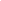 12:00 - 13:00 ТРЕНИНГ ДЛЯ ВОЛОНТЕРОВ ПЕРЕПИСИ ПОТЕНЦИАЛЬНЫХ ПРИЕМНЫХ РОДИТЕЛЕЙ
13:00 - 14:00 ВСТРЕЧА ДЛЯ БУДУЩИХ ПРИЕМНЫХ РОДИТЕЛЕЙ. 
Общение с опытными приемными родителями, прояснение любых актуальных вопросов "на практике".
14:00 - 15:00 ВСТРЕЧА С логопедом. Консультация по устранению многих проблем нарушения речи и письма у детей:
- заикание у детей и подростков;
- задержка речевого развития;
- дисграфия (нарушения письменной речи);
- "запуск речи" и многие другие нарушения!
Наш эксперт - опытный логопед Олеся Мартынова, специалист Центра развития речи "Чистый ручей".
Освоение информации на пракктике:
- Откуда берутся нарушения речи и о необходимости ранней помощи;
- Как помочь детям развивать свой артикуляционный аппарат (практикум по развитию мелкой моторики, массажу мимической мускулатуры, артикуляционной гимнастике);
- Как развить фонематический слух (на примере игр портала Мерсибо);
- Как сенсорная интеграция помогает развитию речи (на примере сенсорных коробок).Присутствовало66 приёмных семей 40 волонтеров, 10 потенциальных приемных родителей,.Консультирование потенциальных приёмных родителей в процессе знакомства с ребенком и устройства его в семью.Раздача информационного материала в количестве 116 штук Выявление семей, нуждающихся в индивидуальном сопровождении и дальнейшая работа с ними.Присутствовало66 приёмных семей 40 волонтеров, 10 потенциальных приемных родителей,.Консультирование потенциальных приёмных родителей в процессе знакомства с ребенком и устройства его в семью.Раздача информационного материала в количестве 116 штук Выявление семей, нуждающихся в индивидуальном сопровождении и дальнейшая работа с ними.Проведение встреч в Ульяновском Клубе  приемных родителей.29.07.1729.07.17Проведение семинара по теме «Прошлое приемного ребенка. Что с этим делать? Проведение семинара по теме «Прошлое приемного ребенка. Что с этим делать? Присутствовали30 приёмных семей40 волонтеров,  10 потенциальных родителя, Раздача информационного материала в количестве 80 штук Обратная связь с присутствующими.Присутствовали30 приёмных семей40 волонтеров,  10 потенциальных родителя, Раздача информационного материала в количестве 80 штук Обратная связь с присутствующими.Проведение встреч в Ульяновском Клубе  приемных родителей.26.08.1726.08.17Консультирование кандидатов в замещающие родители. Проведение тренинга по подготовке замещающих семейКонсультирование кандидатов в замещающие родители. Проведение тренинга по подготовке замещающих семейПрисутствоваливсего:. 30 приёмных семей.11 кандидатов в приёмные семьи, медицинский психолог.Раздача информационного материала в количестве  44 штук Выявление семей, нуждающихся в индивидуальном сопровождении и дальнейшая работа с ними.Присутствоваливсего:. 30 приёмных семей.11 кандидатов в приёмные семьи, медицинский психолог.Раздача информационного материала в количестве  44 штук Выявление семей, нуждающихся в индивидуальном сопровождении и дальнейшая работа с ними.Проведение встреч в Ульяновском Клубе  приемных родителей.30.09.1730.09.17Встреча с отцом Георгием.Тема: Мотивация при принятии ребенка в семью взглядом священика.Встреча с отцом Георгием.Тема: Мотивация при принятии ребенка в семью взглядом священика.Присутствовали 40 приёмных семей 15 потенциальных родителей    Раздача инфор-мационного ма-териала в коли-честве 75 штукПрисутствовали 40 приёмных семей 15 потенциальных родителей    Раздача инфор-мационного ма-териала в коли-честве 75 штукПроведение встреч в Ульяновском Клубе  приемных родителей.28.10.17 28.10.17 Праздник, посвященный Дню матери.Цели: воспиты-вать уважительное отношение у детей к маме;
умение говорить открыто, не стесняясь, о своей любви к маме;
содействовать развитию способностей каждого ребенка,; 
вовлекать родителей в проведение мероприятий.Праздник, посвященный Дню матери.Цели: воспиты-вать уважительное отношение у детей к маме;
умение говорить открыто, не стесняясь, о своей любви к маме;
содействовать развитию способностей каждого ребенка,; 
вовлекать родителей в проведение мероприятий.Присутствовали 20  приемных семей.Развитие детско родительских отношений, мамы получили рисунки, а дети подарки.Присутствовали 20  приемных семей.Развитие детско родительских отношений, мамы получили рисунки, а дети подарки.Проведение встреч в Ульяновском Клубе  приемных родителей25.11.17.25.11.17.Проведение Дня осеннего именинникаПроведение Дня осеннего именинникаПрисутствовали60 приемных семей  артисты из Владимирского парка, клоуны из числа родителей, 10 волонтеровДети и взрослые получили подарки.Присутствовали60 приемных семей  артисты из Владимирского парка, клоуны из числа родителей, 10 волонтеровДети и взрослые получили подарки.5.5.5.Проведение  областного творческого конкурса, совместно с Департаментом по защите прав несовершеннолетних, Детским домом «Гнездышко» «Радуга»16.06.17г.16.06.17г.Подготовка детей к участию в конкурсе.Репетиции проводились театральным режиссёром- волонтером Ассоциации.Честь города защищали:1. Прокопович Эвелина-лауреат2. Прокопович Маргарита-лауреат3.Михайлова Анна-  Второе место (проза)4. Макарова Виктория- Первое местоПодготовка детей к участию в конкурсе.Репетиции проводились театральным режиссёром- волонтером Ассоциации.Честь города защищали:1. Прокопович Эвелина-лауреат2. Прокопович Маргарита-лауреат3.Михайлова Анна-  Второе место (проза)4. Макарова Виктория- Первое местоПодготовка детей к участию в конкурсе.Репетиции проводились театральным режиссёром- волонтером Ассоциации.Честь города защищали:1. Прокопович Эвелина-лауреат2. Прокопович Маргарита-лауреат3.Михайлова Анна-  Второе место (проза)4. Макарова Виктория- Первое местоУчаствовали 10 приемных семьи. 12 приемных ребенкаУчаствовали 10 приемных семьи.Участвовали 10 приемных семьи.Участвовали 10 приемных семьи.6.6.Туристический слет Приемных семей, опекунов, потенциальных родителей, волонтеров в парке «Виновская роща». В рамках туристического слета проведен День летнего именинника.17 августа 201717 августа 2017Совместно со СпидЦентром, медицинским психологом.психологом психотерапевтом был проведен однодневный туристический  слет с приемными и потенциальными семьями. Проведен тренинг «Как  услышать своего ребенка».Проведены 6 индивидуальных консультаций  «Профилактики СПИДа». Совместно со СпидЦентром, медицинским психологом.психологом психотерапевтом был проведен однодневный туристический  слет с приемными и потенциальными семьями. Проведен тренинг «Как  услышать своего ребенка».Проведены 6 индивидуальных консультаций  «Профилактики СПИДа». Совместно со СпидЦентром, медицинским психологом.психологом психотерапевтом был проведен однодневный туристический  слет с приемными и потенциальными семьями. Проведен тренинг «Как  услышать своего ребенка».Проведены 6 индивидуальных консультаций  «Профилактики СПИДа». 1В слете приняли участие 94 приемных семьи г. Ульяновска, из них 22 ребенкао разног возраста.1УчаствовалиВ слете приняли участие 94 приемных семьи г. Ульяновскаго вораста. 50 волонтеров в числе них волонтеры спидцентра.1УчаствовалиВ слете приняли участие 94 приемных семьи г. Ульяновскаго вораста. 50 волонтеров в числе них волонтеры спидцентра.1УчаствовалиВ слете приняли участие 94 приемных семьи г. Ульяновскаго вораста. 50 волонтеров в числе них волонтеры спидцентра.7.7.Посещение аквапарка «Улет» по соглашению с администрацией аквапарка «Улёт».  Дети бесплатно, взрослые с 30% скидкой.17.06.2017 г.22.07.2017 г27.08.2017г..19.09.2017 г21.10.2017 г.17.06.2017 г.22.07.2017 г27.08.2017г..19.09.2017 г21.10.2017 г.«Здоровье нации-наше богатство»..«Здоровье нации-наше богатство»..«Здоровье нации-наше богатство»..5 посещенияЗа весь период Аквапарк посетили 162 семьи г. Ульяновска5посещенияЗа весь период Аквапарк посетили 167 семьи г. Ульяновска.5посещенияЗа весь период Аквапарк посетили 167 семьи г. Ульяновска.5посещенияЗа весь период Аквапарк посетили 167 семьи г. Ульяновска.8.8.Благотворительный марафон "Дирекции добрых дел".5 июня 20175 июня 2017Ульяновск-территория добра. В забеге приняли участие 15 человек, членов Ассоциации.Ульяновск-территория добра. В забеге приняли участие 15 человек, членов Ассоциации.Ульяновск-территория добра. В забеге приняли участие 15 человек, членов Ассоциации.4 семьи3 волонтера4 семьи3 волонтера4 семьи3 волонтера4 семьи3 волонтера9.9.Экскурсия «Литературные местаУльяновска».9 сентября 20179 сентября 2017Такие экскурсии очень полезны для наших семей, ведь они не только сплачивают наши семьи, но и развивают наших детей! Мы прошли по центру города с экскурсоводом, которая рассказала нам о выдающихся земляках - литераторах ,об истории нашего города. Мы проехали даже два наших моста и в подробностях узнали об их нелёгком строительстве и людях, которые самоотверженно строили их! Такие экскурсии очень полезны для наших семей, ведь они не только сплачивают наши семьи, но и развивают наших детей! Мы прошли по центру города с экскурсоводом, которая рассказала нам о выдающихся земляках - литераторах ,об истории нашего города. Мы проехали даже два наших моста и в подробностях узнали об их нелёгком строительстве и людях, которые самоотверженно строили их! Такие экскурсии очень полезны для наших семей, ведь они не только сплачивают наши семьи, но и развивают наших детей! Мы прошли по центру города с экскурсоводом, которая рассказала нам о выдающихся земляках - литераторах ,об истории нашего города. Мы проехали даже два наших моста и в подробностях узнали об их нелёгком строительстве и людях, которые самоотверженно строили их! экскурсии приняли участие 41 человек.20 приемных семьи, 21 ребенок500 семейВ экскурсии приняли участие  .20  приемных семей, 541 семьяВ экскурсии приняли участие  .20  приемных семей, 541 семьяВ экскурсии приняли участие  .20  приемных семей, 541 семья В рамках проекта задействовано 143 волонтеров на стадии заявки планировалось более 50 для сопровождения приемных семей и воспитанников детских домов Ульяновска.Планировалось 500 семей, охват действующих приемных родителей в мероприятиях Ассоциации составит более  541 семья .46 семей из категории потенциальных родителей В рамках проекта задействовано 143 волонтеров на стадии заявки планировалось более 50 для сопровождения приемных семей и воспитанников детских домов Ульяновска.Планировалось 500 семей, охват действующих приемных родителей в мероприятиях Ассоциации составит более  541 семья .46 семей из категории потенциальных родителей В рамках проекта задействовано 143 волонтеров на стадии заявки планировалось более 50 для сопровождения приемных семей и воспитанников детских домов Ульяновска.Планировалось 500 семей, охват действующих приемных родителей в мероприятиях Ассоциации составит более  541 семья .46 семей из категории потенциальных родителей В рамках проекта задействовано 143 волонтеров на стадии заявки планировалось более 50 для сопровождения приемных семей и воспитанников детских домов Ульяновска.Планировалось 500 семей, охват действующих приемных родителей в мероприятиях Ассоциации составит более  541 семья .46 семей из категории потенциальных родителей В рамках проекта задействовано 143 волонтеров на стадии заявки планировалось более 50 для сопровождения приемных семей и воспитанников детских домов Ульяновска.Планировалось 500 семей, охват действующих приемных родителей в мероприятиях Ассоциации составит более  541 семья .46 семей из категории потенциальных родителей В рамках проекта задействовано 143 волонтеров на стадии заявки планировалось более 50 для сопровождения приемных семей и воспитанников детских домов Ульяновска.Планировалось 500 семей, охват действующих приемных родителей в мероприятиях Ассоциации составит более  541 семья .46 семей из категории потенциальных родителей В рамках проекта задействовано 143 волонтеров на стадии заявки планировалось более 50 для сопровождения приемных семей и воспитанников детских домов Ульяновска.Планировалось 500 семей, охват действующих приемных родителей в мероприятиях Ассоциации составит более  541 семья .46 семей из категории потенциальных родителей В рамках проекта задействовано 143 волонтеров на стадии заявки планировалось более 50 для сопровождения приемных семей и воспитанников детских домов Ульяновска.Планировалось 500 семей, охват действующих приемных родителей в мероприятиях Ассоциации составит более  541 семья .46 семей из категории потенциальных родителей В рамках проекта задействовано 143 волонтеров на стадии заявки планировалось более 50 для сопровождения приемных семей и воспитанников детских домов Ульяновска.Планировалось 500 семей, охват действующих приемных родителей в мероприятиях Ассоциации составит более  541 семья .46 семей из категории потенциальных родителей В рамках проекта задействовано 143 волонтеров на стадии заявки планировалось более 50 для сопровождения приемных семей и воспитанников детских домов Ульяновска.Планировалось 500 семей, охват действующих приемных родителей в мероприятиях Ассоциации составит более  541 семья .46 семей из категории потенциальных родителей11.11.Работа социального педагога с функцией юрисконсульта.16.06.17 г.30.11.17 г.16.06.17 г.30.11.17 г.Консультирование семей по вопросам социально-правовой помощи.Содействие в защите прав опекаемых детей и подростков, а также семей в кризисных ситуациях.Взаимодействие от имени и в интересах замещающих семей и детей, оставшихся без попечения родителей, с внешними организациями, работающими в смежных сферах.Разработка внутренней документации Службы и контроль ее соответствия действующему законодательству РФ. Представление интересов Ассоциации во внешних инстанциях.Всего консультаций получили 87 семей.Консультирование семей по вопросам социально-правовой помощи.Содействие в защите прав опекаемых детей и подростков, а также семей в кризисных ситуациях.Взаимодействие от имени и в интересах замещающих семей и детей, оставшихся без попечения родителей, с внешними организациями, работающими в смежных сферах.Разработка внутренней документации Службы и контроль ее соответствия действующему законодательству РФ. Представление интересов Ассоциации во внешних инстанциях.Всего консультаций получили 87 семей.Консультирование семей по вопросам социально-правовой помощи.Содействие в защите прав опекаемых детей и подростков, а также семей в кризисных ситуациях.Взаимодействие от имени и в интересах замещающих семей и детей, оставшихся без попечения родителей, с внешними организациями, работающими в смежных сферах.Разработка внутренней документации Службы и контроль ее соответствия действующему законодательству РФ. Представление интересов Ассоциации во внешних инстанциях.Всего консультаций получили 87 семей.70 часовВсего: 70часов(за счет субси-дии  50 часов)Всего: 70часов(за счет субси-дии  50 часов)Всего: 70часов(за счет субси-дии  50 часов)Типичные вопросы, рассмотренные на консультациях:О порядке учета кандидатов в опекуны. О способах защиты прав и интересов, при нарушении подведомственности в деятельности ООП, по регистрации детей по месту жительства.По вопросу защиты прав ребенка, подвергшегося насилию.По поводу возможности приема в ДД ребенка 1,5 лет.О порядке выдачи заключений о возможности быть усыновителем.О полномочиях Роспотребнадзора.О защите прав и интересов  сироты.О защите прав и интересов ребенка, подвергшегося сексуальному насилию.О возможности лишения родительских прав, в связи с отказом забрать дочь домой (девочка тяжело больна, не может жить без специальной аппаратуры).Консультация по вопросу: сын 5 лет, нет свидетельства о рождении, не зарегистрирован.По вопросу защиты интересов по получению жилья подопечной.По вопросу защиты интересов совершеннолетнего Н.Саши, ранее лишенного дееспособности.Приватизация жилья ребенка-сироты.По порядку восстановлении матери в родительских правах (сейчас ограничена по здоровью).По поводу возможности усыновления подопечного, если мать не даст согласия (мать в содержании и воспитании ребенка не участвует).По вопросам гостевого режима, содержания детей и установления опеки.По вопросу порядка установления контакта с детьми перед передачей на опеку.Об оказании помощи сироте ныне воспитаннику ПНИ, возможности установления опеки.Восстановление в родительских правах.По вопросу установления опеки, если отец лишен свободы.По поводу пособия по беременности и родам для опекуна.О желании взять под опеку брата и сестру, но проблема в том, что существует боязнь  контактов с кровными бабушкой и отцом (ЛРП).По вопросу одновременного усыновления падчерицы и приемного ребенка.О порядке обжалования отрицательного заключения о возможности быть усыновителем.О порядке исполнения решения суда об усыновлении.О требованиях к жилью у приемных родителей.О порядке иностранного усыновления, если один из супругов гражданин России.О порядке и условиях усыновления новорожденного, а также пособиях на новорожденного и мать.О порядке осуществления  родительских прав несовершеннолетней (достигла 16 лет).По жилищным правам подопечной.О порядке и условиях заключения договора о приемной семье.О возврате детей под опеку (были изъяты ООП у опекуна).Об отношениях опекуна с кровной матерью.О требованиях к кандидатам в части жилищных условий и финансового положения.ООП не дают положительного заключения, мотивируя недостаточными данными о заработной плате.Об отказе от опеки над одним из приемных детей, получена консультация  по порядку и условиям, рекомендован социальный работник, психолог.О помощи семье в трудной жизненной ситуации.По вопросу семейного устройства сироты-инвалида.О порядке и условиях передаче под опеку.О пособиях усыновителям.О том, как искать ребенка для принятия под опеку.О временном помещении  в детское учреждение подопечного ребенка.О порядке усыновления подопечного ребенка, ребенку 2 месяца, мать отказалась в роддоме, отец вписан в свидетельство во о рождении со слов матери.О порядке компенсации утраченного жилья усыновленным детям (брат и сестра), имевшееся жилье сгорело. По порядку регистрации усыновления в органах ЗАГС.О порядке общения с ребенком, семья в трудной жизненной ситуации.О желании  взять детей под опеку, но кровный родственник не дает согласия, сам при этом детей брать не хочет.По поводу порядка создания приемной семьи.О желании взять ребенка под опеку, но проблема в том, что живет с братом, который не дает согласия на установление опеки, но и не проживает в квартире.По поводу лишения родительских прав отца, мать умерла.По подбору ребенка для усыновления.О том, может ли быть препятствием к усыновлению судимость за неуплату алиментов.О праве на жилье подопечного.О требованиях к жилью опекуна.О порядке выявления ребенка, лишившегося родительского попечения.Консультации по вопросу оформления пенсии по потере кормильца.Консультации в режиме вопрос- ответ, по вопросу защиты прав и интересов несовершеннолетних, в том числе лишившихся попечения родителей.О порядке усыновления. О смене безвозмездной опеки на форму «приемная семья».О порядке получения согласия на установление опеки, проживающих в одном жилом помещении.Типичные вопросы, рассмотренные на консультациях:О порядке учета кандидатов в опекуны. О способах защиты прав и интересов, при нарушении подведомственности в деятельности ООП, по регистрации детей по месту жительства.По вопросу защиты прав ребенка, подвергшегося насилию.По поводу возможности приема в ДД ребенка 1,5 лет.О порядке выдачи заключений о возможности быть усыновителем.О полномочиях Роспотребнадзора.О защите прав и интересов  сироты.О защите прав и интересов ребенка, подвергшегося сексуальному насилию.О возможности лишения родительских прав, в связи с отказом забрать дочь домой (девочка тяжело больна, не может жить без специальной аппаратуры).Консультация по вопросу: сын 5 лет, нет свидетельства о рождении, не зарегистрирован.По вопросу защиты интересов по получению жилья подопечной.По вопросу защиты интересов совершеннолетнего Н.Саши, ранее лишенного дееспособности.Приватизация жилья ребенка-сироты.По порядку восстановлении матери в родительских правах (сейчас ограничена по здоровью).По поводу возможности усыновления подопечного, если мать не даст согласия (мать в содержании и воспитании ребенка не участвует).По вопросам гостевого режима, содержания детей и установления опеки.По вопросу порядка установления контакта с детьми перед передачей на опеку.Об оказании помощи сироте ныне воспитаннику ПНИ, возможности установления опеки.Восстановление в родительских правах.По вопросу установления опеки, если отец лишен свободы.По поводу пособия по беременности и родам для опекуна.О желании взять под опеку брата и сестру, но проблема в том, что существует боязнь  контактов с кровными бабушкой и отцом (ЛРП).По вопросу одновременного усыновления падчерицы и приемного ребенка.О порядке обжалования отрицательного заключения о возможности быть усыновителем.О порядке исполнения решения суда об усыновлении.О требованиях к жилью у приемных родителей.О порядке иностранного усыновления, если один из супругов гражданин России.О порядке и условиях усыновления новорожденного, а также пособиях на новорожденного и мать.О порядке осуществления  родительских прав несовершеннолетней (достигла 16 лет).По жилищным правам подопечной.О порядке и условиях заключения договора о приемной семье.О возврате детей под опеку (были изъяты ООП у опекуна).Об отношениях опекуна с кровной матерью.О требованиях к кандидатам в части жилищных условий и финансового положения.ООП не дают положительного заключения, мотивируя недостаточными данными о заработной плате.Об отказе от опеки над одним из приемных детей, получена консультация  по порядку и условиям, рекомендован социальный работник, психолог.О помощи семье в трудной жизненной ситуации.По вопросу семейного устройства сироты-инвалида.О порядке и условиях передаче под опеку.О пособиях усыновителям.О том, как искать ребенка для принятия под опеку.О временном помещении  в детское учреждение подопечного ребенка.О порядке усыновления подопечного ребенка, ребенку 2 месяца, мать отказалась в роддоме, отец вписан в свидетельство во о рождении со слов матери.О порядке компенсации утраченного жилья усыновленным детям (брат и сестра), имевшееся жилье сгорело. По порядку регистрации усыновления в органах ЗАГС.О порядке общения с ребенком, семья в трудной жизненной ситуации.О желании  взять детей под опеку, но кровный родственник не дает согласия, сам при этом детей брать не хочет.По поводу порядка создания приемной семьи.О желании взять ребенка под опеку, но проблема в том, что живет с братом, который не дает согласия на установление опеки, но и не проживает в квартире.По поводу лишения родительских прав отца, мать умерла.По подбору ребенка для усыновления.О том, может ли быть препятствием к усыновлению судимость за неуплату алиментов.О праве на жилье подопечного.О требованиях к жилью опекуна.О порядке выявления ребенка, лишившегося родительского попечения.Консультации по вопросу оформления пенсии по потере кормильца.Консультации в режиме вопрос- ответ, по вопросу защиты прав и интересов несовершеннолетних, в том числе лишившихся попечения родителей.О порядке усыновления. О смене безвозмездной опеки на форму «приемная семья».О порядке получения согласия на установление опеки, проживающих в одном жилом помещении.Типичные вопросы, рассмотренные на консультациях:О порядке учета кандидатов в опекуны. О способах защиты прав и интересов, при нарушении подведомственности в деятельности ООП, по регистрации детей по месту жительства.По вопросу защиты прав ребенка, подвергшегося насилию.По поводу возможности приема в ДД ребенка 1,5 лет.О порядке выдачи заключений о возможности быть усыновителем.О полномочиях Роспотребнадзора.О защите прав и интересов  сироты.О защите прав и интересов ребенка, подвергшегося сексуальному насилию.О возможности лишения родительских прав, в связи с отказом забрать дочь домой (девочка тяжело больна, не может жить без специальной аппаратуры).Консультация по вопросу: сын 5 лет, нет свидетельства о рождении, не зарегистрирован.По вопросу защиты интересов по получению жилья подопечной.По вопросу защиты интересов совершеннолетнего Н.Саши, ранее лишенного дееспособности.Приватизация жилья ребенка-сироты.По порядку восстановлении матери в родительских правах (сейчас ограничена по здоровью).По поводу возможности усыновления подопечного, если мать не даст согласия (мать в содержании и воспитании ребенка не участвует).По вопросам гостевого режима, содержания детей и установления опеки.По вопросу порядка установления контакта с детьми перед передачей на опеку.Об оказании помощи сироте ныне воспитаннику ПНИ, возможности установления опеки.Восстановление в родительских правах.По вопросу установления опеки, если отец лишен свободы.По поводу пособия по беременности и родам для опекуна.О желании взять под опеку брата и сестру, но проблема в том, что существует боязнь  контактов с кровными бабушкой и отцом (ЛРП).По вопросу одновременного усыновления падчерицы и приемного ребенка.О порядке обжалования отрицательного заключения о возможности быть усыновителем.О порядке исполнения решения суда об усыновлении.О требованиях к жилью у приемных родителей.О порядке иностранного усыновления, если один из супругов гражданин России.О порядке и условиях усыновления новорожденного, а также пособиях на новорожденного и мать.О порядке осуществления  родительских прав несовершеннолетней (достигла 16 лет).По жилищным правам подопечной.О порядке и условиях заключения договора о приемной семье.О возврате детей под опеку (были изъяты ООП у опекуна).Об отношениях опекуна с кровной матерью.О требованиях к кандидатам в части жилищных условий и финансового положения.ООП не дают положительного заключения, мотивируя недостаточными данными о заработной плате.Об отказе от опеки над одним из приемных детей, получена консультация  по порядку и условиям, рекомендован социальный работник, психолог.О помощи семье в трудной жизненной ситуации.По вопросу семейного устройства сироты-инвалида.О порядке и условиях передаче под опеку.О пособиях усыновителям.О том, как искать ребенка для принятия под опеку.О временном помещении  в детское учреждение подопечного ребенка.О порядке усыновления подопечного ребенка, ребенку 2 месяца, мать отказалась в роддоме, отец вписан в свидетельство во о рождении со слов матери.О порядке компенсации утраченного жилья усыновленным детям (брат и сестра), имевшееся жилье сгорело. По порядку регистрации усыновления в органах ЗАГС.О порядке общения с ребенком, семья в трудной жизненной ситуации.О желании  взять детей под опеку, но кровный родственник не дает согласия, сам при этом детей брать не хочет.По поводу порядка создания приемной семьи.О желании взять ребенка под опеку, но проблема в том, что живет с братом, который не дает согласия на установление опеки, но и не проживает в квартире.По поводу лишения родительских прав отца, мать умерла.По подбору ребенка для усыновления.О том, может ли быть препятствием к усыновлению судимость за неуплату алиментов.О праве на жилье подопечного.О требованиях к жилью опекуна.О порядке выявления ребенка, лишившегося родительского попечения.Консультации по вопросу оформления пенсии по потере кормильца.Консультации в режиме вопрос- ответ, по вопросу защиты прав и интересов несовершеннолетних, в том числе лишившихся попечения родителей.О порядке усыновления. О смене безвозмездной опеки на форму «приемная семья».О порядке получения согласия на установление опеки, проживающих в одном жилом помещении.Типичные вопросы, рассмотренные на консультациях:О порядке учета кандидатов в опекуны. О способах защиты прав и интересов, при нарушении подведомственности в деятельности ООП, по регистрации детей по месту жительства.По вопросу защиты прав ребенка, подвергшегося насилию.По поводу возможности приема в ДД ребенка 1,5 лет.О порядке выдачи заключений о возможности быть усыновителем.О полномочиях Роспотребнадзора.О защите прав и интересов  сироты.О защите прав и интересов ребенка, подвергшегося сексуальному насилию.О возможности лишения родительских прав, в связи с отказом забрать дочь домой (девочка тяжело больна, не может жить без специальной аппаратуры).Консультация по вопросу: сын 5 лет, нет свидетельства о рождении, не зарегистрирован.По вопросу защиты интересов по получению жилья подопечной.По вопросу защиты интересов совершеннолетнего Н.Саши, ранее лишенного дееспособности.Приватизация жилья ребенка-сироты.По порядку восстановлении матери в родительских правах (сейчас ограничена по здоровью).По поводу возможности усыновления подопечного, если мать не даст согласия (мать в содержании и воспитании ребенка не участвует).По вопросам гостевого режима, содержания детей и установления опеки.По вопросу порядка установления контакта с детьми перед передачей на опеку.Об оказании помощи сироте ныне воспитаннику ПНИ, возможности установления опеки.Восстановление в родительских правах.По вопросу установления опеки, если отец лишен свободы.По поводу пособия по беременности и родам для опекуна.О желании взять под опеку брата и сестру, но проблема в том, что существует боязнь  контактов с кровными бабушкой и отцом (ЛРП).По вопросу одновременного усыновления падчерицы и приемного ребенка.О порядке обжалования отрицательного заключения о возможности быть усыновителем.О порядке исполнения решения суда об усыновлении.О требованиях к жилью у приемных родителей.О порядке иностранного усыновления, если один из супругов гражданин России.О порядке и условиях усыновления новорожденного, а также пособиях на новорожденного и мать.О порядке осуществления  родительских прав несовершеннолетней (достигла 16 лет).По жилищным правам подопечной.О порядке и условиях заключения договора о приемной семье.О возврате детей под опеку (были изъяты ООП у опекуна).Об отношениях опекуна с кровной матерью.О требованиях к кандидатам в части жилищных условий и финансового положения.ООП не дают положительного заключения, мотивируя недостаточными данными о заработной плате.Об отказе от опеки над одним из приемных детей, получена консультация  по порядку и условиям, рекомендован социальный работник, психолог.О помощи семье в трудной жизненной ситуации.По вопросу семейного устройства сироты-инвалида.О порядке и условиях передаче под опеку.О пособиях усыновителям.О том, как искать ребенка для принятия под опеку.О временном помещении  в детское учреждение подопечного ребенка.О порядке усыновления подопечного ребенка, ребенку 2 месяца, мать отказалась в роддоме, отец вписан в свидетельство во о рождении со слов матери.О порядке компенсации утраченного жилья усыновленным детям (брат и сестра), имевшееся жилье сгорело. По порядку регистрации усыновления в органах ЗАГС.О порядке общения с ребенком, семья в трудной жизненной ситуации.О желании  взять детей под опеку, но кровный родственник не дает согласия, сам при этом детей брать не хочет.По поводу порядка создания приемной семьи.О желании взять ребенка под опеку, но проблема в том, что живет с братом, который не дает согласия на установление опеки, но и не проживает в квартире.По поводу лишения родительских прав отца, мать умерла.По подбору ребенка для усыновления.О том, может ли быть препятствием к усыновлению судимость за неуплату алиментов.О праве на жилье подопечного.О требованиях к жилью опекуна.О порядке выявления ребенка, лишившегося родительского попечения.Консультации по вопросу оформления пенсии по потере кормильца.Консультации в режиме вопрос- ответ, по вопросу защиты прав и интересов несовершеннолетних, в том числе лишившихся попечения родителей.О порядке усыновления. О смене безвозмездной опеки на форму «приемная семья».О порядке получения согласия на установление опеки, проживающих в одном жилом помещении.Типичные вопросы, рассмотренные на консультациях:О порядке учета кандидатов в опекуны. О способах защиты прав и интересов, при нарушении подведомственности в деятельности ООП, по регистрации детей по месту жительства.По вопросу защиты прав ребенка, подвергшегося насилию.По поводу возможности приема в ДД ребенка 1,5 лет.О порядке выдачи заключений о возможности быть усыновителем.О полномочиях Роспотребнадзора.О защите прав и интересов  сироты.О защите прав и интересов ребенка, подвергшегося сексуальному насилию.О возможности лишения родительских прав, в связи с отказом забрать дочь домой (девочка тяжело больна, не может жить без специальной аппаратуры).Консультация по вопросу: сын 5 лет, нет свидетельства о рождении, не зарегистрирован.По вопросу защиты интересов по получению жилья подопечной.По вопросу защиты интересов совершеннолетнего Н.Саши, ранее лишенного дееспособности.Приватизация жилья ребенка-сироты.По порядку восстановлении матери в родительских правах (сейчас ограничена по здоровью).По поводу возможности усыновления подопечного, если мать не даст согласия (мать в содержании и воспитании ребенка не участвует).По вопросам гостевого режима, содержания детей и установления опеки.По вопросу порядка установления контакта с детьми перед передачей на опеку.Об оказании помощи сироте ныне воспитаннику ПНИ, возможности установления опеки.Восстановление в родительских правах.По вопросу установления опеки, если отец лишен свободы.По поводу пособия по беременности и родам для опекуна.О желании взять под опеку брата и сестру, но проблема в том, что существует боязнь  контактов с кровными бабушкой и отцом (ЛРП).По вопросу одновременного усыновления падчерицы и приемного ребенка.О порядке обжалования отрицательного заключения о возможности быть усыновителем.О порядке исполнения решения суда об усыновлении.О требованиях к жилью у приемных родителей.О порядке иностранного усыновления, если один из супругов гражданин России.О порядке и условиях усыновления новорожденного, а также пособиях на новорожденного и мать.О порядке осуществления  родительских прав несовершеннолетней (достигла 16 лет).По жилищным правам подопечной.О порядке и условиях заключения договора о приемной семье.О возврате детей под опеку (были изъяты ООП у опекуна).Об отношениях опекуна с кровной матерью.О требованиях к кандидатам в части жилищных условий и финансового положения.ООП не дают положительного заключения, мотивируя недостаточными данными о заработной плате.Об отказе от опеки над одним из приемных детей, получена консультация  по порядку и условиям, рекомендован социальный работник, психолог.О помощи семье в трудной жизненной ситуации.По вопросу семейного устройства сироты-инвалида.О порядке и условиях передаче под опеку.О пособиях усыновителям.О том, как искать ребенка для принятия под опеку.О временном помещении  в детское учреждение подопечного ребенка.О порядке усыновления подопечного ребенка, ребенку 2 месяца, мать отказалась в роддоме, отец вписан в свидетельство во о рождении со слов матери.О порядке компенсации утраченного жилья усыновленным детям (брат и сестра), имевшееся жилье сгорело. По порядку регистрации усыновления в органах ЗАГС.О порядке общения с ребенком, семья в трудной жизненной ситуации.О желании  взять детей под опеку, но кровный родственник не дает согласия, сам при этом детей брать не хочет.По поводу порядка создания приемной семьи.О желании взять ребенка под опеку, но проблема в том, что живет с братом, который не дает согласия на установление опеки, но и не проживает в квартире.По поводу лишения родительских прав отца, мать умерла.По подбору ребенка для усыновления.О том, может ли быть препятствием к усыновлению судимость за неуплату алиментов.О праве на жилье подопечного.О требованиях к жилью опекуна.О порядке выявления ребенка, лишившегося родительского попечения.Консультации по вопросу оформления пенсии по потере кормильца.Консультации в режиме вопрос- ответ, по вопросу защиты прав и интересов несовершеннолетних, в том числе лишившихся попечения родителей.О порядке усыновления. О смене безвозмездной опеки на форму «приемная семья».О порядке получения согласия на установление опеки, проживающих в одном жилом помещении.Типичные вопросы, рассмотренные на консультациях:О порядке учета кандидатов в опекуны. О способах защиты прав и интересов, при нарушении подведомственности в деятельности ООП, по регистрации детей по месту жительства.По вопросу защиты прав ребенка, подвергшегося насилию.По поводу возможности приема в ДД ребенка 1,5 лет.О порядке выдачи заключений о возможности быть усыновителем.О полномочиях Роспотребнадзора.О защите прав и интересов  сироты.О защите прав и интересов ребенка, подвергшегося сексуальному насилию.О возможности лишения родительских прав, в связи с отказом забрать дочь домой (девочка тяжело больна, не может жить без специальной аппаратуры).Консультация по вопросу: сын 5 лет, нет свидетельства о рождении, не зарегистрирован.По вопросу защиты интересов по получению жилья подопечной.По вопросу защиты интересов совершеннолетнего Н.Саши, ранее лишенного дееспособности.Приватизация жилья ребенка-сироты.По порядку восстановлении матери в родительских правах (сейчас ограничена по здоровью).По поводу возможности усыновления подопечного, если мать не даст согласия (мать в содержании и воспитании ребенка не участвует).По вопросам гостевого режима, содержания детей и установления опеки.По вопросу порядка установления контакта с детьми перед передачей на опеку.Об оказании помощи сироте ныне воспитаннику ПНИ, возможности установления опеки.Восстановление в родительских правах.По вопросу установления опеки, если отец лишен свободы.По поводу пособия по беременности и родам для опекуна.О желании взять под опеку брата и сестру, но проблема в том, что существует боязнь  контактов с кровными бабушкой и отцом (ЛРП).По вопросу одновременного усыновления падчерицы и приемного ребенка.О порядке обжалования отрицательного заключения о возможности быть усыновителем.О порядке исполнения решения суда об усыновлении.О требованиях к жилью у приемных родителей.О порядке иностранного усыновления, если один из супругов гражданин России.О порядке и условиях усыновления новорожденного, а также пособиях на новорожденного и мать.О порядке осуществления  родительских прав несовершеннолетней (достигла 16 лет).По жилищным правам подопечной.О порядке и условиях заключения договора о приемной семье.О возврате детей под опеку (были изъяты ООП у опекуна).Об отношениях опекуна с кровной матерью.О требованиях к кандидатам в части жилищных условий и финансового положения.ООП не дают положительного заключения, мотивируя недостаточными данными о заработной плате.Об отказе от опеки над одним из приемных детей, получена консультация  по порядку и условиям, рекомендован социальный работник, психолог.О помощи семье в трудной жизненной ситуации.По вопросу семейного устройства сироты-инвалида.О порядке и условиях передаче под опеку.О пособиях усыновителям.О том, как искать ребенка для принятия под опеку.О временном помещении  в детское учреждение подопечного ребенка.О порядке усыновления подопечного ребенка, ребенку 2 месяца, мать отказалась в роддоме, отец вписан в свидетельство во о рождении со слов матери.О порядке компенсации утраченного жилья усыновленным детям (брат и сестра), имевшееся жилье сгорело. По порядку регистрации усыновления в органах ЗАГС.О порядке общения с ребенком, семья в трудной жизненной ситуации.О желании  взять детей под опеку, но кровный родственник не дает согласия, сам при этом детей брать не хочет.По поводу порядка создания приемной семьи.О желании взять ребенка под опеку, но проблема в том, что живет с братом, который не дает согласия на установление опеки, но и не проживает в квартире.По поводу лишения родительских прав отца, мать умерла.По подбору ребенка для усыновления.О том, может ли быть препятствием к усыновлению судимость за неуплату алиментов.О праве на жилье подопечного.О требованиях к жилью опекуна.О порядке выявления ребенка, лишившегося родительского попечения.Консультации по вопросу оформления пенсии по потере кормильца.Консультации в режиме вопрос- ответ, по вопросу защиты прав и интересов несовершеннолетних, в том числе лишившихся попечения родителей.О порядке усыновления. О смене безвозмездной опеки на форму «приемная семья».О порядке получения согласия на установление опеки, проживающих в одном жилом помещении.Типичные вопросы, рассмотренные на консультациях:О порядке учета кандидатов в опекуны. О способах защиты прав и интересов, при нарушении подведомственности в деятельности ООП, по регистрации детей по месту жительства.По вопросу защиты прав ребенка, подвергшегося насилию.По поводу возможности приема в ДД ребенка 1,5 лет.О порядке выдачи заключений о возможности быть усыновителем.О полномочиях Роспотребнадзора.О защите прав и интересов  сироты.О защите прав и интересов ребенка, подвергшегося сексуальному насилию.О возможности лишения родительских прав, в связи с отказом забрать дочь домой (девочка тяжело больна, не может жить без специальной аппаратуры).Консультация по вопросу: сын 5 лет, нет свидетельства о рождении, не зарегистрирован.По вопросу защиты интересов по получению жилья подопечной.По вопросу защиты интересов совершеннолетнего Н.Саши, ранее лишенного дееспособности.Приватизация жилья ребенка-сироты.По порядку восстановлении матери в родительских правах (сейчас ограничена по здоровью).По поводу возможности усыновления подопечного, если мать не даст согласия (мать в содержании и воспитании ребенка не участвует).По вопросам гостевого режима, содержания детей и установления опеки.По вопросу порядка установления контакта с детьми перед передачей на опеку.Об оказании помощи сироте ныне воспитаннику ПНИ, возможности установления опеки.Восстановление в родительских правах.По вопросу установления опеки, если отец лишен свободы.По поводу пособия по беременности и родам для опекуна.О желании взять под опеку брата и сестру, но проблема в том, что существует боязнь  контактов с кровными бабушкой и отцом (ЛРП).По вопросу одновременного усыновления падчерицы и приемного ребенка.О порядке обжалования отрицательного заключения о возможности быть усыновителем.О порядке исполнения решения суда об усыновлении.О требованиях к жилью у приемных родителей.О порядке иностранного усыновления, если один из супругов гражданин России.О порядке и условиях усыновления новорожденного, а также пособиях на новорожденного и мать.О порядке осуществления  родительских прав несовершеннолетней (достигла 16 лет).По жилищным правам подопечной.О порядке и условиях заключения договора о приемной семье.О возврате детей под опеку (были изъяты ООП у опекуна).Об отношениях опекуна с кровной матерью.О требованиях к кандидатам в части жилищных условий и финансового положения.ООП не дают положительного заключения, мотивируя недостаточными данными о заработной плате.Об отказе от опеки над одним из приемных детей, получена консультация  по порядку и условиям, рекомендован социальный работник, психолог.О помощи семье в трудной жизненной ситуации.По вопросу семейного устройства сироты-инвалида.О порядке и условиях передаче под опеку.О пособиях усыновителям.О том, как искать ребенка для принятия под опеку.О временном помещении  в детское учреждение подопечного ребенка.О порядке усыновления подопечного ребенка, ребенку 2 месяца, мать отказалась в роддоме, отец вписан в свидетельство во о рождении со слов матери.О порядке компенсации утраченного жилья усыновленным детям (брат и сестра), имевшееся жилье сгорело. По порядку регистрации усыновления в органах ЗАГС.О порядке общения с ребенком, семья в трудной жизненной ситуации.О желании  взять детей под опеку, но кровный родственник не дает согласия, сам при этом детей брать не хочет.По поводу порядка создания приемной семьи.О желании взять ребенка под опеку, но проблема в том, что живет с братом, который не дает согласия на установление опеки, но и не проживает в квартире.По поводу лишения родительских прав отца, мать умерла.По подбору ребенка для усыновления.О том, может ли быть препятствием к усыновлению судимость за неуплату алиментов.О праве на жилье подопечного.О требованиях к жилью опекуна.О порядке выявления ребенка, лишившегося родительского попечения.Консультации по вопросу оформления пенсии по потере кормильца.Консультации в режиме вопрос- ответ, по вопросу защиты прав и интересов несовершеннолетних, в том числе лишившихся попечения родителей.О порядке усыновления. О смене безвозмездной опеки на форму «приемная семья».О порядке получения согласия на установление опеки, проживающих в одном жилом помещении.Типичные вопросы, рассмотренные на консультациях:О порядке учета кандидатов в опекуны. О способах защиты прав и интересов, при нарушении подведомственности в деятельности ООП, по регистрации детей по месту жительства.По вопросу защиты прав ребенка, подвергшегося насилию.По поводу возможности приема в ДД ребенка 1,5 лет.О порядке выдачи заключений о возможности быть усыновителем.О полномочиях Роспотребнадзора.О защите прав и интересов  сироты.О защите прав и интересов ребенка, подвергшегося сексуальному насилию.О возможности лишения родительских прав, в связи с отказом забрать дочь домой (девочка тяжело больна, не может жить без специальной аппаратуры).Консультация по вопросу: сын 5 лет, нет свидетельства о рождении, не зарегистрирован.По вопросу защиты интересов по получению жилья подопечной.По вопросу защиты интересов совершеннолетнего Н.Саши, ранее лишенного дееспособности.Приватизация жилья ребенка-сироты.По порядку восстановлении матери в родительских правах (сейчас ограничена по здоровью).По поводу возможности усыновления подопечного, если мать не даст согласия (мать в содержании и воспитании ребенка не участвует).По вопросам гостевого режима, содержания детей и установления опеки.По вопросу порядка установления контакта с детьми перед передачей на опеку.Об оказании помощи сироте ныне воспитаннику ПНИ, возможности установления опеки.Восстановление в родительских правах.По вопросу установления опеки, если отец лишен свободы.По поводу пособия по беременности и родам для опекуна.О желании взять под опеку брата и сестру, но проблема в том, что существует боязнь  контактов с кровными бабушкой и отцом (ЛРП).По вопросу одновременного усыновления падчерицы и приемного ребенка.О порядке обжалования отрицательного заключения о возможности быть усыновителем.О порядке исполнения решения суда об усыновлении.О требованиях к жилью у приемных родителей.О порядке иностранного усыновления, если один из супругов гражданин России.О порядке и условиях усыновления новорожденного, а также пособиях на новорожденного и мать.О порядке осуществления  родительских прав несовершеннолетней (достигла 16 лет).По жилищным правам подопечной.О порядке и условиях заключения договора о приемной семье.О возврате детей под опеку (были изъяты ООП у опекуна).Об отношениях опекуна с кровной матерью.О требованиях к кандидатам в части жилищных условий и финансового положения.ООП не дают положительного заключения, мотивируя недостаточными данными о заработной плате.Об отказе от опеки над одним из приемных детей, получена консультация  по порядку и условиям, рекомендован социальный работник, психолог.О помощи семье в трудной жизненной ситуации.По вопросу семейного устройства сироты-инвалида.О порядке и условиях передаче под опеку.О пособиях усыновителям.О том, как искать ребенка для принятия под опеку.О временном помещении  в детское учреждение подопечного ребенка.О порядке усыновления подопечного ребенка, ребенку 2 месяца, мать отказалась в роддоме, отец вписан в свидетельство во о рождении со слов матери.О порядке компенсации утраченного жилья усыновленным детям (брат и сестра), имевшееся жилье сгорело. По порядку регистрации усыновления в органах ЗАГС.О порядке общения с ребенком, семья в трудной жизненной ситуации.О желании  взять детей под опеку, но кровный родственник не дает согласия, сам при этом детей брать не хочет.По поводу порядка создания приемной семьи.О желании взять ребенка под опеку, но проблема в том, что живет с братом, который не дает согласия на установление опеки, но и не проживает в квартире.По поводу лишения родительских прав отца, мать умерла.По подбору ребенка для усыновления.О том, может ли быть препятствием к усыновлению судимость за неуплату алиментов.О праве на жилье подопечного.О требованиях к жилью опекуна.О порядке выявления ребенка, лишившегося родительского попечения.Консультации по вопросу оформления пенсии по потере кормильца.Консультации в режиме вопрос- ответ, по вопросу защиты прав и интересов несовершеннолетних, в том числе лишившихся попечения родителей.О порядке усыновления. О смене безвозмездной опеки на форму «приемная семья».О порядке получения согласия на установление опеки, проживающих в одном жилом помещении.Типичные вопросы, рассмотренные на консультациях:О порядке учета кандидатов в опекуны. О способах защиты прав и интересов, при нарушении подведомственности в деятельности ООП, по регистрации детей по месту жительства.По вопросу защиты прав ребенка, подвергшегося насилию.По поводу возможности приема в ДД ребенка 1,5 лет.О порядке выдачи заключений о возможности быть усыновителем.О полномочиях Роспотребнадзора.О защите прав и интересов  сироты.О защите прав и интересов ребенка, подвергшегося сексуальному насилию.О возможности лишения родительских прав, в связи с отказом забрать дочь домой (девочка тяжело больна, не может жить без специальной аппаратуры).Консультация по вопросу: сын 5 лет, нет свидетельства о рождении, не зарегистрирован.По вопросу защиты интересов по получению жилья подопечной.По вопросу защиты интересов совершеннолетнего Н.Саши, ранее лишенного дееспособности.Приватизация жилья ребенка-сироты.По порядку восстановлении матери в родительских правах (сейчас ограничена по здоровью).По поводу возможности усыновления подопечного, если мать не даст согласия (мать в содержании и воспитании ребенка не участвует).По вопросам гостевого режима, содержания детей и установления опеки.По вопросу порядка установления контакта с детьми перед передачей на опеку.Об оказании помощи сироте ныне воспитаннику ПНИ, возможности установления опеки.Восстановление в родительских правах.По вопросу установления опеки, если отец лишен свободы.По поводу пособия по беременности и родам для опекуна.О желании взять под опеку брата и сестру, но проблема в том, что существует боязнь  контактов с кровными бабушкой и отцом (ЛРП).По вопросу одновременного усыновления падчерицы и приемного ребенка.О порядке обжалования отрицательного заключения о возможности быть усыновителем.О порядке исполнения решения суда об усыновлении.О требованиях к жилью у приемных родителей.О порядке иностранного усыновления, если один из супругов гражданин России.О порядке и условиях усыновления новорожденного, а также пособиях на новорожденного и мать.О порядке осуществления  родительских прав несовершеннолетней (достигла 16 лет).По жилищным правам подопечной.О порядке и условиях заключения договора о приемной семье.О возврате детей под опеку (были изъяты ООП у опекуна).Об отношениях опекуна с кровной матерью.О требованиях к кандидатам в части жилищных условий и финансового положения.ООП не дают положительного заключения, мотивируя недостаточными данными о заработной плате.Об отказе от опеки над одним из приемных детей, получена консультация  по порядку и условиям, рекомендован социальный работник, психолог.О помощи семье в трудной жизненной ситуации.По вопросу семейного устройства сироты-инвалида.О порядке и условиях передаче под опеку.О пособиях усыновителям.О том, как искать ребенка для принятия под опеку.О временном помещении  в детское учреждение подопечного ребенка.О порядке усыновления подопечного ребенка, ребенку 2 месяца, мать отказалась в роддоме, отец вписан в свидетельство во о рождении со слов матери.О порядке компенсации утраченного жилья усыновленным детям (брат и сестра), имевшееся жилье сгорело. По порядку регистрации усыновления в органах ЗАГС.О порядке общения с ребенком, семья в трудной жизненной ситуации.О желании  взять детей под опеку, но кровный родственник не дает согласия, сам при этом детей брать не хочет.По поводу порядка создания приемной семьи.О желании взять ребенка под опеку, но проблема в том, что живет с братом, который не дает согласия на установление опеки, но и не проживает в квартире.По поводу лишения родительских прав отца, мать умерла.По подбору ребенка для усыновления.О том, может ли быть препятствием к усыновлению судимость за неуплату алиментов.О праве на жилье подопечного.О требованиях к жилью опекуна.О порядке выявления ребенка, лишившегося родительского попечения.Консультации по вопросу оформления пенсии по потере кормильца.Консультации в режиме вопрос- ответ, по вопросу защиты прав и интересов несовершеннолетних, в том числе лишившихся попечения родителей.О порядке усыновления. О смене безвозмездной опеки на форму «приемная семья».О порядке получения согласия на установление опеки, проживающих в одном жилом помещении.Типичные вопросы, рассмотренные на консультациях:О порядке учета кандидатов в опекуны. О способах защиты прав и интересов, при нарушении подведомственности в деятельности ООП, по регистрации детей по месту жительства.По вопросу защиты прав ребенка, подвергшегося насилию.По поводу возможности приема в ДД ребенка 1,5 лет.О порядке выдачи заключений о возможности быть усыновителем.О полномочиях Роспотребнадзора.О защите прав и интересов  сироты.О защите прав и интересов ребенка, подвергшегося сексуальному насилию.О возможности лишения родительских прав, в связи с отказом забрать дочь домой (девочка тяжело больна, не может жить без специальной аппаратуры).Консультация по вопросу: сын 5 лет, нет свидетельства о рождении, не зарегистрирован.По вопросу защиты интересов по получению жилья подопечной.По вопросу защиты интересов совершеннолетнего Н.Саши, ранее лишенного дееспособности.Приватизация жилья ребенка-сироты.По порядку восстановлении матери в родительских правах (сейчас ограничена по здоровью).По поводу возможности усыновления подопечного, если мать не даст согласия (мать в содержании и воспитании ребенка не участвует).По вопросам гостевого режима, содержания детей и установления опеки.По вопросу порядка установления контакта с детьми перед передачей на опеку.Об оказании помощи сироте ныне воспитаннику ПНИ, возможности установления опеки.Восстановление в родительских правах.По вопросу установления опеки, если отец лишен свободы.По поводу пособия по беременности и родам для опекуна.О желании взять под опеку брата и сестру, но проблема в том, что существует боязнь  контактов с кровными бабушкой и отцом (ЛРП).По вопросу одновременного усыновления падчерицы и приемного ребенка.О порядке обжалования отрицательного заключения о возможности быть усыновителем.О порядке исполнения решения суда об усыновлении.О требованиях к жилью у приемных родителей.О порядке иностранного усыновления, если один из супругов гражданин России.О порядке и условиях усыновления новорожденного, а также пособиях на новорожденного и мать.О порядке осуществления  родительских прав несовершеннолетней (достигла 16 лет).По жилищным правам подопечной.О порядке и условиях заключения договора о приемной семье.О возврате детей под опеку (были изъяты ООП у опекуна).Об отношениях опекуна с кровной матерью.О требованиях к кандидатам в части жилищных условий и финансового положения.ООП не дают положительного заключения, мотивируя недостаточными данными о заработной плате.Об отказе от опеки над одним из приемных детей, получена консультация  по порядку и условиям, рекомендован социальный работник, психолог.О помощи семье в трудной жизненной ситуации.По вопросу семейного устройства сироты-инвалида.О порядке и условиях передаче под опеку.О пособиях усыновителям.О том, как искать ребенка для принятия под опеку.О временном помещении  в детское учреждение подопечного ребенка.О порядке усыновления подопечного ребенка, ребенку 2 месяца, мать отказалась в роддоме, отец вписан в свидетельство во о рождении со слов матери.О порядке компенсации утраченного жилья усыновленным детям (брат и сестра), имевшееся жилье сгорело. По порядку регистрации усыновления в органах ЗАГС.О порядке общения с ребенком, семья в трудной жизненной ситуации.О желании  взять детей под опеку, но кровный родственник не дает согласия, сам при этом детей брать не хочет.По поводу порядка создания приемной семьи.О желании взять ребенка под опеку, но проблема в том, что живет с братом, который не дает согласия на установление опеки, но и не проживает в квартире.По поводу лишения родительских прав отца, мать умерла.По подбору ребенка для усыновления.О том, может ли быть препятствием к усыновлению судимость за неуплату алиментов.О праве на жилье подопечного.О требованиях к жилью опекуна.О порядке выявления ребенка, лишившегося родительского попечения.Консультации по вопросу оформления пенсии по потере кормильца.Консультации в режиме вопрос- ответ, по вопросу защиты прав и интересов несовершеннолетних, в том числе лишившихся попечения родителей.О порядке усыновления. О смене безвозмездной опеки на форму «приемная семья».О порядке получения согласия на установление опеки, проживающих в одном жилом помещении.Обратилась за консультацией Чамчиян Анна Олеговна телефон +79021207246для Фадеевой Людмилы тел 89084864881Вопрос состоял в том, что Фадеева Людмила проживает вместе со своей внучкой 14 лет, мама девочки, проживавшая с ними, умерла год назад и бабушка открыла на свое имя счет в Сбербанке России для перечисления пенсии девочки по потере кормильца. Папа девочки проживает отдельно, у него новая семья, но отношения с дочерью сохранены. Сбербанк не выдает денежные средства по вкладу для нужд ребенка.Решение вопроса: оформить нотариальное соглашение от отца девочки, наделив бабушку всеми правами опекуна ребенка, в том числе и право распоряжаться денежными средствами. В действиях Сбербанка и Пенсионного Фонда усматриваю нарушения при открытии счета и перечислении пенсии, неправомерно было изначально открывать счет для внучки на имя бабушки без разрешительного документа от отца и перечислять на этот счет пенсию без такового.Обратилась за консультацией Богомолова Анжела Александровна 89603621136Вопрос: Возможность получение жилья, с учетом регистрации постоянной в другом городе.Сделан запрос в г. Чебоксары в органы опеки, примут ли документы на получения жилья с учетом , что Анжела учится в Чебоксарах и постоянно там зарегистрирована. Получен удовлетворительный ответ.  Документы высланы и она включена в очередь на получения жилья в г. Чебоксары.Обратилась за консультацией Анфеногенова И. А. ул.  Героев Свири д.16а-16 .Вопрос: Органы опеки настаивают, что бы опекун был трудоустроен.Так как опекун  является пенсионером, действия органов опеки не обоснованы.Отделу опеки Железнодорожного района г. Ульяновска, направлено письмо. Конфликт исчерпан.Обратилась за консультацией Мирзарахимова К. Вопрос: Отказ оформить ребенка под опеку, так как тестирование  ШПР имеет неоднозначный вывод.Дано пояснение, что тестирование по законодательству не имеет обязательный характер проведения. Была заключена договоренность с центром «Семья» о независимой экспертизе, результат положительный. Ребенок в семье Мирзарахимовой. Обратилась Лебедева ИлонаВопрос: Отказ оформить ребенка под опеку, так как тестирование  ШПР имеет неоднозначный вывод.Дано пояснение, что тестирование по законодательству не имеет обязательный характер проведения. Была заключена договоренность с центром «Семья» о независимой экспертизе, результат положительный.Обратилась Касидова Ольга НиколаевнаВопрос Льготное санаторное лечение для детей сиротОтвет Согласно Приказ Министерства здравоохранения Российской Федерации (Минздрав России) от 11 апреля 2013 г. N 216н г дети данной категории имеют право на внеочередное санаторное лечение.Обратилась Симанчева Т. Вопрос взяла под опеку А. Виталия в другой город, однако за ним сохранено жилье по адресу г. Ульяновск Ефремова 77\11, задолженность 150 т.р., на данной площади проживает мать лишенная родительских прав.Выслана доверенностьСоставлено заявление в суд о разделе лицевого счета с зачислением задолженности на мать, так как ребенок находился в д\доме, несовершеннолетний, а мать несет обязанности по отношению к ребенку.Представительство в судеДело выиграно.Документы отправлены в ГУК Засвияжье.Обратилась  приёмная семья г. Ульяновска Анатолия В.По поводу получения гражданстваСогласно статье 1 ФЗ «О гражданстве Российской Федерации» № 62-ФЗ от 31.05.2002 года (ред. от 29.07.2017) «В настоящем Федеральном законе содержатся принципы гражданства Российской Федерации и правила, регулирующие отношения, связанные с гражданством Российской Федерации, определены основания, условия и порядок приобретения и прекращения гражданства Российской Федерации». В соответствии с пунктом «в» части 6 статьи 14 указанного выше Закона гражданство РФ в упрощенном порядке приобретает ребенок или недееспособное лицо, над которыми установлены опека или попечительство. Заявление о приеме в гражданство в этом случае подается опекуном или попечителем, имеющими гражданство РФ. «6. В гражданство Российской Федерации принимаются в упрощенном порядке без соблюдения условий, предусмотренных частью первой статьи 13 настоящего Федерального закона, ребенок и недееспособное лицо, являющиеся иностранными гражданами или лицами без гражданства: в) ребенок или недееспособное лицо, над которыми установлены опека или попечительство гражданина Российской Федерации, за исключением случаев, предусмотренных частью 1 статьи 13 Федерального закона от 24 апреля 2008 года N 48-ФЗ "Об опеке и попечительстве" (далее - Федеральный закон "Об опеке и попечительстве"), - по заявлению опекуна или попечителя; (п. "в" в ред. Федерального закона от 20.04.2014 N 72-ФЗ) Порядок оформления документов на приобретение гражданства РФ установлен Положением о порядке рассмотрения вопросов гражданства РФ. В соответствии с пунктом 5 Указа Президента РФ от 14.11.2002 N 1325 (ред. от 03.09.2017) "Об утверждении Положения о порядке рассмотрения вопросов гражданства Российской Федерации" Вместе с заявлением (приложения N 1 - 6, 8) представляются документы (в одном экземпляре), подтверждающие наличие установленных Федеральным законом оснований и соблюдение условий приобретения или прекращения гражданства Российской Федерации, три фотографии заявителя либо лица, в отношении которого подается заявление (размером 3 x 4 сантиметра), а также квитанция об оплате государственной пошлины или консульского сбора. Перечни документов, соответствующих конкретным основаниям приобретения, гражданства Российской Федерации, приводятся в разделах II, вышеуказанного Положения. Согласно пункту 20 Положения о порядке рассмотрения вопросов гражданства РФ устанавливает, что вместе с заявлением о приеме в гражданство РФ ребенка или недееспособного лица, над которыми установлены опека или попечительство, представляются: свидетельство о рождении ребенка или недееспособного лица, а также паспорт ребенка или недееспособного лица (при его наличии); документ, подтверждающий проживание ребенка или недееспособного лица на территории Российской Федерации (вид на жительство либо разрешение на временное проживание ребенка или недееспособного лица, вид на жительство либо разрешение на временное проживание одного из родителей либо единственного родителя с указанием сведений о ребенке, выписка из домовой книги или копия поквартирной карточки, копия финансового лицевого счета, копия отрывной части бланка уведомления о прибытии иностранного гражданина или лица без гражданства в место пребывания, документ, подтверждающий основание помещения ребенка под надзор в российскую организацию для детей-сирот и детей, оставшихся без попечения родителей, или основание помещения недееспособного лица под надзор в российскую образовательную организацию, медицинскую организацию, организацию, оказывающую социальные услуги, или иную российскую организацию), либо документ, подтверждающий проживание ребенка или недееспособного лица за пределами Российской Федерации; (в ред. Указа Президента РФ от 06.08.2014 N 551) свидетельство об установлении опеки или попечительства; согласие ребенка в возрасте от 14 до 18 лет на приобретение гражданства Российской Федерации, оформленное в соответствии с абзацем третьим пункта 5 настоящего Положения. Согласно подпункту 3 ст. 333.29 Налогового кодекса РФ «при приеме в гражданство Российской Федерации детей-сирот и детей, оставшихся без попечения родителей, государственная пошлина не уплачивается». В полномочия органа опеки и попечительства входит порядок определения статуса ребенка сироты или ребенка оставшегося без попечения родителей. А также орган опеки и попечительства осуществляет контроль за соблюдением гарантий установленных законодательством РФ для детей – сирот и детей, оставшихся без попечения родителей. В остальных случаях гос. пошлина составляет 3 500 рублей согласно подпункту 25 статьи 333.28 Налогового кодекса РФ.Выслана ссылка на законодательство, посещение вместе с семьей специалистов МФЦ, документы приняты, паспорт получен.Обратилась за консультацией Чамчиян Анна Олеговна телефон +79021207246для Фадеевой Людмилы тел 89084864881Вопрос состоял в том, что Фадеева Людмила проживает вместе со своей внучкой 14 лет, мама девочки, проживавшая с ними, умерла год назад и бабушка открыла на свое имя счет в Сбербанке России для перечисления пенсии девочки по потере кормильца. Папа девочки проживает отдельно, у него новая семья, но отношения с дочерью сохранены. Сбербанк не выдает денежные средства по вкладу для нужд ребенка.Решение вопроса: оформить нотариальное соглашение от отца девочки, наделив бабушку всеми правами опекуна ребенка, в том числе и право распоряжаться денежными средствами. В действиях Сбербанка и Пенсионного Фонда усматриваю нарушения при открытии счета и перечислении пенсии, неправомерно было изначально открывать счет для внучки на имя бабушки без разрешительного документа от отца и перечислять на этот счет пенсию без такового.Обратилась за консультацией Богомолова Анжела Александровна 89603621136Вопрос: Возможность получение жилья, с учетом регистрации постоянной в другом городе.Сделан запрос в г. Чебоксары в органы опеки, примут ли документы на получения жилья с учетом , что Анжела учится в Чебоксарах и постоянно там зарегистрирована. Получен удовлетворительный ответ.  Документы высланы и она включена в очередь на получения жилья в г. Чебоксары.Обратилась за консультацией Анфеногенова И. А. ул.  Героев Свири д.16а-16 .Вопрос: Органы опеки настаивают, что бы опекун был трудоустроен.Так как опекун  является пенсионером, действия органов опеки не обоснованы.Отделу опеки Железнодорожного района г. Ульяновска, направлено письмо. Конфликт исчерпан.Обратилась за консультацией Мирзарахимова К. Вопрос: Отказ оформить ребенка под опеку, так как тестирование  ШПР имеет неоднозначный вывод.Дано пояснение, что тестирование по законодательству не имеет обязательный характер проведения. Была заключена договоренность с центром «Семья» о независимой экспертизе, результат положительный. Ребенок в семье Мирзарахимовой. Обратилась Лебедева ИлонаВопрос: Отказ оформить ребенка под опеку, так как тестирование  ШПР имеет неоднозначный вывод.Дано пояснение, что тестирование по законодательству не имеет обязательный характер проведения. Была заключена договоренность с центром «Семья» о независимой экспертизе, результат положительный.Обратилась Касидова Ольга НиколаевнаВопрос Льготное санаторное лечение для детей сиротОтвет Согласно Приказ Министерства здравоохранения Российской Федерации (Минздрав России) от 11 апреля 2013 г. N 216н г дети данной категории имеют право на внеочередное санаторное лечение.Обратилась Симанчева Т. Вопрос взяла под опеку А. Виталия в другой город, однако за ним сохранено жилье по адресу г. Ульяновск Ефремова 77\11, задолженность 150 т.р., на данной площади проживает мать лишенная родительских прав.Выслана доверенностьСоставлено заявление в суд о разделе лицевого счета с зачислением задолженности на мать, так как ребенок находился в д\доме, несовершеннолетний, а мать несет обязанности по отношению к ребенку.Представительство в судеДело выиграно.Документы отправлены в ГУК Засвияжье.Обратилась  приёмная семья г. Ульяновска Анатолия В.По поводу получения гражданстваСогласно статье 1 ФЗ «О гражданстве Российской Федерации» № 62-ФЗ от 31.05.2002 года (ред. от 29.07.2017) «В настоящем Федеральном законе содержатся принципы гражданства Российской Федерации и правила, регулирующие отношения, связанные с гражданством Российской Федерации, определены основания, условия и порядок приобретения и прекращения гражданства Российской Федерации». В соответствии с пунктом «в» части 6 статьи 14 указанного выше Закона гражданство РФ в упрощенном порядке приобретает ребенок или недееспособное лицо, над которыми установлены опека или попечительство. Заявление о приеме в гражданство в этом случае подается опекуном или попечителем, имеющими гражданство РФ. «6. В гражданство Российской Федерации принимаются в упрощенном порядке без соблюдения условий, предусмотренных частью первой статьи 13 настоящего Федерального закона, ребенок и недееспособное лицо, являющиеся иностранными гражданами или лицами без гражданства: в) ребенок или недееспособное лицо, над которыми установлены опека или попечительство гражданина Российской Федерации, за исключением случаев, предусмотренных частью 1 статьи 13 Федерального закона от 24 апреля 2008 года N 48-ФЗ "Об опеке и попечительстве" (далее - Федеральный закон "Об опеке и попечительстве"), - по заявлению опекуна или попечителя; (п. "в" в ред. Федерального закона от 20.04.2014 N 72-ФЗ) Порядок оформления документов на приобретение гражданства РФ установлен Положением о порядке рассмотрения вопросов гражданства РФ. В соответствии с пунктом 5 Указа Президента РФ от 14.11.2002 N 1325 (ред. от 03.09.2017) "Об утверждении Положения о порядке рассмотрения вопросов гражданства Российской Федерации" Вместе с заявлением (приложения N 1 - 6, 8) представляются документы (в одном экземпляре), подтверждающие наличие установленных Федеральным законом оснований и соблюдение условий приобретения или прекращения гражданства Российской Федерации, три фотографии заявителя либо лица, в отношении которого подается заявление (размером 3 x 4 сантиметра), а также квитанция об оплате государственной пошлины или консульского сбора. Перечни документов, соответствующих конкретным основаниям приобретения, гражданства Российской Федерации, приводятся в разделах II, вышеуказанного Положения. Согласно пункту 20 Положения о порядке рассмотрения вопросов гражданства РФ устанавливает, что вместе с заявлением о приеме в гражданство РФ ребенка или недееспособного лица, над которыми установлены опека или попечительство, представляются: свидетельство о рождении ребенка или недееспособного лица, а также паспорт ребенка или недееспособного лица (при его наличии); документ, подтверждающий проживание ребенка или недееспособного лица на территории Российской Федерации (вид на жительство либо разрешение на временное проживание ребенка или недееспособного лица, вид на жительство либо разрешение на временное проживание одного из родителей либо единственного родителя с указанием сведений о ребенке, выписка из домовой книги или копия поквартирной карточки, копия финансового лицевого счета, копия отрывной части бланка уведомления о прибытии иностранного гражданина или лица без гражданства в место пребывания, документ, подтверждающий основание помещения ребенка под надзор в российскую организацию для детей-сирот и детей, оставшихся без попечения родителей, или основание помещения недееспособного лица под надзор в российскую образовательную организацию, медицинскую организацию, организацию, оказывающую социальные услуги, или иную российскую организацию), либо документ, подтверждающий проживание ребенка или недееспособного лица за пределами Российской Федерации; (в ред. Указа Президента РФ от 06.08.2014 N 551) свидетельство об установлении опеки или попечительства; согласие ребенка в возрасте от 14 до 18 лет на приобретение гражданства Российской Федерации, оформленное в соответствии с абзацем третьим пункта 5 настоящего Положения. Согласно подпункту 3 ст. 333.29 Налогового кодекса РФ «при приеме в гражданство Российской Федерации детей-сирот и детей, оставшихся без попечения родителей, государственная пошлина не уплачивается». В полномочия органа опеки и попечительства входит порядок определения статуса ребенка сироты или ребенка оставшегося без попечения родителей. А также орган опеки и попечительства осуществляет контроль за соблюдением гарантий установленных законодательством РФ для детей – сирот и детей, оставшихся без попечения родителей. В остальных случаях гос. пошлина составляет 3 500 рублей согласно подпункту 25 статьи 333.28 Налогового кодекса РФ.Выслана ссылка на законодательство, посещение вместе с семьей специалистов МФЦ, документы приняты, паспорт получен.Обратилась за консультацией Чамчиян Анна Олеговна телефон +79021207246для Фадеевой Людмилы тел 89084864881Вопрос состоял в том, что Фадеева Людмила проживает вместе со своей внучкой 14 лет, мама девочки, проживавшая с ними, умерла год назад и бабушка открыла на свое имя счет в Сбербанке России для перечисления пенсии девочки по потере кормильца. Папа девочки проживает отдельно, у него новая семья, но отношения с дочерью сохранены. Сбербанк не выдает денежные средства по вкладу для нужд ребенка.Решение вопроса: оформить нотариальное соглашение от отца девочки, наделив бабушку всеми правами опекуна ребенка, в том числе и право распоряжаться денежными средствами. В действиях Сбербанка и Пенсионного Фонда усматриваю нарушения при открытии счета и перечислении пенсии, неправомерно было изначально открывать счет для внучки на имя бабушки без разрешительного документа от отца и перечислять на этот счет пенсию без такового.Обратилась за консультацией Богомолова Анжела Александровна 89603621136Вопрос: Возможность получение жилья, с учетом регистрации постоянной в другом городе.Сделан запрос в г. Чебоксары в органы опеки, примут ли документы на получения жилья с учетом , что Анжела учится в Чебоксарах и постоянно там зарегистрирована. Получен удовлетворительный ответ.  Документы высланы и она включена в очередь на получения жилья в г. Чебоксары.Обратилась за консультацией Анфеногенова И. А. ул.  Героев Свири д.16а-16 .Вопрос: Органы опеки настаивают, что бы опекун был трудоустроен.Так как опекун  является пенсионером, действия органов опеки не обоснованы.Отделу опеки Железнодорожного района г. Ульяновска, направлено письмо. Конфликт исчерпан.Обратилась за консультацией Мирзарахимова К. Вопрос: Отказ оформить ребенка под опеку, так как тестирование  ШПР имеет неоднозначный вывод.Дано пояснение, что тестирование по законодательству не имеет обязательный характер проведения. Была заключена договоренность с центром «Семья» о независимой экспертизе, результат положительный. Ребенок в семье Мирзарахимовой. Обратилась Лебедева ИлонаВопрос: Отказ оформить ребенка под опеку, так как тестирование  ШПР имеет неоднозначный вывод.Дано пояснение, что тестирование по законодательству не имеет обязательный характер проведения. Была заключена договоренность с центром «Семья» о независимой экспертизе, результат положительный.Обратилась Касидова Ольга НиколаевнаВопрос Льготное санаторное лечение для детей сиротОтвет Согласно Приказ Министерства здравоохранения Российской Федерации (Минздрав России) от 11 апреля 2013 г. N 216н г дети данной категории имеют право на внеочередное санаторное лечение.Обратилась Симанчева Т. Вопрос взяла под опеку А. Виталия в другой город, однако за ним сохранено жилье по адресу г. Ульяновск Ефремова 77\11, задолженность 150 т.р., на данной площади проживает мать лишенная родительских прав.Выслана доверенностьСоставлено заявление в суд о разделе лицевого счета с зачислением задолженности на мать, так как ребенок находился в д\доме, несовершеннолетний, а мать несет обязанности по отношению к ребенку.Представительство в судеДело выиграно.Документы отправлены в ГУК Засвияжье.Обратилась  приёмная семья г. Ульяновска Анатолия В.По поводу получения гражданстваСогласно статье 1 ФЗ «О гражданстве Российской Федерации» № 62-ФЗ от 31.05.2002 года (ред. от 29.07.2017) «В настоящем Федеральном законе содержатся принципы гражданства Российской Федерации и правила, регулирующие отношения, связанные с гражданством Российской Федерации, определены основания, условия и порядок приобретения и прекращения гражданства Российской Федерации». В соответствии с пунктом «в» части 6 статьи 14 указанного выше Закона гражданство РФ в упрощенном порядке приобретает ребенок или недееспособное лицо, над которыми установлены опека или попечительство. Заявление о приеме в гражданство в этом случае подается опекуном или попечителем, имеющими гражданство РФ. «6. В гражданство Российской Федерации принимаются в упрощенном порядке без соблюдения условий, предусмотренных частью первой статьи 13 настоящего Федерального закона, ребенок и недееспособное лицо, являющиеся иностранными гражданами или лицами без гражданства: в) ребенок или недееспособное лицо, над которыми установлены опека или попечительство гражданина Российской Федерации, за исключением случаев, предусмотренных частью 1 статьи 13 Федерального закона от 24 апреля 2008 года N 48-ФЗ "Об опеке и попечительстве" (далее - Федеральный закон "Об опеке и попечительстве"), - по заявлению опекуна или попечителя; (п. "в" в ред. Федерального закона от 20.04.2014 N 72-ФЗ) Порядок оформления документов на приобретение гражданства РФ установлен Положением о порядке рассмотрения вопросов гражданства РФ. В соответствии с пунктом 5 Указа Президента РФ от 14.11.2002 N 1325 (ред. от 03.09.2017) "Об утверждении Положения о порядке рассмотрения вопросов гражданства Российской Федерации" Вместе с заявлением (приложения N 1 - 6, 8) представляются документы (в одном экземпляре), подтверждающие наличие установленных Федеральным законом оснований и соблюдение условий приобретения или прекращения гражданства Российской Федерации, три фотографии заявителя либо лица, в отношении которого подается заявление (размером 3 x 4 сантиметра), а также квитанция об оплате государственной пошлины или консульского сбора. Перечни документов, соответствующих конкретным основаниям приобретения, гражданства Российской Федерации, приводятся в разделах II, вышеуказанного Положения. Согласно пункту 20 Положения о порядке рассмотрения вопросов гражданства РФ устанавливает, что вместе с заявлением о приеме в гражданство РФ ребенка или недееспособного лица, над которыми установлены опека или попечительство, представляются: свидетельство о рождении ребенка или недееспособного лица, а также паспорт ребенка или недееспособного лица (при его наличии); документ, подтверждающий проживание ребенка или недееспособного лица на территории Российской Федерации (вид на жительство либо разрешение на временное проживание ребенка или недееспособного лица, вид на жительство либо разрешение на временное проживание одного из родителей либо единственного родителя с указанием сведений о ребенке, выписка из домовой книги или копия поквартирной карточки, копия финансового лицевого счета, копия отрывной части бланка уведомления о прибытии иностранного гражданина или лица без гражданства в место пребывания, документ, подтверждающий основание помещения ребенка под надзор в российскую организацию для детей-сирот и детей, оставшихся без попечения родителей, или основание помещения недееспособного лица под надзор в российскую образовательную организацию, медицинскую организацию, организацию, оказывающую социальные услуги, или иную российскую организацию), либо документ, подтверждающий проживание ребенка или недееспособного лица за пределами Российской Федерации; (в ред. Указа Президента РФ от 06.08.2014 N 551) свидетельство об установлении опеки или попечительства; согласие ребенка в возрасте от 14 до 18 лет на приобретение гражданства Российской Федерации, оформленное в соответствии с абзацем третьим пункта 5 настоящего Положения. Согласно подпункту 3 ст. 333.29 Налогового кодекса РФ «при приеме в гражданство Российской Федерации детей-сирот и детей, оставшихся без попечения родителей, государственная пошлина не уплачивается». В полномочия органа опеки и попечительства входит порядок определения статуса ребенка сироты или ребенка оставшегося без попечения родителей. А также орган опеки и попечительства осуществляет контроль за соблюдением гарантий установленных законодательством РФ для детей – сирот и детей, оставшихся без попечения родителей. В остальных случаях гос. пошлина составляет 3 500 рублей согласно подпункту 25 статьи 333.28 Налогового кодекса РФ.Выслана ссылка на законодательство, посещение вместе с семьей специалистов МФЦ, документы приняты, паспорт получен.Обратилась за консультацией Чамчиян Анна Олеговна телефон +79021207246для Фадеевой Людмилы тел 89084864881Вопрос состоял в том, что Фадеева Людмила проживает вместе со своей внучкой 14 лет, мама девочки, проживавшая с ними, умерла год назад и бабушка открыла на свое имя счет в Сбербанке России для перечисления пенсии девочки по потере кормильца. Папа девочки проживает отдельно, у него новая семья, но отношения с дочерью сохранены. Сбербанк не выдает денежные средства по вкладу для нужд ребенка.Решение вопроса: оформить нотариальное соглашение от отца девочки, наделив бабушку всеми правами опекуна ребенка, в том числе и право распоряжаться денежными средствами. В действиях Сбербанка и Пенсионного Фонда усматриваю нарушения при открытии счета и перечислении пенсии, неправомерно было изначально открывать счет для внучки на имя бабушки без разрешительного документа от отца и перечислять на этот счет пенсию без такового.Обратилась за консультацией Богомолова Анжела Александровна 89603621136Вопрос: Возможность получение жилья, с учетом регистрации постоянной в другом городе.Сделан запрос в г. Чебоксары в органы опеки, примут ли документы на получения жилья с учетом , что Анжела учится в Чебоксарах и постоянно там зарегистрирована. Получен удовлетворительный ответ.  Документы высланы и она включена в очередь на получения жилья в г. Чебоксары.Обратилась за консультацией Анфеногенова И. А. ул.  Героев Свири д.16а-16 .Вопрос: Органы опеки настаивают, что бы опекун был трудоустроен.Так как опекун  является пенсионером, действия органов опеки не обоснованы.Отделу опеки Железнодорожного района г. Ульяновска, направлено письмо. Конфликт исчерпан.Обратилась за консультацией Мирзарахимова К. Вопрос: Отказ оформить ребенка под опеку, так как тестирование  ШПР имеет неоднозначный вывод.Дано пояснение, что тестирование по законодательству не имеет обязательный характер проведения. Была заключена договоренность с центром «Семья» о независимой экспертизе, результат положительный. Ребенок в семье Мирзарахимовой. Обратилась Лебедева ИлонаВопрос: Отказ оформить ребенка под опеку, так как тестирование  ШПР имеет неоднозначный вывод.Дано пояснение, что тестирование по законодательству не имеет обязательный характер проведения. Была заключена договоренность с центром «Семья» о независимой экспертизе, результат положительный.Обратилась Касидова Ольга НиколаевнаВопрос Льготное санаторное лечение для детей сиротОтвет Согласно Приказ Министерства здравоохранения Российской Федерации (Минздрав России) от 11 апреля 2013 г. N 216н г дети данной категории имеют право на внеочередное санаторное лечение.Обратилась Симанчева Т. Вопрос взяла под опеку А. Виталия в другой город, однако за ним сохранено жилье по адресу г. Ульяновск Ефремова 77\11, задолженность 150 т.р., на данной площади проживает мать лишенная родительских прав.Выслана доверенностьСоставлено заявление в суд о разделе лицевого счета с зачислением задолженности на мать, так как ребенок находился в д\доме, несовершеннолетний, а мать несет обязанности по отношению к ребенку.Представительство в судеДело выиграно.Документы отправлены в ГУК Засвияжье.Обратилась  приёмная семья г. Ульяновска Анатолия В.По поводу получения гражданстваСогласно статье 1 ФЗ «О гражданстве Российской Федерации» № 62-ФЗ от 31.05.2002 года (ред. от 29.07.2017) «В настоящем Федеральном законе содержатся принципы гражданства Российской Федерации и правила, регулирующие отношения, связанные с гражданством Российской Федерации, определены основания, условия и порядок приобретения и прекращения гражданства Российской Федерации». В соответствии с пунктом «в» части 6 статьи 14 указанного выше Закона гражданство РФ в упрощенном порядке приобретает ребенок или недееспособное лицо, над которыми установлены опека или попечительство. Заявление о приеме в гражданство в этом случае подается опекуном или попечителем, имеющими гражданство РФ. «6. В гражданство Российской Федерации принимаются в упрощенном порядке без соблюдения условий, предусмотренных частью первой статьи 13 настоящего Федерального закона, ребенок и недееспособное лицо, являющиеся иностранными гражданами или лицами без гражданства: в) ребенок или недееспособное лицо, над которыми установлены опека или попечительство гражданина Российской Федерации, за исключением случаев, предусмотренных частью 1 статьи 13 Федерального закона от 24 апреля 2008 года N 48-ФЗ "Об опеке и попечительстве" (далее - Федеральный закон "Об опеке и попечительстве"), - по заявлению опекуна или попечителя; (п. "в" в ред. Федерального закона от 20.04.2014 N 72-ФЗ) Порядок оформления документов на приобретение гражданства РФ установлен Положением о порядке рассмотрения вопросов гражданства РФ. В соответствии с пунктом 5 Указа Президента РФ от 14.11.2002 N 1325 (ред. от 03.09.2017) "Об утверждении Положения о порядке рассмотрения вопросов гражданства Российской Федерации" Вместе с заявлением (приложения N 1 - 6, 8) представляются документы (в одном экземпляре), подтверждающие наличие установленных Федеральным законом оснований и соблюдение условий приобретения или прекращения гражданства Российской Федерации, три фотографии заявителя либо лица, в отношении которого подается заявление (размером 3 x 4 сантиметра), а также квитанция об оплате государственной пошлины или консульского сбора. Перечни документов, соответствующих конкретным основаниям приобретения, гражданства Российской Федерации, приводятся в разделах II, вышеуказанного Положения. Согласно пункту 20 Положения о порядке рассмотрения вопросов гражданства РФ устанавливает, что вместе с заявлением о приеме в гражданство РФ ребенка или недееспособного лица, над которыми установлены опека или попечительство, представляются: свидетельство о рождении ребенка или недееспособного лица, а также паспорт ребенка или недееспособного лица (при его наличии); документ, подтверждающий проживание ребенка или недееспособного лица на территории Российской Федерации (вид на жительство либо разрешение на временное проживание ребенка или недееспособного лица, вид на жительство либо разрешение на временное проживание одного из родителей либо единственного родителя с указанием сведений о ребенке, выписка из домовой книги или копия поквартирной карточки, копия финансового лицевого счета, копия отрывной части бланка уведомления о прибытии иностранного гражданина или лица без гражданства в место пребывания, документ, подтверждающий основание помещения ребенка под надзор в российскую организацию для детей-сирот и детей, оставшихся без попечения родителей, или основание помещения недееспособного лица под надзор в российскую образовательную организацию, медицинскую организацию, организацию, оказывающую социальные услуги, или иную российскую организацию), либо документ, подтверждающий проживание ребенка или недееспособного лица за пределами Российской Федерации; (в ред. Указа Президента РФ от 06.08.2014 N 551) свидетельство об установлении опеки или попечительства; согласие ребенка в возрасте от 14 до 18 лет на приобретение гражданства Российской Федерации, оформленное в соответствии с абзацем третьим пункта 5 настоящего Положения. Согласно подпункту 3 ст. 333.29 Налогового кодекса РФ «при приеме в гражданство Российской Федерации детей-сирот и детей, оставшихся без попечения родителей, государственная пошлина не уплачивается». В полномочия органа опеки и попечительства входит порядок определения статуса ребенка сироты или ребенка оставшегося без попечения родителей. А также орган опеки и попечительства осуществляет контроль за соблюдением гарантий установленных законодательством РФ для детей – сирот и детей, оставшихся без попечения родителей. В остальных случаях гос. пошлина составляет 3 500 рублей согласно подпункту 25 статьи 333.28 Налогового кодекса РФ.Выслана ссылка на законодательство, посещение вместе с семьей специалистов МФЦ, документы приняты, паспорт получен.Обратилась за консультацией Чамчиян Анна Олеговна телефон +79021207246для Фадеевой Людмилы тел 89084864881Вопрос состоял в том, что Фадеева Людмила проживает вместе со своей внучкой 14 лет, мама девочки, проживавшая с ними, умерла год назад и бабушка открыла на свое имя счет в Сбербанке России для перечисления пенсии девочки по потере кормильца. Папа девочки проживает отдельно, у него новая семья, но отношения с дочерью сохранены. Сбербанк не выдает денежные средства по вкладу для нужд ребенка.Решение вопроса: оформить нотариальное соглашение от отца девочки, наделив бабушку всеми правами опекуна ребенка, в том числе и право распоряжаться денежными средствами. В действиях Сбербанка и Пенсионного Фонда усматриваю нарушения при открытии счета и перечислении пенсии, неправомерно было изначально открывать счет для внучки на имя бабушки без разрешительного документа от отца и перечислять на этот счет пенсию без такового.Обратилась за консультацией Богомолова Анжела Александровна 89603621136Вопрос: Возможность получение жилья, с учетом регистрации постоянной в другом городе.Сделан запрос в г. Чебоксары в органы опеки, примут ли документы на получения жилья с учетом , что Анжела учится в Чебоксарах и постоянно там зарегистрирована. Получен удовлетворительный ответ.  Документы высланы и она включена в очередь на получения жилья в г. Чебоксары.Обратилась за консультацией Анфеногенова И. А. ул.  Героев Свири д.16а-16 .Вопрос: Органы опеки настаивают, что бы опекун был трудоустроен.Так как опекун  является пенсионером, действия органов опеки не обоснованы.Отделу опеки Железнодорожного района г. Ульяновска, направлено письмо. Конфликт исчерпан.Обратилась за консультацией Мирзарахимова К. Вопрос: Отказ оформить ребенка под опеку, так как тестирование  ШПР имеет неоднозначный вывод.Дано пояснение, что тестирование по законодательству не имеет обязательный характер проведения. Была заключена договоренность с центром «Семья» о независимой экспертизе, результат положительный. Ребенок в семье Мирзарахимовой. Обратилась Лебедева ИлонаВопрос: Отказ оформить ребенка под опеку, так как тестирование  ШПР имеет неоднозначный вывод.Дано пояснение, что тестирование по законодательству не имеет обязательный характер проведения. Была заключена договоренность с центром «Семья» о независимой экспертизе, результат положительный.Обратилась Касидова Ольга НиколаевнаВопрос Льготное санаторное лечение для детей сиротОтвет Согласно Приказ Министерства здравоохранения Российской Федерации (Минздрав России) от 11 апреля 2013 г. N 216н г дети данной категории имеют право на внеочередное санаторное лечение.Обратилась Симанчева Т. Вопрос взяла под опеку А. Виталия в другой город, однако за ним сохранено жилье по адресу г. Ульяновск Ефремова 77\11, задолженность 150 т.р., на данной площади проживает мать лишенная родительских прав.Выслана доверенностьСоставлено заявление в суд о разделе лицевого счета с зачислением задолженности на мать, так как ребенок находился в д\доме, несовершеннолетний, а мать несет обязанности по отношению к ребенку.Представительство в судеДело выиграно.Документы отправлены в ГУК Засвияжье.Обратилась  приёмная семья г. Ульяновска Анатолия В.По поводу получения гражданстваСогласно статье 1 ФЗ «О гражданстве Российской Федерации» № 62-ФЗ от 31.05.2002 года (ред. от 29.07.2017) «В настоящем Федеральном законе содержатся принципы гражданства Российской Федерации и правила, регулирующие отношения, связанные с гражданством Российской Федерации, определены основания, условия и порядок приобретения и прекращения гражданства Российской Федерации». В соответствии с пунктом «в» части 6 статьи 14 указанного выше Закона гражданство РФ в упрощенном порядке приобретает ребенок или недееспособное лицо, над которыми установлены опека или попечительство. Заявление о приеме в гражданство в этом случае подается опекуном или попечителем, имеющими гражданство РФ. «6. В гражданство Российской Федерации принимаются в упрощенном порядке без соблюдения условий, предусмотренных частью первой статьи 13 настоящего Федерального закона, ребенок и недееспособное лицо, являющиеся иностранными гражданами или лицами без гражданства: в) ребенок или недееспособное лицо, над которыми установлены опека или попечительство гражданина Российской Федерации, за исключением случаев, предусмотренных частью 1 статьи 13 Федерального закона от 24 апреля 2008 года N 48-ФЗ "Об опеке и попечительстве" (далее - Федеральный закон "Об опеке и попечительстве"), - по заявлению опекуна или попечителя; (п. "в" в ред. Федерального закона от 20.04.2014 N 72-ФЗ) Порядок оформления документов на приобретение гражданства РФ установлен Положением о порядке рассмотрения вопросов гражданства РФ. В соответствии с пунктом 5 Указа Президента РФ от 14.11.2002 N 1325 (ред. от 03.09.2017) "Об утверждении Положения о порядке рассмотрения вопросов гражданства Российской Федерации" Вместе с заявлением (приложения N 1 - 6, 8) представляются документы (в одном экземпляре), подтверждающие наличие установленных Федеральным законом оснований и соблюдение условий приобретения или прекращения гражданства Российской Федерации, три фотографии заявителя либо лица, в отношении которого подается заявление (размером 3 x 4 сантиметра), а также квитанция об оплате государственной пошлины или консульского сбора. Перечни документов, соответствующих конкретным основаниям приобретения, гражданства Российской Федерации, приводятся в разделах II, вышеуказанного Положения. Согласно пункту 20 Положения о порядке рассмотрения вопросов гражданства РФ устанавливает, что вместе с заявлением о приеме в гражданство РФ ребенка или недееспособного лица, над которыми установлены опека или попечительство, представляются: свидетельство о рождении ребенка или недееспособного лица, а также паспорт ребенка или недееспособного лица (при его наличии); документ, подтверждающий проживание ребенка или недееспособного лица на территории Российской Федерации (вид на жительство либо разрешение на временное проживание ребенка или недееспособного лица, вид на жительство либо разрешение на временное проживание одного из родителей либо единственного родителя с указанием сведений о ребенке, выписка из домовой книги или копия поквартирной карточки, копия финансового лицевого счета, копия отрывной части бланка уведомления о прибытии иностранного гражданина или лица без гражданства в место пребывания, документ, подтверждающий основание помещения ребенка под надзор в российскую организацию для детей-сирот и детей, оставшихся без попечения родителей, или основание помещения недееспособного лица под надзор в российскую образовательную организацию, медицинскую организацию, организацию, оказывающую социальные услуги, или иную российскую организацию), либо документ, подтверждающий проживание ребенка или недееспособного лица за пределами Российской Федерации; (в ред. Указа Президента РФ от 06.08.2014 N 551) свидетельство об установлении опеки или попечительства; согласие ребенка в возрасте от 14 до 18 лет на приобретение гражданства Российской Федерации, оформленное в соответствии с абзацем третьим пункта 5 настоящего Положения. Согласно подпункту 3 ст. 333.29 Налогового кодекса РФ «при приеме в гражданство Российской Федерации детей-сирот и детей, оставшихся без попечения родителей, государственная пошлина не уплачивается». В полномочия органа опеки и попечительства входит порядок определения статуса ребенка сироты или ребенка оставшегося без попечения родителей. А также орган опеки и попечительства осуществляет контроль за соблюдением гарантий установленных законодательством РФ для детей – сирот и детей, оставшихся без попечения родителей. В остальных случаях гос. пошлина составляет 3 500 рублей согласно подпункту 25 статьи 333.28 Налогового кодекса РФ.Выслана ссылка на законодательство, посещение вместе с семьей специалистов МФЦ, документы приняты, паспорт получен.Обратилась за консультацией Чамчиян Анна Олеговна телефон +79021207246для Фадеевой Людмилы тел 89084864881Вопрос состоял в том, что Фадеева Людмила проживает вместе со своей внучкой 14 лет, мама девочки, проживавшая с ними, умерла год назад и бабушка открыла на свое имя счет в Сбербанке России для перечисления пенсии девочки по потере кормильца. Папа девочки проживает отдельно, у него новая семья, но отношения с дочерью сохранены. Сбербанк не выдает денежные средства по вкладу для нужд ребенка.Решение вопроса: оформить нотариальное соглашение от отца девочки, наделив бабушку всеми правами опекуна ребенка, в том числе и право распоряжаться денежными средствами. В действиях Сбербанка и Пенсионного Фонда усматриваю нарушения при открытии счета и перечислении пенсии, неправомерно было изначально открывать счет для внучки на имя бабушки без разрешительного документа от отца и перечислять на этот счет пенсию без такового.Обратилась за консультацией Богомолова Анжела Александровна 89603621136Вопрос: Возможность получение жилья, с учетом регистрации постоянной в другом городе.Сделан запрос в г. Чебоксары в органы опеки, примут ли документы на получения жилья с учетом , что Анжела учится в Чебоксарах и постоянно там зарегистрирована. Получен удовлетворительный ответ.  Документы высланы и она включена в очередь на получения жилья в г. Чебоксары.Обратилась за консультацией Анфеногенова И. А. ул.  Героев Свири д.16а-16 .Вопрос: Органы опеки настаивают, что бы опекун был трудоустроен.Так как опекун  является пенсионером, действия органов опеки не обоснованы.Отделу опеки Железнодорожного района г. Ульяновска, направлено письмо. Конфликт исчерпан.Обратилась за консультацией Мирзарахимова К. Вопрос: Отказ оформить ребенка под опеку, так как тестирование  ШПР имеет неоднозначный вывод.Дано пояснение, что тестирование по законодательству не имеет обязательный характер проведения. Была заключена договоренность с центром «Семья» о независимой экспертизе, результат положительный. Ребенок в семье Мирзарахимовой. Обратилась Лебедева ИлонаВопрос: Отказ оформить ребенка под опеку, так как тестирование  ШПР имеет неоднозначный вывод.Дано пояснение, что тестирование по законодательству не имеет обязательный характер проведения. Была заключена договоренность с центром «Семья» о независимой экспертизе, результат положительный.Обратилась Касидова Ольга НиколаевнаВопрос Льготное санаторное лечение для детей сиротОтвет Согласно Приказ Министерства здравоохранения Российской Федерации (Минздрав России) от 11 апреля 2013 г. N 216н г дети данной категории имеют право на внеочередное санаторное лечение.Обратилась Симанчева Т. Вопрос взяла под опеку А. Виталия в другой город, однако за ним сохранено жилье по адресу г. Ульяновск Ефремова 77\11, задолженность 150 т.р., на данной площади проживает мать лишенная родительских прав.Выслана доверенностьСоставлено заявление в суд о разделе лицевого счета с зачислением задолженности на мать, так как ребенок находился в д\доме, несовершеннолетний, а мать несет обязанности по отношению к ребенку.Представительство в судеДело выиграно.Документы отправлены в ГУК Засвияжье.Обратилась  приёмная семья г. Ульяновска Анатолия В.По поводу получения гражданстваСогласно статье 1 ФЗ «О гражданстве Российской Федерации» № 62-ФЗ от 31.05.2002 года (ред. от 29.07.2017) «В настоящем Федеральном законе содержатся принципы гражданства Российской Федерации и правила, регулирующие отношения, связанные с гражданством Российской Федерации, определены основания, условия и порядок приобретения и прекращения гражданства Российской Федерации». В соответствии с пунктом «в» части 6 статьи 14 указанного выше Закона гражданство РФ в упрощенном порядке приобретает ребенок или недееспособное лицо, над которыми установлены опека или попечительство. Заявление о приеме в гражданство в этом случае подается опекуном или попечителем, имеющими гражданство РФ. «6. В гражданство Российской Федерации принимаются в упрощенном порядке без соблюдения условий, предусмотренных частью первой статьи 13 настоящего Федерального закона, ребенок и недееспособное лицо, являющиеся иностранными гражданами или лицами без гражданства: в) ребенок или недееспособное лицо, над которыми установлены опека или попечительство гражданина Российской Федерации, за исключением случаев, предусмотренных частью 1 статьи 13 Федерального закона от 24 апреля 2008 года N 48-ФЗ "Об опеке и попечительстве" (далее - Федеральный закон "Об опеке и попечительстве"), - по заявлению опекуна или попечителя; (п. "в" в ред. Федерального закона от 20.04.2014 N 72-ФЗ) Порядок оформления документов на приобретение гражданства РФ установлен Положением о порядке рассмотрения вопросов гражданства РФ. В соответствии с пунктом 5 Указа Президента РФ от 14.11.2002 N 1325 (ред. от 03.09.2017) "Об утверждении Положения о порядке рассмотрения вопросов гражданства Российской Федерации" Вместе с заявлением (приложения N 1 - 6, 8) представляются документы (в одном экземпляре), подтверждающие наличие установленных Федеральным законом оснований и соблюдение условий приобретения или прекращения гражданства Российской Федерации, три фотографии заявителя либо лица, в отношении которого подается заявление (размером 3 x 4 сантиметра), а также квитанция об оплате государственной пошлины или консульского сбора. Перечни документов, соответствующих конкретным основаниям приобретения, гражданства Российской Федерации, приводятся в разделах II, вышеуказанного Положения. Согласно пункту 20 Положения о порядке рассмотрения вопросов гражданства РФ устанавливает, что вместе с заявлением о приеме в гражданство РФ ребенка или недееспособного лица, над которыми установлены опека или попечительство, представляются: свидетельство о рождении ребенка или недееспособного лица, а также паспорт ребенка или недееспособного лица (при его наличии); документ, подтверждающий проживание ребенка или недееспособного лица на территории Российской Федерации (вид на жительство либо разрешение на временное проживание ребенка или недееспособного лица, вид на жительство либо разрешение на временное проживание одного из родителей либо единственного родителя с указанием сведений о ребенке, выписка из домовой книги или копия поквартирной карточки, копия финансового лицевого счета, копия отрывной части бланка уведомления о прибытии иностранного гражданина или лица без гражданства в место пребывания, документ, подтверждающий основание помещения ребенка под надзор в российскую организацию для детей-сирот и детей, оставшихся без попечения родителей, или основание помещения недееспособного лица под надзор в российскую образовательную организацию, медицинскую организацию, организацию, оказывающую социальные услуги, или иную российскую организацию), либо документ, подтверждающий проживание ребенка или недееспособного лица за пределами Российской Федерации; (в ред. Указа Президента РФ от 06.08.2014 N 551) свидетельство об установлении опеки или попечительства; согласие ребенка в возрасте от 14 до 18 лет на приобретение гражданства Российской Федерации, оформленное в соответствии с абзацем третьим пункта 5 настоящего Положения. Согласно подпункту 3 ст. 333.29 Налогового кодекса РФ «при приеме в гражданство Российской Федерации детей-сирот и детей, оставшихся без попечения родителей, государственная пошлина не уплачивается». В полномочия органа опеки и попечительства входит порядок определения статуса ребенка сироты или ребенка оставшегося без попечения родителей. А также орган опеки и попечительства осуществляет контроль за соблюдением гарантий установленных законодательством РФ для детей – сирот и детей, оставшихся без попечения родителей. В остальных случаях гос. пошлина составляет 3 500 рублей согласно подпункту 25 статьи 333.28 Налогового кодекса РФ.Выслана ссылка на законодательство, посещение вместе с семьей специалистов МФЦ, документы приняты, паспорт получен.Обратилась за консультацией Чамчиян Анна Олеговна телефон +79021207246для Фадеевой Людмилы тел 89084864881Вопрос состоял в том, что Фадеева Людмила проживает вместе со своей внучкой 14 лет, мама девочки, проживавшая с ними, умерла год назад и бабушка открыла на свое имя счет в Сбербанке России для перечисления пенсии девочки по потере кормильца. Папа девочки проживает отдельно, у него новая семья, но отношения с дочерью сохранены. Сбербанк не выдает денежные средства по вкладу для нужд ребенка.Решение вопроса: оформить нотариальное соглашение от отца девочки, наделив бабушку всеми правами опекуна ребенка, в том числе и право распоряжаться денежными средствами. В действиях Сбербанка и Пенсионного Фонда усматриваю нарушения при открытии счета и перечислении пенсии, неправомерно было изначально открывать счет для внучки на имя бабушки без разрешительного документа от отца и перечислять на этот счет пенсию без такового.Обратилась за консультацией Богомолова Анжела Александровна 89603621136Вопрос: Возможность получение жилья, с учетом регистрации постоянной в другом городе.Сделан запрос в г. Чебоксары в органы опеки, примут ли документы на получения жилья с учетом , что Анжела учится в Чебоксарах и постоянно там зарегистрирована. Получен удовлетворительный ответ.  Документы высланы и она включена в очередь на получения жилья в г. Чебоксары.Обратилась за консультацией Анфеногенова И. А. ул.  Героев Свири д.16а-16 .Вопрос: Органы опеки настаивают, что бы опекун был трудоустроен.Так как опекун  является пенсионером, действия органов опеки не обоснованы.Отделу опеки Железнодорожного района г. Ульяновска, направлено письмо. Конфликт исчерпан.Обратилась за консультацией Мирзарахимова К. Вопрос: Отказ оформить ребенка под опеку, так как тестирование  ШПР имеет неоднозначный вывод.Дано пояснение, что тестирование по законодательству не имеет обязательный характер проведения. Была заключена договоренность с центром «Семья» о независимой экспертизе, результат положительный. Ребенок в семье Мирзарахимовой. Обратилась Лебедева ИлонаВопрос: Отказ оформить ребенка под опеку, так как тестирование  ШПР имеет неоднозначный вывод.Дано пояснение, что тестирование по законодательству не имеет обязательный характер проведения. Была заключена договоренность с центром «Семья» о независимой экспертизе, результат положительный.Обратилась Касидова Ольга НиколаевнаВопрос Льготное санаторное лечение для детей сиротОтвет Согласно Приказ Министерства здравоохранения Российской Федерации (Минздрав России) от 11 апреля 2013 г. N 216н г дети данной категории имеют право на внеочередное санаторное лечение.Обратилась Симанчева Т. Вопрос взяла под опеку А. Виталия в другой город, однако за ним сохранено жилье по адресу г. Ульяновск Ефремова 77\11, задолженность 150 т.р., на данной площади проживает мать лишенная родительских прав.Выслана доверенностьСоставлено заявление в суд о разделе лицевого счета с зачислением задолженности на мать, так как ребенок находился в д\доме, несовершеннолетний, а мать несет обязанности по отношению к ребенку.Представительство в судеДело выиграно.Документы отправлены в ГУК Засвияжье.Обратилась  приёмная семья г. Ульяновска Анатолия В.По поводу получения гражданстваСогласно статье 1 ФЗ «О гражданстве Российской Федерации» № 62-ФЗ от 31.05.2002 года (ред. от 29.07.2017) «В настоящем Федеральном законе содержатся принципы гражданства Российской Федерации и правила, регулирующие отношения, связанные с гражданством Российской Федерации, определены основания, условия и порядок приобретения и прекращения гражданства Российской Федерации». В соответствии с пунктом «в» части 6 статьи 14 указанного выше Закона гражданство РФ в упрощенном порядке приобретает ребенок или недееспособное лицо, над которыми установлены опека или попечительство. Заявление о приеме в гражданство в этом случае подается опекуном или попечителем, имеющими гражданство РФ. «6. В гражданство Российской Федерации принимаются в упрощенном порядке без соблюдения условий, предусмотренных частью первой статьи 13 настоящего Федерального закона, ребенок и недееспособное лицо, являющиеся иностранными гражданами или лицами без гражданства: в) ребенок или недееспособное лицо, над которыми установлены опека или попечительство гражданина Российской Федерации, за исключением случаев, предусмотренных частью 1 статьи 13 Федерального закона от 24 апреля 2008 года N 48-ФЗ "Об опеке и попечительстве" (далее - Федеральный закон "Об опеке и попечительстве"), - по заявлению опекуна или попечителя; (п. "в" в ред. Федерального закона от 20.04.2014 N 72-ФЗ) Порядок оформления документов на приобретение гражданства РФ установлен Положением о порядке рассмотрения вопросов гражданства РФ. В соответствии с пунктом 5 Указа Президента РФ от 14.11.2002 N 1325 (ред. от 03.09.2017) "Об утверждении Положения о порядке рассмотрения вопросов гражданства Российской Федерации" Вместе с заявлением (приложения N 1 - 6, 8) представляются документы (в одном экземпляре), подтверждающие наличие установленных Федеральным законом оснований и соблюдение условий приобретения или прекращения гражданства Российской Федерации, три фотографии заявителя либо лица, в отношении которого подается заявление (размером 3 x 4 сантиметра), а также квитанция об оплате государственной пошлины или консульского сбора. Перечни документов, соответствующих конкретным основаниям приобретения, гражданства Российской Федерации, приводятся в разделах II, вышеуказанного Положения. Согласно пункту 20 Положения о порядке рассмотрения вопросов гражданства РФ устанавливает, что вместе с заявлением о приеме в гражданство РФ ребенка или недееспособного лица, над которыми установлены опека или попечительство, представляются: свидетельство о рождении ребенка или недееспособного лица, а также паспорт ребенка или недееспособного лица (при его наличии); документ, подтверждающий проживание ребенка или недееспособного лица на территории Российской Федерации (вид на жительство либо разрешение на временное проживание ребенка или недееспособного лица, вид на жительство либо разрешение на временное проживание одного из родителей либо единственного родителя с указанием сведений о ребенке, выписка из домовой книги или копия поквартирной карточки, копия финансового лицевого счета, копия отрывной части бланка уведомления о прибытии иностранного гражданина или лица без гражданства в место пребывания, документ, подтверждающий основание помещения ребенка под надзор в российскую организацию для детей-сирот и детей, оставшихся без попечения родителей, или основание помещения недееспособного лица под надзор в российскую образовательную организацию, медицинскую организацию, организацию, оказывающую социальные услуги, или иную российскую организацию), либо документ, подтверждающий проживание ребенка или недееспособного лица за пределами Российской Федерации; (в ред. Указа Президента РФ от 06.08.2014 N 551) свидетельство об установлении опеки или попечительства; согласие ребенка в возрасте от 14 до 18 лет на приобретение гражданства Российской Федерации, оформленное в соответствии с абзацем третьим пункта 5 настоящего Положения. Согласно подпункту 3 ст. 333.29 Налогового кодекса РФ «при приеме в гражданство Российской Федерации детей-сирот и детей, оставшихся без попечения родителей, государственная пошлина не уплачивается». В полномочия органа опеки и попечительства входит порядок определения статуса ребенка сироты или ребенка оставшегося без попечения родителей. А также орган опеки и попечительства осуществляет контроль за соблюдением гарантий установленных законодательством РФ для детей – сирот и детей, оставшихся без попечения родителей. В остальных случаях гос. пошлина составляет 3 500 рублей согласно подпункту 25 статьи 333.28 Налогового кодекса РФ.Выслана ссылка на законодательство, посещение вместе с семьей специалистов МФЦ, документы приняты, паспорт получен.Обратилась за консультацией Чамчиян Анна Олеговна телефон +79021207246для Фадеевой Людмилы тел 89084864881Вопрос состоял в том, что Фадеева Людмила проживает вместе со своей внучкой 14 лет, мама девочки, проживавшая с ними, умерла год назад и бабушка открыла на свое имя счет в Сбербанке России для перечисления пенсии девочки по потере кормильца. Папа девочки проживает отдельно, у него новая семья, но отношения с дочерью сохранены. Сбербанк не выдает денежные средства по вкладу для нужд ребенка.Решение вопроса: оформить нотариальное соглашение от отца девочки, наделив бабушку всеми правами опекуна ребенка, в том числе и право распоряжаться денежными средствами. В действиях Сбербанка и Пенсионного Фонда усматриваю нарушения при открытии счета и перечислении пенсии, неправомерно было изначально открывать счет для внучки на имя бабушки без разрешительного документа от отца и перечислять на этот счет пенсию без такового.Обратилась за консультацией Богомолова Анжела Александровна 89603621136Вопрос: Возможность получение жилья, с учетом регистрации постоянной в другом городе.Сделан запрос в г. Чебоксары в органы опеки, примут ли документы на получения жилья с учетом , что Анжела учится в Чебоксарах и постоянно там зарегистрирована. Получен удовлетворительный ответ.  Документы высланы и она включена в очередь на получения жилья в г. Чебоксары.Обратилась за консультацией Анфеногенова И. А. ул.  Героев Свири д.16а-16 .Вопрос: Органы опеки настаивают, что бы опекун был трудоустроен.Так как опекун  является пенсионером, действия органов опеки не обоснованы.Отделу опеки Железнодорожного района г. Ульяновска, направлено письмо. Конфликт исчерпан.Обратилась за консультацией Мирзарахимова К. Вопрос: Отказ оформить ребенка под опеку, так как тестирование  ШПР имеет неоднозначный вывод.Дано пояснение, что тестирование по законодательству не имеет обязательный характер проведения. Была заключена договоренность с центром «Семья» о независимой экспертизе, результат положительный. Ребенок в семье Мирзарахимовой. Обратилась Лебедева ИлонаВопрос: Отказ оформить ребенка под опеку, так как тестирование  ШПР имеет неоднозначный вывод.Дано пояснение, что тестирование по законодательству не имеет обязательный характер проведения. Была заключена договоренность с центром «Семья» о независимой экспертизе, результат положительный.Обратилась Касидова Ольга НиколаевнаВопрос Льготное санаторное лечение для детей сиротОтвет Согласно Приказ Министерства здравоохранения Российской Федерации (Минздрав России) от 11 апреля 2013 г. N 216н г дети данной категории имеют право на внеочередное санаторное лечение.Обратилась Симанчева Т. Вопрос взяла под опеку А. Виталия в другой город, однако за ним сохранено жилье по адресу г. Ульяновск Ефремова 77\11, задолженность 150 т.р., на данной площади проживает мать лишенная родительских прав.Выслана доверенностьСоставлено заявление в суд о разделе лицевого счета с зачислением задолженности на мать, так как ребенок находился в д\доме, несовершеннолетний, а мать несет обязанности по отношению к ребенку.Представительство в судеДело выиграно.Документы отправлены в ГУК Засвияжье.Обратилась  приёмная семья г. Ульяновска Анатолия В.По поводу получения гражданстваСогласно статье 1 ФЗ «О гражданстве Российской Федерации» № 62-ФЗ от 31.05.2002 года (ред. от 29.07.2017) «В настоящем Федеральном законе содержатся принципы гражданства Российской Федерации и правила, регулирующие отношения, связанные с гражданством Российской Федерации, определены основания, условия и порядок приобретения и прекращения гражданства Российской Федерации». В соответствии с пунктом «в» части 6 статьи 14 указанного выше Закона гражданство РФ в упрощенном порядке приобретает ребенок или недееспособное лицо, над которыми установлены опека или попечительство. Заявление о приеме в гражданство в этом случае подается опекуном или попечителем, имеющими гражданство РФ. «6. В гражданство Российской Федерации принимаются в упрощенном порядке без соблюдения условий, предусмотренных частью первой статьи 13 настоящего Федерального закона, ребенок и недееспособное лицо, являющиеся иностранными гражданами или лицами без гражданства: в) ребенок или недееспособное лицо, над которыми установлены опека или попечительство гражданина Российской Федерации, за исключением случаев, предусмотренных частью 1 статьи 13 Федерального закона от 24 апреля 2008 года N 48-ФЗ "Об опеке и попечительстве" (далее - Федеральный закон "Об опеке и попечительстве"), - по заявлению опекуна или попечителя; (п. "в" в ред. Федерального закона от 20.04.2014 N 72-ФЗ) Порядок оформления документов на приобретение гражданства РФ установлен Положением о порядке рассмотрения вопросов гражданства РФ. В соответствии с пунктом 5 Указа Президента РФ от 14.11.2002 N 1325 (ред. от 03.09.2017) "Об утверждении Положения о порядке рассмотрения вопросов гражданства Российской Федерации" Вместе с заявлением (приложения N 1 - 6, 8) представляются документы (в одном экземпляре), подтверждающие наличие установленных Федеральным законом оснований и соблюдение условий приобретения или прекращения гражданства Российской Федерации, три фотографии заявителя либо лица, в отношении которого подается заявление (размером 3 x 4 сантиметра), а также квитанция об оплате государственной пошлины или консульского сбора. Перечни документов, соответствующих конкретным основаниям приобретения, гражданства Российской Федерации, приводятся в разделах II, вышеуказанного Положения. Согласно пункту 20 Положения о порядке рассмотрения вопросов гражданства РФ устанавливает, что вместе с заявлением о приеме в гражданство РФ ребенка или недееспособного лица, над которыми установлены опека или попечительство, представляются: свидетельство о рождении ребенка или недееспособного лица, а также паспорт ребенка или недееспособного лица (при его наличии); документ, подтверждающий проживание ребенка или недееспособного лица на территории Российской Федерации (вид на жительство либо разрешение на временное проживание ребенка или недееспособного лица, вид на жительство либо разрешение на временное проживание одного из родителей либо единственного родителя с указанием сведений о ребенке, выписка из домовой книги или копия поквартирной карточки, копия финансового лицевого счета, копия отрывной части бланка уведомления о прибытии иностранного гражданина или лица без гражданства в место пребывания, документ, подтверждающий основание помещения ребенка под надзор в российскую организацию для детей-сирот и детей, оставшихся без попечения родителей, или основание помещения недееспособного лица под надзор в российскую образовательную организацию, медицинскую организацию, организацию, оказывающую социальные услуги, или иную российскую организацию), либо документ, подтверждающий проживание ребенка или недееспособного лица за пределами Российской Федерации; (в ред. Указа Президента РФ от 06.08.2014 N 551) свидетельство об установлении опеки или попечительства; согласие ребенка в возрасте от 14 до 18 лет на приобретение гражданства Российской Федерации, оформленное в соответствии с абзацем третьим пункта 5 настоящего Положения. Согласно подпункту 3 ст. 333.29 Налогового кодекса РФ «при приеме в гражданство Российской Федерации детей-сирот и детей, оставшихся без попечения родителей, государственная пошлина не уплачивается». В полномочия органа опеки и попечительства входит порядок определения статуса ребенка сироты или ребенка оставшегося без попечения родителей. А также орган опеки и попечительства осуществляет контроль за соблюдением гарантий установленных законодательством РФ для детей – сирот и детей, оставшихся без попечения родителей. В остальных случаях гос. пошлина составляет 3 500 рублей согласно подпункту 25 статьи 333.28 Налогового кодекса РФ.Выслана ссылка на законодательство, посещение вместе с семьей специалистов МФЦ, документы приняты, паспорт получен.Обратилась за консультацией Чамчиян Анна Олеговна телефон +79021207246для Фадеевой Людмилы тел 89084864881Вопрос состоял в том, что Фадеева Людмила проживает вместе со своей внучкой 14 лет, мама девочки, проживавшая с ними, умерла год назад и бабушка открыла на свое имя счет в Сбербанке России для перечисления пенсии девочки по потере кормильца. Папа девочки проживает отдельно, у него новая семья, но отношения с дочерью сохранены. Сбербанк не выдает денежные средства по вкладу для нужд ребенка.Решение вопроса: оформить нотариальное соглашение от отца девочки, наделив бабушку всеми правами опекуна ребенка, в том числе и право распоряжаться денежными средствами. В действиях Сбербанка и Пенсионного Фонда усматриваю нарушения при открытии счета и перечислении пенсии, неправомерно было изначально открывать счет для внучки на имя бабушки без разрешительного документа от отца и перечислять на этот счет пенсию без такового.Обратилась за консультацией Богомолова Анжела Александровна 89603621136Вопрос: Возможность получение жилья, с учетом регистрации постоянной в другом городе.Сделан запрос в г. Чебоксары в органы опеки, примут ли документы на получения жилья с учетом , что Анжела учится в Чебоксарах и постоянно там зарегистрирована. Получен удовлетворительный ответ.  Документы высланы и она включена в очередь на получения жилья в г. Чебоксары.Обратилась за консультацией Анфеногенова И. А. ул.  Героев Свири д.16а-16 .Вопрос: Органы опеки настаивают, что бы опекун был трудоустроен.Так как опекун  является пенсионером, действия органов опеки не обоснованы.Отделу опеки Железнодорожного района г. Ульяновска, направлено письмо. Конфликт исчерпан.Обратилась за консультацией Мирзарахимова К. Вопрос: Отказ оформить ребенка под опеку, так как тестирование  ШПР имеет неоднозначный вывод.Дано пояснение, что тестирование по законодательству не имеет обязательный характер проведения. Была заключена договоренность с центром «Семья» о независимой экспертизе, результат положительный. Ребенок в семье Мирзарахимовой. Обратилась Лебедева ИлонаВопрос: Отказ оформить ребенка под опеку, так как тестирование  ШПР имеет неоднозначный вывод.Дано пояснение, что тестирование по законодательству не имеет обязательный характер проведения. Была заключена договоренность с центром «Семья» о независимой экспертизе, результат положительный.Обратилась Касидова Ольга НиколаевнаВопрос Льготное санаторное лечение для детей сиротОтвет Согласно Приказ Министерства здравоохранения Российской Федерации (Минздрав России) от 11 апреля 2013 г. N 216н г дети данной категории имеют право на внеочередное санаторное лечение.Обратилась Симанчева Т. Вопрос взяла под опеку А. Виталия в другой город, однако за ним сохранено жилье по адресу г. Ульяновск Ефремова 77\11, задолженность 150 т.р., на данной площади проживает мать лишенная родительских прав.Выслана доверенностьСоставлено заявление в суд о разделе лицевого счета с зачислением задолженности на мать, так как ребенок находился в д\доме, несовершеннолетний, а мать несет обязанности по отношению к ребенку.Представительство в судеДело выиграно.Документы отправлены в ГУК Засвияжье.Обратилась  приёмная семья г. Ульяновска Анатолия В.По поводу получения гражданстваСогласно статье 1 ФЗ «О гражданстве Российской Федерации» № 62-ФЗ от 31.05.2002 года (ред. от 29.07.2017) «В настоящем Федеральном законе содержатся принципы гражданства Российской Федерации и правила, регулирующие отношения, связанные с гражданством Российской Федерации, определены основания, условия и порядок приобретения и прекращения гражданства Российской Федерации». В соответствии с пунктом «в» части 6 статьи 14 указанного выше Закона гражданство РФ в упрощенном порядке приобретает ребенок или недееспособное лицо, над которыми установлены опека или попечительство. Заявление о приеме в гражданство в этом случае подается опекуном или попечителем, имеющими гражданство РФ. «6. В гражданство Российской Федерации принимаются в упрощенном порядке без соблюдения условий, предусмотренных частью первой статьи 13 настоящего Федерального закона, ребенок и недееспособное лицо, являющиеся иностранными гражданами или лицами без гражданства: в) ребенок или недееспособное лицо, над которыми установлены опека или попечительство гражданина Российской Федерации, за исключением случаев, предусмотренных частью 1 статьи 13 Федерального закона от 24 апреля 2008 года N 48-ФЗ "Об опеке и попечительстве" (далее - Федеральный закон "Об опеке и попечительстве"), - по заявлению опекуна или попечителя; (п. "в" в ред. Федерального закона от 20.04.2014 N 72-ФЗ) Порядок оформления документов на приобретение гражданства РФ установлен Положением о порядке рассмотрения вопросов гражданства РФ. В соответствии с пунктом 5 Указа Президента РФ от 14.11.2002 N 1325 (ред. от 03.09.2017) "Об утверждении Положения о порядке рассмотрения вопросов гражданства Российской Федерации" Вместе с заявлением (приложения N 1 - 6, 8) представляются документы (в одном экземпляре), подтверждающие наличие установленных Федеральным законом оснований и соблюдение условий приобретения или прекращения гражданства Российской Федерации, три фотографии заявителя либо лица, в отношении которого подается заявление (размером 3 x 4 сантиметра), а также квитанция об оплате государственной пошлины или консульского сбора. Перечни документов, соответствующих конкретным основаниям приобретения, гражданства Российской Федерации, приводятся в разделах II, вышеуказанного Положения. Согласно пункту 20 Положения о порядке рассмотрения вопросов гражданства РФ устанавливает, что вместе с заявлением о приеме в гражданство РФ ребенка или недееспособного лица, над которыми установлены опека или попечительство, представляются: свидетельство о рождении ребенка или недееспособного лица, а также паспорт ребенка или недееспособного лица (при его наличии); документ, подтверждающий проживание ребенка или недееспособного лица на территории Российской Федерации (вид на жительство либо разрешение на временное проживание ребенка или недееспособного лица, вид на жительство либо разрешение на временное проживание одного из родителей либо единственного родителя с указанием сведений о ребенке, выписка из домовой книги или копия поквартирной карточки, копия финансового лицевого счета, копия отрывной части бланка уведомления о прибытии иностранного гражданина или лица без гражданства в место пребывания, документ, подтверждающий основание помещения ребенка под надзор в российскую организацию для детей-сирот и детей, оставшихся без попечения родителей, или основание помещения недееспособного лица под надзор в российскую образовательную организацию, медицинскую организацию, организацию, оказывающую социальные услуги, или иную российскую организацию), либо документ, подтверждающий проживание ребенка или недееспособного лица за пределами Российской Федерации; (в ред. Указа Президента РФ от 06.08.2014 N 551) свидетельство об установлении опеки или попечительства; согласие ребенка в возрасте от 14 до 18 лет на приобретение гражданства Российской Федерации, оформленное в соответствии с абзацем третьим пункта 5 настоящего Положения. Согласно подпункту 3 ст. 333.29 Налогового кодекса РФ «при приеме в гражданство Российской Федерации детей-сирот и детей, оставшихся без попечения родителей, государственная пошлина не уплачивается». В полномочия органа опеки и попечительства входит порядок определения статуса ребенка сироты или ребенка оставшегося без попечения родителей. А также орган опеки и попечительства осуществляет контроль за соблюдением гарантий установленных законодательством РФ для детей – сирот и детей, оставшихся без попечения родителей. В остальных случаях гос. пошлина составляет 3 500 рублей согласно подпункту 25 статьи 333.28 Налогового кодекса РФ.Выслана ссылка на законодательство, посещение вместе с семьей специалистов МФЦ, документы приняты, паспорт получен.Обратилась за консультацией Чамчиян Анна Олеговна телефон +79021207246для Фадеевой Людмилы тел 89084864881Вопрос состоял в том, что Фадеева Людмила проживает вместе со своей внучкой 14 лет, мама девочки, проживавшая с ними, умерла год назад и бабушка открыла на свое имя счет в Сбербанке России для перечисления пенсии девочки по потере кормильца. Папа девочки проживает отдельно, у него новая семья, но отношения с дочерью сохранены. Сбербанк не выдает денежные средства по вкладу для нужд ребенка.Решение вопроса: оформить нотариальное соглашение от отца девочки, наделив бабушку всеми правами опекуна ребенка, в том числе и право распоряжаться денежными средствами. В действиях Сбербанка и Пенсионного Фонда усматриваю нарушения при открытии счета и перечислении пенсии, неправомерно было изначально открывать счет для внучки на имя бабушки без разрешительного документа от отца и перечислять на этот счет пенсию без такового.Обратилась за консультацией Богомолова Анжела Александровна 89603621136Вопрос: Возможность получение жилья, с учетом регистрации постоянной в другом городе.Сделан запрос в г. Чебоксары в органы опеки, примут ли документы на получения жилья с учетом , что Анжела учится в Чебоксарах и постоянно там зарегистрирована. Получен удовлетворительный ответ.  Документы высланы и она включена в очередь на получения жилья в г. Чебоксары.Обратилась за консультацией Анфеногенова И. А. ул.  Героев Свири д.16а-16 .Вопрос: Органы опеки настаивают, что бы опекун был трудоустроен.Так как опекун  является пенсионером, действия органов опеки не обоснованы.Отделу опеки Железнодорожного района г. Ульяновска, направлено письмо. Конфликт исчерпан.Обратилась за консультацией Мирзарахимова К. Вопрос: Отказ оформить ребенка под опеку, так как тестирование  ШПР имеет неоднозначный вывод.Дано пояснение, что тестирование по законодательству не имеет обязательный характер проведения. Была заключена договоренность с центром «Семья» о независимой экспертизе, результат положительный. Ребенок в семье Мирзарахимовой. Обратилась Лебедева ИлонаВопрос: Отказ оформить ребенка под опеку, так как тестирование  ШПР имеет неоднозначный вывод.Дано пояснение, что тестирование по законодательству не имеет обязательный характер проведения. Была заключена договоренность с центром «Семья» о независимой экспертизе, результат положительный.Обратилась Касидова Ольга НиколаевнаВопрос Льготное санаторное лечение для детей сиротОтвет Согласно Приказ Министерства здравоохранения Российской Федерации (Минздрав России) от 11 апреля 2013 г. N 216н г дети данной категории имеют право на внеочередное санаторное лечение.Обратилась Симанчева Т. Вопрос взяла под опеку А. Виталия в другой город, однако за ним сохранено жилье по адресу г. Ульяновск Ефремова 77\11, задолженность 150 т.р., на данной площади проживает мать лишенная родительских прав.Выслана доверенностьСоставлено заявление в суд о разделе лицевого счета с зачислением задолженности на мать, так как ребенок находился в д\доме, несовершеннолетний, а мать несет обязанности по отношению к ребенку.Представительство в судеДело выиграно.Документы отправлены в ГУК Засвияжье.Обратилась  приёмная семья г. Ульяновска Анатолия В.По поводу получения гражданстваСогласно статье 1 ФЗ «О гражданстве Российской Федерации» № 62-ФЗ от 31.05.2002 года (ред. от 29.07.2017) «В настоящем Федеральном законе содержатся принципы гражданства Российской Федерации и правила, регулирующие отношения, связанные с гражданством Российской Федерации, определены основания, условия и порядок приобретения и прекращения гражданства Российской Федерации». В соответствии с пунктом «в» части 6 статьи 14 указанного выше Закона гражданство РФ в упрощенном порядке приобретает ребенок или недееспособное лицо, над которыми установлены опека или попечительство. Заявление о приеме в гражданство в этом случае подается опекуном или попечителем, имеющими гражданство РФ. «6. В гражданство Российской Федерации принимаются в упрощенном порядке без соблюдения условий, предусмотренных частью первой статьи 13 настоящего Федерального закона, ребенок и недееспособное лицо, являющиеся иностранными гражданами или лицами без гражданства: в) ребенок или недееспособное лицо, над которыми установлены опека или попечительство гражданина Российской Федерации, за исключением случаев, предусмотренных частью 1 статьи 13 Федерального закона от 24 апреля 2008 года N 48-ФЗ "Об опеке и попечительстве" (далее - Федеральный закон "Об опеке и попечительстве"), - по заявлению опекуна или попечителя; (п. "в" в ред. Федерального закона от 20.04.2014 N 72-ФЗ) Порядок оформления документов на приобретение гражданства РФ установлен Положением о порядке рассмотрения вопросов гражданства РФ. В соответствии с пунктом 5 Указа Президента РФ от 14.11.2002 N 1325 (ред. от 03.09.2017) "Об утверждении Положения о порядке рассмотрения вопросов гражданства Российской Федерации" Вместе с заявлением (приложения N 1 - 6, 8) представляются документы (в одном экземпляре), подтверждающие наличие установленных Федеральным законом оснований и соблюдение условий приобретения или прекращения гражданства Российской Федерации, три фотографии заявителя либо лица, в отношении которого подается заявление (размером 3 x 4 сантиметра), а также квитанция об оплате государственной пошлины или консульского сбора. Перечни документов, соответствующих конкретным основаниям приобретения, гражданства Российской Федерации, приводятся в разделах II, вышеуказанного Положения. Согласно пункту 20 Положения о порядке рассмотрения вопросов гражданства РФ устанавливает, что вместе с заявлением о приеме в гражданство РФ ребенка или недееспособного лица, над которыми установлены опека или попечительство, представляются: свидетельство о рождении ребенка или недееспособного лица, а также паспорт ребенка или недееспособного лица (при его наличии); документ, подтверждающий проживание ребенка или недееспособного лица на территории Российской Федерации (вид на жительство либо разрешение на временное проживание ребенка или недееспособного лица, вид на жительство либо разрешение на временное проживание одного из родителей либо единственного родителя с указанием сведений о ребенке, выписка из домовой книги или копия поквартирной карточки, копия финансового лицевого счета, копия отрывной части бланка уведомления о прибытии иностранного гражданина или лица без гражданства в место пребывания, документ, подтверждающий основание помещения ребенка под надзор в российскую организацию для детей-сирот и детей, оставшихся без попечения родителей, или основание помещения недееспособного лица под надзор в российскую образовательную организацию, медицинскую организацию, организацию, оказывающую социальные услуги, или иную российскую организацию), либо документ, подтверждающий проживание ребенка или недееспособного лица за пределами Российской Федерации; (в ред. Указа Президента РФ от 06.08.2014 N 551) свидетельство об установлении опеки или попечительства; согласие ребенка в возрасте от 14 до 18 лет на приобретение гражданства Российской Федерации, оформленное в соответствии с абзацем третьим пункта 5 настоящего Положения. Согласно подпункту 3 ст. 333.29 Налогового кодекса РФ «при приеме в гражданство Российской Федерации детей-сирот и детей, оставшихся без попечения родителей, государственная пошлина не уплачивается». В полномочия органа опеки и попечительства входит порядок определения статуса ребенка сироты или ребенка оставшегося без попечения родителей. А также орган опеки и попечительства осуществляет контроль за соблюдением гарантий установленных законодательством РФ для детей – сирот и детей, оставшихся без попечения родителей. В остальных случаях гос. пошлина составляет 3 500 рублей согласно подпункту 25 статьи 333.28 Налогового кодекса РФ.Выслана ссылка на законодательство, посещение вместе с семьей специалистов МФЦ, документы приняты, паспорт получен.12.12.Работа педагога – психолога по работе с детьми.16.06.17 г.30.11.17г.16.06.17 г.30.11.17г.Регулярная индивидуальная работа с детьми.Вопросы онлайн.Регулярная индивидуальная работа с детьми.Вопросы онлайн.Регулярная индивидуальная работа с детьми.Вопросы онлайн.На стадии  заявки было запланировано не менее 70 – консультаций  за 6  месяцев. Финансирование  проекта   было уменьшено, соответственно и  ожидаемое количество консультаций было уменьшилось  до 60 часов (в т.ч. за счет субсидии-40часов60  консультаций (за счет субси-дии 40 консультаций)60  консультаций (за счет субси-дии 40 консультаций)60  консультаций (за счет субси-дии 40 консультаций)Индивидуальная работа с клиентами – 60 консультационных астроном/часов, 52 челВсего: Психодиагностика – 31 челИндивидуальные терапевтические сессии (регулярная работа: проработка травм прошлого, работа с жизненной историей детей, решение актуальных эмоциональных проблем и трудностей социализации и пр.) – 21 челНаиболее частые поводы для обращения:- внутриличностные проблемы приемных детей и детей с особыми потребностями- подростковые проблемы у приемных детей и детей с особыми потребностями- проблемы адаптации (семейной/социальной/школьной) у приемных детей и детей с особыми потребностями- трудности в образовании у детей в связи с их индивидуально-личностными особенностями (не интеллектуального характера)- работа с жизненной историей детей, в т.ч. проблемы в связи с «тайной усыновления» (ребенок внезапно узнал, ребенок подозревает и пр.)- собственные проблемы детско-родительских отношений у взрослых, проявившиеся на фоне появления кровных или родных детей- отношение к кровным родителям у приемных детей, особенно в случае унаследованных проблем со здоровьем Виды работ:Разовые/первичные консультации – 31 чел.Регулярная (пролонгированная) работа с клиентами:Семейные сессии (родители+ребенок) – семей 4 (всего 8 чел.)Работа с детьми – 13 человек, из нихПодростки (12-17 лет) – 5 челМладший  и средний школьный возраст (7-11 лет) – 3 челДошкольники (3-6 лет) – 5 челВ т.ч. дети с особыми потребностями – 3 чел (тяжелая форма логоневроза – 1 чел, грубые нарушения в развитии, ЗПР – 2 чел, у одного из детей инвалидность по врожденному заболеванию+ВИЧ)Виды работ:Психодиагностика – 31 челИндивидуальные терапевтические сессии (регулярная работа: проработка травм прошлого, работа с жизненной историей детей, решение актуальных эмоциональных проблем и трудностей социализации и пр.) – 21  чел1) Приемная Семья , 4 чел: Михаил К. Егор К приемный ребенок. Маша К. (детский психолог,  Светлана –П. 2) Приемная семья,5чел., Ирина М, Света Г., Сережа И., Константин М. бабушка Маша И.3) Приемная семья 7 чел.,Ольга Р*, Николай Р., Константин Р. Ирина П., Володя П., Юля П., Катя П..4) Семья, 6 чел посещали: Мама А. +5 приемных детей (детский психолог, 6) Семья, 3 чел: Наталья М, приемная дочь , разведенный муж 7)  Приемная Семья, 3 чел посещали:), Наталья , приемный сын 8)  Приемная Семья, 2 чел посещали: Людмила,  приемная дочь 12) Рита, 1 чел: детский психолог, рекомендован ребенку и семейный психолог родителямКейс №1 Семья 14летней девочки Даши (имена изменены) обратилась за помощью в Ассоциацию. Причина обращения -  трудности во взаимоотношениях родителей с девочкой, ее побеги из дома и отказ учиться. На первичной консультации, в ходе сбора социального анамнеза психологом в беседе с мамой, были получены дополнительные сведения. Выяснилось, что девочка не знает о том.что она – усыновленный ребенок, а большому количеству людей вокруг нее это известно. Кроме того, в семье сложные отношения между папой и мамой. Их брак в кризисе и фактически семья распалась..По результатам первичной консультации был сформулирован запрос на помощь со стороны мамы девочки:Оценка эмоционального состояния девочки и регулярная терапевтическая помощь ейРекомендации по коррекции образовательных проблемКонсультирование родителей по взаимодействию с ребенком. В т.ч. обсуждение с родителями темы тайны усыновления в ситуации высокого риска раскрытия этой тайны случайными людьми в общении с деворчкойПервым шагом в работе после первичной консультации стала психологическая диагностика и индивидуальная консультация для девочки – с целью определения эмоционалного состояния и необходимых мер по реабилитации ребенка.В ходе диагностики и индивидуальной работы с Дашей было выявлено следующее:-Девочка находилась в состоянии маскированной депрессии и посттравматического стресса, однако в целом ее состояние адекватно, и в психиатрическом вмешательстве нет нужды. - В указанный период времени для Даши была желательна индивидуальная форма обучения на дому (гибкий график занятий, индивидуальный подход, дозирование нагрузки, снятие необходимости общения с большим количеством людей и пр.)- Было выявлено, что побеги Даши из дома – не свидетельство подростковой девиации, а способ взаимодействия с родителями (протестно-манипулятивное поведение, способ держать родителей в напряжении)- Было выявлено, что Даша переживает конфликт между родителями, что оба родителя стараются привлечь ее на свою сторону в противостоянии, и побеги становятся еще и средством избежать напряжения в отношениях- Также диагностика показала, что девочка фактически знает о своей приемности, но формально отрицает это («я слышала, что обсуждают это.Но я не буду думать о том, родная я или приемная, я это отложила до 18ти лет») По результатам диагностики был разработан следующий план реабилитационных мероприятий (комплексное сопровождение), с которым были ознакомлены родители и девочка:Родителям необходимо: получать помощь семейного психолога с целью улучшения семейного взаимодействия и исключить участие ребенка в конфликте между родителями Девочке нужда поддержка психолога, которому она доверяет (подростковый психолог, с которым она работала ранее)Необходим перевод девочки на домашнюю форму обученияВ следующие два месяца родители консультировались у психолога, с девочкой работала психолог, помогавшая ей прежде. Сначала напряжение в семье смягчилось, однако впоследствии вновь стало нарастать. И девочка вновь убежала из дома. В ходе промежуточной оценки результатов выявилось, что родители не могут существенно изменить свои отношения, а девочка продолжает отстаивать свою самостоятельность через побеги.Необходимо также учесть, что насильственное изъятие и помещение в детский дом может не улучшить, а ухудшить ситуацию. Работа с семьей в настоящее время продолжается, необходимые меры – привлечение внешних специалистов и их заключение о ситуации в семье. .Кейс№2. Дмитрий (все имена изменены), одинокий отец, воспитывающий двух сыновей, обратился за помощью в  Ассоциацию  летом 2017 года. Согласно его запросу, психологическая поддержка требовалась его младшему сыну в связи с переживаниями после смерти  приемной матери.На первичной консультации выяснилось следующее: мать обоих мальчиков умерла от онкологического заболевания, когда младшему было 4 года. При этом и до ее смерти ситуация в семье не была благополучной, родители остро конфликтовали. На момент обращения в  Ассоциацию младшему сыну, Федору, было 10 лет, старшему сыну – 17 лет.  Старший сын по собственному желанию жил у бабушки с дедушкой (родители Дмитрия), отношения Дмитрия с его родителями были «натянутыми». Также у Дмитрия появилась подруга и он думал о женитьбе, но его беспокоило поведение Федора, который конфликтовал с его женщиной и ее ребенком. Федор конфликтовал не только с ней, но и с другими людьми, и Дмитрий принял решение забрать мальчика из школы и перевести на домашнее обучение: отца не устраивало «качество обучения в школе и агрессивная среда».  По результатам беседы специалистам стало понятно, что в данном случае речь идет не только о помощи ребенку, внутрисемейные проблемы носят комплексный характер и для их решения необходимо комплексное сопровождение семьи.Был разработан следующий план реабилитационных мер с участием разных специалистов центра: Индивидуальная психологическая диагностика и последующая терапевтическая поддержка для Федора (детский психолог)Оценка образовательного потенциала и помощь в решении учебных проблем Федора (нейропсихолог)Отцу мальчика и его подруге было рекомендовано посетить семейного психолога с целью разрешения внутрисемейных конфликтовТакже Дмитрий должен был регулярно получать от детских психологов обратную связь по результатам работы с ФедоромСрок комплексной работы с данным случаем был определен в 3 месяца. Затем специалисты должны были оценить результаты и принять решение о дальнейших действиях.Комплексная работа специалистов в указанный период дала следующие результаты:Индивидуальная психодиагностика показала, что Федор – эмоционально уязвимый ребенок с хорошим творческим потенциалом. При этом у мальчика отмечался значительный уровень социальной дезадаптации и некомпетентности относительно возраста, высокий уровень подавленной агрессии и ощущение собственной неадекватности. Ребенок прошел курс поддерживающей терапии в связи с утратой матери, однако более серьезными и актуальными оказались его переживания об отношениях с отцом: тревожная привязанность, страх потерять отца, агрессия к нему и т.п. Ситуация изоляции, в которой оказался мальчик (работающий весь день отец, отсутствие полноценного общения со сверстниками) также воспринималась им болезненно, мальчик испытывал страх одиночества и страдал от дефицита дружеского общения.Работа выявила неплохой интеллектуальный потенциал ребенка и мотивированность на обучение в маленькой группе (1-3 ребенка) на фоне серьезных пробелов в знаниях относительно возраста.Участие Федора в работе арттерапевтической студии показало, что в групповой работе (более 3х человек), когда нет постоянного индивидуального внимания и контроля со стороны взрослых, Федор переключается на отношения с детьми, мешает работе группы, ведет себя на уровне ребенка 5-6 лет и разрушает общую деятельность. Также у него стало проявляться протестное поведение и негативизм, он находил кого-то из младших ребят и подбивал их что-нибудь сломать, испортить в помещении центра и ни за что не сознавался в сделанном: «не докажете!».Работа семейного психолога с Дмитрием и его подругой показала, что  в семье Дмитрия нет четких правил и границ в отношениях с детьми, а сам отец, несмотря на показную брутальность, склонен передавать ответственность за происходящее в семье любым другим людям, делая их «помошниками» и стараясь ничего не решать при этом самостоятельно: «делайте, как знаете, а я - что могу». Его отношения с Федором варьировались от жесткой авторитарности до попустительства, но в целом напоминали больше отношения двух детей, а не отца с сыном. Подруга Дмитрия решила повременить с браком, поскольку она хотела мужа, который бы брал на себя ответственность за нее и за детей, и ей стало ясно, что Дмитрию этого совсем не хочется. Дмитрий отметил, что его это не огорчает. «все Бог дает». С целью формирования правильного ролевого взаимодействия и границ в рамках отношений «родитель-ребенок» Дмитрий прошел курс работы с семейным терапевтом. Его требования к Федору стали более последовательными и разумными, однако запроса на личную терапию у него не было, и его личностные особенности и взгляды на воспитание не претерпели серьезных изменений.Детский психолог давали регулярную обратную связь отцу о результатах работы с Федором, в том числе было рекомендовано возвращение мальчика в обычную школу с целью получения знаний «общего уровня» и общения с детьми. Это было бы важно для социализации мальчика. При этом предполагалась дальнейшая работа с эмоциональными проблемами и деструктивным поведением ребенка. Однако отец не принял этой рекомендации и продолжает обучать ребенка сам.В настоящее время Федору 11 лет, он продолжает посещать детского психолога. Мальчик мотивирован на эту работу, высказывает положительное отношение к взаимодействию со специалистом, не пропускает сессии и не опаздывает на них. С точки зрения специалиста, эта работа – способ «разгрузить» эмоциональное напряжение ребенка, компенсировать дефицит его общения и возможность повлиять на его социальное поведение и отношения с людьми. Однако по мере приближения подросткового возраста у мальчика  проявляются специфические особенности личности и элементы эмоционально-поведенческой неадекватности. При этом оснований для официального вмешательства в действия отца ребенка нет (мальчик накормлен, одет, очень привязан к отцу, сдает школьные контрольные раз в месяц и является «успевающим»). Таким образом, работа психолога в этом случае становится единственным средством влияния на личность  ребенка и помощи ему в решении его внутриличностных проблем.Кейс№5Татьяна и Сергей (имена изменены) впервые обратились в Асоциацию летом 2017г – они прошли подготовку в ШПР и планировали принять в семью приемного ребенка. Их первичный запрос был о том, как простроить отношения нового члена семьи с их 2хлетней родной дочерью. В ходе работы с детским психологом выявились противоречия и сложности в отношениях между супругами, которые, на взгляд специалиста, могли не только стать препятствием для адаптации приемного ребенка  в семье, но и усугубиться с приходом нового ребенка – вплоть до угрозы разрушения брака. Татьяне и Сергею было  рекомендовано обращение ко «взрослому» психологу для системной семейной терапии, также они получили ответы на интересовавшие их практические вопросы по простраиванию отношений между кровным и приемным ребенком в ходе адаптации. Татьяна и Сергей посещали семейного терапевта, также они приходили на консультации детского психолога. В результате напряжение в семье уменьшилось, и осенью 2017 года супруги приняли в семью мальчика 5 лет, имеющего инвалидность. Родители периодически обращались с возникающими у них вопросами в ходе адаптации ребенка в семье к детскому психологу (диагностика и  терапия для приемного ребенка, консультирование родителей), также они посещали со своим приемным ребенком логопеда-дефектолога.  Осенью 2017 отношения между родителями вновь обострились, они оказались фактически в ситуации раздельного проживания. Мама была настроена остаться с детьми в Ульяновске и старалась сделать редким общение детей с папой, переехавшим за город. Она не делала различий между своими сложностями в отношениях с мужем и его отношениями с детьми. Однако она обратилась за консультациями к детскому психологу. В ходе совместной работы удалось разделить супружеские проблемы и детско-родительские отношения. Татьяна смогла принять решение о том, что дети не должны быть ни заложниками, ни участниками конфликта между взрослыми. Ей стало понятнее, почему для мальчика и девочки важно общение с папой, и чем это общение может помочь самой Татьяне в процессе воспитания детей. Совместно со специалистами Татьяна выработала стратегии для решения сложившейся в семье ситуации, ее позиция стала более конструктивной. В настоящее время Татьяна с детьми каждые выходные проводит в деревне с Сергеем, он общается с детьми и участвует в их воспитании, речь о прерывании общения или расставании супругов больше не идет. Данный случай является примером комплексного пролонгированного сопровождения семьи разными специалистами Ассоциации.Кейс №3Анна (имя изменено) работает психологом в детском доме, занимающимся также семейным устройством детей-сирот. Надо отметить, что отношения между  Ассоциацией этим детским домом носят характер многолетнего плодотворного сотрудничества. Анна была новым сотрудником и впервые обратилась за супервизией к детскому психологу Ассоциации летом 2017 г. У нее были вопросы по психологическому сопровождению девочек-социальных сирот, воспитанниц  в возрасте от 5 до 15 лет. Вопросы касались простраивания отношений с кровными родственниками детей, составления «Книг жизни», решения актуальных поведенческих проблем детей, психодиагностики и возможностей семейного устройства. Анна получила конкретные рекомендации по каждому приведенному ею случаю, и использовала эти рекомендации в своей практической работе с детьми. Результаты и дальнейшие действия она также регулярно обсуждала со специалистами Ассоциации. В ноябре 2017г. Анна обратилась за практической помощью в работе с девочкой Дашей 11 лет, поступившей в этот детский дом. Девочка до изъятия из семьи кочевала с мамой не только по России, меняя квартиры и города пребывания, причем мама по полгода оставляла ее жить с другими людьми, в т.ч. с каким-то «дядей», пока сама занималась вопросами жизнеустройства. В результате девочка научилась жить по собственным правилам, взрослые для нее не авторитет. Сотрудникам детского дома было крайне сложно не только контролировать поведение девочки, но и понимать причины ее действий. На всякий случай они проконсультировались у психиатра и специалиста по профилактике насилия над детьми, однако те не обнаружили серьезных нарушений у Даши. Тем не менее в детской группе девочка вела себя как альтернативный лидер и деструктор, разрушая сложившуюся там атмосферу доверия и послушания взрослым, и это очень беспокоило сотрудников детского дома. По запросу психолога детского дома Анны детский психолог центра Про-мама провела психологическую диагностику Даши с последующим обсуждением результатов с Анной и самой Дашей. В ходе диагностики выявилось, что у Даши сильная амбивалентная привязанность к матери: Даша идеализировала ее, скучала по ней и хотела бы жить вместе с мамой, но одновременно, будучи девочкой умной, понимала, что жизнь мамы хаотична и не устроена, фактически – что ее мама не управляет собственной жизнью и не может нормально заботится о дочери. Поэтому Даша стала сама стремиться к контролю в любых ситуациях и научилась скептическому отношению ко взрослым и недоверию к ним. Также ее модели отношений с другими людьми характеризовались непостоянством, импульсивностью, готовностью к разрыву и вспышками агрессии в ситуациях, которые противоречили желаниям Даши. То есть инфантильность и неконструктивность поведения Даши были, с одной стороны, результатом научения (опыт близких отношений и воспроизведение его), с другой – отреагированием детской травмы (гнев из-за отсутствия постоянства и безопасной привязанности, в которых нуждалась девочка). При этом Даша показала себя  девочкой умной, активной и «харизматичной», неудивительно, что лидерские задатки позволяли ей быть авторитетом среди сверстников. Также ее отличала хорошая приспосабливаемость, быстрая ориентировка в обстановке и быстрота реакций и действий. Сочетание такой псевдо-самостоятельности и эмоциональной незрелости называется «диспропорцией в развитии» и часто встречается у детей-соцсирот. Эгоцентризм, чувствительность к собственным настроениям и нуждам в сочетании с моральной неразвитостью и недостатком эмпатии (понимание и сочувствие к переживаниям  других людей) привело к тому, что Даша не только стала «деструктором» в детском доме, но и пренебрегала социальными нормами и правилами. При том, что по личностным свойствам девочка отличалась эмоциональной теплотой и чувствительностью, ей ничего не стоило побить того, кто вызвал ее недовольство, украсть желаемое, пугать более слабых, чтоб добиться нужного и пр.  Учитывая стремление Даши самой контролировать свою жизнь, открытое обсуждение всей этой информации (в доступной для понимания девочки форме) стало способом поговорить о тех внутренних проблемах, которые Даша и не могла, и не хотела обсуждать со взрослыми прежде. Не доверяя взрослым, она боялась боли от прикосновения к трудным вопросам, не понимала себя сама и не верила в понимание и помощь со стороны старших, наконец,  не хотела дать  «власть» над собой «захватчикам, занявшим мамино место». Такой «трехсторонний» разговор между девочкой, специалистом, не включенным в жизненную ситуацию девочки, и представителем близких взрослых стал первым шагом в снижении конфликтного напряжения. Специалистам детского дома были даны рекомендации о терапии и повседневных отношениях с Дашей. Были обсуждены направления работы с жизненной историей девочки и порядок ее контактов с мамой и значимыми взрослыми из прошлого. К настоящему моменту поведение девочки и взаимоотношения с ней сотрудников детского дома стали значительно лучше. Данный пример представляет эффективность  супервизий и работу профессиональной «социальной сети», когда сотрудники разных организаций, заботящихся о детях-сиротах, находятся в контакте и работают совместноИндивидуальная работа с клиентами – 60 консультационных астроном/часов, 52 челВсего: Психодиагностика – 31 челИндивидуальные терапевтические сессии (регулярная работа: проработка травм прошлого, работа с жизненной историей детей, решение актуальных эмоциональных проблем и трудностей социализации и пр.) – 21 челНаиболее частые поводы для обращения:- внутриличностные проблемы приемных детей и детей с особыми потребностями- подростковые проблемы у приемных детей и детей с особыми потребностями- проблемы адаптации (семейной/социальной/школьной) у приемных детей и детей с особыми потребностями- трудности в образовании у детей в связи с их индивидуально-личностными особенностями (не интеллектуального характера)- работа с жизненной историей детей, в т.ч. проблемы в связи с «тайной усыновления» (ребенок внезапно узнал, ребенок подозревает и пр.)- собственные проблемы детско-родительских отношений у взрослых, проявившиеся на фоне появления кровных или родных детей- отношение к кровным родителям у приемных детей, особенно в случае унаследованных проблем со здоровьем Виды работ:Разовые/первичные консультации – 31 чел.Регулярная (пролонгированная) работа с клиентами:Семейные сессии (родители+ребенок) – семей 4 (всего 8 чел.)Работа с детьми – 13 человек, из нихПодростки (12-17 лет) – 5 челМладший  и средний школьный возраст (7-11 лет) – 3 челДошкольники (3-6 лет) – 5 челВ т.ч. дети с особыми потребностями – 3 чел (тяжелая форма логоневроза – 1 чел, грубые нарушения в развитии, ЗПР – 2 чел, у одного из детей инвалидность по врожденному заболеванию+ВИЧ)Виды работ:Психодиагностика – 31 челИндивидуальные терапевтические сессии (регулярная работа: проработка травм прошлого, работа с жизненной историей детей, решение актуальных эмоциональных проблем и трудностей социализации и пр.) – 21  чел1) Приемная Семья , 4 чел: Михаил К. Егор К приемный ребенок. Маша К. (детский психолог,  Светлана –П. 2) Приемная семья,5чел., Ирина М, Света Г., Сережа И., Константин М. бабушка Маша И.3) Приемная семья 7 чел.,Ольга Р*, Николай Р., Константин Р. Ирина П., Володя П., Юля П., Катя П..4) Семья, 6 чел посещали: Мама А. +5 приемных детей (детский психолог, 6) Семья, 3 чел: Наталья М, приемная дочь , разведенный муж 7)  Приемная Семья, 3 чел посещали:), Наталья , приемный сын 8)  Приемная Семья, 2 чел посещали: Людмила,  приемная дочь 12) Рита, 1 чел: детский психолог, рекомендован ребенку и семейный психолог родителямКейс №1 Семья 14летней девочки Даши (имена изменены) обратилась за помощью в Ассоциацию. Причина обращения -  трудности во взаимоотношениях родителей с девочкой, ее побеги из дома и отказ учиться. На первичной консультации, в ходе сбора социального анамнеза психологом в беседе с мамой, были получены дополнительные сведения. Выяснилось, что девочка не знает о том.что она – усыновленный ребенок, а большому количеству людей вокруг нее это известно. Кроме того, в семье сложные отношения между папой и мамой. Их брак в кризисе и фактически семья распалась..По результатам первичной консультации был сформулирован запрос на помощь со стороны мамы девочки:Оценка эмоционального состояния девочки и регулярная терапевтическая помощь ейРекомендации по коррекции образовательных проблемКонсультирование родителей по взаимодействию с ребенком. В т.ч. обсуждение с родителями темы тайны усыновления в ситуации высокого риска раскрытия этой тайны случайными людьми в общении с деворчкойПервым шагом в работе после первичной консультации стала психологическая диагностика и индивидуальная консультация для девочки – с целью определения эмоционалного состояния и необходимых мер по реабилитации ребенка.В ходе диагностики и индивидуальной работы с Дашей было выявлено следующее:-Девочка находилась в состоянии маскированной депрессии и посттравматического стресса, однако в целом ее состояние адекватно, и в психиатрическом вмешательстве нет нужды. - В указанный период времени для Даши была желательна индивидуальная форма обучения на дому (гибкий график занятий, индивидуальный подход, дозирование нагрузки, снятие необходимости общения с большим количеством людей и пр.)- Было выявлено, что побеги Даши из дома – не свидетельство подростковой девиации, а способ взаимодействия с родителями (протестно-манипулятивное поведение, способ держать родителей в напряжении)- Было выявлено, что Даша переживает конфликт между родителями, что оба родителя стараются привлечь ее на свою сторону в противостоянии, и побеги становятся еще и средством избежать напряжения в отношениях- Также диагностика показала, что девочка фактически знает о своей приемности, но формально отрицает это («я слышала, что обсуждают это.Но я не буду думать о том, родная я или приемная, я это отложила до 18ти лет») По результатам диагностики был разработан следующий план реабилитационных мероприятий (комплексное сопровождение), с которым были ознакомлены родители и девочка:Родителям необходимо: получать помощь семейного психолога с целью улучшения семейного взаимодействия и исключить участие ребенка в конфликте между родителями Девочке нужда поддержка психолога, которому она доверяет (подростковый психолог, с которым она работала ранее)Необходим перевод девочки на домашнюю форму обученияВ следующие два месяца родители консультировались у психолога, с девочкой работала психолог, помогавшая ей прежде. Сначала напряжение в семье смягчилось, однако впоследствии вновь стало нарастать. И девочка вновь убежала из дома. В ходе промежуточной оценки результатов выявилось, что родители не могут существенно изменить свои отношения, а девочка продолжает отстаивать свою самостоятельность через побеги.Необходимо также учесть, что насильственное изъятие и помещение в детский дом может не улучшить, а ухудшить ситуацию. Работа с семьей в настоящее время продолжается, необходимые меры – привлечение внешних специалистов и их заключение о ситуации в семье. .Кейс№2. Дмитрий (все имена изменены), одинокий отец, воспитывающий двух сыновей, обратился за помощью в  Ассоциацию  летом 2017 года. Согласно его запросу, психологическая поддержка требовалась его младшему сыну в связи с переживаниями после смерти  приемной матери.На первичной консультации выяснилось следующее: мать обоих мальчиков умерла от онкологического заболевания, когда младшему было 4 года. При этом и до ее смерти ситуация в семье не была благополучной, родители остро конфликтовали. На момент обращения в  Ассоциацию младшему сыну, Федору, было 10 лет, старшему сыну – 17 лет.  Старший сын по собственному желанию жил у бабушки с дедушкой (родители Дмитрия), отношения Дмитрия с его родителями были «натянутыми». Также у Дмитрия появилась подруга и он думал о женитьбе, но его беспокоило поведение Федора, который конфликтовал с его женщиной и ее ребенком. Федор конфликтовал не только с ней, но и с другими людьми, и Дмитрий принял решение забрать мальчика из школы и перевести на домашнее обучение: отца не устраивало «качество обучения в школе и агрессивная среда».  По результатам беседы специалистам стало понятно, что в данном случае речь идет не только о помощи ребенку, внутрисемейные проблемы носят комплексный характер и для их решения необходимо комплексное сопровождение семьи.Был разработан следующий план реабилитационных мер с участием разных специалистов центра: Индивидуальная психологическая диагностика и последующая терапевтическая поддержка для Федора (детский психолог)Оценка образовательного потенциала и помощь в решении учебных проблем Федора (нейропсихолог)Отцу мальчика и его подруге было рекомендовано посетить семейного психолога с целью разрешения внутрисемейных конфликтовТакже Дмитрий должен был регулярно получать от детских психологов обратную связь по результатам работы с ФедоромСрок комплексной работы с данным случаем был определен в 3 месяца. Затем специалисты должны были оценить результаты и принять решение о дальнейших действиях.Комплексная работа специалистов в указанный период дала следующие результаты:Индивидуальная психодиагностика показала, что Федор – эмоционально уязвимый ребенок с хорошим творческим потенциалом. При этом у мальчика отмечался значительный уровень социальной дезадаптации и некомпетентности относительно возраста, высокий уровень подавленной агрессии и ощущение собственной неадекватности. Ребенок прошел курс поддерживающей терапии в связи с утратой матери, однако более серьезными и актуальными оказались его переживания об отношениях с отцом: тревожная привязанность, страх потерять отца, агрессия к нему и т.п. Ситуация изоляции, в которой оказался мальчик (работающий весь день отец, отсутствие полноценного общения со сверстниками) также воспринималась им болезненно, мальчик испытывал страх одиночества и страдал от дефицита дружеского общения.Работа выявила неплохой интеллектуальный потенциал ребенка и мотивированность на обучение в маленькой группе (1-3 ребенка) на фоне серьезных пробелов в знаниях относительно возраста.Участие Федора в работе арттерапевтической студии показало, что в групповой работе (более 3х человек), когда нет постоянного индивидуального внимания и контроля со стороны взрослых, Федор переключается на отношения с детьми, мешает работе группы, ведет себя на уровне ребенка 5-6 лет и разрушает общую деятельность. Также у него стало проявляться протестное поведение и негативизм, он находил кого-то из младших ребят и подбивал их что-нибудь сломать, испортить в помещении центра и ни за что не сознавался в сделанном: «не докажете!».Работа семейного психолога с Дмитрием и его подругой показала, что  в семье Дмитрия нет четких правил и границ в отношениях с детьми, а сам отец, несмотря на показную брутальность, склонен передавать ответственность за происходящее в семье любым другим людям, делая их «помошниками» и стараясь ничего не решать при этом самостоятельно: «делайте, как знаете, а я - что могу». Его отношения с Федором варьировались от жесткой авторитарности до попустительства, но в целом напоминали больше отношения двух детей, а не отца с сыном. Подруга Дмитрия решила повременить с браком, поскольку она хотела мужа, который бы брал на себя ответственность за нее и за детей, и ей стало ясно, что Дмитрию этого совсем не хочется. Дмитрий отметил, что его это не огорчает. «все Бог дает». С целью формирования правильного ролевого взаимодействия и границ в рамках отношений «родитель-ребенок» Дмитрий прошел курс работы с семейным терапевтом. Его требования к Федору стали более последовательными и разумными, однако запроса на личную терапию у него не было, и его личностные особенности и взгляды на воспитание не претерпели серьезных изменений.Детский психолог давали регулярную обратную связь отцу о результатах работы с Федором, в том числе было рекомендовано возвращение мальчика в обычную школу с целью получения знаний «общего уровня» и общения с детьми. Это было бы важно для социализации мальчика. При этом предполагалась дальнейшая работа с эмоциональными проблемами и деструктивным поведением ребенка. Однако отец не принял этой рекомендации и продолжает обучать ребенка сам.В настоящее время Федору 11 лет, он продолжает посещать детского психолога. Мальчик мотивирован на эту работу, высказывает положительное отношение к взаимодействию со специалистом, не пропускает сессии и не опаздывает на них. С точки зрения специалиста, эта работа – способ «разгрузить» эмоциональное напряжение ребенка, компенсировать дефицит его общения и возможность повлиять на его социальное поведение и отношения с людьми. Однако по мере приближения подросткового возраста у мальчика  проявляются специфические особенности личности и элементы эмоционально-поведенческой неадекватности. При этом оснований для официального вмешательства в действия отца ребенка нет (мальчик накормлен, одет, очень привязан к отцу, сдает школьные контрольные раз в месяц и является «успевающим»). Таким образом, работа психолога в этом случае становится единственным средством влияния на личность  ребенка и помощи ему в решении его внутриличностных проблем.Кейс№5Татьяна и Сергей (имена изменены) впервые обратились в Асоциацию летом 2017г – они прошли подготовку в ШПР и планировали принять в семью приемного ребенка. Их первичный запрос был о том, как простроить отношения нового члена семьи с их 2хлетней родной дочерью. В ходе работы с детским психологом выявились противоречия и сложности в отношениях между супругами, которые, на взгляд специалиста, могли не только стать препятствием для адаптации приемного ребенка  в семье, но и усугубиться с приходом нового ребенка – вплоть до угрозы разрушения брака. Татьяне и Сергею было  рекомендовано обращение ко «взрослому» психологу для системной семейной терапии, также они получили ответы на интересовавшие их практические вопросы по простраиванию отношений между кровным и приемным ребенком в ходе адаптации. Татьяна и Сергей посещали семейного терапевта, также они приходили на консультации детского психолога. В результате напряжение в семье уменьшилось, и осенью 2017 года супруги приняли в семью мальчика 5 лет, имеющего инвалидность. Родители периодически обращались с возникающими у них вопросами в ходе адаптации ребенка в семье к детскому психологу (диагностика и  терапия для приемного ребенка, консультирование родителей), также они посещали со своим приемным ребенком логопеда-дефектолога.  Осенью 2017 отношения между родителями вновь обострились, они оказались фактически в ситуации раздельного проживания. Мама была настроена остаться с детьми в Ульяновске и старалась сделать редким общение детей с папой, переехавшим за город. Она не делала различий между своими сложностями в отношениях с мужем и его отношениями с детьми. Однако она обратилась за консультациями к детскому психологу. В ходе совместной работы удалось разделить супружеские проблемы и детско-родительские отношения. Татьяна смогла принять решение о том, что дети не должны быть ни заложниками, ни участниками конфликта между взрослыми. Ей стало понятнее, почему для мальчика и девочки важно общение с папой, и чем это общение может помочь самой Татьяне в процессе воспитания детей. Совместно со специалистами Татьяна выработала стратегии для решения сложившейся в семье ситуации, ее позиция стала более конструктивной. В настоящее время Татьяна с детьми каждые выходные проводит в деревне с Сергеем, он общается с детьми и участвует в их воспитании, речь о прерывании общения или расставании супругов больше не идет. Данный случай является примером комплексного пролонгированного сопровождения семьи разными специалистами Ассоциации.Кейс №3Анна (имя изменено) работает психологом в детском доме, занимающимся также семейным устройством детей-сирот. Надо отметить, что отношения между  Ассоциацией этим детским домом носят характер многолетнего плодотворного сотрудничества. Анна была новым сотрудником и впервые обратилась за супервизией к детскому психологу Ассоциации летом 2017 г. У нее были вопросы по психологическому сопровождению девочек-социальных сирот, воспитанниц  в возрасте от 5 до 15 лет. Вопросы касались простраивания отношений с кровными родственниками детей, составления «Книг жизни», решения актуальных поведенческих проблем детей, психодиагностики и возможностей семейного устройства. Анна получила конкретные рекомендации по каждому приведенному ею случаю, и использовала эти рекомендации в своей практической работе с детьми. Результаты и дальнейшие действия она также регулярно обсуждала со специалистами Ассоциации. В ноябре 2017г. Анна обратилась за практической помощью в работе с девочкой Дашей 11 лет, поступившей в этот детский дом. Девочка до изъятия из семьи кочевала с мамой не только по России, меняя квартиры и города пребывания, причем мама по полгода оставляла ее жить с другими людьми, в т.ч. с каким-то «дядей», пока сама занималась вопросами жизнеустройства. В результате девочка научилась жить по собственным правилам, взрослые для нее не авторитет. Сотрудникам детского дома было крайне сложно не только контролировать поведение девочки, но и понимать причины ее действий. На всякий случай они проконсультировались у психиатра и специалиста по профилактике насилия над детьми, однако те не обнаружили серьезных нарушений у Даши. Тем не менее в детской группе девочка вела себя как альтернативный лидер и деструктор, разрушая сложившуюся там атмосферу доверия и послушания взрослым, и это очень беспокоило сотрудников детского дома. По запросу психолога детского дома Анны детский психолог центра Про-мама провела психологическую диагностику Даши с последующим обсуждением результатов с Анной и самой Дашей. В ходе диагностики выявилось, что у Даши сильная амбивалентная привязанность к матери: Даша идеализировала ее, скучала по ней и хотела бы жить вместе с мамой, но одновременно, будучи девочкой умной, понимала, что жизнь мамы хаотична и не устроена, фактически – что ее мама не управляет собственной жизнью и не может нормально заботится о дочери. Поэтому Даша стала сама стремиться к контролю в любых ситуациях и научилась скептическому отношению ко взрослым и недоверию к ним. Также ее модели отношений с другими людьми характеризовались непостоянством, импульсивностью, готовностью к разрыву и вспышками агрессии в ситуациях, которые противоречили желаниям Даши. То есть инфантильность и неконструктивность поведения Даши были, с одной стороны, результатом научения (опыт близких отношений и воспроизведение его), с другой – отреагированием детской травмы (гнев из-за отсутствия постоянства и безопасной привязанности, в которых нуждалась девочка). При этом Даша показала себя  девочкой умной, активной и «харизматичной», неудивительно, что лидерские задатки позволяли ей быть авторитетом среди сверстников. Также ее отличала хорошая приспосабливаемость, быстрая ориентировка в обстановке и быстрота реакций и действий. Сочетание такой псевдо-самостоятельности и эмоциональной незрелости называется «диспропорцией в развитии» и часто встречается у детей-соцсирот. Эгоцентризм, чувствительность к собственным настроениям и нуждам в сочетании с моральной неразвитостью и недостатком эмпатии (понимание и сочувствие к переживаниям  других людей) привело к тому, что Даша не только стала «деструктором» в детском доме, но и пренебрегала социальными нормами и правилами. При том, что по личностным свойствам девочка отличалась эмоциональной теплотой и чувствительностью, ей ничего не стоило побить того, кто вызвал ее недовольство, украсть желаемое, пугать более слабых, чтоб добиться нужного и пр.  Учитывая стремление Даши самой контролировать свою жизнь, открытое обсуждение всей этой информации (в доступной для понимания девочки форме) стало способом поговорить о тех внутренних проблемах, которые Даша и не могла, и не хотела обсуждать со взрослыми прежде. Не доверяя взрослым, она боялась боли от прикосновения к трудным вопросам, не понимала себя сама и не верила в понимание и помощь со стороны старших, наконец,  не хотела дать  «власть» над собой «захватчикам, занявшим мамино место». Такой «трехсторонний» разговор между девочкой, специалистом, не включенным в жизненную ситуацию девочки, и представителем близких взрослых стал первым шагом в снижении конфликтного напряжения. Специалистам детского дома были даны рекомендации о терапии и повседневных отношениях с Дашей. Были обсуждены направления работы с жизненной историей девочки и порядок ее контактов с мамой и значимыми взрослыми из прошлого. К настоящему моменту поведение девочки и взаимоотношения с ней сотрудников детского дома стали значительно лучше. Данный пример представляет эффективность  супервизий и работу профессиональной «социальной сети», когда сотрудники разных организаций, заботящихся о детях-сиротах, находятся в контакте и работают совместноИндивидуальная работа с клиентами – 60 консультационных астроном/часов, 52 челВсего: Психодиагностика – 31 челИндивидуальные терапевтические сессии (регулярная работа: проработка травм прошлого, работа с жизненной историей детей, решение актуальных эмоциональных проблем и трудностей социализации и пр.) – 21 челНаиболее частые поводы для обращения:- внутриличностные проблемы приемных детей и детей с особыми потребностями- подростковые проблемы у приемных детей и детей с особыми потребностями- проблемы адаптации (семейной/социальной/школьной) у приемных детей и детей с особыми потребностями- трудности в образовании у детей в связи с их индивидуально-личностными особенностями (не интеллектуального характера)- работа с жизненной историей детей, в т.ч. проблемы в связи с «тайной усыновления» (ребенок внезапно узнал, ребенок подозревает и пр.)- собственные проблемы детско-родительских отношений у взрослых, проявившиеся на фоне появления кровных или родных детей- отношение к кровным родителям у приемных детей, особенно в случае унаследованных проблем со здоровьем Виды работ:Разовые/первичные консультации – 31 чел.Регулярная (пролонгированная) работа с клиентами:Семейные сессии (родители+ребенок) – семей 4 (всего 8 чел.)Работа с детьми – 13 человек, из нихПодростки (12-17 лет) – 5 челМладший  и средний школьный возраст (7-11 лет) – 3 челДошкольники (3-6 лет) – 5 челВ т.ч. дети с особыми потребностями – 3 чел (тяжелая форма логоневроза – 1 чел, грубые нарушения в развитии, ЗПР – 2 чел, у одного из детей инвалидность по врожденному заболеванию+ВИЧ)Виды работ:Психодиагностика – 31 челИндивидуальные терапевтические сессии (регулярная работа: проработка травм прошлого, работа с жизненной историей детей, решение актуальных эмоциональных проблем и трудностей социализации и пр.) – 21  чел1) Приемная Семья , 4 чел: Михаил К. Егор К приемный ребенок. Маша К. (детский психолог,  Светлана –П. 2) Приемная семья,5чел., Ирина М, Света Г., Сережа И., Константин М. бабушка Маша И.3) Приемная семья 7 чел.,Ольга Р*, Николай Р., Константин Р. Ирина П., Володя П., Юля П., Катя П..4) Семья, 6 чел посещали: Мама А. +5 приемных детей (детский психолог, 6) Семья, 3 чел: Наталья М, приемная дочь , разведенный муж 7)  Приемная Семья, 3 чел посещали:), Наталья , приемный сын 8)  Приемная Семья, 2 чел посещали: Людмила,  приемная дочь 12) Рита, 1 чел: детский психолог, рекомендован ребенку и семейный психолог родителямКейс №1 Семья 14летней девочки Даши (имена изменены) обратилась за помощью в Ассоциацию. Причина обращения -  трудности во взаимоотношениях родителей с девочкой, ее побеги из дома и отказ учиться. На первичной консультации, в ходе сбора социального анамнеза психологом в беседе с мамой, были получены дополнительные сведения. Выяснилось, что девочка не знает о том.что она – усыновленный ребенок, а большому количеству людей вокруг нее это известно. Кроме того, в семье сложные отношения между папой и мамой. Их брак в кризисе и фактически семья распалась..По результатам первичной консультации был сформулирован запрос на помощь со стороны мамы девочки:Оценка эмоционального состояния девочки и регулярная терапевтическая помощь ейРекомендации по коррекции образовательных проблемКонсультирование родителей по взаимодействию с ребенком. В т.ч. обсуждение с родителями темы тайны усыновления в ситуации высокого риска раскрытия этой тайны случайными людьми в общении с деворчкойПервым шагом в работе после первичной консультации стала психологическая диагностика и индивидуальная консультация для девочки – с целью определения эмоционалного состояния и необходимых мер по реабилитации ребенка.В ходе диагностики и индивидуальной работы с Дашей было выявлено следующее:-Девочка находилась в состоянии маскированной депрессии и посттравматического стресса, однако в целом ее состояние адекватно, и в психиатрическом вмешательстве нет нужды. - В указанный период времени для Даши была желательна индивидуальная форма обучения на дому (гибкий график занятий, индивидуальный подход, дозирование нагрузки, снятие необходимости общения с большим количеством людей и пр.)- Было выявлено, что побеги Даши из дома – не свидетельство подростковой девиации, а способ взаимодействия с родителями (протестно-манипулятивное поведение, способ держать родителей в напряжении)- Было выявлено, что Даша переживает конфликт между родителями, что оба родителя стараются привлечь ее на свою сторону в противостоянии, и побеги становятся еще и средством избежать напряжения в отношениях- Также диагностика показала, что девочка фактически знает о своей приемности, но формально отрицает это («я слышала, что обсуждают это.Но я не буду думать о том, родная я или приемная, я это отложила до 18ти лет») По результатам диагностики был разработан следующий план реабилитационных мероприятий (комплексное сопровождение), с которым были ознакомлены родители и девочка:Родителям необходимо: получать помощь семейного психолога с целью улучшения семейного взаимодействия и исключить участие ребенка в конфликте между родителями Девочке нужда поддержка психолога, которому она доверяет (подростковый психолог, с которым она работала ранее)Необходим перевод девочки на домашнюю форму обученияВ следующие два месяца родители консультировались у психолога, с девочкой работала психолог, помогавшая ей прежде. Сначала напряжение в семье смягчилось, однако впоследствии вновь стало нарастать. И девочка вновь убежала из дома. В ходе промежуточной оценки результатов выявилось, что родители не могут существенно изменить свои отношения, а девочка продолжает отстаивать свою самостоятельность через побеги.Необходимо также учесть, что насильственное изъятие и помещение в детский дом может не улучшить, а ухудшить ситуацию. Работа с семьей в настоящее время продолжается, необходимые меры – привлечение внешних специалистов и их заключение о ситуации в семье. .Кейс№2. Дмитрий (все имена изменены), одинокий отец, воспитывающий двух сыновей, обратился за помощью в  Ассоциацию  летом 2017 года. Согласно его запросу, психологическая поддержка требовалась его младшему сыну в связи с переживаниями после смерти  приемной матери.На первичной консультации выяснилось следующее: мать обоих мальчиков умерла от онкологического заболевания, когда младшему было 4 года. При этом и до ее смерти ситуация в семье не была благополучной, родители остро конфликтовали. На момент обращения в  Ассоциацию младшему сыну, Федору, было 10 лет, старшему сыну – 17 лет.  Старший сын по собственному желанию жил у бабушки с дедушкой (родители Дмитрия), отношения Дмитрия с его родителями были «натянутыми». Также у Дмитрия появилась подруга и он думал о женитьбе, но его беспокоило поведение Федора, который конфликтовал с его женщиной и ее ребенком. Федор конфликтовал не только с ней, но и с другими людьми, и Дмитрий принял решение забрать мальчика из школы и перевести на домашнее обучение: отца не устраивало «качество обучения в школе и агрессивная среда».  По результатам беседы специалистам стало понятно, что в данном случае речь идет не только о помощи ребенку, внутрисемейные проблемы носят комплексный характер и для их решения необходимо комплексное сопровождение семьи.Был разработан следующий план реабилитационных мер с участием разных специалистов центра: Индивидуальная психологическая диагностика и последующая терапевтическая поддержка для Федора (детский психолог)Оценка образовательного потенциала и помощь в решении учебных проблем Федора (нейропсихолог)Отцу мальчика и его подруге было рекомендовано посетить семейного психолога с целью разрешения внутрисемейных конфликтовТакже Дмитрий должен был регулярно получать от детских психологов обратную связь по результатам работы с ФедоромСрок комплексной работы с данным случаем был определен в 3 месяца. Затем специалисты должны были оценить результаты и принять решение о дальнейших действиях.Комплексная работа специалистов в указанный период дала следующие результаты:Индивидуальная психодиагностика показала, что Федор – эмоционально уязвимый ребенок с хорошим творческим потенциалом. При этом у мальчика отмечался значительный уровень социальной дезадаптации и некомпетентности относительно возраста, высокий уровень подавленной агрессии и ощущение собственной неадекватности. Ребенок прошел курс поддерживающей терапии в связи с утратой матери, однако более серьезными и актуальными оказались его переживания об отношениях с отцом: тревожная привязанность, страх потерять отца, агрессия к нему и т.п. Ситуация изоляции, в которой оказался мальчик (работающий весь день отец, отсутствие полноценного общения со сверстниками) также воспринималась им болезненно, мальчик испытывал страх одиночества и страдал от дефицита дружеского общения.Работа выявила неплохой интеллектуальный потенциал ребенка и мотивированность на обучение в маленькой группе (1-3 ребенка) на фоне серьезных пробелов в знаниях относительно возраста.Участие Федора в работе арттерапевтической студии показало, что в групповой работе (более 3х человек), когда нет постоянного индивидуального внимания и контроля со стороны взрослых, Федор переключается на отношения с детьми, мешает работе группы, ведет себя на уровне ребенка 5-6 лет и разрушает общую деятельность. Также у него стало проявляться протестное поведение и негативизм, он находил кого-то из младших ребят и подбивал их что-нибудь сломать, испортить в помещении центра и ни за что не сознавался в сделанном: «не докажете!».Работа семейного психолога с Дмитрием и его подругой показала, что  в семье Дмитрия нет четких правил и границ в отношениях с детьми, а сам отец, несмотря на показную брутальность, склонен передавать ответственность за происходящее в семье любым другим людям, делая их «помошниками» и стараясь ничего не решать при этом самостоятельно: «делайте, как знаете, а я - что могу». Его отношения с Федором варьировались от жесткой авторитарности до попустительства, но в целом напоминали больше отношения двух детей, а не отца с сыном. Подруга Дмитрия решила повременить с браком, поскольку она хотела мужа, который бы брал на себя ответственность за нее и за детей, и ей стало ясно, что Дмитрию этого совсем не хочется. Дмитрий отметил, что его это не огорчает. «все Бог дает». С целью формирования правильного ролевого взаимодействия и границ в рамках отношений «родитель-ребенок» Дмитрий прошел курс работы с семейным терапевтом. Его требования к Федору стали более последовательными и разумными, однако запроса на личную терапию у него не было, и его личностные особенности и взгляды на воспитание не претерпели серьезных изменений.Детский психолог давали регулярную обратную связь отцу о результатах работы с Федором, в том числе было рекомендовано возвращение мальчика в обычную школу с целью получения знаний «общего уровня» и общения с детьми. Это было бы важно для социализации мальчика. При этом предполагалась дальнейшая работа с эмоциональными проблемами и деструктивным поведением ребенка. Однако отец не принял этой рекомендации и продолжает обучать ребенка сам.В настоящее время Федору 11 лет, он продолжает посещать детского психолога. Мальчик мотивирован на эту работу, высказывает положительное отношение к взаимодействию со специалистом, не пропускает сессии и не опаздывает на них. С точки зрения специалиста, эта работа – способ «разгрузить» эмоциональное напряжение ребенка, компенсировать дефицит его общения и возможность повлиять на его социальное поведение и отношения с людьми. Однако по мере приближения подросткового возраста у мальчика  проявляются специфические особенности личности и элементы эмоционально-поведенческой неадекватности. При этом оснований для официального вмешательства в действия отца ребенка нет (мальчик накормлен, одет, очень привязан к отцу, сдает школьные контрольные раз в месяц и является «успевающим»). Таким образом, работа психолога в этом случае становится единственным средством влияния на личность  ребенка и помощи ему в решении его внутриличностных проблем.Кейс№5Татьяна и Сергей (имена изменены) впервые обратились в Асоциацию летом 2017г – они прошли подготовку в ШПР и планировали принять в семью приемного ребенка. Их первичный запрос был о том, как простроить отношения нового члена семьи с их 2хлетней родной дочерью. В ходе работы с детским психологом выявились противоречия и сложности в отношениях между супругами, которые, на взгляд специалиста, могли не только стать препятствием для адаптации приемного ребенка  в семье, но и усугубиться с приходом нового ребенка – вплоть до угрозы разрушения брака. Татьяне и Сергею было  рекомендовано обращение ко «взрослому» психологу для системной семейной терапии, также они получили ответы на интересовавшие их практические вопросы по простраиванию отношений между кровным и приемным ребенком в ходе адаптации. Татьяна и Сергей посещали семейного терапевта, также они приходили на консультации детского психолога. В результате напряжение в семье уменьшилось, и осенью 2017 года супруги приняли в семью мальчика 5 лет, имеющего инвалидность. Родители периодически обращались с возникающими у них вопросами в ходе адаптации ребенка в семье к детскому психологу (диагностика и  терапия для приемного ребенка, консультирование родителей), также они посещали со своим приемным ребенком логопеда-дефектолога.  Осенью 2017 отношения между родителями вновь обострились, они оказались фактически в ситуации раздельного проживания. Мама была настроена остаться с детьми в Ульяновске и старалась сделать редким общение детей с папой, переехавшим за город. Она не делала различий между своими сложностями в отношениях с мужем и его отношениями с детьми. Однако она обратилась за консультациями к детскому психологу. В ходе совместной работы удалось разделить супружеские проблемы и детско-родительские отношения. Татьяна смогла принять решение о том, что дети не должны быть ни заложниками, ни участниками конфликта между взрослыми. Ей стало понятнее, почему для мальчика и девочки важно общение с папой, и чем это общение может помочь самой Татьяне в процессе воспитания детей. Совместно со специалистами Татьяна выработала стратегии для решения сложившейся в семье ситуации, ее позиция стала более конструктивной. В настоящее время Татьяна с детьми каждые выходные проводит в деревне с Сергеем, он общается с детьми и участвует в их воспитании, речь о прерывании общения или расставании супругов больше не идет. Данный случай является примером комплексного пролонгированного сопровождения семьи разными специалистами Ассоциации.Кейс №3Анна (имя изменено) работает психологом в детском доме, занимающимся также семейным устройством детей-сирот. Надо отметить, что отношения между  Ассоциацией этим детским домом носят характер многолетнего плодотворного сотрудничества. Анна была новым сотрудником и впервые обратилась за супервизией к детскому психологу Ассоциации летом 2017 г. У нее были вопросы по психологическому сопровождению девочек-социальных сирот, воспитанниц  в возрасте от 5 до 15 лет. Вопросы касались простраивания отношений с кровными родственниками детей, составления «Книг жизни», решения актуальных поведенческих проблем детей, психодиагностики и возможностей семейного устройства. Анна получила конкретные рекомендации по каждому приведенному ею случаю, и использовала эти рекомендации в своей практической работе с детьми. Результаты и дальнейшие действия она также регулярно обсуждала со специалистами Ассоциации. В ноябре 2017г. Анна обратилась за практической помощью в работе с девочкой Дашей 11 лет, поступившей в этот детский дом. Девочка до изъятия из семьи кочевала с мамой не только по России, меняя квартиры и города пребывания, причем мама по полгода оставляла ее жить с другими людьми, в т.ч. с каким-то «дядей», пока сама занималась вопросами жизнеустройства. В результате девочка научилась жить по собственным правилам, взрослые для нее не авторитет. Сотрудникам детского дома было крайне сложно не только контролировать поведение девочки, но и понимать причины ее действий. На всякий случай они проконсультировались у психиатра и специалиста по профилактике насилия над детьми, однако те не обнаружили серьезных нарушений у Даши. Тем не менее в детской группе девочка вела себя как альтернативный лидер и деструктор, разрушая сложившуюся там атмосферу доверия и послушания взрослым, и это очень беспокоило сотрудников детского дома. По запросу психолога детского дома Анны детский психолог центра Про-мама провела психологическую диагностику Даши с последующим обсуждением результатов с Анной и самой Дашей. В ходе диагностики выявилось, что у Даши сильная амбивалентная привязанность к матери: Даша идеализировала ее, скучала по ней и хотела бы жить вместе с мамой, но одновременно, будучи девочкой умной, понимала, что жизнь мамы хаотична и не устроена, фактически – что ее мама не управляет собственной жизнью и не может нормально заботится о дочери. Поэтому Даша стала сама стремиться к контролю в любых ситуациях и научилась скептическому отношению ко взрослым и недоверию к ним. Также ее модели отношений с другими людьми характеризовались непостоянством, импульсивностью, готовностью к разрыву и вспышками агрессии в ситуациях, которые противоречили желаниям Даши. То есть инфантильность и неконструктивность поведения Даши были, с одной стороны, результатом научения (опыт близких отношений и воспроизведение его), с другой – отреагированием детской травмы (гнев из-за отсутствия постоянства и безопасной привязанности, в которых нуждалась девочка). При этом Даша показала себя  девочкой умной, активной и «харизматичной», неудивительно, что лидерские задатки позволяли ей быть авторитетом среди сверстников. Также ее отличала хорошая приспосабливаемость, быстрая ориентировка в обстановке и быстрота реакций и действий. Сочетание такой псевдо-самостоятельности и эмоциональной незрелости называется «диспропорцией в развитии» и часто встречается у детей-соцсирот. Эгоцентризм, чувствительность к собственным настроениям и нуждам в сочетании с моральной неразвитостью и недостатком эмпатии (понимание и сочувствие к переживаниям  других людей) привело к тому, что Даша не только стала «деструктором» в детском доме, но и пренебрегала социальными нормами и правилами. При том, что по личностным свойствам девочка отличалась эмоциональной теплотой и чувствительностью, ей ничего не стоило побить того, кто вызвал ее недовольство, украсть желаемое, пугать более слабых, чтоб добиться нужного и пр.  Учитывая стремление Даши самой контролировать свою жизнь, открытое обсуждение всей этой информации (в доступной для понимания девочки форме) стало способом поговорить о тех внутренних проблемах, которые Даша и не могла, и не хотела обсуждать со взрослыми прежде. Не доверяя взрослым, она боялась боли от прикосновения к трудным вопросам, не понимала себя сама и не верила в понимание и помощь со стороны старших, наконец,  не хотела дать  «власть» над собой «захватчикам, занявшим мамино место». Такой «трехсторонний» разговор между девочкой, специалистом, не включенным в жизненную ситуацию девочки, и представителем близких взрослых стал первым шагом в снижении конфликтного напряжения. Специалистам детского дома были даны рекомендации о терапии и повседневных отношениях с Дашей. Были обсуждены направления работы с жизненной историей девочки и порядок ее контактов с мамой и значимыми взрослыми из прошлого. К настоящему моменту поведение девочки и взаимоотношения с ней сотрудников детского дома стали значительно лучше. Данный пример представляет эффективность  супервизий и работу профессиональной «социальной сети», когда сотрудники разных организаций, заботящихся о детях-сиротах, находятся в контакте и работают совместноИндивидуальная работа с клиентами – 60 консультационных астроном/часов, 52 челВсего: Психодиагностика – 31 челИндивидуальные терапевтические сессии (регулярная работа: проработка травм прошлого, работа с жизненной историей детей, решение актуальных эмоциональных проблем и трудностей социализации и пр.) – 21 челНаиболее частые поводы для обращения:- внутриличностные проблемы приемных детей и детей с особыми потребностями- подростковые проблемы у приемных детей и детей с особыми потребностями- проблемы адаптации (семейной/социальной/школьной) у приемных детей и детей с особыми потребностями- трудности в образовании у детей в связи с их индивидуально-личностными особенностями (не интеллектуального характера)- работа с жизненной историей детей, в т.ч. проблемы в связи с «тайной усыновления» (ребенок внезапно узнал, ребенок подозревает и пр.)- собственные проблемы детско-родительских отношений у взрослых, проявившиеся на фоне появления кровных или родных детей- отношение к кровным родителям у приемных детей, особенно в случае унаследованных проблем со здоровьем Виды работ:Разовые/первичные консультации – 31 чел.Регулярная (пролонгированная) работа с клиентами:Семейные сессии (родители+ребенок) – семей 4 (всего 8 чел.)Работа с детьми – 13 человек, из нихПодростки (12-17 лет) – 5 челМладший  и средний школьный возраст (7-11 лет) – 3 челДошкольники (3-6 лет) – 5 челВ т.ч. дети с особыми потребностями – 3 чел (тяжелая форма логоневроза – 1 чел, грубые нарушения в развитии, ЗПР – 2 чел, у одного из детей инвалидность по врожденному заболеванию+ВИЧ)Виды работ:Психодиагностика – 31 челИндивидуальные терапевтические сессии (регулярная работа: проработка травм прошлого, работа с жизненной историей детей, решение актуальных эмоциональных проблем и трудностей социализации и пр.) – 21  чел1) Приемная Семья , 4 чел: Михаил К. Егор К приемный ребенок. Маша К. (детский психолог,  Светлана –П. 2) Приемная семья,5чел., Ирина М, Света Г., Сережа И., Константин М. бабушка Маша И.3) Приемная семья 7 чел.,Ольга Р*, Николай Р., Константин Р. Ирина П., Володя П., Юля П., Катя П..4) Семья, 6 чел посещали: Мама А. +5 приемных детей (детский психолог, 6) Семья, 3 чел: Наталья М, приемная дочь , разведенный муж 7)  Приемная Семья, 3 чел посещали:), Наталья , приемный сын 8)  Приемная Семья, 2 чел посещали: Людмила,  приемная дочь 12) Рита, 1 чел: детский психолог, рекомендован ребенку и семейный психолог родителямКейс №1 Семья 14летней девочки Даши (имена изменены) обратилась за помощью в Ассоциацию. Причина обращения -  трудности во взаимоотношениях родителей с девочкой, ее побеги из дома и отказ учиться. На первичной консультации, в ходе сбора социального анамнеза психологом в беседе с мамой, были получены дополнительные сведения. Выяснилось, что девочка не знает о том.что она – усыновленный ребенок, а большому количеству людей вокруг нее это известно. Кроме того, в семье сложные отношения между папой и мамой. Их брак в кризисе и фактически семья распалась..По результатам первичной консультации был сформулирован запрос на помощь со стороны мамы девочки:Оценка эмоционального состояния девочки и регулярная терапевтическая помощь ейРекомендации по коррекции образовательных проблемКонсультирование родителей по взаимодействию с ребенком. В т.ч. обсуждение с родителями темы тайны усыновления в ситуации высокого риска раскрытия этой тайны случайными людьми в общении с деворчкойПервым шагом в работе после первичной консультации стала психологическая диагностика и индивидуальная консультация для девочки – с целью определения эмоционалного состояния и необходимых мер по реабилитации ребенка.В ходе диагностики и индивидуальной работы с Дашей было выявлено следующее:-Девочка находилась в состоянии маскированной депрессии и посттравматического стресса, однако в целом ее состояние адекватно, и в психиатрическом вмешательстве нет нужды. - В указанный период времени для Даши была желательна индивидуальная форма обучения на дому (гибкий график занятий, индивидуальный подход, дозирование нагрузки, снятие необходимости общения с большим количеством людей и пр.)- Было выявлено, что побеги Даши из дома – не свидетельство подростковой девиации, а способ взаимодействия с родителями (протестно-манипулятивное поведение, способ держать родителей в напряжении)- Было выявлено, что Даша переживает конфликт между родителями, что оба родителя стараются привлечь ее на свою сторону в противостоянии, и побеги становятся еще и средством избежать напряжения в отношениях- Также диагностика показала, что девочка фактически знает о своей приемности, но формально отрицает это («я слышала, что обсуждают это.Но я не буду думать о том, родная я или приемная, я это отложила до 18ти лет») По результатам диагностики был разработан следующий план реабилитационных мероприятий (комплексное сопровождение), с которым были ознакомлены родители и девочка:Родителям необходимо: получать помощь семейного психолога с целью улучшения семейного взаимодействия и исключить участие ребенка в конфликте между родителями Девочке нужда поддержка психолога, которому она доверяет (подростковый психолог, с которым она работала ранее)Необходим перевод девочки на домашнюю форму обученияВ следующие два месяца родители консультировались у психолога, с девочкой работала психолог, помогавшая ей прежде. Сначала напряжение в семье смягчилось, однако впоследствии вновь стало нарастать. И девочка вновь убежала из дома. В ходе промежуточной оценки результатов выявилось, что родители не могут существенно изменить свои отношения, а девочка продолжает отстаивать свою самостоятельность через побеги.Необходимо также учесть, что насильственное изъятие и помещение в детский дом может не улучшить, а ухудшить ситуацию. Работа с семьей в настоящее время продолжается, необходимые меры – привлечение внешних специалистов и их заключение о ситуации в семье. .Кейс№2. Дмитрий (все имена изменены), одинокий отец, воспитывающий двух сыновей, обратился за помощью в  Ассоциацию  летом 2017 года. Согласно его запросу, психологическая поддержка требовалась его младшему сыну в связи с переживаниями после смерти  приемной матери.На первичной консультации выяснилось следующее: мать обоих мальчиков умерла от онкологического заболевания, когда младшему было 4 года. При этом и до ее смерти ситуация в семье не была благополучной, родители остро конфликтовали. На момент обращения в  Ассоциацию младшему сыну, Федору, было 10 лет, старшему сыну – 17 лет.  Старший сын по собственному желанию жил у бабушки с дедушкой (родители Дмитрия), отношения Дмитрия с его родителями были «натянутыми». Также у Дмитрия появилась подруга и он думал о женитьбе, но его беспокоило поведение Федора, который конфликтовал с его женщиной и ее ребенком. Федор конфликтовал не только с ней, но и с другими людьми, и Дмитрий принял решение забрать мальчика из школы и перевести на домашнее обучение: отца не устраивало «качество обучения в школе и агрессивная среда».  По результатам беседы специалистам стало понятно, что в данном случае речь идет не только о помощи ребенку, внутрисемейные проблемы носят комплексный характер и для их решения необходимо комплексное сопровождение семьи.Был разработан следующий план реабилитационных мер с участием разных специалистов центра: Индивидуальная психологическая диагностика и последующая терапевтическая поддержка для Федора (детский психолог)Оценка образовательного потенциала и помощь в решении учебных проблем Федора (нейропсихолог)Отцу мальчика и его подруге было рекомендовано посетить семейного психолога с целью разрешения внутрисемейных конфликтовТакже Дмитрий должен был регулярно получать от детских психологов обратную связь по результатам работы с ФедоромСрок комплексной работы с данным случаем был определен в 3 месяца. Затем специалисты должны были оценить результаты и принять решение о дальнейших действиях.Комплексная работа специалистов в указанный период дала следующие результаты:Индивидуальная психодиагностика показала, что Федор – эмоционально уязвимый ребенок с хорошим творческим потенциалом. При этом у мальчика отмечался значительный уровень социальной дезадаптации и некомпетентности относительно возраста, высокий уровень подавленной агрессии и ощущение собственной неадекватности. Ребенок прошел курс поддерживающей терапии в связи с утратой матери, однако более серьезными и актуальными оказались его переживания об отношениях с отцом: тревожная привязанность, страх потерять отца, агрессия к нему и т.п. Ситуация изоляции, в которой оказался мальчик (работающий весь день отец, отсутствие полноценного общения со сверстниками) также воспринималась им болезненно, мальчик испытывал страх одиночества и страдал от дефицита дружеского общения.Работа выявила неплохой интеллектуальный потенциал ребенка и мотивированность на обучение в маленькой группе (1-3 ребенка) на фоне серьезных пробелов в знаниях относительно возраста.Участие Федора в работе арттерапевтической студии показало, что в групповой работе (более 3х человек), когда нет постоянного индивидуального внимания и контроля со стороны взрослых, Федор переключается на отношения с детьми, мешает работе группы, ведет себя на уровне ребенка 5-6 лет и разрушает общую деятельность. Также у него стало проявляться протестное поведение и негативизм, он находил кого-то из младших ребят и подбивал их что-нибудь сломать, испортить в помещении центра и ни за что не сознавался в сделанном: «не докажете!».Работа семейного психолога с Дмитрием и его подругой показала, что  в семье Дмитрия нет четких правил и границ в отношениях с детьми, а сам отец, несмотря на показную брутальность, склонен передавать ответственность за происходящее в семье любым другим людям, делая их «помошниками» и стараясь ничего не решать при этом самостоятельно: «делайте, как знаете, а я - что могу». Его отношения с Федором варьировались от жесткой авторитарности до попустительства, но в целом напоминали больше отношения двух детей, а не отца с сыном. Подруга Дмитрия решила повременить с браком, поскольку она хотела мужа, который бы брал на себя ответственность за нее и за детей, и ей стало ясно, что Дмитрию этого совсем не хочется. Дмитрий отметил, что его это не огорчает. «все Бог дает». С целью формирования правильного ролевого взаимодействия и границ в рамках отношений «родитель-ребенок» Дмитрий прошел курс работы с семейным терапевтом. Его требования к Федору стали более последовательными и разумными, однако запроса на личную терапию у него не было, и его личностные особенности и взгляды на воспитание не претерпели серьезных изменений.Детский психолог давали регулярную обратную связь отцу о результатах работы с Федором, в том числе было рекомендовано возвращение мальчика в обычную школу с целью получения знаний «общего уровня» и общения с детьми. Это было бы важно для социализации мальчика. При этом предполагалась дальнейшая работа с эмоциональными проблемами и деструктивным поведением ребенка. Однако отец не принял этой рекомендации и продолжает обучать ребенка сам.В настоящее время Федору 11 лет, он продолжает посещать детского психолога. Мальчик мотивирован на эту работу, высказывает положительное отношение к взаимодействию со специалистом, не пропускает сессии и не опаздывает на них. С точки зрения специалиста, эта работа – способ «разгрузить» эмоциональное напряжение ребенка, компенсировать дефицит его общения и возможность повлиять на его социальное поведение и отношения с людьми. Однако по мере приближения подросткового возраста у мальчика  проявляются специфические особенности личности и элементы эмоционально-поведенческой неадекватности. При этом оснований для официального вмешательства в действия отца ребенка нет (мальчик накормлен, одет, очень привязан к отцу, сдает школьные контрольные раз в месяц и является «успевающим»). Таким образом, работа психолога в этом случае становится единственным средством влияния на личность  ребенка и помощи ему в решении его внутриличностных проблем.Кейс№5Татьяна и Сергей (имена изменены) впервые обратились в Асоциацию летом 2017г – они прошли подготовку в ШПР и планировали принять в семью приемного ребенка. Их первичный запрос был о том, как простроить отношения нового члена семьи с их 2хлетней родной дочерью. В ходе работы с детским психологом выявились противоречия и сложности в отношениях между супругами, которые, на взгляд специалиста, могли не только стать препятствием для адаптации приемного ребенка  в семье, но и усугубиться с приходом нового ребенка – вплоть до угрозы разрушения брака. Татьяне и Сергею было  рекомендовано обращение ко «взрослому» психологу для системной семейной терапии, также они получили ответы на интересовавшие их практические вопросы по простраиванию отношений между кровным и приемным ребенком в ходе адаптации. Татьяна и Сергей посещали семейного терапевта, также они приходили на консультации детского психолога. В результате напряжение в семье уменьшилось, и осенью 2017 года супруги приняли в семью мальчика 5 лет, имеющего инвалидность. Родители периодически обращались с возникающими у них вопросами в ходе адаптации ребенка в семье к детскому психологу (диагностика и  терапия для приемного ребенка, консультирование родителей), также они посещали со своим приемным ребенком логопеда-дефектолога.  Осенью 2017 отношения между родителями вновь обострились, они оказались фактически в ситуации раздельного проживания. Мама была настроена остаться с детьми в Ульяновске и старалась сделать редким общение детей с папой, переехавшим за город. Она не делала различий между своими сложностями в отношениях с мужем и его отношениями с детьми. Однако она обратилась за консультациями к детскому психологу. В ходе совместной работы удалось разделить супружеские проблемы и детско-родительские отношения. Татьяна смогла принять решение о том, что дети не должны быть ни заложниками, ни участниками конфликта между взрослыми. Ей стало понятнее, почему для мальчика и девочки важно общение с папой, и чем это общение может помочь самой Татьяне в процессе воспитания детей. Совместно со специалистами Татьяна выработала стратегии для решения сложившейся в семье ситуации, ее позиция стала более конструктивной. В настоящее время Татьяна с детьми каждые выходные проводит в деревне с Сергеем, он общается с детьми и участвует в их воспитании, речь о прерывании общения или расставании супругов больше не идет. Данный случай является примером комплексного пролонгированного сопровождения семьи разными специалистами Ассоциации.Кейс №3Анна (имя изменено) работает психологом в детском доме, занимающимся также семейным устройством детей-сирот. Надо отметить, что отношения между  Ассоциацией этим детским домом носят характер многолетнего плодотворного сотрудничества. Анна была новым сотрудником и впервые обратилась за супервизией к детскому психологу Ассоциации летом 2017 г. У нее были вопросы по психологическому сопровождению девочек-социальных сирот, воспитанниц  в возрасте от 5 до 15 лет. Вопросы касались простраивания отношений с кровными родственниками детей, составления «Книг жизни», решения актуальных поведенческих проблем детей, психодиагностики и возможностей семейного устройства. Анна получила конкретные рекомендации по каждому приведенному ею случаю, и использовала эти рекомендации в своей практической работе с детьми. Результаты и дальнейшие действия она также регулярно обсуждала со специалистами Ассоциации. В ноябре 2017г. Анна обратилась за практической помощью в работе с девочкой Дашей 11 лет, поступившей в этот детский дом. Девочка до изъятия из семьи кочевала с мамой не только по России, меняя квартиры и города пребывания, причем мама по полгода оставляла ее жить с другими людьми, в т.ч. с каким-то «дядей», пока сама занималась вопросами жизнеустройства. В результате девочка научилась жить по собственным правилам, взрослые для нее не авторитет. Сотрудникам детского дома было крайне сложно не только контролировать поведение девочки, но и понимать причины ее действий. На всякий случай они проконсультировались у психиатра и специалиста по профилактике насилия над детьми, однако те не обнаружили серьезных нарушений у Даши. Тем не менее в детской группе девочка вела себя как альтернативный лидер и деструктор, разрушая сложившуюся там атмосферу доверия и послушания взрослым, и это очень беспокоило сотрудников детского дома. По запросу психолога детского дома Анны детский психолог центра Про-мама провела психологическую диагностику Даши с последующим обсуждением результатов с Анной и самой Дашей. В ходе диагностики выявилось, что у Даши сильная амбивалентная привязанность к матери: Даша идеализировала ее, скучала по ней и хотела бы жить вместе с мамой, но одновременно, будучи девочкой умной, понимала, что жизнь мамы хаотична и не устроена, фактически – что ее мама не управляет собственной жизнью и не может нормально заботится о дочери. Поэтому Даша стала сама стремиться к контролю в любых ситуациях и научилась скептическому отношению ко взрослым и недоверию к ним. Также ее модели отношений с другими людьми характеризовались непостоянством, импульсивностью, готовностью к разрыву и вспышками агрессии в ситуациях, которые противоречили желаниям Даши. То есть инфантильность и неконструктивность поведения Даши были, с одной стороны, результатом научения (опыт близких отношений и воспроизведение его), с другой – отреагированием детской травмы (гнев из-за отсутствия постоянства и безопасной привязанности, в которых нуждалась девочка). При этом Даша показала себя  девочкой умной, активной и «харизматичной», неудивительно, что лидерские задатки позволяли ей быть авторитетом среди сверстников. Также ее отличала хорошая приспосабливаемость, быстрая ориентировка в обстановке и быстрота реакций и действий. Сочетание такой псевдо-самостоятельности и эмоциональной незрелости называется «диспропорцией в развитии» и часто встречается у детей-соцсирот. Эгоцентризм, чувствительность к собственным настроениям и нуждам в сочетании с моральной неразвитостью и недостатком эмпатии (понимание и сочувствие к переживаниям  других людей) привело к тому, что Даша не только стала «деструктором» в детском доме, но и пренебрегала социальными нормами и правилами. При том, что по личностным свойствам девочка отличалась эмоциональной теплотой и чувствительностью, ей ничего не стоило побить того, кто вызвал ее недовольство, украсть желаемое, пугать более слабых, чтоб добиться нужного и пр.  Учитывая стремление Даши самой контролировать свою жизнь, открытое обсуждение всей этой информации (в доступной для понимания девочки форме) стало способом поговорить о тех внутренних проблемах, которые Даша и не могла, и не хотела обсуждать со взрослыми прежде. Не доверяя взрослым, она боялась боли от прикосновения к трудным вопросам, не понимала себя сама и не верила в понимание и помощь со стороны старших, наконец,  не хотела дать  «власть» над собой «захватчикам, занявшим мамино место». Такой «трехсторонний» разговор между девочкой, специалистом, не включенным в жизненную ситуацию девочки, и представителем близких взрослых стал первым шагом в снижении конфликтного напряжения. Специалистам детского дома были даны рекомендации о терапии и повседневных отношениях с Дашей. Были обсуждены направления работы с жизненной историей девочки и порядок ее контактов с мамой и значимыми взрослыми из прошлого. К настоящему моменту поведение девочки и взаимоотношения с ней сотрудников детского дома стали значительно лучше. Данный пример представляет эффективность  супервизий и работу профессиональной «социальной сети», когда сотрудники разных организаций, заботящихся о детях-сиротах, находятся в контакте и работают совместноИндивидуальная работа с клиентами – 60 консультационных астроном/часов, 52 челВсего: Психодиагностика – 31 челИндивидуальные терапевтические сессии (регулярная работа: проработка травм прошлого, работа с жизненной историей детей, решение актуальных эмоциональных проблем и трудностей социализации и пр.) – 21 челНаиболее частые поводы для обращения:- внутриличностные проблемы приемных детей и детей с особыми потребностями- подростковые проблемы у приемных детей и детей с особыми потребностями- проблемы адаптации (семейной/социальной/школьной) у приемных детей и детей с особыми потребностями- трудности в образовании у детей в связи с их индивидуально-личностными особенностями (не интеллектуального характера)- работа с жизненной историей детей, в т.ч. проблемы в связи с «тайной усыновления» (ребенок внезапно узнал, ребенок подозревает и пр.)- собственные проблемы детско-родительских отношений у взрослых, проявившиеся на фоне появления кровных или родных детей- отношение к кровным родителям у приемных детей, особенно в случае унаследованных проблем со здоровьем Виды работ:Разовые/первичные консультации – 31 чел.Регулярная (пролонгированная) работа с клиентами:Семейные сессии (родители+ребенок) – семей 4 (всего 8 чел.)Работа с детьми – 13 человек, из нихПодростки (12-17 лет) – 5 челМладший  и средний школьный возраст (7-11 лет) – 3 челДошкольники (3-6 лет) – 5 челВ т.ч. дети с особыми потребностями – 3 чел (тяжелая форма логоневроза – 1 чел, грубые нарушения в развитии, ЗПР – 2 чел, у одного из детей инвалидность по врожденному заболеванию+ВИЧ)Виды работ:Психодиагностика – 31 челИндивидуальные терапевтические сессии (регулярная работа: проработка травм прошлого, работа с жизненной историей детей, решение актуальных эмоциональных проблем и трудностей социализации и пр.) – 21  чел1) Приемная Семья , 4 чел: Михаил К. Егор К приемный ребенок. Маша К. (детский психолог,  Светлана –П. 2) Приемная семья,5чел., Ирина М, Света Г., Сережа И., Константин М. бабушка Маша И.3) Приемная семья 7 чел.,Ольга Р*, Николай Р., Константин Р. Ирина П., Володя П., Юля П., Катя П..4) Семья, 6 чел посещали: Мама А. +5 приемных детей (детский психолог, 6) Семья, 3 чел: Наталья М, приемная дочь , разведенный муж 7)  Приемная Семья, 3 чел посещали:), Наталья , приемный сын 8)  Приемная Семья, 2 чел посещали: Людмила,  приемная дочь 12) Рита, 1 чел: детский психолог, рекомендован ребенку и семейный психолог родителямКейс №1 Семья 14летней девочки Даши (имена изменены) обратилась за помощью в Ассоциацию. Причина обращения -  трудности во взаимоотношениях родителей с девочкой, ее побеги из дома и отказ учиться. На первичной консультации, в ходе сбора социального анамнеза психологом в беседе с мамой, были получены дополнительные сведения. Выяснилось, что девочка не знает о том.что она – усыновленный ребенок, а большому количеству людей вокруг нее это известно. Кроме того, в семье сложные отношения между папой и мамой. Их брак в кризисе и фактически семья распалась..По результатам первичной консультации был сформулирован запрос на помощь со стороны мамы девочки:Оценка эмоционального состояния девочки и регулярная терапевтическая помощь ейРекомендации по коррекции образовательных проблемКонсультирование родителей по взаимодействию с ребенком. В т.ч. обсуждение с родителями темы тайны усыновления в ситуации высокого риска раскрытия этой тайны случайными людьми в общении с деворчкойПервым шагом в работе после первичной консультации стала психологическая диагностика и индивидуальная консультация для девочки – с целью определения эмоционалного состояния и необходимых мер по реабилитации ребенка.В ходе диагностики и индивидуальной работы с Дашей было выявлено следующее:-Девочка находилась в состоянии маскированной депрессии и посттравматического стресса, однако в целом ее состояние адекватно, и в психиатрическом вмешательстве нет нужды. - В указанный период времени для Даши была желательна индивидуальная форма обучения на дому (гибкий график занятий, индивидуальный подход, дозирование нагрузки, снятие необходимости общения с большим количеством людей и пр.)- Было выявлено, что побеги Даши из дома – не свидетельство подростковой девиации, а способ взаимодействия с родителями (протестно-манипулятивное поведение, способ держать родителей в напряжении)- Было выявлено, что Даша переживает конфликт между родителями, что оба родителя стараются привлечь ее на свою сторону в противостоянии, и побеги становятся еще и средством избежать напряжения в отношениях- Также диагностика показала, что девочка фактически знает о своей приемности, но формально отрицает это («я слышала, что обсуждают это.Но я не буду думать о том, родная я или приемная, я это отложила до 18ти лет») По результатам диагностики был разработан следующий план реабилитационных мероприятий (комплексное сопровождение), с которым были ознакомлены родители и девочка:Родителям необходимо: получать помощь семейного психолога с целью улучшения семейного взаимодействия и исключить участие ребенка в конфликте между родителями Девочке нужда поддержка психолога, которому она доверяет (подростковый психолог, с которым она работала ранее)Необходим перевод девочки на домашнюю форму обученияВ следующие два месяца родители консультировались у психолога, с девочкой работала психолог, помогавшая ей прежде. Сначала напряжение в семье смягчилось, однако впоследствии вновь стало нарастать. И девочка вновь убежала из дома. В ходе промежуточной оценки результатов выявилось, что родители не могут существенно изменить свои отношения, а девочка продолжает отстаивать свою самостоятельность через побеги.Необходимо также учесть, что насильственное изъятие и помещение в детский дом может не улучшить, а ухудшить ситуацию. Работа с семьей в настоящее время продолжается, необходимые меры – привлечение внешних специалистов и их заключение о ситуации в семье. .Кейс№2. Дмитрий (все имена изменены), одинокий отец, воспитывающий двух сыновей, обратился за помощью в  Ассоциацию  летом 2017 года. Согласно его запросу, психологическая поддержка требовалась его младшему сыну в связи с переживаниями после смерти  приемной матери.На первичной консультации выяснилось следующее: мать обоих мальчиков умерла от онкологического заболевания, когда младшему было 4 года. При этом и до ее смерти ситуация в семье не была благополучной, родители остро конфликтовали. На момент обращения в  Ассоциацию младшему сыну, Федору, было 10 лет, старшему сыну – 17 лет.  Старший сын по собственному желанию жил у бабушки с дедушкой (родители Дмитрия), отношения Дмитрия с его родителями были «натянутыми». Также у Дмитрия появилась подруга и он думал о женитьбе, но его беспокоило поведение Федора, который конфликтовал с его женщиной и ее ребенком. Федор конфликтовал не только с ней, но и с другими людьми, и Дмитрий принял решение забрать мальчика из школы и перевести на домашнее обучение: отца не устраивало «качество обучения в школе и агрессивная среда».  По результатам беседы специалистам стало понятно, что в данном случае речь идет не только о помощи ребенку, внутрисемейные проблемы носят комплексный характер и для их решения необходимо комплексное сопровождение семьи.Был разработан следующий план реабилитационных мер с участием разных специалистов центра: Индивидуальная психологическая диагностика и последующая терапевтическая поддержка для Федора (детский психолог)Оценка образовательного потенциала и помощь в решении учебных проблем Федора (нейропсихолог)Отцу мальчика и его подруге было рекомендовано посетить семейного психолога с целью разрешения внутрисемейных конфликтовТакже Дмитрий должен был регулярно получать от детских психологов обратную связь по результатам работы с ФедоромСрок комплексной работы с данным случаем был определен в 3 месяца. Затем специалисты должны были оценить результаты и принять решение о дальнейших действиях.Комплексная работа специалистов в указанный период дала следующие результаты:Индивидуальная психодиагностика показала, что Федор – эмоционально уязвимый ребенок с хорошим творческим потенциалом. При этом у мальчика отмечался значительный уровень социальной дезадаптации и некомпетентности относительно возраста, высокий уровень подавленной агрессии и ощущение собственной неадекватности. Ребенок прошел курс поддерживающей терапии в связи с утратой матери, однако более серьезными и актуальными оказались его переживания об отношениях с отцом: тревожная привязанность, страх потерять отца, агрессия к нему и т.п. Ситуация изоляции, в которой оказался мальчик (работающий весь день отец, отсутствие полноценного общения со сверстниками) также воспринималась им болезненно, мальчик испытывал страх одиночества и страдал от дефицита дружеского общения.Работа выявила неплохой интеллектуальный потенциал ребенка и мотивированность на обучение в маленькой группе (1-3 ребенка) на фоне серьезных пробелов в знаниях относительно возраста.Участие Федора в работе арттерапевтической студии показало, что в групповой работе (более 3х человек), когда нет постоянного индивидуального внимания и контроля со стороны взрослых, Федор переключается на отношения с детьми, мешает работе группы, ведет себя на уровне ребенка 5-6 лет и разрушает общую деятельность. Также у него стало проявляться протестное поведение и негативизм, он находил кого-то из младших ребят и подбивал их что-нибудь сломать, испортить в помещении центра и ни за что не сознавался в сделанном: «не докажете!».Работа семейного психолога с Дмитрием и его подругой показала, что  в семье Дмитрия нет четких правил и границ в отношениях с детьми, а сам отец, несмотря на показную брутальность, склонен передавать ответственность за происходящее в семье любым другим людям, делая их «помошниками» и стараясь ничего не решать при этом самостоятельно: «делайте, как знаете, а я - что могу». Его отношения с Федором варьировались от жесткой авторитарности до попустительства, но в целом напоминали больше отношения двух детей, а не отца с сыном. Подруга Дмитрия решила повременить с браком, поскольку она хотела мужа, который бы брал на себя ответственность за нее и за детей, и ей стало ясно, что Дмитрию этого совсем не хочется. Дмитрий отметил, что его это не огорчает. «все Бог дает». С целью формирования правильного ролевого взаимодействия и границ в рамках отношений «родитель-ребенок» Дмитрий прошел курс работы с семейным терапевтом. Его требования к Федору стали более последовательными и разумными, однако запроса на личную терапию у него не было, и его личностные особенности и взгляды на воспитание не претерпели серьезных изменений.Детский психолог давали регулярную обратную связь отцу о результатах работы с Федором, в том числе было рекомендовано возвращение мальчика в обычную школу с целью получения знаний «общего уровня» и общения с детьми. Это было бы важно для социализации мальчика. При этом предполагалась дальнейшая работа с эмоциональными проблемами и деструктивным поведением ребенка. Однако отец не принял этой рекомендации и продолжает обучать ребенка сам.В настоящее время Федору 11 лет, он продолжает посещать детского психолога. Мальчик мотивирован на эту работу, высказывает положительное отношение к взаимодействию со специалистом, не пропускает сессии и не опаздывает на них. С точки зрения специалиста, эта работа – способ «разгрузить» эмоциональное напряжение ребенка, компенсировать дефицит его общения и возможность повлиять на его социальное поведение и отношения с людьми. Однако по мере приближения подросткового возраста у мальчика  проявляются специфические особенности личности и элементы эмоционально-поведенческой неадекватности. При этом оснований для официального вмешательства в действия отца ребенка нет (мальчик накормлен, одет, очень привязан к отцу, сдает школьные контрольные раз в месяц и является «успевающим»). Таким образом, работа психолога в этом случае становится единственным средством влияния на личность  ребенка и помощи ему в решении его внутриличностных проблем.Кейс№5Татьяна и Сергей (имена изменены) впервые обратились в Асоциацию летом 2017г – они прошли подготовку в ШПР и планировали принять в семью приемного ребенка. Их первичный запрос был о том, как простроить отношения нового члена семьи с их 2хлетней родной дочерью. В ходе работы с детским психологом выявились противоречия и сложности в отношениях между супругами, которые, на взгляд специалиста, могли не только стать препятствием для адаптации приемного ребенка  в семье, но и усугубиться с приходом нового ребенка – вплоть до угрозы разрушения брака. Татьяне и Сергею было  рекомендовано обращение ко «взрослому» психологу для системной семейной терапии, также они получили ответы на интересовавшие их практические вопросы по простраиванию отношений между кровным и приемным ребенком в ходе адаптации. Татьяна и Сергей посещали семейного терапевта, также они приходили на консультации детского психолога. В результате напряжение в семье уменьшилось, и осенью 2017 года супруги приняли в семью мальчика 5 лет, имеющего инвалидность. Родители периодически обращались с возникающими у них вопросами в ходе адаптации ребенка в семье к детскому психологу (диагностика и  терапия для приемного ребенка, консультирование родителей), также они посещали со своим приемным ребенком логопеда-дефектолога.  Осенью 2017 отношения между родителями вновь обострились, они оказались фактически в ситуации раздельного проживания. Мама была настроена остаться с детьми в Ульяновске и старалась сделать редким общение детей с папой, переехавшим за город. Она не делала различий между своими сложностями в отношениях с мужем и его отношениями с детьми. Однако она обратилась за консультациями к детскому психологу. В ходе совместной работы удалось разделить супружеские проблемы и детско-родительские отношения. Татьяна смогла принять решение о том, что дети не должны быть ни заложниками, ни участниками конфликта между взрослыми. Ей стало понятнее, почему для мальчика и девочки важно общение с папой, и чем это общение может помочь самой Татьяне в процессе воспитания детей. Совместно со специалистами Татьяна выработала стратегии для решения сложившейся в семье ситуации, ее позиция стала более конструктивной. В настоящее время Татьяна с детьми каждые выходные проводит в деревне с Сергеем, он общается с детьми и участвует в их воспитании, речь о прерывании общения или расставании супругов больше не идет. Данный случай является примером комплексного пролонгированного сопровождения семьи разными специалистами Ассоциации.Кейс №3Анна (имя изменено) работает психологом в детском доме, занимающимся также семейным устройством детей-сирот. Надо отметить, что отношения между  Ассоциацией этим детским домом носят характер многолетнего плодотворного сотрудничества. Анна была новым сотрудником и впервые обратилась за супервизией к детскому психологу Ассоциации летом 2017 г. У нее были вопросы по психологическому сопровождению девочек-социальных сирот, воспитанниц  в возрасте от 5 до 15 лет. Вопросы касались простраивания отношений с кровными родственниками детей, составления «Книг жизни», решения актуальных поведенческих проблем детей, психодиагностики и возможностей семейного устройства. Анна получила конкретные рекомендации по каждому приведенному ею случаю, и использовала эти рекомендации в своей практической работе с детьми. Результаты и дальнейшие действия она также регулярно обсуждала со специалистами Ассоциации. В ноябре 2017г. Анна обратилась за практической помощью в работе с девочкой Дашей 11 лет, поступившей в этот детский дом. Девочка до изъятия из семьи кочевала с мамой не только по России, меняя квартиры и города пребывания, причем мама по полгода оставляла ее жить с другими людьми, в т.ч. с каким-то «дядей», пока сама занималась вопросами жизнеустройства. В результате девочка научилась жить по собственным правилам, взрослые для нее не авторитет. Сотрудникам детского дома было крайне сложно не только контролировать поведение девочки, но и понимать причины ее действий. На всякий случай они проконсультировались у психиатра и специалиста по профилактике насилия над детьми, однако те не обнаружили серьезных нарушений у Даши. Тем не менее в детской группе девочка вела себя как альтернативный лидер и деструктор, разрушая сложившуюся там атмосферу доверия и послушания взрослым, и это очень беспокоило сотрудников детского дома. По запросу психолога детского дома Анны детский психолог центра Про-мама провела психологическую диагностику Даши с последующим обсуждением результатов с Анной и самой Дашей. В ходе диагностики выявилось, что у Даши сильная амбивалентная привязанность к матери: Даша идеализировала ее, скучала по ней и хотела бы жить вместе с мамой, но одновременно, будучи девочкой умной, понимала, что жизнь мамы хаотична и не устроена, фактически – что ее мама не управляет собственной жизнью и не может нормально заботится о дочери. Поэтому Даша стала сама стремиться к контролю в любых ситуациях и научилась скептическому отношению ко взрослым и недоверию к ним. Также ее модели отношений с другими людьми характеризовались непостоянством, импульсивностью, готовностью к разрыву и вспышками агрессии в ситуациях, которые противоречили желаниям Даши. То есть инфантильность и неконструктивность поведения Даши были, с одной стороны, результатом научения (опыт близких отношений и воспроизведение его), с другой – отреагированием детской травмы (гнев из-за отсутствия постоянства и безопасной привязанности, в которых нуждалась девочка). При этом Даша показала себя  девочкой умной, активной и «харизматичной», неудивительно, что лидерские задатки позволяли ей быть авторитетом среди сверстников. Также ее отличала хорошая приспосабливаемость, быстрая ориентировка в обстановке и быстрота реакций и действий. Сочетание такой псевдо-самостоятельности и эмоциональной незрелости называется «диспропорцией в развитии» и часто встречается у детей-соцсирот. Эгоцентризм, чувствительность к собственным настроениям и нуждам в сочетании с моральной неразвитостью и недостатком эмпатии (понимание и сочувствие к переживаниям  других людей) привело к тому, что Даша не только стала «деструктором» в детском доме, но и пренебрегала социальными нормами и правилами. При том, что по личностным свойствам девочка отличалась эмоциональной теплотой и чувствительностью, ей ничего не стоило побить того, кто вызвал ее недовольство, украсть желаемое, пугать более слабых, чтоб добиться нужного и пр.  Учитывая стремление Даши самой контролировать свою жизнь, открытое обсуждение всей этой информации (в доступной для понимания девочки форме) стало способом поговорить о тех внутренних проблемах, которые Даша и не могла, и не хотела обсуждать со взрослыми прежде. Не доверяя взрослым, она боялась боли от прикосновения к трудным вопросам, не понимала себя сама и не верила в понимание и помощь со стороны старших, наконец,  не хотела дать  «власть» над собой «захватчикам, занявшим мамино место». Такой «трехсторонний» разговор между девочкой, специалистом, не включенным в жизненную ситуацию девочки, и представителем близких взрослых стал первым шагом в снижении конфликтного напряжения. Специалистам детского дома были даны рекомендации о терапии и повседневных отношениях с Дашей. Были обсуждены направления работы с жизненной историей девочки и порядок ее контактов с мамой и значимыми взрослыми из прошлого. К настоящему моменту поведение девочки и взаимоотношения с ней сотрудников детского дома стали значительно лучше. Данный пример представляет эффективность  супервизий и работу профессиональной «социальной сети», когда сотрудники разных организаций, заботящихся о детях-сиротах, находятся в контакте и работают совместноИндивидуальная работа с клиентами – 60 консультационных астроном/часов, 52 челВсего: Психодиагностика – 31 челИндивидуальные терапевтические сессии (регулярная работа: проработка травм прошлого, работа с жизненной историей детей, решение актуальных эмоциональных проблем и трудностей социализации и пр.) – 21 челНаиболее частые поводы для обращения:- внутриличностные проблемы приемных детей и детей с особыми потребностями- подростковые проблемы у приемных детей и детей с особыми потребностями- проблемы адаптации (семейной/социальной/школьной) у приемных детей и детей с особыми потребностями- трудности в образовании у детей в связи с их индивидуально-личностными особенностями (не интеллектуального характера)- работа с жизненной историей детей, в т.ч. проблемы в связи с «тайной усыновления» (ребенок внезапно узнал, ребенок подозревает и пр.)- собственные проблемы детско-родительских отношений у взрослых, проявившиеся на фоне появления кровных или родных детей- отношение к кровным родителям у приемных детей, особенно в случае унаследованных проблем со здоровьем Виды работ:Разовые/первичные консультации – 31 чел.Регулярная (пролонгированная) работа с клиентами:Семейные сессии (родители+ребенок) – семей 4 (всего 8 чел.)Работа с детьми – 13 человек, из нихПодростки (12-17 лет) – 5 челМладший  и средний школьный возраст (7-11 лет) – 3 челДошкольники (3-6 лет) – 5 челВ т.ч. дети с особыми потребностями – 3 чел (тяжелая форма логоневроза – 1 чел, грубые нарушения в развитии, ЗПР – 2 чел, у одного из детей инвалидность по врожденному заболеванию+ВИЧ)Виды работ:Психодиагностика – 31 челИндивидуальные терапевтические сессии (регулярная работа: проработка травм прошлого, работа с жизненной историей детей, решение актуальных эмоциональных проблем и трудностей социализации и пр.) – 21  чел1) Приемная Семья , 4 чел: Михаил К. Егор К приемный ребенок. Маша К. (детский психолог,  Светлана –П. 2) Приемная семья,5чел., Ирина М, Света Г., Сережа И., Константин М. бабушка Маша И.3) Приемная семья 7 чел.,Ольга Р*, Николай Р., Константин Р. Ирина П., Володя П., Юля П., Катя П..4) Семья, 6 чел посещали: Мама А. +5 приемных детей (детский психолог, 6) Семья, 3 чел: Наталья М, приемная дочь , разведенный муж 7)  Приемная Семья, 3 чел посещали:), Наталья , приемный сын 8)  Приемная Семья, 2 чел посещали: Людмила,  приемная дочь 12) Рита, 1 чел: детский психолог, рекомендован ребенку и семейный психолог родителямКейс №1 Семья 14летней девочки Даши (имена изменены) обратилась за помощью в Ассоциацию. Причина обращения -  трудности во взаимоотношениях родителей с девочкой, ее побеги из дома и отказ учиться. На первичной консультации, в ходе сбора социального анамнеза психологом в беседе с мамой, были получены дополнительные сведения. Выяснилось, что девочка не знает о том.что она – усыновленный ребенок, а большому количеству людей вокруг нее это известно. Кроме того, в семье сложные отношения между папой и мамой. Их брак в кризисе и фактически семья распалась..По результатам первичной консультации был сформулирован запрос на помощь со стороны мамы девочки:Оценка эмоционального состояния девочки и регулярная терапевтическая помощь ейРекомендации по коррекции образовательных проблемКонсультирование родителей по взаимодействию с ребенком. В т.ч. обсуждение с родителями темы тайны усыновления в ситуации высокого риска раскрытия этой тайны случайными людьми в общении с деворчкойПервым шагом в работе после первичной консультации стала психологическая диагностика и индивидуальная консультация для девочки – с целью определения эмоционалного состояния и необходимых мер по реабилитации ребенка.В ходе диагностики и индивидуальной работы с Дашей было выявлено следующее:-Девочка находилась в состоянии маскированной депрессии и посттравматического стресса, однако в целом ее состояние адекватно, и в психиатрическом вмешательстве нет нужды. - В указанный период времени для Даши была желательна индивидуальная форма обучения на дому (гибкий график занятий, индивидуальный подход, дозирование нагрузки, снятие необходимости общения с большим количеством людей и пр.)- Было выявлено, что побеги Даши из дома – не свидетельство подростковой девиации, а способ взаимодействия с родителями (протестно-манипулятивное поведение, способ держать родителей в напряжении)- Было выявлено, что Даша переживает конфликт между родителями, что оба родителя стараются привлечь ее на свою сторону в противостоянии, и побеги становятся еще и средством избежать напряжения в отношениях- Также диагностика показала, что девочка фактически знает о своей приемности, но формально отрицает это («я слышала, что обсуждают это.Но я не буду думать о том, родная я или приемная, я это отложила до 18ти лет») По результатам диагностики был разработан следующий план реабилитационных мероприятий (комплексное сопровождение), с которым были ознакомлены родители и девочка:Родителям необходимо: получать помощь семейного психолога с целью улучшения семейного взаимодействия и исключить участие ребенка в конфликте между родителями Девочке нужда поддержка психолога, которому она доверяет (подростковый психолог, с которым она работала ранее)Необходим перевод девочки на домашнюю форму обученияВ следующие два месяца родители консультировались у психолога, с девочкой работала психолог, помогавшая ей прежде. Сначала напряжение в семье смягчилось, однако впоследствии вновь стало нарастать. И девочка вновь убежала из дома. В ходе промежуточной оценки результатов выявилось, что родители не могут существенно изменить свои отношения, а девочка продолжает отстаивать свою самостоятельность через побеги.Необходимо также учесть, что насильственное изъятие и помещение в детский дом может не улучшить, а ухудшить ситуацию. Работа с семьей в настоящее время продолжается, необходимые меры – привлечение внешних специалистов и их заключение о ситуации в семье. .Кейс№2. Дмитрий (все имена изменены), одинокий отец, воспитывающий двух сыновей, обратился за помощью в  Ассоциацию  летом 2017 года. Согласно его запросу, психологическая поддержка требовалась его младшему сыну в связи с переживаниями после смерти  приемной матери.На первичной консультации выяснилось следующее: мать обоих мальчиков умерла от онкологического заболевания, когда младшему было 4 года. При этом и до ее смерти ситуация в семье не была благополучной, родители остро конфликтовали. На момент обращения в  Ассоциацию младшему сыну, Федору, было 10 лет, старшему сыну – 17 лет.  Старший сын по собственному желанию жил у бабушки с дедушкой (родители Дмитрия), отношения Дмитрия с его родителями были «натянутыми». Также у Дмитрия появилась подруга и он думал о женитьбе, но его беспокоило поведение Федора, который конфликтовал с его женщиной и ее ребенком. Федор конфликтовал не только с ней, но и с другими людьми, и Дмитрий принял решение забрать мальчика из школы и перевести на домашнее обучение: отца не устраивало «качество обучения в школе и агрессивная среда».  По результатам беседы специалистам стало понятно, что в данном случае речь идет не только о помощи ребенку, внутрисемейные проблемы носят комплексный характер и для их решения необходимо комплексное сопровождение семьи.Был разработан следующий план реабилитационных мер с участием разных специалистов центра: Индивидуальная психологическая диагностика и последующая терапевтическая поддержка для Федора (детский психолог)Оценка образовательного потенциала и помощь в решении учебных проблем Федора (нейропсихолог)Отцу мальчика и его подруге было рекомендовано посетить семейного психолога с целью разрешения внутрисемейных конфликтовТакже Дмитрий должен был регулярно получать от детских психологов обратную связь по результатам работы с ФедоромСрок комплексной работы с данным случаем был определен в 3 месяца. Затем специалисты должны были оценить результаты и принять решение о дальнейших действиях.Комплексная работа специалистов в указанный период дала следующие результаты:Индивидуальная психодиагностика показала, что Федор – эмоционально уязвимый ребенок с хорошим творческим потенциалом. При этом у мальчика отмечался значительный уровень социальной дезадаптации и некомпетентности относительно возраста, высокий уровень подавленной агрессии и ощущение собственной неадекватности. Ребенок прошел курс поддерживающей терапии в связи с утратой матери, однако более серьезными и актуальными оказались его переживания об отношениях с отцом: тревожная привязанность, страх потерять отца, агрессия к нему и т.п. Ситуация изоляции, в которой оказался мальчик (работающий весь день отец, отсутствие полноценного общения со сверстниками) также воспринималась им болезненно, мальчик испытывал страх одиночества и страдал от дефицита дружеского общения.Работа выявила неплохой интеллектуальный потенциал ребенка и мотивированность на обучение в маленькой группе (1-3 ребенка) на фоне серьезных пробелов в знаниях относительно возраста.Участие Федора в работе арттерапевтической студии показало, что в групповой работе (более 3х человек), когда нет постоянного индивидуального внимания и контроля со стороны взрослых, Федор переключается на отношения с детьми, мешает работе группы, ведет себя на уровне ребенка 5-6 лет и разрушает общую деятельность. Также у него стало проявляться протестное поведение и негативизм, он находил кого-то из младших ребят и подбивал их что-нибудь сломать, испортить в помещении центра и ни за что не сознавался в сделанном: «не докажете!».Работа семейного психолога с Дмитрием и его подругой показала, что  в семье Дмитрия нет четких правил и границ в отношениях с детьми, а сам отец, несмотря на показную брутальность, склонен передавать ответственность за происходящее в семье любым другим людям, делая их «помошниками» и стараясь ничего не решать при этом самостоятельно: «делайте, как знаете, а я - что могу». Его отношения с Федором варьировались от жесткой авторитарности до попустительства, но в целом напоминали больше отношения двух детей, а не отца с сыном. Подруга Дмитрия решила повременить с браком, поскольку она хотела мужа, который бы брал на себя ответственность за нее и за детей, и ей стало ясно, что Дмитрию этого совсем не хочется. Дмитрий отметил, что его это не огорчает. «все Бог дает». С целью формирования правильного ролевого взаимодействия и границ в рамках отношений «родитель-ребенок» Дмитрий прошел курс работы с семейным терапевтом. Его требования к Федору стали более последовательными и разумными, однако запроса на личную терапию у него не было, и его личностные особенности и взгляды на воспитание не претерпели серьезных изменений.Детский психолог давали регулярную обратную связь отцу о результатах работы с Федором, в том числе было рекомендовано возвращение мальчика в обычную школу с целью получения знаний «общего уровня» и общения с детьми. Это было бы важно для социализации мальчика. При этом предполагалась дальнейшая работа с эмоциональными проблемами и деструктивным поведением ребенка. Однако отец не принял этой рекомендации и продолжает обучать ребенка сам.В настоящее время Федору 11 лет, он продолжает посещать детского психолога. Мальчик мотивирован на эту работу, высказывает положительное отношение к взаимодействию со специалистом, не пропускает сессии и не опаздывает на них. С точки зрения специалиста, эта работа – способ «разгрузить» эмоциональное напряжение ребенка, компенсировать дефицит его общения и возможность повлиять на его социальное поведение и отношения с людьми. Однако по мере приближения подросткового возраста у мальчика  проявляются специфические особенности личности и элементы эмоционально-поведенческой неадекватности. При этом оснований для официального вмешательства в действия отца ребенка нет (мальчик накормлен, одет, очень привязан к отцу, сдает школьные контрольные раз в месяц и является «успевающим»). Таким образом, работа психолога в этом случае становится единственным средством влияния на личность  ребенка и помощи ему в решении его внутриличностных проблем.Кейс№5Татьяна и Сергей (имена изменены) впервые обратились в Асоциацию летом 2017г – они прошли подготовку в ШПР и планировали принять в семью приемного ребенка. Их первичный запрос был о том, как простроить отношения нового члена семьи с их 2хлетней родной дочерью. В ходе работы с детским психологом выявились противоречия и сложности в отношениях между супругами, которые, на взгляд специалиста, могли не только стать препятствием для адаптации приемного ребенка  в семье, но и усугубиться с приходом нового ребенка – вплоть до угрозы разрушения брака. Татьяне и Сергею было  рекомендовано обращение ко «взрослому» психологу для системной семейной терапии, также они получили ответы на интересовавшие их практические вопросы по простраиванию отношений между кровным и приемным ребенком в ходе адаптации. Татьяна и Сергей посещали семейного терапевта, также они приходили на консультации детского психолога. В результате напряжение в семье уменьшилось, и осенью 2017 года супруги приняли в семью мальчика 5 лет, имеющего инвалидность. Родители периодически обращались с возникающими у них вопросами в ходе адаптации ребенка в семье к детскому психологу (диагностика и  терапия для приемного ребенка, консультирование родителей), также они посещали со своим приемным ребенком логопеда-дефектолога.  Осенью 2017 отношения между родителями вновь обострились, они оказались фактически в ситуации раздельного проживания. Мама была настроена остаться с детьми в Ульяновске и старалась сделать редким общение детей с папой, переехавшим за город. Она не делала различий между своими сложностями в отношениях с мужем и его отношениями с детьми. Однако она обратилась за консультациями к детскому психологу. В ходе совместной работы удалось разделить супружеские проблемы и детско-родительские отношения. Татьяна смогла принять решение о том, что дети не должны быть ни заложниками, ни участниками конфликта между взрослыми. Ей стало понятнее, почему для мальчика и девочки важно общение с папой, и чем это общение может помочь самой Татьяне в процессе воспитания детей. Совместно со специалистами Татьяна выработала стратегии для решения сложившейся в семье ситуации, ее позиция стала более конструктивной. В настоящее время Татьяна с детьми каждые выходные проводит в деревне с Сергеем, он общается с детьми и участвует в их воспитании, речь о прерывании общения или расставании супругов больше не идет. Данный случай является примером комплексного пролонгированного сопровождения семьи разными специалистами Ассоциации.Кейс №3Анна (имя изменено) работает психологом в детском доме, занимающимся также семейным устройством детей-сирот. Надо отметить, что отношения между  Ассоциацией этим детским домом носят характер многолетнего плодотворного сотрудничества. Анна была новым сотрудником и впервые обратилась за супервизией к детскому психологу Ассоциации летом 2017 г. У нее были вопросы по психологическому сопровождению девочек-социальных сирот, воспитанниц  в возрасте от 5 до 15 лет. Вопросы касались простраивания отношений с кровными родственниками детей, составления «Книг жизни», решения актуальных поведенческих проблем детей, психодиагностики и возможностей семейного устройства. Анна получила конкретные рекомендации по каждому приведенному ею случаю, и использовала эти рекомендации в своей практической работе с детьми. Результаты и дальнейшие действия она также регулярно обсуждала со специалистами Ассоциации. В ноябре 2017г. Анна обратилась за практической помощью в работе с девочкой Дашей 11 лет, поступившей в этот детский дом. Девочка до изъятия из семьи кочевала с мамой не только по России, меняя квартиры и города пребывания, причем мама по полгода оставляла ее жить с другими людьми, в т.ч. с каким-то «дядей», пока сама занималась вопросами жизнеустройства. В результате девочка научилась жить по собственным правилам, взрослые для нее не авторитет. Сотрудникам детского дома было крайне сложно не только контролировать поведение девочки, но и понимать причины ее действий. На всякий случай они проконсультировались у психиатра и специалиста по профилактике насилия над детьми, однако те не обнаружили серьезных нарушений у Даши. Тем не менее в детской группе девочка вела себя как альтернативный лидер и деструктор, разрушая сложившуюся там атмосферу доверия и послушания взрослым, и это очень беспокоило сотрудников детского дома. По запросу психолога детского дома Анны детский психолог центра Про-мама провела психологическую диагностику Даши с последующим обсуждением результатов с Анной и самой Дашей. В ходе диагностики выявилось, что у Даши сильная амбивалентная привязанность к матери: Даша идеализировала ее, скучала по ней и хотела бы жить вместе с мамой, но одновременно, будучи девочкой умной, понимала, что жизнь мамы хаотична и не устроена, фактически – что ее мама не управляет собственной жизнью и не может нормально заботится о дочери. Поэтому Даша стала сама стремиться к контролю в любых ситуациях и научилась скептическому отношению ко взрослым и недоверию к ним. Также ее модели отношений с другими людьми характеризовались непостоянством, импульсивностью, готовностью к разрыву и вспышками агрессии в ситуациях, которые противоречили желаниям Даши. То есть инфантильность и неконструктивность поведения Даши были, с одной стороны, результатом научения (опыт близких отношений и воспроизведение его), с другой – отреагированием детской травмы (гнев из-за отсутствия постоянства и безопасной привязанности, в которых нуждалась девочка). При этом Даша показала себя  девочкой умной, активной и «харизматичной», неудивительно, что лидерские задатки позволяли ей быть авторитетом среди сверстников. Также ее отличала хорошая приспосабливаемость, быстрая ориентировка в обстановке и быстрота реакций и действий. Сочетание такой псевдо-самостоятельности и эмоциональной незрелости называется «диспропорцией в развитии» и часто встречается у детей-соцсирот. Эгоцентризм, чувствительность к собственным настроениям и нуждам в сочетании с моральной неразвитостью и недостатком эмпатии (понимание и сочувствие к переживаниям  других людей) привело к тому, что Даша не только стала «деструктором» в детском доме, но и пренебрегала социальными нормами и правилами. При том, что по личностным свойствам девочка отличалась эмоциональной теплотой и чувствительностью, ей ничего не стоило побить того, кто вызвал ее недовольство, украсть желаемое, пугать более слабых, чтоб добиться нужного и пр.  Учитывая стремление Даши самой контролировать свою жизнь, открытое обсуждение всей этой информации (в доступной для понимания девочки форме) стало способом поговорить о тех внутренних проблемах, которые Даша и не могла, и не хотела обсуждать со взрослыми прежде. Не доверяя взрослым, она боялась боли от прикосновения к трудным вопросам, не понимала себя сама и не верила в понимание и помощь со стороны старших, наконец,  не хотела дать  «власть» над собой «захватчикам, занявшим мамино место». Такой «трехсторонний» разговор между девочкой, специалистом, не включенным в жизненную ситуацию девочки, и представителем близких взрослых стал первым шагом в снижении конфликтного напряжения. Специалистам детского дома были даны рекомендации о терапии и повседневных отношениях с Дашей. Были обсуждены направления работы с жизненной историей девочки и порядок ее контактов с мамой и значимыми взрослыми из прошлого. К настоящему моменту поведение девочки и взаимоотношения с ней сотрудников детского дома стали значительно лучше. Данный пример представляет эффективность  супервизий и работу профессиональной «социальной сети», когда сотрудники разных организаций, заботящихся о детях-сиротах, находятся в контакте и работают совместноИндивидуальная работа с клиентами – 60 консультационных астроном/часов, 52 челВсего: Психодиагностика – 31 челИндивидуальные терапевтические сессии (регулярная работа: проработка травм прошлого, работа с жизненной историей детей, решение актуальных эмоциональных проблем и трудностей социализации и пр.) – 21 челНаиболее частые поводы для обращения:- внутриличностные проблемы приемных детей и детей с особыми потребностями- подростковые проблемы у приемных детей и детей с особыми потребностями- проблемы адаптации (семейной/социальной/школьной) у приемных детей и детей с особыми потребностями- трудности в образовании у детей в связи с их индивидуально-личностными особенностями (не интеллектуального характера)- работа с жизненной историей детей, в т.ч. проблемы в связи с «тайной усыновления» (ребенок внезапно узнал, ребенок подозревает и пр.)- собственные проблемы детско-родительских отношений у взрослых, проявившиеся на фоне появления кровных или родных детей- отношение к кровным родителям у приемных детей, особенно в случае унаследованных проблем со здоровьем Виды работ:Разовые/первичные консультации – 31 чел.Регулярная (пролонгированная) работа с клиентами:Семейные сессии (родители+ребенок) – семей 4 (всего 8 чел.)Работа с детьми – 13 человек, из нихПодростки (12-17 лет) – 5 челМладший  и средний школьный возраст (7-11 лет) – 3 челДошкольники (3-6 лет) – 5 челВ т.ч. дети с особыми потребностями – 3 чел (тяжелая форма логоневроза – 1 чел, грубые нарушения в развитии, ЗПР – 2 чел, у одного из детей инвалидность по врожденному заболеванию+ВИЧ)Виды работ:Психодиагностика – 31 челИндивидуальные терапевтические сессии (регулярная работа: проработка травм прошлого, работа с жизненной историей детей, решение актуальных эмоциональных проблем и трудностей социализации и пр.) – 21  чел1) Приемная Семья , 4 чел: Михаил К. Егор К приемный ребенок. Маша К. (детский психолог,  Светлана –П. 2) Приемная семья,5чел., Ирина М, Света Г., Сережа И., Константин М. бабушка Маша И.3) Приемная семья 7 чел.,Ольга Р*, Николай Р., Константин Р. Ирина П., Володя П., Юля П., Катя П..4) Семья, 6 чел посещали: Мама А. +5 приемных детей (детский психолог, 6) Семья, 3 чел: Наталья М, приемная дочь , разведенный муж 7)  Приемная Семья, 3 чел посещали:), Наталья , приемный сын 8)  Приемная Семья, 2 чел посещали: Людмила,  приемная дочь 12) Рита, 1 чел: детский психолог, рекомендован ребенку и семейный психолог родителямКейс №1 Семья 14летней девочки Даши (имена изменены) обратилась за помощью в Ассоциацию. Причина обращения -  трудности во взаимоотношениях родителей с девочкой, ее побеги из дома и отказ учиться. На первичной консультации, в ходе сбора социального анамнеза психологом в беседе с мамой, были получены дополнительные сведения. Выяснилось, что девочка не знает о том.что она – усыновленный ребенок, а большому количеству людей вокруг нее это известно. Кроме того, в семье сложные отношения между папой и мамой. Их брак в кризисе и фактически семья распалась..По результатам первичной консультации был сформулирован запрос на помощь со стороны мамы девочки:Оценка эмоционального состояния девочки и регулярная терапевтическая помощь ейРекомендации по коррекции образовательных проблемКонсультирование родителей по взаимодействию с ребенком. В т.ч. обсуждение с родителями темы тайны усыновления в ситуации высокого риска раскрытия этой тайны случайными людьми в общении с деворчкойПервым шагом в работе после первичной консультации стала психологическая диагностика и индивидуальная консультация для девочки – с целью определения эмоционалного состояния и необходимых мер по реабилитации ребенка.В ходе диагностики и индивидуальной работы с Дашей было выявлено следующее:-Девочка находилась в состоянии маскированной депрессии и посттравматического стресса, однако в целом ее состояние адекватно, и в психиатрическом вмешательстве нет нужды. - В указанный период времени для Даши была желательна индивидуальная форма обучения на дому (гибкий график занятий, индивидуальный подход, дозирование нагрузки, снятие необходимости общения с большим количеством людей и пр.)- Было выявлено, что побеги Даши из дома – не свидетельство подростковой девиации, а способ взаимодействия с родителями (протестно-манипулятивное поведение, способ держать родителей в напряжении)- Было выявлено, что Даша переживает конфликт между родителями, что оба родителя стараются привлечь ее на свою сторону в противостоянии, и побеги становятся еще и средством избежать напряжения в отношениях- Также диагностика показала, что девочка фактически знает о своей приемности, но формально отрицает это («я слышала, что обсуждают это.Но я не буду думать о том, родная я или приемная, я это отложила до 18ти лет») По результатам диагностики был разработан следующий план реабилитационных мероприятий (комплексное сопровождение), с которым были ознакомлены родители и девочка:Родителям необходимо: получать помощь семейного психолога с целью улучшения семейного взаимодействия и исключить участие ребенка в конфликте между родителями Девочке нужда поддержка психолога, которому она доверяет (подростковый психолог, с которым она работала ранее)Необходим перевод девочки на домашнюю форму обученияВ следующие два месяца родители консультировались у психолога, с девочкой работала психолог, помогавшая ей прежде. Сначала напряжение в семье смягчилось, однако впоследствии вновь стало нарастать. И девочка вновь убежала из дома. В ходе промежуточной оценки результатов выявилось, что родители не могут существенно изменить свои отношения, а девочка продолжает отстаивать свою самостоятельность через побеги.Необходимо также учесть, что насильственное изъятие и помещение в детский дом может не улучшить, а ухудшить ситуацию. Работа с семьей в настоящее время продолжается, необходимые меры – привлечение внешних специалистов и их заключение о ситуации в семье. .Кейс№2. Дмитрий (все имена изменены), одинокий отец, воспитывающий двух сыновей, обратился за помощью в  Ассоциацию  летом 2017 года. Согласно его запросу, психологическая поддержка требовалась его младшему сыну в связи с переживаниями после смерти  приемной матери.На первичной консультации выяснилось следующее: мать обоих мальчиков умерла от онкологического заболевания, когда младшему было 4 года. При этом и до ее смерти ситуация в семье не была благополучной, родители остро конфликтовали. На момент обращения в  Ассоциацию младшему сыну, Федору, было 10 лет, старшему сыну – 17 лет.  Старший сын по собственному желанию жил у бабушки с дедушкой (родители Дмитрия), отношения Дмитрия с его родителями были «натянутыми». Также у Дмитрия появилась подруга и он думал о женитьбе, но его беспокоило поведение Федора, который конфликтовал с его женщиной и ее ребенком. Федор конфликтовал не только с ней, но и с другими людьми, и Дмитрий принял решение забрать мальчика из школы и перевести на домашнее обучение: отца не устраивало «качество обучения в школе и агрессивная среда».  По результатам беседы специалистам стало понятно, что в данном случае речь идет не только о помощи ребенку, внутрисемейные проблемы носят комплексный характер и для их решения необходимо комплексное сопровождение семьи.Был разработан следующий план реабилитационных мер с участием разных специалистов центра: Индивидуальная психологическая диагностика и последующая терапевтическая поддержка для Федора (детский психолог)Оценка образовательного потенциала и помощь в решении учебных проблем Федора (нейропсихолог)Отцу мальчика и его подруге было рекомендовано посетить семейного психолога с целью разрешения внутрисемейных конфликтовТакже Дмитрий должен был регулярно получать от детских психологов обратную связь по результатам работы с ФедоромСрок комплексной работы с данным случаем был определен в 3 месяца. Затем специалисты должны были оценить результаты и принять решение о дальнейших действиях.Комплексная работа специалистов в указанный период дала следующие результаты:Индивидуальная психодиагностика показала, что Федор – эмоционально уязвимый ребенок с хорошим творческим потенциалом. При этом у мальчика отмечался значительный уровень социальной дезадаптации и некомпетентности относительно возраста, высокий уровень подавленной агрессии и ощущение собственной неадекватности. Ребенок прошел курс поддерживающей терапии в связи с утратой матери, однако более серьезными и актуальными оказались его переживания об отношениях с отцом: тревожная привязанность, страх потерять отца, агрессия к нему и т.п. Ситуация изоляции, в которой оказался мальчик (работающий весь день отец, отсутствие полноценного общения со сверстниками) также воспринималась им болезненно, мальчик испытывал страх одиночества и страдал от дефицита дружеского общения.Работа выявила неплохой интеллектуальный потенциал ребенка и мотивированность на обучение в маленькой группе (1-3 ребенка) на фоне серьезных пробелов в знаниях относительно возраста.Участие Федора в работе арттерапевтической студии показало, что в групповой работе (более 3х человек), когда нет постоянного индивидуального внимания и контроля со стороны взрослых, Федор переключается на отношения с детьми, мешает работе группы, ведет себя на уровне ребенка 5-6 лет и разрушает общую деятельность. Также у него стало проявляться протестное поведение и негативизм, он находил кого-то из младших ребят и подбивал их что-нибудь сломать, испортить в помещении центра и ни за что не сознавался в сделанном: «не докажете!».Работа семейного психолога с Дмитрием и его подругой показала, что  в семье Дмитрия нет четких правил и границ в отношениях с детьми, а сам отец, несмотря на показную брутальность, склонен передавать ответственность за происходящее в семье любым другим людям, делая их «помошниками» и стараясь ничего не решать при этом самостоятельно: «делайте, как знаете, а я - что могу». Его отношения с Федором варьировались от жесткой авторитарности до попустительства, но в целом напоминали больше отношения двух детей, а не отца с сыном. Подруга Дмитрия решила повременить с браком, поскольку она хотела мужа, который бы брал на себя ответственность за нее и за детей, и ей стало ясно, что Дмитрию этого совсем не хочется. Дмитрий отметил, что его это не огорчает. «все Бог дает». С целью формирования правильного ролевого взаимодействия и границ в рамках отношений «родитель-ребенок» Дмитрий прошел курс работы с семейным терапевтом. Его требования к Федору стали более последовательными и разумными, однако запроса на личную терапию у него не было, и его личностные особенности и взгляды на воспитание не претерпели серьезных изменений.Детский психолог давали регулярную обратную связь отцу о результатах работы с Федором, в том числе было рекомендовано возвращение мальчика в обычную школу с целью получения знаний «общего уровня» и общения с детьми. Это было бы важно для социализации мальчика. При этом предполагалась дальнейшая работа с эмоциональными проблемами и деструктивным поведением ребенка. Однако отец не принял этой рекомендации и продолжает обучать ребенка сам.В настоящее время Федору 11 лет, он продолжает посещать детского психолога. Мальчик мотивирован на эту работу, высказывает положительное отношение к взаимодействию со специалистом, не пропускает сессии и не опаздывает на них. С точки зрения специалиста, эта работа – способ «разгрузить» эмоциональное напряжение ребенка, компенсировать дефицит его общения и возможность повлиять на его социальное поведение и отношения с людьми. Однако по мере приближения подросткового возраста у мальчика  проявляются специфические особенности личности и элементы эмоционально-поведенческой неадекватности. При этом оснований для официального вмешательства в действия отца ребенка нет (мальчик накормлен, одет, очень привязан к отцу, сдает школьные контрольные раз в месяц и является «успевающим»). Таким образом, работа психолога в этом случае становится единственным средством влияния на личность  ребенка и помощи ему в решении его внутриличностных проблем.Кейс№5Татьяна и Сергей (имена изменены) впервые обратились в Асоциацию летом 2017г – они прошли подготовку в ШПР и планировали принять в семью приемного ребенка. Их первичный запрос был о том, как простроить отношения нового члена семьи с их 2хлетней родной дочерью. В ходе работы с детским психологом выявились противоречия и сложности в отношениях между супругами, которые, на взгляд специалиста, могли не только стать препятствием для адаптации приемного ребенка  в семье, но и усугубиться с приходом нового ребенка – вплоть до угрозы разрушения брака. Татьяне и Сергею было  рекомендовано обращение ко «взрослому» психологу для системной семейной терапии, также они получили ответы на интересовавшие их практические вопросы по простраиванию отношений между кровным и приемным ребенком в ходе адаптации. Татьяна и Сергей посещали семейного терапевта, также они приходили на консультации детского психолога. В результате напряжение в семье уменьшилось, и осенью 2017 года супруги приняли в семью мальчика 5 лет, имеющего инвалидность. Родители периодически обращались с возникающими у них вопросами в ходе адаптации ребенка в семье к детскому психологу (диагностика и  терапия для приемного ребенка, консультирование родителей), также они посещали со своим приемным ребенком логопеда-дефектолога.  Осенью 2017 отношения между родителями вновь обострились, они оказались фактически в ситуации раздельного проживания. Мама была настроена остаться с детьми в Ульяновске и старалась сделать редким общение детей с папой, переехавшим за город. Она не делала различий между своими сложностями в отношениях с мужем и его отношениями с детьми. Однако она обратилась за консультациями к детскому психологу. В ходе совместной работы удалось разделить супружеские проблемы и детско-родительские отношения. Татьяна смогла принять решение о том, что дети не должны быть ни заложниками, ни участниками конфликта между взрослыми. Ей стало понятнее, почему для мальчика и девочки важно общение с папой, и чем это общение может помочь самой Татьяне в процессе воспитания детей. Совместно со специалистами Татьяна выработала стратегии для решения сложившейся в семье ситуации, ее позиция стала более конструктивной. В настоящее время Татьяна с детьми каждые выходные проводит в деревне с Сергеем, он общается с детьми и участвует в их воспитании, речь о прерывании общения или расставании супругов больше не идет. Данный случай является примером комплексного пролонгированного сопровождения семьи разными специалистами Ассоциации.Кейс №3Анна (имя изменено) работает психологом в детском доме, занимающимся также семейным устройством детей-сирот. Надо отметить, что отношения между  Ассоциацией этим детским домом носят характер многолетнего плодотворного сотрудничества. Анна была новым сотрудником и впервые обратилась за супервизией к детскому психологу Ассоциации летом 2017 г. У нее были вопросы по психологическому сопровождению девочек-социальных сирот, воспитанниц  в возрасте от 5 до 15 лет. Вопросы касались простраивания отношений с кровными родственниками детей, составления «Книг жизни», решения актуальных поведенческих проблем детей, психодиагностики и возможностей семейного устройства. Анна получила конкретные рекомендации по каждому приведенному ею случаю, и использовала эти рекомендации в своей практической работе с детьми. Результаты и дальнейшие действия она также регулярно обсуждала со специалистами Ассоциации. В ноябре 2017г. Анна обратилась за практической помощью в работе с девочкой Дашей 11 лет, поступившей в этот детский дом. Девочка до изъятия из семьи кочевала с мамой не только по России, меняя квартиры и города пребывания, причем мама по полгода оставляла ее жить с другими людьми, в т.ч. с каким-то «дядей», пока сама занималась вопросами жизнеустройства. В результате девочка научилась жить по собственным правилам, взрослые для нее не авторитет. Сотрудникам детского дома было крайне сложно не только контролировать поведение девочки, но и понимать причины ее действий. На всякий случай они проконсультировались у психиатра и специалиста по профилактике насилия над детьми, однако те не обнаружили серьезных нарушений у Даши. Тем не менее в детской группе девочка вела себя как альтернативный лидер и деструктор, разрушая сложившуюся там атмосферу доверия и послушания взрослым, и это очень беспокоило сотрудников детского дома. По запросу психолога детского дома Анны детский психолог центра Про-мама провела психологическую диагностику Даши с последующим обсуждением результатов с Анной и самой Дашей. В ходе диагностики выявилось, что у Даши сильная амбивалентная привязанность к матери: Даша идеализировала ее, скучала по ней и хотела бы жить вместе с мамой, но одновременно, будучи девочкой умной, понимала, что жизнь мамы хаотична и не устроена, фактически – что ее мама не управляет собственной жизнью и не может нормально заботится о дочери. Поэтому Даша стала сама стремиться к контролю в любых ситуациях и научилась скептическому отношению ко взрослым и недоверию к ним. Также ее модели отношений с другими людьми характеризовались непостоянством, импульсивностью, готовностью к разрыву и вспышками агрессии в ситуациях, которые противоречили желаниям Даши. То есть инфантильность и неконструктивность поведения Даши были, с одной стороны, результатом научения (опыт близких отношений и воспроизведение его), с другой – отреагированием детской травмы (гнев из-за отсутствия постоянства и безопасной привязанности, в которых нуждалась девочка). При этом Даша показала себя  девочкой умной, активной и «харизматичной», неудивительно, что лидерские задатки позволяли ей быть авторитетом среди сверстников. Также ее отличала хорошая приспосабливаемость, быстрая ориентировка в обстановке и быстрота реакций и действий. Сочетание такой псевдо-самостоятельности и эмоциональной незрелости называется «диспропорцией в развитии» и часто встречается у детей-соцсирот. Эгоцентризм, чувствительность к собственным настроениям и нуждам в сочетании с моральной неразвитостью и недостатком эмпатии (понимание и сочувствие к переживаниям  других людей) привело к тому, что Даша не только стала «деструктором» в детском доме, но и пренебрегала социальными нормами и правилами. При том, что по личностным свойствам девочка отличалась эмоциональной теплотой и чувствительностью, ей ничего не стоило побить того, кто вызвал ее недовольство, украсть желаемое, пугать более слабых, чтоб добиться нужного и пр.  Учитывая стремление Даши самой контролировать свою жизнь, открытое обсуждение всей этой информации (в доступной для понимания девочки форме) стало способом поговорить о тех внутренних проблемах, которые Даша и не могла, и не хотела обсуждать со взрослыми прежде. Не доверяя взрослым, она боялась боли от прикосновения к трудным вопросам, не понимала себя сама и не верила в понимание и помощь со стороны старших, наконец,  не хотела дать  «власть» над собой «захватчикам, занявшим мамино место». Такой «трехсторонний» разговор между девочкой, специалистом, не включенным в жизненную ситуацию девочки, и представителем близких взрослых стал первым шагом в снижении конфликтного напряжения. Специалистам детского дома были даны рекомендации о терапии и повседневных отношениях с Дашей. Были обсуждены направления работы с жизненной историей девочки и порядок ее контактов с мамой и значимыми взрослыми из прошлого. К настоящему моменту поведение девочки и взаимоотношения с ней сотрудников детского дома стали значительно лучше. Данный пример представляет эффективность  супервизий и работу профессиональной «социальной сети», когда сотрудники разных организаций, заботящихся о детях-сиротах, находятся в контакте и работают совместноИндивидуальная работа с клиентами – 60 консультационных астроном/часов, 52 челВсего: Психодиагностика – 31 челИндивидуальные терапевтические сессии (регулярная работа: проработка травм прошлого, работа с жизненной историей детей, решение актуальных эмоциональных проблем и трудностей социализации и пр.) – 21 челНаиболее частые поводы для обращения:- внутриличностные проблемы приемных детей и детей с особыми потребностями- подростковые проблемы у приемных детей и детей с особыми потребностями- проблемы адаптации (семейной/социальной/школьной) у приемных детей и детей с особыми потребностями- трудности в образовании у детей в связи с их индивидуально-личностными особенностями (не интеллектуального характера)- работа с жизненной историей детей, в т.ч. проблемы в связи с «тайной усыновления» (ребенок внезапно узнал, ребенок подозревает и пр.)- собственные проблемы детско-родительских отношений у взрослых, проявившиеся на фоне появления кровных или родных детей- отношение к кровным родителям у приемных детей, особенно в случае унаследованных проблем со здоровьем Виды работ:Разовые/первичные консультации – 31 чел.Регулярная (пролонгированная) работа с клиентами:Семейные сессии (родители+ребенок) – семей 4 (всего 8 чел.)Работа с детьми – 13 человек, из нихПодростки (12-17 лет) – 5 челМладший  и средний школьный возраст (7-11 лет) – 3 челДошкольники (3-6 лет) – 5 челВ т.ч. дети с особыми потребностями – 3 чел (тяжелая форма логоневроза – 1 чел, грубые нарушения в развитии, ЗПР – 2 чел, у одного из детей инвалидность по врожденному заболеванию+ВИЧ)Виды работ:Психодиагностика – 31 челИндивидуальные терапевтические сессии (регулярная работа: проработка травм прошлого, работа с жизненной историей детей, решение актуальных эмоциональных проблем и трудностей социализации и пр.) – 21  чел1) Приемная Семья , 4 чел: Михаил К. Егор К приемный ребенок. Маша К. (детский психолог,  Светлана –П. 2) Приемная семья,5чел., Ирина М, Света Г., Сережа И., Константин М. бабушка Маша И.3) Приемная семья 7 чел.,Ольга Р*, Николай Р., Константин Р. Ирина П., Володя П., Юля П., Катя П..4) Семья, 6 чел посещали: Мама А. +5 приемных детей (детский психолог, 6) Семья, 3 чел: Наталья М, приемная дочь , разведенный муж 7)  Приемная Семья, 3 чел посещали:), Наталья , приемный сын 8)  Приемная Семья, 2 чел посещали: Людмила,  приемная дочь 12) Рита, 1 чел: детский психолог, рекомендован ребенку и семейный психолог родителямКейс №1 Семья 14летней девочки Даши (имена изменены) обратилась за помощью в Ассоциацию. Причина обращения -  трудности во взаимоотношениях родителей с девочкой, ее побеги из дома и отказ учиться. На первичной консультации, в ходе сбора социального анамнеза психологом в беседе с мамой, были получены дополнительные сведения. Выяснилось, что девочка не знает о том.что она – усыновленный ребенок, а большому количеству людей вокруг нее это известно. Кроме того, в семье сложные отношения между папой и мамой. Их брак в кризисе и фактически семья распалась..По результатам первичной консультации был сформулирован запрос на помощь со стороны мамы девочки:Оценка эмоционального состояния девочки и регулярная терапевтическая помощь ейРекомендации по коррекции образовательных проблемКонсультирование родителей по взаимодействию с ребенком. В т.ч. обсуждение с родителями темы тайны усыновления в ситуации высокого риска раскрытия этой тайны случайными людьми в общении с деворчкойПервым шагом в работе после первичной консультации стала психологическая диагностика и индивидуальная консультация для девочки – с целью определения эмоционалного состояния и необходимых мер по реабилитации ребенка.В ходе диагностики и индивидуальной работы с Дашей было выявлено следующее:-Девочка находилась в состоянии маскированной депрессии и посттравматического стресса, однако в целом ее состояние адекватно, и в психиатрическом вмешательстве нет нужды. - В указанный период времени для Даши была желательна индивидуальная форма обучения на дому (гибкий график занятий, индивидуальный подход, дозирование нагрузки, снятие необходимости общения с большим количеством людей и пр.)- Было выявлено, что побеги Даши из дома – не свидетельство подростковой девиации, а способ взаимодействия с родителями (протестно-манипулятивное поведение, способ держать родителей в напряжении)- Было выявлено, что Даша переживает конфликт между родителями, что оба родителя стараются привлечь ее на свою сторону в противостоянии, и побеги становятся еще и средством избежать напряжения в отношениях- Также диагностика показала, что девочка фактически знает о своей приемности, но формально отрицает это («я слышала, что обсуждают это.Но я не буду думать о том, родная я или приемная, я это отложила до 18ти лет») По результатам диагностики был разработан следующий план реабилитационных мероприятий (комплексное сопровождение), с которым были ознакомлены родители и девочка:Родителям необходимо: получать помощь семейного психолога с целью улучшения семейного взаимодействия и исключить участие ребенка в конфликте между родителями Девочке нужда поддержка психолога, которому она доверяет (подростковый психолог, с которым она работала ранее)Необходим перевод девочки на домашнюю форму обученияВ следующие два месяца родители консультировались у психолога, с девочкой работала психолог, помогавшая ей прежде. Сначала напряжение в семье смягчилось, однако впоследствии вновь стало нарастать. И девочка вновь убежала из дома. В ходе промежуточной оценки результатов выявилось, что родители не могут существенно изменить свои отношения, а девочка продолжает отстаивать свою самостоятельность через побеги.Необходимо также учесть, что насильственное изъятие и помещение в детский дом может не улучшить, а ухудшить ситуацию. Работа с семьей в настоящее время продолжается, необходимые меры – привлечение внешних специалистов и их заключение о ситуации в семье. .Кейс№2. Дмитрий (все имена изменены), одинокий отец, воспитывающий двух сыновей, обратился за помощью в  Ассоциацию  летом 2017 года. Согласно его запросу, психологическая поддержка требовалась его младшему сыну в связи с переживаниями после смерти  приемной матери.На первичной консультации выяснилось следующее: мать обоих мальчиков умерла от онкологического заболевания, когда младшему было 4 года. При этом и до ее смерти ситуация в семье не была благополучной, родители остро конфликтовали. На момент обращения в  Ассоциацию младшему сыну, Федору, было 10 лет, старшему сыну – 17 лет.  Старший сын по собственному желанию жил у бабушки с дедушкой (родители Дмитрия), отношения Дмитрия с его родителями были «натянутыми». Также у Дмитрия появилась подруга и он думал о женитьбе, но его беспокоило поведение Федора, который конфликтовал с его женщиной и ее ребенком. Федор конфликтовал не только с ней, но и с другими людьми, и Дмитрий принял решение забрать мальчика из школы и перевести на домашнее обучение: отца не устраивало «качество обучения в школе и агрессивная среда».  По результатам беседы специалистам стало понятно, что в данном случае речь идет не только о помощи ребенку, внутрисемейные проблемы носят комплексный характер и для их решения необходимо комплексное сопровождение семьи.Был разработан следующий план реабилитационных мер с участием разных специалистов центра: Индивидуальная психологическая диагностика и последующая терапевтическая поддержка для Федора (детский психолог)Оценка образовательного потенциала и помощь в решении учебных проблем Федора (нейропсихолог)Отцу мальчика и его подруге было рекомендовано посетить семейного психолога с целью разрешения внутрисемейных конфликтовТакже Дмитрий должен был регулярно получать от детских психологов обратную связь по результатам работы с ФедоромСрок комплексной работы с данным случаем был определен в 3 месяца. Затем специалисты должны были оценить результаты и принять решение о дальнейших действиях.Комплексная работа специалистов в указанный период дала следующие результаты:Индивидуальная психодиагностика показала, что Федор – эмоционально уязвимый ребенок с хорошим творческим потенциалом. При этом у мальчика отмечался значительный уровень социальной дезадаптации и некомпетентности относительно возраста, высокий уровень подавленной агрессии и ощущение собственной неадекватности. Ребенок прошел курс поддерживающей терапии в связи с утратой матери, однако более серьезными и актуальными оказались его переживания об отношениях с отцом: тревожная привязанность, страх потерять отца, агрессия к нему и т.п. Ситуация изоляции, в которой оказался мальчик (работающий весь день отец, отсутствие полноценного общения со сверстниками) также воспринималась им болезненно, мальчик испытывал страх одиночества и страдал от дефицита дружеского общения.Работа выявила неплохой интеллектуальный потенциал ребенка и мотивированность на обучение в маленькой группе (1-3 ребенка) на фоне серьезных пробелов в знаниях относительно возраста.Участие Федора в работе арттерапевтической студии показало, что в групповой работе (более 3х человек), когда нет постоянного индивидуального внимания и контроля со стороны взрослых, Федор переключается на отношения с детьми, мешает работе группы, ведет себя на уровне ребенка 5-6 лет и разрушает общую деятельность. Также у него стало проявляться протестное поведение и негативизм, он находил кого-то из младших ребят и подбивал их что-нибудь сломать, испортить в помещении центра и ни за что не сознавался в сделанном: «не докажете!».Работа семейного психолога с Дмитрием и его подругой показала, что  в семье Дмитрия нет четких правил и границ в отношениях с детьми, а сам отец, несмотря на показную брутальность, склонен передавать ответственность за происходящее в семье любым другим людям, делая их «помошниками» и стараясь ничего не решать при этом самостоятельно: «делайте, как знаете, а я - что могу». Его отношения с Федором варьировались от жесткой авторитарности до попустительства, но в целом напоминали больше отношения двух детей, а не отца с сыном. Подруга Дмитрия решила повременить с браком, поскольку она хотела мужа, который бы брал на себя ответственность за нее и за детей, и ей стало ясно, что Дмитрию этого совсем не хочется. Дмитрий отметил, что его это не огорчает. «все Бог дает». С целью формирования правильного ролевого взаимодействия и границ в рамках отношений «родитель-ребенок» Дмитрий прошел курс работы с семейным терапевтом. Его требования к Федору стали более последовательными и разумными, однако запроса на личную терапию у него не было, и его личностные особенности и взгляды на воспитание не претерпели серьезных изменений.Детский психолог давали регулярную обратную связь отцу о результатах работы с Федором, в том числе было рекомендовано возвращение мальчика в обычную школу с целью получения знаний «общего уровня» и общения с детьми. Это было бы важно для социализации мальчика. При этом предполагалась дальнейшая работа с эмоциональными проблемами и деструктивным поведением ребенка. Однако отец не принял этой рекомендации и продолжает обучать ребенка сам.В настоящее время Федору 11 лет, он продолжает посещать детского психолога. Мальчик мотивирован на эту работу, высказывает положительное отношение к взаимодействию со специалистом, не пропускает сессии и не опаздывает на них. С точки зрения специалиста, эта работа – способ «разгрузить» эмоциональное напряжение ребенка, компенсировать дефицит его общения и возможность повлиять на его социальное поведение и отношения с людьми. Однако по мере приближения подросткового возраста у мальчика  проявляются специфические особенности личности и элементы эмоционально-поведенческой неадекватности. При этом оснований для официального вмешательства в действия отца ребенка нет (мальчик накормлен, одет, очень привязан к отцу, сдает школьные контрольные раз в месяц и является «успевающим»). Таким образом, работа психолога в этом случае становится единственным средством влияния на личность  ребенка и помощи ему в решении его внутриличностных проблем.Кейс№5Татьяна и Сергей (имена изменены) впервые обратились в Асоциацию летом 2017г – они прошли подготовку в ШПР и планировали принять в семью приемного ребенка. Их первичный запрос был о том, как простроить отношения нового члена семьи с их 2хлетней родной дочерью. В ходе работы с детским психологом выявились противоречия и сложности в отношениях между супругами, которые, на взгляд специалиста, могли не только стать препятствием для адаптации приемного ребенка  в семье, но и усугубиться с приходом нового ребенка – вплоть до угрозы разрушения брака. Татьяне и Сергею было  рекомендовано обращение ко «взрослому» психологу для системной семейной терапии, также они получили ответы на интересовавшие их практические вопросы по простраиванию отношений между кровным и приемным ребенком в ходе адаптации. Татьяна и Сергей посещали семейного терапевта, также они приходили на консультации детского психолога. В результате напряжение в семье уменьшилось, и осенью 2017 года супруги приняли в семью мальчика 5 лет, имеющего инвалидность. Родители периодически обращались с возникающими у них вопросами в ходе адаптации ребенка в семье к детскому психологу (диагностика и  терапия для приемного ребенка, консультирование родителей), также они посещали со своим приемным ребенком логопеда-дефектолога.  Осенью 2017 отношения между родителями вновь обострились, они оказались фактически в ситуации раздельного проживания. Мама была настроена остаться с детьми в Ульяновске и старалась сделать редким общение детей с папой, переехавшим за город. Она не делала различий между своими сложностями в отношениях с мужем и его отношениями с детьми. Однако она обратилась за консультациями к детскому психологу. В ходе совместной работы удалось разделить супружеские проблемы и детско-родительские отношения. Татьяна смогла принять решение о том, что дети не должны быть ни заложниками, ни участниками конфликта между взрослыми. Ей стало понятнее, почему для мальчика и девочки важно общение с папой, и чем это общение может помочь самой Татьяне в процессе воспитания детей. Совместно со специалистами Татьяна выработала стратегии для решения сложившейся в семье ситуации, ее позиция стала более конструктивной. В настоящее время Татьяна с детьми каждые выходные проводит в деревне с Сергеем, он общается с детьми и участвует в их воспитании, речь о прерывании общения или расставании супругов больше не идет. Данный случай является примером комплексного пролонгированного сопровождения семьи разными специалистами Ассоциации.Кейс №3Анна (имя изменено) работает психологом в детском доме, занимающимся также семейным устройством детей-сирот. Надо отметить, что отношения между  Ассоциацией этим детским домом носят характер многолетнего плодотворного сотрудничества. Анна была новым сотрудником и впервые обратилась за супервизией к детскому психологу Ассоциации летом 2017 г. У нее были вопросы по психологическому сопровождению девочек-социальных сирот, воспитанниц  в возрасте от 5 до 15 лет. Вопросы касались простраивания отношений с кровными родственниками детей, составления «Книг жизни», решения актуальных поведенческих проблем детей, психодиагностики и возможностей семейного устройства. Анна получила конкретные рекомендации по каждому приведенному ею случаю, и использовала эти рекомендации в своей практической работе с детьми. Результаты и дальнейшие действия она также регулярно обсуждала со специалистами Ассоциации. В ноябре 2017г. Анна обратилась за практической помощью в работе с девочкой Дашей 11 лет, поступившей в этот детский дом. Девочка до изъятия из семьи кочевала с мамой не только по России, меняя квартиры и города пребывания, причем мама по полгода оставляла ее жить с другими людьми, в т.ч. с каким-то «дядей», пока сама занималась вопросами жизнеустройства. В результате девочка научилась жить по собственным правилам, взрослые для нее не авторитет. Сотрудникам детского дома было крайне сложно не только контролировать поведение девочки, но и понимать причины ее действий. На всякий случай они проконсультировались у психиатра и специалиста по профилактике насилия над детьми, однако те не обнаружили серьезных нарушений у Даши. Тем не менее в детской группе девочка вела себя как альтернативный лидер и деструктор, разрушая сложившуюся там атмосферу доверия и послушания взрослым, и это очень беспокоило сотрудников детского дома. По запросу психолога детского дома Анны детский психолог центра Про-мама провела психологическую диагностику Даши с последующим обсуждением результатов с Анной и самой Дашей. В ходе диагностики выявилось, что у Даши сильная амбивалентная привязанность к матери: Даша идеализировала ее, скучала по ней и хотела бы жить вместе с мамой, но одновременно, будучи девочкой умной, понимала, что жизнь мамы хаотична и не устроена, фактически – что ее мама не управляет собственной жизнью и не может нормально заботится о дочери. Поэтому Даша стала сама стремиться к контролю в любых ситуациях и научилась скептическому отношению ко взрослым и недоверию к ним. Также ее модели отношений с другими людьми характеризовались непостоянством, импульсивностью, готовностью к разрыву и вспышками агрессии в ситуациях, которые противоречили желаниям Даши. То есть инфантильность и неконструктивность поведения Даши были, с одной стороны, результатом научения (опыт близких отношений и воспроизведение его), с другой – отреагированием детской травмы (гнев из-за отсутствия постоянства и безопасной привязанности, в которых нуждалась девочка). При этом Даша показала себя  девочкой умной, активной и «харизматичной», неудивительно, что лидерские задатки позволяли ей быть авторитетом среди сверстников. Также ее отличала хорошая приспосабливаемость, быстрая ориентировка в обстановке и быстрота реакций и действий. Сочетание такой псевдо-самостоятельности и эмоциональной незрелости называется «диспропорцией в развитии» и часто встречается у детей-соцсирот. Эгоцентризм, чувствительность к собственным настроениям и нуждам в сочетании с моральной неразвитостью и недостатком эмпатии (понимание и сочувствие к переживаниям  других людей) привело к тому, что Даша не только стала «деструктором» в детском доме, но и пренебрегала социальными нормами и правилами. При том, что по личностным свойствам девочка отличалась эмоциональной теплотой и чувствительностью, ей ничего не стоило побить того, кто вызвал ее недовольство, украсть желаемое, пугать более слабых, чтоб добиться нужного и пр.  Учитывая стремление Даши самой контролировать свою жизнь, открытое обсуждение всей этой информации (в доступной для понимания девочки форме) стало способом поговорить о тех внутренних проблемах, которые Даша и не могла, и не хотела обсуждать со взрослыми прежде. Не доверяя взрослым, она боялась боли от прикосновения к трудным вопросам, не понимала себя сама и не верила в понимание и помощь со стороны старших, наконец,  не хотела дать  «власть» над собой «захватчикам, занявшим мамино место». Такой «трехсторонний» разговор между девочкой, специалистом, не включенным в жизненную ситуацию девочки, и представителем близких взрослых стал первым шагом в снижении конфликтного напряжения. Специалистам детского дома были даны рекомендации о терапии и повседневных отношениях с Дашей. Были обсуждены направления работы с жизненной историей девочки и порядок ее контактов с мамой и значимыми взрослыми из прошлого. К настоящему моменту поведение девочки и взаимоотношения с ней сотрудников детского дома стали значительно лучше. Данный пример представляет эффективность  супервизий и работу профессиональной «социальной сети», когда сотрудники разных организаций, заботящихся о детях-сиротах, находятся в контакте и работают совместноИндивидуальная работа с клиентами – 60 консультационных астроном/часов, 52 челВсего: Психодиагностика – 31 челИндивидуальные терапевтические сессии (регулярная работа: проработка травм прошлого, работа с жизненной историей детей, решение актуальных эмоциональных проблем и трудностей социализации и пр.) – 21 челНаиболее частые поводы для обращения:- внутриличностные проблемы приемных детей и детей с особыми потребностями- подростковые проблемы у приемных детей и детей с особыми потребностями- проблемы адаптации (семейной/социальной/школьной) у приемных детей и детей с особыми потребностями- трудности в образовании у детей в связи с их индивидуально-личностными особенностями (не интеллектуального характера)- работа с жизненной историей детей, в т.ч. проблемы в связи с «тайной усыновления» (ребенок внезапно узнал, ребенок подозревает и пр.)- собственные проблемы детско-родительских отношений у взрослых, проявившиеся на фоне появления кровных или родных детей- отношение к кровным родителям у приемных детей, особенно в случае унаследованных проблем со здоровьем Виды работ:Разовые/первичные консультации – 31 чел.Регулярная (пролонгированная) работа с клиентами:Семейные сессии (родители+ребенок) – семей 4 (всего 8 чел.)Работа с детьми – 13 человек, из нихПодростки (12-17 лет) – 5 челМладший  и средний школьный возраст (7-11 лет) – 3 челДошкольники (3-6 лет) – 5 челВ т.ч. дети с особыми потребностями – 3 чел (тяжелая форма логоневроза – 1 чел, грубые нарушения в развитии, ЗПР – 2 чел, у одного из детей инвалидность по врожденному заболеванию+ВИЧ)Виды работ:Психодиагностика – 31 челИндивидуальные терапевтические сессии (регулярная работа: проработка травм прошлого, работа с жизненной историей детей, решение актуальных эмоциональных проблем и трудностей социализации и пр.) – 21  чел1) Приемная Семья , 4 чел: Михаил К. Егор К приемный ребенок. Маша К. (детский психолог,  Светлана –П. 2) Приемная семья,5чел., Ирина М, Света Г., Сережа И., Константин М. бабушка Маша И.3) Приемная семья 7 чел.,Ольга Р*, Николай Р., Константин Р. Ирина П., Володя П., Юля П., Катя П..4) Семья, 6 чел посещали: Мама А. +5 приемных детей (детский психолог, 6) Семья, 3 чел: Наталья М, приемная дочь , разведенный муж 7)  Приемная Семья, 3 чел посещали:), Наталья , приемный сын 8)  Приемная Семья, 2 чел посещали: Людмила,  приемная дочь 12) Рита, 1 чел: детский психолог, рекомендован ребенку и семейный психолог родителямКейс №1 Семья 14летней девочки Даши (имена изменены) обратилась за помощью в Ассоциацию. Причина обращения -  трудности во взаимоотношениях родителей с девочкой, ее побеги из дома и отказ учиться. На первичной консультации, в ходе сбора социального анамнеза психологом в беседе с мамой, были получены дополнительные сведения. Выяснилось, что девочка не знает о том.что она – усыновленный ребенок, а большому количеству людей вокруг нее это известно. Кроме того, в семье сложные отношения между папой и мамой. Их брак в кризисе и фактически семья распалась..По результатам первичной консультации был сформулирован запрос на помощь со стороны мамы девочки:Оценка эмоционального состояния девочки и регулярная терапевтическая помощь ейРекомендации по коррекции образовательных проблемКонсультирование родителей по взаимодействию с ребенком. В т.ч. обсуждение с родителями темы тайны усыновления в ситуации высокого риска раскрытия этой тайны случайными людьми в общении с деворчкойПервым шагом в работе после первичной консультации стала психологическая диагностика и индивидуальная консультация для девочки – с целью определения эмоционалного состояния и необходимых мер по реабилитации ребенка.В ходе диагностики и индивидуальной работы с Дашей было выявлено следующее:-Девочка находилась в состоянии маскированной депрессии и посттравматического стресса, однако в целом ее состояние адекватно, и в психиатрическом вмешательстве нет нужды. - В указанный период времени для Даши была желательна индивидуальная форма обучения на дому (гибкий график занятий, индивидуальный подход, дозирование нагрузки, снятие необходимости общения с большим количеством людей и пр.)- Было выявлено, что побеги Даши из дома – не свидетельство подростковой девиации, а способ взаимодействия с родителями (протестно-манипулятивное поведение, способ держать родителей в напряжении)- Было выявлено, что Даша переживает конфликт между родителями, что оба родителя стараются привлечь ее на свою сторону в противостоянии, и побеги становятся еще и средством избежать напряжения в отношениях- Также диагностика показала, что девочка фактически знает о своей приемности, но формально отрицает это («я слышала, что обсуждают это.Но я не буду думать о том, родная я или приемная, я это отложила до 18ти лет») По результатам диагностики был разработан следующий план реабилитационных мероприятий (комплексное сопровождение), с которым были ознакомлены родители и девочка:Родителям необходимо: получать помощь семейного психолога с целью улучшения семейного взаимодействия и исключить участие ребенка в конфликте между родителями Девочке нужда поддержка психолога, которому она доверяет (подростковый психолог, с которым она работала ранее)Необходим перевод девочки на домашнюю форму обученияВ следующие два месяца родители консультировались у психолога, с девочкой работала психолог, помогавшая ей прежде. Сначала напряжение в семье смягчилось, однако впоследствии вновь стало нарастать. И девочка вновь убежала из дома. В ходе промежуточной оценки результатов выявилось, что родители не могут существенно изменить свои отношения, а девочка продолжает отстаивать свою самостоятельность через побеги.Необходимо также учесть, что насильственное изъятие и помещение в детский дом может не улучшить, а ухудшить ситуацию. Работа с семьей в настоящее время продолжается, необходимые меры – привлечение внешних специалистов и их заключение о ситуации в семье. .Кейс№2. Дмитрий (все имена изменены), одинокий отец, воспитывающий двух сыновей, обратился за помощью в  Ассоциацию  летом 2017 года. Согласно его запросу, психологическая поддержка требовалась его младшему сыну в связи с переживаниями после смерти  приемной матери.На первичной консультации выяснилось следующее: мать обоих мальчиков умерла от онкологического заболевания, когда младшему было 4 года. При этом и до ее смерти ситуация в семье не была благополучной, родители остро конфликтовали. На момент обращения в  Ассоциацию младшему сыну, Федору, было 10 лет, старшему сыну – 17 лет.  Старший сын по собственному желанию жил у бабушки с дедушкой (родители Дмитрия), отношения Дмитрия с его родителями были «натянутыми». Также у Дмитрия появилась подруга и он думал о женитьбе, но его беспокоило поведение Федора, который конфликтовал с его женщиной и ее ребенком. Федор конфликтовал не только с ней, но и с другими людьми, и Дмитрий принял решение забрать мальчика из школы и перевести на домашнее обучение: отца не устраивало «качество обучения в школе и агрессивная среда».  По результатам беседы специалистам стало понятно, что в данном случае речь идет не только о помощи ребенку, внутрисемейные проблемы носят комплексный характер и для их решения необходимо комплексное сопровождение семьи.Был разработан следующий план реабилитационных мер с участием разных специалистов центра: Индивидуальная психологическая диагностика и последующая терапевтическая поддержка для Федора (детский психолог)Оценка образовательного потенциала и помощь в решении учебных проблем Федора (нейропсихолог)Отцу мальчика и его подруге было рекомендовано посетить семейного психолога с целью разрешения внутрисемейных конфликтовТакже Дмитрий должен был регулярно получать от детских психологов обратную связь по результатам работы с ФедоромСрок комплексной работы с данным случаем был определен в 3 месяца. Затем специалисты должны были оценить результаты и принять решение о дальнейших действиях.Комплексная работа специалистов в указанный период дала следующие результаты:Индивидуальная психодиагностика показала, что Федор – эмоционально уязвимый ребенок с хорошим творческим потенциалом. При этом у мальчика отмечался значительный уровень социальной дезадаптации и некомпетентности относительно возраста, высокий уровень подавленной агрессии и ощущение собственной неадекватности. Ребенок прошел курс поддерживающей терапии в связи с утратой матери, однако более серьезными и актуальными оказались его переживания об отношениях с отцом: тревожная привязанность, страх потерять отца, агрессия к нему и т.п. Ситуация изоляции, в которой оказался мальчик (работающий весь день отец, отсутствие полноценного общения со сверстниками) также воспринималась им болезненно, мальчик испытывал страх одиночества и страдал от дефицита дружеского общения.Работа выявила неплохой интеллектуальный потенциал ребенка и мотивированность на обучение в маленькой группе (1-3 ребенка) на фоне серьезных пробелов в знаниях относительно возраста.Участие Федора в работе арттерапевтической студии показало, что в групповой работе (более 3х человек), когда нет постоянного индивидуального внимания и контроля со стороны взрослых, Федор переключается на отношения с детьми, мешает работе группы, ведет себя на уровне ребенка 5-6 лет и разрушает общую деятельность. Также у него стало проявляться протестное поведение и негативизм, он находил кого-то из младших ребят и подбивал их что-нибудь сломать, испортить в помещении центра и ни за что не сознавался в сделанном: «не докажете!».Работа семейного психолога с Дмитрием и его подругой показала, что  в семье Дмитрия нет четких правил и границ в отношениях с детьми, а сам отец, несмотря на показную брутальность, склонен передавать ответственность за происходящее в семье любым другим людям, делая их «помошниками» и стараясь ничего не решать при этом самостоятельно: «делайте, как знаете, а я - что могу». Его отношения с Федором варьировались от жесткой авторитарности до попустительства, но в целом напоминали больше отношения двух детей, а не отца с сыном. Подруга Дмитрия решила повременить с браком, поскольку она хотела мужа, который бы брал на себя ответственность за нее и за детей, и ей стало ясно, что Дмитрию этого совсем не хочется. Дмитрий отметил, что его это не огорчает. «все Бог дает». С целью формирования правильного ролевого взаимодействия и границ в рамках отношений «родитель-ребенок» Дмитрий прошел курс работы с семейным терапевтом. Его требования к Федору стали более последовательными и разумными, однако запроса на личную терапию у него не было, и его личностные особенности и взгляды на воспитание не претерпели серьезных изменений.Детский психолог давали регулярную обратную связь отцу о результатах работы с Федором, в том числе было рекомендовано возвращение мальчика в обычную школу с целью получения знаний «общего уровня» и общения с детьми. Это было бы важно для социализации мальчика. При этом предполагалась дальнейшая работа с эмоциональными проблемами и деструктивным поведением ребенка. Однако отец не принял этой рекомендации и продолжает обучать ребенка сам.В настоящее время Федору 11 лет, он продолжает посещать детского психолога. Мальчик мотивирован на эту работу, высказывает положительное отношение к взаимодействию со специалистом, не пропускает сессии и не опаздывает на них. С точки зрения специалиста, эта работа – способ «разгрузить» эмоциональное напряжение ребенка, компенсировать дефицит его общения и возможность повлиять на его социальное поведение и отношения с людьми. Однако по мере приближения подросткового возраста у мальчика  проявляются специфические особенности личности и элементы эмоционально-поведенческой неадекватности. При этом оснований для официального вмешательства в действия отца ребенка нет (мальчик накормлен, одет, очень привязан к отцу, сдает школьные контрольные раз в месяц и является «успевающим»). Таким образом, работа психолога в этом случае становится единственным средством влияния на личность  ребенка и помощи ему в решении его внутриличностных проблем.Кейс№5Татьяна и Сергей (имена изменены) впервые обратились в Асоциацию летом 2017г – они прошли подготовку в ШПР и планировали принять в семью приемного ребенка. Их первичный запрос был о том, как простроить отношения нового члена семьи с их 2хлетней родной дочерью. В ходе работы с детским психологом выявились противоречия и сложности в отношениях между супругами, которые, на взгляд специалиста, могли не только стать препятствием для адаптации приемного ребенка  в семье, но и усугубиться с приходом нового ребенка – вплоть до угрозы разрушения брака. Татьяне и Сергею было  рекомендовано обращение ко «взрослому» психологу для системной семейной терапии, также они получили ответы на интересовавшие их практические вопросы по простраиванию отношений между кровным и приемным ребенком в ходе адаптации. Татьяна и Сергей посещали семейного терапевта, также они приходили на консультации детского психолога. В результате напряжение в семье уменьшилось, и осенью 2017 года супруги приняли в семью мальчика 5 лет, имеющего инвалидность. Родители периодически обращались с возникающими у них вопросами в ходе адаптации ребенка в семье к детскому психологу (диагностика и  терапия для приемного ребенка, консультирование родителей), также они посещали со своим приемным ребенком логопеда-дефектолога.  Осенью 2017 отношения между родителями вновь обострились, они оказались фактически в ситуации раздельного проживания. Мама была настроена остаться с детьми в Ульяновске и старалась сделать редким общение детей с папой, переехавшим за город. Она не делала различий между своими сложностями в отношениях с мужем и его отношениями с детьми. Однако она обратилась за консультациями к детскому психологу. В ходе совместной работы удалось разделить супружеские проблемы и детско-родительские отношения. Татьяна смогла принять решение о том, что дети не должны быть ни заложниками, ни участниками конфликта между взрослыми. Ей стало понятнее, почему для мальчика и девочки важно общение с папой, и чем это общение может помочь самой Татьяне в процессе воспитания детей. Совместно со специалистами Татьяна выработала стратегии для решения сложившейся в семье ситуации, ее позиция стала более конструктивной. В настоящее время Татьяна с детьми каждые выходные проводит в деревне с Сергеем, он общается с детьми и участвует в их воспитании, речь о прерывании общения или расставании супругов больше не идет. Данный случай является примером комплексного пролонгированного сопровождения семьи разными специалистами Ассоциации.Кейс №3Анна (имя изменено) работает психологом в детском доме, занимающимся также семейным устройством детей-сирот. Надо отметить, что отношения между  Ассоциацией этим детским домом носят характер многолетнего плодотворного сотрудничества. Анна была новым сотрудником и впервые обратилась за супервизией к детскому психологу Ассоциации летом 2017 г. У нее были вопросы по психологическому сопровождению девочек-социальных сирот, воспитанниц  в возрасте от 5 до 15 лет. Вопросы касались простраивания отношений с кровными родственниками детей, составления «Книг жизни», решения актуальных поведенческих проблем детей, психодиагностики и возможностей семейного устройства. Анна получила конкретные рекомендации по каждому приведенному ею случаю, и использовала эти рекомендации в своей практической работе с детьми. Результаты и дальнейшие действия она также регулярно обсуждала со специалистами Ассоциации. В ноябре 2017г. Анна обратилась за практической помощью в работе с девочкой Дашей 11 лет, поступившей в этот детский дом. Девочка до изъятия из семьи кочевала с мамой не только по России, меняя квартиры и города пребывания, причем мама по полгода оставляла ее жить с другими людьми, в т.ч. с каким-то «дядей», пока сама занималась вопросами жизнеустройства. В результате девочка научилась жить по собственным правилам, взрослые для нее не авторитет. Сотрудникам детского дома было крайне сложно не только контролировать поведение девочки, но и понимать причины ее действий. На всякий случай они проконсультировались у психиатра и специалиста по профилактике насилия над детьми, однако те не обнаружили серьезных нарушений у Даши. Тем не менее в детской группе девочка вела себя как альтернативный лидер и деструктор, разрушая сложившуюся там атмосферу доверия и послушания взрослым, и это очень беспокоило сотрудников детского дома. По запросу психолога детского дома Анны детский психолог центра Про-мама провела психологическую диагностику Даши с последующим обсуждением результатов с Анной и самой Дашей. В ходе диагностики выявилось, что у Даши сильная амбивалентная привязанность к матери: Даша идеализировала ее, скучала по ней и хотела бы жить вместе с мамой, но одновременно, будучи девочкой умной, понимала, что жизнь мамы хаотична и не устроена, фактически – что ее мама не управляет собственной жизнью и не может нормально заботится о дочери. Поэтому Даша стала сама стремиться к контролю в любых ситуациях и научилась скептическому отношению ко взрослым и недоверию к ним. Также ее модели отношений с другими людьми характеризовались непостоянством, импульсивностью, готовностью к разрыву и вспышками агрессии в ситуациях, которые противоречили желаниям Даши. То есть инфантильность и неконструктивность поведения Даши были, с одной стороны, результатом научения (опыт близких отношений и воспроизведение его), с другой – отреагированием детской травмы (гнев из-за отсутствия постоянства и безопасной привязанности, в которых нуждалась девочка). При этом Даша показала себя  девочкой умной, активной и «харизматичной», неудивительно, что лидерские задатки позволяли ей быть авторитетом среди сверстников. Также ее отличала хорошая приспосабливаемость, быстрая ориентировка в обстановке и быстрота реакций и действий. Сочетание такой псевдо-самостоятельности и эмоциональной незрелости называется «диспропорцией в развитии» и часто встречается у детей-соцсирот. Эгоцентризм, чувствительность к собственным настроениям и нуждам в сочетании с моральной неразвитостью и недостатком эмпатии (понимание и сочувствие к переживаниям  других людей) привело к тому, что Даша не только стала «деструктором» в детском доме, но и пренебрегала социальными нормами и правилами. При том, что по личностным свойствам девочка отличалась эмоциональной теплотой и чувствительностью, ей ничего не стоило побить того, кто вызвал ее недовольство, украсть желаемое, пугать более слабых, чтоб добиться нужного и пр.  Учитывая стремление Даши самой контролировать свою жизнь, открытое обсуждение всей этой информации (в доступной для понимания девочки форме) стало способом поговорить о тех внутренних проблемах, которые Даша и не могла, и не хотела обсуждать со взрослыми прежде. Не доверяя взрослым, она боялась боли от прикосновения к трудным вопросам, не понимала себя сама и не верила в понимание и помощь со стороны старших, наконец,  не хотела дать  «власть» над собой «захватчикам, занявшим мамино место». Такой «трехсторонний» разговор между девочкой, специалистом, не включенным в жизненную ситуацию девочки, и представителем близких взрослых стал первым шагом в снижении конфликтного напряжения. Специалистам детского дома были даны рекомендации о терапии и повседневных отношениях с Дашей. Были обсуждены направления работы с жизненной историей девочки и порядок ее контактов с мамой и значимыми взрослыми из прошлого. К настоящему моменту поведение девочки и взаимоотношения с ней сотрудников детского дома стали значительно лучше. Данный пример представляет эффективность  супервизий и работу профессиональной «социальной сети», когда сотрудники разных организаций, заботящихся о детях-сиротах, находятся в контакте и работают совместноИндивидуальная работа с клиентами – 60 консультационных астроном/часов, 52 челВсего: Психодиагностика – 31 челИндивидуальные терапевтические сессии (регулярная работа: проработка травм прошлого, работа с жизненной историей детей, решение актуальных эмоциональных проблем и трудностей социализации и пр.) – 21 челНаиболее частые поводы для обращения:- внутриличностные проблемы приемных детей и детей с особыми потребностями- подростковые проблемы у приемных детей и детей с особыми потребностями- проблемы адаптации (семейной/социальной/школьной) у приемных детей и детей с особыми потребностями- трудности в образовании у детей в связи с их индивидуально-личностными особенностями (не интеллектуального характера)- работа с жизненной историей детей, в т.ч. проблемы в связи с «тайной усыновления» (ребенок внезапно узнал, ребенок подозревает и пр.)- собственные проблемы детско-родительских отношений у взрослых, проявившиеся на фоне появления кровных или родных детей- отношение к кровным родителям у приемных детей, особенно в случае унаследованных проблем со здоровьем Виды работ:Разовые/первичные консультации – 31 чел.Регулярная (пролонгированная) работа с клиентами:Семейные сессии (родители+ребенок) – семей 4 (всего 8 чел.)Работа с детьми – 13 человек, из нихПодростки (12-17 лет) – 5 челМладший  и средний школьный возраст (7-11 лет) – 3 челДошкольники (3-6 лет) – 5 челВ т.ч. дети с особыми потребностями – 3 чел (тяжелая форма логоневроза – 1 чел, грубые нарушения в развитии, ЗПР – 2 чел, у одного из детей инвалидность по врожденному заболеванию+ВИЧ)Виды работ:Психодиагностика – 31 челИндивидуальные терапевтические сессии (регулярная работа: проработка травм прошлого, работа с жизненной историей детей, решение актуальных эмоциональных проблем и трудностей социализации и пр.) – 21  чел1) Приемная Семья , 4 чел: Михаил К. Егор К приемный ребенок. Маша К. (детский психолог,  Светлана –П. 2) Приемная семья,5чел., Ирина М, Света Г., Сережа И., Константин М. бабушка Маша И.3) Приемная семья 7 чел.,Ольга Р*, Николай Р., Константин Р. Ирина П., Володя П., Юля П., Катя П..4) Семья, 6 чел посещали: Мама А. +5 приемных детей (детский психолог, 6) Семья, 3 чел: Наталья М, приемная дочь , разведенный муж 7)  Приемная Семья, 3 чел посещали:), Наталья , приемный сын 8)  Приемная Семья, 2 чел посещали: Людмила,  приемная дочь 12) Рита, 1 чел: детский психолог, рекомендован ребенку и семейный психолог родителямКейс №1 Семья 14летней девочки Даши (имена изменены) обратилась за помощью в Ассоциацию. Причина обращения -  трудности во взаимоотношениях родителей с девочкой, ее побеги из дома и отказ учиться. На первичной консультации, в ходе сбора социального анамнеза психологом в беседе с мамой, были получены дополнительные сведения. Выяснилось, что девочка не знает о том.что она – усыновленный ребенок, а большому количеству людей вокруг нее это известно. Кроме того, в семье сложные отношения между папой и мамой. Их брак в кризисе и фактически семья распалась..По результатам первичной консультации был сформулирован запрос на помощь со стороны мамы девочки:Оценка эмоционального состояния девочки и регулярная терапевтическая помощь ейРекомендации по коррекции образовательных проблемКонсультирование родителей по взаимодействию с ребенком. В т.ч. обсуждение с родителями темы тайны усыновления в ситуации высокого риска раскрытия этой тайны случайными людьми в общении с деворчкойПервым шагом в работе после первичной консультации стала психологическая диагностика и индивидуальная консультация для девочки – с целью определения эмоционалного состояния и необходимых мер по реабилитации ребенка.В ходе диагностики и индивидуальной работы с Дашей было выявлено следующее:-Девочка находилась в состоянии маскированной депрессии и посттравматического стресса, однако в целом ее состояние адекватно, и в психиатрическом вмешательстве нет нужды. - В указанный период времени для Даши была желательна индивидуальная форма обучения на дому (гибкий график занятий, индивидуальный подход, дозирование нагрузки, снятие необходимости общения с большим количеством людей и пр.)- Было выявлено, что побеги Даши из дома – не свидетельство подростковой девиации, а способ взаимодействия с родителями (протестно-манипулятивное поведение, способ держать родителей в напряжении)- Было выявлено, что Даша переживает конфликт между родителями, что оба родителя стараются привлечь ее на свою сторону в противостоянии, и побеги становятся еще и средством избежать напряжения в отношениях- Также диагностика показала, что девочка фактически знает о своей приемности, но формально отрицает это («я слышала, что обсуждают это.Но я не буду думать о том, родная я или приемная, я это отложила до 18ти лет») По результатам диагностики был разработан следующий план реабилитационных мероприятий (комплексное сопровождение), с которым были ознакомлены родители и девочка:Родителям необходимо: получать помощь семейного психолога с целью улучшения семейного взаимодействия и исключить участие ребенка в конфликте между родителями Девочке нужда поддержка психолога, которому она доверяет (подростковый психолог, с которым она работала ранее)Необходим перевод девочки на домашнюю форму обученияВ следующие два месяца родители консультировались у психолога, с девочкой работала психолог, помогавшая ей прежде. Сначала напряжение в семье смягчилось, однако впоследствии вновь стало нарастать. И девочка вновь убежала из дома. В ходе промежуточной оценки результатов выявилось, что родители не могут существенно изменить свои отношения, а девочка продолжает отстаивать свою самостоятельность через побеги.Необходимо также учесть, что насильственное изъятие и помещение в детский дом может не улучшить, а ухудшить ситуацию. Работа с семьей в настоящее время продолжается, необходимые меры – привлечение внешних специалистов и их заключение о ситуации в семье. .Кейс№2. Дмитрий (все имена изменены), одинокий отец, воспитывающий двух сыновей, обратился за помощью в  Ассоциацию  летом 2017 года. Согласно его запросу, психологическая поддержка требовалась его младшему сыну в связи с переживаниями после смерти  приемной матери.На первичной консультации выяснилось следующее: мать обоих мальчиков умерла от онкологического заболевания, когда младшему было 4 года. При этом и до ее смерти ситуация в семье не была благополучной, родители остро конфликтовали. На момент обращения в  Ассоциацию младшему сыну, Федору, было 10 лет, старшему сыну – 17 лет.  Старший сын по собственному желанию жил у бабушки с дедушкой (родители Дмитрия), отношения Дмитрия с его родителями были «натянутыми». Также у Дмитрия появилась подруга и он думал о женитьбе, но его беспокоило поведение Федора, который конфликтовал с его женщиной и ее ребенком. Федор конфликтовал не только с ней, но и с другими людьми, и Дмитрий принял решение забрать мальчика из школы и перевести на домашнее обучение: отца не устраивало «качество обучения в школе и агрессивная среда».  По результатам беседы специалистам стало понятно, что в данном случае речь идет не только о помощи ребенку, внутрисемейные проблемы носят комплексный характер и для их решения необходимо комплексное сопровождение семьи.Был разработан следующий план реабилитационных мер с участием разных специалистов центра: Индивидуальная психологическая диагностика и последующая терапевтическая поддержка для Федора (детский психолог)Оценка образовательного потенциала и помощь в решении учебных проблем Федора (нейропсихолог)Отцу мальчика и его подруге было рекомендовано посетить семейного психолога с целью разрешения внутрисемейных конфликтовТакже Дмитрий должен был регулярно получать от детских психологов обратную связь по результатам работы с ФедоромСрок комплексной работы с данным случаем был определен в 3 месяца. Затем специалисты должны были оценить результаты и принять решение о дальнейших действиях.Комплексная работа специалистов в указанный период дала следующие результаты:Индивидуальная психодиагностика показала, что Федор – эмоционально уязвимый ребенок с хорошим творческим потенциалом. При этом у мальчика отмечался значительный уровень социальной дезадаптации и некомпетентности относительно возраста, высокий уровень подавленной агрессии и ощущение собственной неадекватности. Ребенок прошел курс поддерживающей терапии в связи с утратой матери, однако более серьезными и актуальными оказались его переживания об отношениях с отцом: тревожная привязанность, страх потерять отца, агрессия к нему и т.п. Ситуация изоляции, в которой оказался мальчик (работающий весь день отец, отсутствие полноценного общения со сверстниками) также воспринималась им болезненно, мальчик испытывал страх одиночества и страдал от дефицита дружеского общения.Работа выявила неплохой интеллектуальный потенциал ребенка и мотивированность на обучение в маленькой группе (1-3 ребенка) на фоне серьезных пробелов в знаниях относительно возраста.Участие Федора в работе арттерапевтической студии показало, что в групповой работе (более 3х человек), когда нет постоянного индивидуального внимания и контроля со стороны взрослых, Федор переключается на отношения с детьми, мешает работе группы, ведет себя на уровне ребенка 5-6 лет и разрушает общую деятельность. Также у него стало проявляться протестное поведение и негативизм, он находил кого-то из младших ребят и подбивал их что-нибудь сломать, испортить в помещении центра и ни за что не сознавался в сделанном: «не докажете!».Работа семейного психолога с Дмитрием и его подругой показала, что  в семье Дмитрия нет четких правил и границ в отношениях с детьми, а сам отец, несмотря на показную брутальность, склонен передавать ответственность за происходящее в семье любым другим людям, делая их «помошниками» и стараясь ничего не решать при этом самостоятельно: «делайте, как знаете, а я - что могу». Его отношения с Федором варьировались от жесткой авторитарности до попустительства, но в целом напоминали больше отношения двух детей, а не отца с сыном. Подруга Дмитрия решила повременить с браком, поскольку она хотела мужа, который бы брал на себя ответственность за нее и за детей, и ей стало ясно, что Дмитрию этого совсем не хочется. Дмитрий отметил, что его это не огорчает. «все Бог дает». С целью формирования правильного ролевого взаимодействия и границ в рамках отношений «родитель-ребенок» Дмитрий прошел курс работы с семейным терапевтом. Его требования к Федору стали более последовательными и разумными, однако запроса на личную терапию у него не было, и его личностные особенности и взгляды на воспитание не претерпели серьезных изменений.Детский психолог давали регулярную обратную связь отцу о результатах работы с Федором, в том числе было рекомендовано возвращение мальчика в обычную школу с целью получения знаний «общего уровня» и общения с детьми. Это было бы важно для социализации мальчика. При этом предполагалась дальнейшая работа с эмоциональными проблемами и деструктивным поведением ребенка. Однако отец не принял этой рекомендации и продолжает обучать ребенка сам.В настоящее время Федору 11 лет, он продолжает посещать детского психолога. Мальчик мотивирован на эту работу, высказывает положительное отношение к взаимодействию со специалистом, не пропускает сессии и не опаздывает на них. С точки зрения специалиста, эта работа – способ «разгрузить» эмоциональное напряжение ребенка, компенсировать дефицит его общения и возможность повлиять на его социальное поведение и отношения с людьми. Однако по мере приближения подросткового возраста у мальчика  проявляются специфические особенности личности и элементы эмоционально-поведенческой неадекватности. При этом оснований для официального вмешательства в действия отца ребенка нет (мальчик накормлен, одет, очень привязан к отцу, сдает школьные контрольные раз в месяц и является «успевающим»). Таким образом, работа психолога в этом случае становится единственным средством влияния на личность  ребенка и помощи ему в решении его внутриличностных проблем.Кейс№5Татьяна и Сергей (имена изменены) впервые обратились в Асоциацию летом 2017г – они прошли подготовку в ШПР и планировали принять в семью приемного ребенка. Их первичный запрос был о том, как простроить отношения нового члена семьи с их 2хлетней родной дочерью. В ходе работы с детским психологом выявились противоречия и сложности в отношениях между супругами, которые, на взгляд специалиста, могли не только стать препятствием для адаптации приемного ребенка  в семье, но и усугубиться с приходом нового ребенка – вплоть до угрозы разрушения брака. Татьяне и Сергею было  рекомендовано обращение ко «взрослому» психологу для системной семейной терапии, также они получили ответы на интересовавшие их практические вопросы по простраиванию отношений между кровным и приемным ребенком в ходе адаптации. Татьяна и Сергей посещали семейного терапевта, также они приходили на консультации детского психолога. В результате напряжение в семье уменьшилось, и осенью 2017 года супруги приняли в семью мальчика 5 лет, имеющего инвалидность. Родители периодически обращались с возникающими у них вопросами в ходе адаптации ребенка в семье к детскому психологу (диагностика и  терапия для приемного ребенка, консультирование родителей), также они посещали со своим приемным ребенком логопеда-дефектолога.  Осенью 2017 отношения между родителями вновь обострились, они оказались фактически в ситуации раздельного проживания. Мама была настроена остаться с детьми в Ульяновске и старалась сделать редким общение детей с папой, переехавшим за город. Она не делала различий между своими сложностями в отношениях с мужем и его отношениями с детьми. Однако она обратилась за консультациями к детскому психологу. В ходе совместной работы удалось разделить супружеские проблемы и детско-родительские отношения. Татьяна смогла принять решение о том, что дети не должны быть ни заложниками, ни участниками конфликта между взрослыми. Ей стало понятнее, почему для мальчика и девочки важно общение с папой, и чем это общение может помочь самой Татьяне в процессе воспитания детей. Совместно со специалистами Татьяна выработала стратегии для решения сложившейся в семье ситуации, ее позиция стала более конструктивной. В настоящее время Татьяна с детьми каждые выходные проводит в деревне с Сергеем, он общается с детьми и участвует в их воспитании, речь о прерывании общения или расставании супругов больше не идет. Данный случай является примером комплексного пролонгированного сопровождения семьи разными специалистами Ассоциации.Кейс №3Анна (имя изменено) работает психологом в детском доме, занимающимся также семейным устройством детей-сирот. Надо отметить, что отношения между  Ассоциацией этим детским домом носят характер многолетнего плодотворного сотрудничества. Анна была новым сотрудником и впервые обратилась за супервизией к детскому психологу Ассоциации летом 2017 г. У нее были вопросы по психологическому сопровождению девочек-социальных сирот, воспитанниц  в возрасте от 5 до 15 лет. Вопросы касались простраивания отношений с кровными родственниками детей, составления «Книг жизни», решения актуальных поведенческих проблем детей, психодиагностики и возможностей семейного устройства. Анна получила конкретные рекомендации по каждому приведенному ею случаю, и использовала эти рекомендации в своей практической работе с детьми. Результаты и дальнейшие действия она также регулярно обсуждала со специалистами Ассоциации. В ноябре 2017г. Анна обратилась за практической помощью в работе с девочкой Дашей 11 лет, поступившей в этот детский дом. Девочка до изъятия из семьи кочевала с мамой не только по России, меняя квартиры и города пребывания, причем мама по полгода оставляла ее жить с другими людьми, в т.ч. с каким-то «дядей», пока сама занималась вопросами жизнеустройства. В результате девочка научилась жить по собственным правилам, взрослые для нее не авторитет. Сотрудникам детского дома было крайне сложно не только контролировать поведение девочки, но и понимать причины ее действий. На всякий случай они проконсультировались у психиатра и специалиста по профилактике насилия над детьми, однако те не обнаружили серьезных нарушений у Даши. Тем не менее в детской группе девочка вела себя как альтернативный лидер и деструктор, разрушая сложившуюся там атмосферу доверия и послушания взрослым, и это очень беспокоило сотрудников детского дома. По запросу психолога детского дома Анны детский психолог центра Про-мама провела психологическую диагностику Даши с последующим обсуждением результатов с Анной и самой Дашей. В ходе диагностики выявилось, что у Даши сильная амбивалентная привязанность к матери: Даша идеализировала ее, скучала по ней и хотела бы жить вместе с мамой, но одновременно, будучи девочкой умной, понимала, что жизнь мамы хаотична и не устроена, фактически – что ее мама не управляет собственной жизнью и не может нормально заботится о дочери. Поэтому Даша стала сама стремиться к контролю в любых ситуациях и научилась скептическому отношению ко взрослым и недоверию к ним. Также ее модели отношений с другими людьми характеризовались непостоянством, импульсивностью, готовностью к разрыву и вспышками агрессии в ситуациях, которые противоречили желаниям Даши. То есть инфантильность и неконструктивность поведения Даши были, с одной стороны, результатом научения (опыт близких отношений и воспроизведение его), с другой – отреагированием детской травмы (гнев из-за отсутствия постоянства и безопасной привязанности, в которых нуждалась девочка). При этом Даша показала себя  девочкой умной, активной и «харизматичной», неудивительно, что лидерские задатки позволяли ей быть авторитетом среди сверстников. Также ее отличала хорошая приспосабливаемость, быстрая ориентировка в обстановке и быстрота реакций и действий. Сочетание такой псевдо-самостоятельности и эмоциональной незрелости называется «диспропорцией в развитии» и часто встречается у детей-соцсирот. Эгоцентризм, чувствительность к собственным настроениям и нуждам в сочетании с моральной неразвитостью и недостатком эмпатии (понимание и сочувствие к переживаниям  других людей) привело к тому, что Даша не только стала «деструктором» в детском доме, но и пренебрегала социальными нормами и правилами. При том, что по личностным свойствам девочка отличалась эмоциональной теплотой и чувствительностью, ей ничего не стоило побить того, кто вызвал ее недовольство, украсть желаемое, пугать более слабых, чтоб добиться нужного и пр.  Учитывая стремление Даши самой контролировать свою жизнь, открытое обсуждение всей этой информации (в доступной для понимания девочки форме) стало способом поговорить о тех внутренних проблемах, которые Даша и не могла, и не хотела обсуждать со взрослыми прежде. Не доверяя взрослым, она боялась боли от прикосновения к трудным вопросам, не понимала себя сама и не верила в понимание и помощь со стороны старших, наконец,  не хотела дать  «власть» над собой «захватчикам, занявшим мамино место». Такой «трехсторонний» разговор между девочкой, специалистом, не включенным в жизненную ситуацию девочки, и представителем близких взрослых стал первым шагом в снижении конфликтного напряжения. Специалистам детского дома были даны рекомендации о терапии и повседневных отношениях с Дашей. Были обсуждены направления работы с жизненной историей девочки и порядок ее контактов с мамой и значимыми взрослыми из прошлого. К настоящему моменту поведение девочки и взаимоотношения с ней сотрудников детского дома стали значительно лучше. Данный пример представляет эффективность  супервизий и работу профессиональной «социальной сети», когда сотрудники разных организаций, заботящихся о детях-сиротах, находятся в контакте и работают совместноРабота семейного психолога-психотерапевта16.06.2017г. по30.11.17 г.16.06.2017г. по30.11.17 г.Индивидуальная работа с клиентами60 консультационных Индивидуальная работа с клиентами60 консультационных Индивидуальная работа с клиентами60 консультационных На стадии  заявки было запланировано снять не менее 70 – консультаций  за 6  месяцев. Финансирование  проекта   было уменьшено, соответственно и  ожидаемое количество консультаций было уменьшилось  до 60 часов (в т.ч. за счет субсидии-40часов60 часов (в т.ч. за счет субсидии-40часов60 часов (в т.ч. за счет субсидии-40часов60 часов (в т.ч. за счет субсидии-40часовПсихологическая диагностика детей (диагностика эмоционально-волевой или познавательной сферы по запросу приемных родителей. В отдельных случаях проводятся консультации кровных семей с детьми: когда дети перенесли травматические события, или семья находится в сложной жизненной ситуации и пр.):41 человек1.Семья 3 чел: Оксана О. (Анастасия С. опекаемая ) 2.Семья 3  чел. Яна В. (опекаемая Аделина П.)3. Семья 2 чел. Вера Я. (опекаемая внучка Маргарита Я.)внутри личностные проблемы приемных детей и детей с особыми потребностями4. Семья 3 чел. Ольга Н. (опекаемая внучка Ксения Н.)5. Семья 5 чел. Валентина Щ.(опекаемая внучка Ульяна Щ.)6. Семья 3 чел. Нина П. (опекаемые внуки Дмитрий П. и Сергей П.)7. Семья 4 чел. Людмила Т. (опекаемая Олеся Т. внучка)подростковые проблемы у приемных детей8. Семья 4 чел. Татьяна Б.  (опекаемая Анна С.)9. Семья 5 чел. Марина Б. (опекаемая Виктория З.)10. Семья 4 чел. Денис К. (опекаемые Антон Б. и Артем Б)11. Семья 5 чел. Елена Б. (опекаемый Дамир Р.) трудности в образовании у детей в связи с их индивидуально-личностными особенностями (не интеллектуального характера)отношение к кровным родителям у приемных детей- психологическая диагностика кровного ребенка (девочка, 7,5 лет). Мама ребенка обратилась в наш центр, так как семья перенесла за последнее время много травматических событий, и ребенок находился в состоянии стресса. Из семьи недавно ушел отец, уход этот был болезненный и сопровождался поведением, трав матичным как для матери, так и для ребенка. Почти сразу после этого в результате несчастного случая умерла бабушка, активно участвовавшая в жизни семьи, мать матери. Кроме того, у девочки имелись особенности в развитии, и налицо были проблемы взаимодействия со школой, в которой учился ребенок. В связи с этим у мамы был запрос на получение заключения для школы, в которой учится девочка. Таким образом, была осуществлена комплексная работа: сначала была проведена психологическая диагностика, по результатам которой мама получила обратную связь и рекомендации; далее была проведена диагностика у нейропсихолога, по результатам которой были получены рекомендации по форме обучения ребенка и по необходимой коррекции (с указанием центров, в которых данную помощь можно получить).- психологическая диагностика мальчика (6 лет), находящегося на родственной опеке. Семья обратилась в связи с проблемным поведением ребенка. В семье сложные отношения между поколениями, сам ребенок не знает о том, что его растит его бабушка, а не мама. По результатам диагностики семье был предложены индивидуальные занятия с психологом, рекомендована диагностика и дальнейшие индивидуальные занятия с нейропсихологом, а также индивидуальные консультации для старшего поколения. -  совместный с логопедом первичный прием ребенка-сироты по запросу учреждения, в котором проживает ребенок. Мальчик не видел в раннем детстве, но некоторое время назад была осуществлена операция, в результате которой ему вернули зрение. Кроме того, у ребенка есть некоторые существенные диагнозы, касающиеся здоровья. На встрече с ребенком присутствовали специалисты  Ассоциации и представитель семьи, в которой ребенок будет временно проживать летом. Для мальчика планировали искать постоянную замещающую семью. Запрос касался того, как заниматься развитием ребенка, также обсуждалось поведение ребенка, возможное развитие событий в ходе адаптации временной замещающей семье. Были даны рекомендации, а также выслана литература для специалистов и для временной замещающей семьи.- психологическая диагностика приемного ребенка (мальчик, 13 лет). Два года проживает в приемной семье. Запрос приемной мамы – оценить готовность сына к приему в семью еще одного приемного ребенка. 	Консультирование самих приемных родителей по вопросам, возникающим у них в связи с их приемными детьми (касающиеся адаптации детей в семьях, поведения детей, взаимодействия с детьми, формирования привязанности и т.д.):- 2 консультации приемной мамы по вопросу приема в семью второго ребенка: мальчик-подросток проживает в семье 2 года, адаптация прошла успешно, между ним и приемной мамой установились прочные и надежные отношения привязанности. Кроме обсуждения темы готовности сына к появлению второго ребенка были затронуты некоторые аспекты ее отношения с сыном (появление у мальчика значимых друзей, не всегда приятных маме; тема близости и ревности в отношениях между мамой и ребенком).- консультация семейной пары, недавно принявшей на воспитание в семью двоих детей (брат с сестрой). Родители проходили тренинг в Ассоциации и обратились в связи со сложным ходом адаптации мальчика, который проявлял бурные эмоциональные реакции и выраженное неприятие самого себя. Семье были даны рекомендации, были обсуждены возможные причины проблемного поведения мальчика. Также на зиму были запланированы дальнейшее общение психолога с семьей и диагностика обоих детей.- консультирование двух семей по вопросам проблем с кровными детьми дошкольного возраста (5 лет). В одном случае потребовалось перенаправить семью к нейропсихологу, так как основные вопросы касались развития ребенка. Во втором случае основная тема касалась сложного поведения ребенка и умения взрослых проставить ему разумные границы. С мамой был проведен цикл встреч-консультаций (3 встречи), в результате которых были достигнуты значительные положительные изменения в домашней ситуации во взаимодействии мамы с ребенком, поведение мальчика стало более упорядоченным. - консультирование семейной пары потенциальных замещающих родителей по теме работы с прошлым ребенка (как с этой темой можно обходиться; какие и почему есть риски в случае «тайны усыновления» и т.д.).- консультация приемного отца по поводу адаптации приемного ребенка в семье: с одной стороны, обсуждалась важная тема правил и границ в отношениях, причины тех или иных трудностей, возникающих при общении с ребенком. С другой стороны, рекомендации давались с учетом особенностей жизненной ситуации данного ребенка, так как у него есть особенности здоровья, требующие проведения определенных ежедневных процедур.  - консультация приемной мамы 5-летнего ребенка: ребенок ходит на регулярные развивающие занятия с психологом в течение длительного времени. Приемная мама периодически обращается за индивидуальными консультациями по тем или иным возникающим вопросам про поведение ребенка, его эмоциональное состояние, возможность в последствии принять в семью еще детей и пр.- консультация приемной мамы, проходившей тренинг в нашей Ассоциации и обратившейся в связи с адаптационным периодом приемной дочери (9 лет) в семье. Были даны рекомендации, а также обсужден возможный план действий по посещению детских специалистов Ассоциации зимой, когда ребенок уже хотя бы в некоторой степени освоится в новой обстановке в семье. - консультирование потенциального замещающего родителя, проходившего в нашей Ассоциации тренинг: вопросы по общению с конкретным ребенком-сиротой, проживающем в учреждении. Это мальчик инвалид, подросток с серьезным медицинским диагнозом. Обсуждение хода общения с ним и возможности впоследствии принять подростка в семью. Общение с данной семьей началось с лета  этого года и по запросу встречи продолжаются с определенной периодичностью, когда возникают новые вопросы.- две консультации семьи на разных этапах: первично женщина обратилась до приема детей в семью (обсуждалась текущая семейная ситуация, отношение  мужа и ближайших родственников к тому, чтобы брать приемных детей в семью; обсуждались все риски, связанные с тем, что собственный кровный ребенок на данный момент еще маленький – ему только 2 года – какого поведения и реакций можно от него ожидать и т.п.). Также обсуждалась конкретная ситуация с двумя детьми-сиротами, которые потенциально интересовали будущую приемную маму, но она сомневалась относительно ресурсов своей семьи для принятия сразу двоих детей. Вторая встреча происходила уже после приема в семью ребенка, девочки младшего дошкольного возраста. В семье началась непростая адаптация обоих детей (приемного и кровного) к изменившейся жизненной ситуации. Приемная мама вынуждена справляться с этим исключительно своими ситами без помощи родственников, поэтому были рекомендованы регулярные встречи с психологом. - консультирование приемной мамы, у которой под опекой находится подросток. В самой семье нет вопросов по взаимодействию с ребенком (приемные родители много лет знали кровную семью ребенка, и в ситуации, когда мальчик остался без родителей, взяли его к себе). Обсуждались трудности поведения ребенка в социуме (в школе): источник проблем, что можно предпринять. - консультирование будущего приемного родителя (будущей приемной мамы): проходила тренинг в нашей Ассоциации, также есть опыт волонтерства с детьми-сиротами. Женщина собиралась принять в семью конкретных детей, ее вопросы касались темы кровной мамы этих детей. Еще не став приемной матерью, она предпринимала шаги по исследованию ситуации с кровной семьей детей, пытаясь понять, ест ли шанс вернуть детей в их кровную семью. - консультирование семьи через skype (русская семья с американским гражданством, проживает в США): периодические консультации по запросу. Женщина, проживающая с мужем и сыном в США, общается с ребенком-сиротой из России (программа наставничества, когда волонтер регулярно общается с конкретным ребенком удаленно/лично). Обсуждались темы нюансов взаимодействия с детьми-сиротами, психологические особенности таких детей и правила общения с ними – чтобы не причинить им вреда. Также затрагивались возникшие переживания и чувства женщины-волонтера, которая стала привязываться к ребенку, принимать все большее участие в его судьбе и задаваться вопросом об усыновлении. - консультирование семейной пары опытных приемных родителей (растят в ходе ряда лет двоих приемных сыновей, одному из которых скоро будет 18 лет, второй учится в начальной школе). Семья находится в процессе принятия в семью девочки (10 лет).  - консультирование приемной многодетной мамы: в семье воспитывается 1 приемный ребенок и 3 кровных детей, скоро на свет должен появиться еще один кровный ребенок. Обращение мамы вызвано вопросом о том, как рассказать правду приемному ребенку (она не знает, что не родилась в данной семье). Ситуация сильно осложняется тем фактом, что отец в семье против того, чтобы девочке рассказывали правду, он не видит в этом необходимости. - продолжение еженедельной регулярной работы с приемной семьей: индивидуальная игровая терапия с ребенком (мальчик 8-ми лет) и совместная с приемной мамой и ребенком работа над созданием "Книги жизни" (истории жизни) ребенка. Периодически осуществляются отдельные встречи приемной мамы и психолога, так как мальчик проявляет порой сложные поведенческие реакции, и приемная мама ищет соответствующий подход к решению трудностей. - продолжение еженедельной работы с приемной семьей, находящейся в состоянии затянувшегося кризиса (приемная мама и дочка в предподростковом возрасте). Отношения в семье продолжают оставаться непростыми. Летом возник запрос на решение конкретных поведенческих проблем, который возникли, и стали совместно решаться семьей с психологом. Часть встреч проводилась с приемной матерью без ребенка – обсуждались текущие трудности и успехи. Была намечена последовательность, в которой семья будет сосредотачиваться над решением сначала одних проблем, потом других. В процессе данной работы весной семья перенесла неожиданную потерю - умерла бабушка (мать приемной матери), проживавшая вместе с данной семьей. В этот период очные встречи были заменены телефонными консультациями приемной мамы, в ходе которых обсуждалось состояние самой мамы и ребенка, их чувств и переживаний, а также  особенности горевания у детей. - продолжение работы с многодетной семьей, находящей в состоянии поле тяжелого развода (с судом по поводу того, у кого будут проживать дети) и тяжелой жизненной ситуации в целом (проживание в одной квартире 4 детей, мамы, бабушки и дяди). Работа включала в себя регулярные индивидуальные консультации; проведение еженедельных групповых занятий для детей с целью улучшения их взаимодействия между собой - индивидуальная игровая терапия с мальчиком 6-ти лет (еженедельные встречи,). Ситуация сложна тем, что ребенок не знает, что находится на родственной опеке, и считает мамой свою бабушку, а свою кровную мать и ее брата воспринимает как старших сестру и брата (а не мать и дядю). При этом мать демонстрирует постоянное отвергающее поведение в адрес сына, относится к нему негативно, что не может не оказывать значительное влияние на состояние мальчика, даже если на уровне слов он не знает, что это его мать. Также в семье много сложных взаимоотношений между двумя старшими поколениями, и все это вместе отражается на ребенке. У ребенка выраженно проблемное поведение, высокий уровень тревожности, много сложных переживаний, которые прорываются по разным поводам. С одной стороны, родственники не готовы признать, что сама семейная ситуация вызывает многочисленные проблемы ребенка, и что это чревато для всей его жизни в целом (отношение со стороны других людей как к крайне проблемному ребенку, обязательные проблемы со школой в будущем – проблемы в саду с поведением отмечаются с самого начала и т.п.). Но несмотря на это психолог и медицинский психолог Ассоциации приняли решение, что для ребенка в любом случае будет определенным ресурсом посещение индивидуальных занятий в Ассоциации– он очень тянется к контакту, ценит индивидуальное внимание, которого он практически лишен дома, и т.п. При этом очевидно, что решить проблемы ребенка без участия родственников в прояснении семейной ситуации невозможно. Но в интересах ребенка получение хотя бы индивидуальной поддержки раз в неделю, чем вообще отсутствие всякой помощи. Специалисты продолжают общение с родственниками мальчика, с надеждой на то, что рано или поздно удастся донести до них важность жизненной ситуации мальчика, причину его сложного эмоционального состояния, которое выражается проблемным поведением.------------------------------------------------------------------------------------------------------------------------------Психологическая диагностика детей (диагностика эмоционально-волевой или познавательной сферы по запросу приемных родителей. В отдельных случаях проводятся консультации кровных семей с детьми: когда дети перенесли травматические события, или семья находится в сложной жизненной ситуации и пр.):41 человек1.Семья 3 чел: Оксана О. (Анастасия С. опекаемая ) 2.Семья 3  чел. Яна В. (опекаемая Аделина П.)3. Семья 2 чел. Вера Я. (опекаемая внучка Маргарита Я.)внутри личностные проблемы приемных детей и детей с особыми потребностями4. Семья 3 чел. Ольга Н. (опекаемая внучка Ксения Н.)5. Семья 5 чел. Валентина Щ.(опекаемая внучка Ульяна Щ.)6. Семья 3 чел. Нина П. (опекаемые внуки Дмитрий П. и Сергей П.)7. Семья 4 чел. Людмила Т. (опекаемая Олеся Т. внучка)подростковые проблемы у приемных детей8. Семья 4 чел. Татьяна Б.  (опекаемая Анна С.)9. Семья 5 чел. Марина Б. (опекаемая Виктория З.)10. Семья 4 чел. Денис К. (опекаемые Антон Б. и Артем Б)11. Семья 5 чел. Елена Б. (опекаемый Дамир Р.) трудности в образовании у детей в связи с их индивидуально-личностными особенностями (не интеллектуального характера)отношение к кровным родителям у приемных детей- психологическая диагностика кровного ребенка (девочка, 7,5 лет). Мама ребенка обратилась в наш центр, так как семья перенесла за последнее время много травматических событий, и ребенок находился в состоянии стресса. Из семьи недавно ушел отец, уход этот был болезненный и сопровождался поведением, трав матичным как для матери, так и для ребенка. Почти сразу после этого в результате несчастного случая умерла бабушка, активно участвовавшая в жизни семьи, мать матери. Кроме того, у девочки имелись особенности в развитии, и налицо были проблемы взаимодействия со школой, в которой учился ребенок. В связи с этим у мамы был запрос на получение заключения для школы, в которой учится девочка. Таким образом, была осуществлена комплексная работа: сначала была проведена психологическая диагностика, по результатам которой мама получила обратную связь и рекомендации; далее была проведена диагностика у нейропсихолога, по результатам которой были получены рекомендации по форме обучения ребенка и по необходимой коррекции (с указанием центров, в которых данную помощь можно получить).- психологическая диагностика мальчика (6 лет), находящегося на родственной опеке. Семья обратилась в связи с проблемным поведением ребенка. В семье сложные отношения между поколениями, сам ребенок не знает о том, что его растит его бабушка, а не мама. По результатам диагностики семье был предложены индивидуальные занятия с психологом, рекомендована диагностика и дальнейшие индивидуальные занятия с нейропсихологом, а также индивидуальные консультации для старшего поколения. -  совместный с логопедом первичный прием ребенка-сироты по запросу учреждения, в котором проживает ребенок. Мальчик не видел в раннем детстве, но некоторое время назад была осуществлена операция, в результате которой ему вернули зрение. Кроме того, у ребенка есть некоторые существенные диагнозы, касающиеся здоровья. На встрече с ребенком присутствовали специалисты  Ассоциации и представитель семьи, в которой ребенок будет временно проживать летом. Для мальчика планировали искать постоянную замещающую семью. Запрос касался того, как заниматься развитием ребенка, также обсуждалось поведение ребенка, возможное развитие событий в ходе адаптации временной замещающей семье. Были даны рекомендации, а также выслана литература для специалистов и для временной замещающей семьи.- психологическая диагностика приемного ребенка (мальчик, 13 лет). Два года проживает в приемной семье. Запрос приемной мамы – оценить готовность сына к приему в семью еще одного приемного ребенка. 	Консультирование самих приемных родителей по вопросам, возникающим у них в связи с их приемными детьми (касающиеся адаптации детей в семьях, поведения детей, взаимодействия с детьми, формирования привязанности и т.д.):- 2 консультации приемной мамы по вопросу приема в семью второго ребенка: мальчик-подросток проживает в семье 2 года, адаптация прошла успешно, между ним и приемной мамой установились прочные и надежные отношения привязанности. Кроме обсуждения темы готовности сына к появлению второго ребенка были затронуты некоторые аспекты ее отношения с сыном (появление у мальчика значимых друзей, не всегда приятных маме; тема близости и ревности в отношениях между мамой и ребенком).- консультация семейной пары, недавно принявшей на воспитание в семью двоих детей (брат с сестрой). Родители проходили тренинг в Ассоциации и обратились в связи со сложным ходом адаптации мальчика, который проявлял бурные эмоциональные реакции и выраженное неприятие самого себя. Семье были даны рекомендации, были обсуждены возможные причины проблемного поведения мальчика. Также на зиму были запланированы дальнейшее общение психолога с семьей и диагностика обоих детей.- консультирование двух семей по вопросам проблем с кровными детьми дошкольного возраста (5 лет). В одном случае потребовалось перенаправить семью к нейропсихологу, так как основные вопросы касались развития ребенка. Во втором случае основная тема касалась сложного поведения ребенка и умения взрослых проставить ему разумные границы. С мамой был проведен цикл встреч-консультаций (3 встречи), в результате которых были достигнуты значительные положительные изменения в домашней ситуации во взаимодействии мамы с ребенком, поведение мальчика стало более упорядоченным. - консультирование семейной пары потенциальных замещающих родителей по теме работы с прошлым ребенка (как с этой темой можно обходиться; какие и почему есть риски в случае «тайны усыновления» и т.д.).- консультация приемного отца по поводу адаптации приемного ребенка в семье: с одной стороны, обсуждалась важная тема правил и границ в отношениях, причины тех или иных трудностей, возникающих при общении с ребенком. С другой стороны, рекомендации давались с учетом особенностей жизненной ситуации данного ребенка, так как у него есть особенности здоровья, требующие проведения определенных ежедневных процедур.  - консультация приемной мамы 5-летнего ребенка: ребенок ходит на регулярные развивающие занятия с психологом в течение длительного времени. Приемная мама периодически обращается за индивидуальными консультациями по тем или иным возникающим вопросам про поведение ребенка, его эмоциональное состояние, возможность в последствии принять в семью еще детей и пр.- консультация приемной мамы, проходившей тренинг в нашей Ассоциации и обратившейся в связи с адаптационным периодом приемной дочери (9 лет) в семье. Были даны рекомендации, а также обсужден возможный план действий по посещению детских специалистов Ассоциации зимой, когда ребенок уже хотя бы в некоторой степени освоится в новой обстановке в семье. - консультирование потенциального замещающего родителя, проходившего в нашей Ассоциации тренинг: вопросы по общению с конкретным ребенком-сиротой, проживающем в учреждении. Это мальчик инвалид, подросток с серьезным медицинским диагнозом. Обсуждение хода общения с ним и возможности впоследствии принять подростка в семью. Общение с данной семьей началось с лета  этого года и по запросу встречи продолжаются с определенной периодичностью, когда возникают новые вопросы.- две консультации семьи на разных этапах: первично женщина обратилась до приема детей в семью (обсуждалась текущая семейная ситуация, отношение  мужа и ближайших родственников к тому, чтобы брать приемных детей в семью; обсуждались все риски, связанные с тем, что собственный кровный ребенок на данный момент еще маленький – ему только 2 года – какого поведения и реакций можно от него ожидать и т.п.). Также обсуждалась конкретная ситуация с двумя детьми-сиротами, которые потенциально интересовали будущую приемную маму, но она сомневалась относительно ресурсов своей семьи для принятия сразу двоих детей. Вторая встреча происходила уже после приема в семью ребенка, девочки младшего дошкольного возраста. В семье началась непростая адаптация обоих детей (приемного и кровного) к изменившейся жизненной ситуации. Приемная мама вынуждена справляться с этим исключительно своими ситами без помощи родственников, поэтому были рекомендованы регулярные встречи с психологом. - консультирование приемной мамы, у которой под опекой находится подросток. В самой семье нет вопросов по взаимодействию с ребенком (приемные родители много лет знали кровную семью ребенка, и в ситуации, когда мальчик остался без родителей, взяли его к себе). Обсуждались трудности поведения ребенка в социуме (в школе): источник проблем, что можно предпринять. - консультирование будущего приемного родителя (будущей приемной мамы): проходила тренинг в нашей Ассоциации, также есть опыт волонтерства с детьми-сиротами. Женщина собиралась принять в семью конкретных детей, ее вопросы касались темы кровной мамы этих детей. Еще не став приемной матерью, она предпринимала шаги по исследованию ситуации с кровной семьей детей, пытаясь понять, ест ли шанс вернуть детей в их кровную семью. - консультирование семьи через skype (русская семья с американским гражданством, проживает в США): периодические консультации по запросу. Женщина, проживающая с мужем и сыном в США, общается с ребенком-сиротой из России (программа наставничества, когда волонтер регулярно общается с конкретным ребенком удаленно/лично). Обсуждались темы нюансов взаимодействия с детьми-сиротами, психологические особенности таких детей и правила общения с ними – чтобы не причинить им вреда. Также затрагивались возникшие переживания и чувства женщины-волонтера, которая стала привязываться к ребенку, принимать все большее участие в его судьбе и задаваться вопросом об усыновлении. - консультирование семейной пары опытных приемных родителей (растят в ходе ряда лет двоих приемных сыновей, одному из которых скоро будет 18 лет, второй учится в начальной школе). Семья находится в процессе принятия в семью девочки (10 лет).  - консультирование приемной многодетной мамы: в семье воспитывается 1 приемный ребенок и 3 кровных детей, скоро на свет должен появиться еще один кровный ребенок. Обращение мамы вызвано вопросом о том, как рассказать правду приемному ребенку (она не знает, что не родилась в данной семье). Ситуация сильно осложняется тем фактом, что отец в семье против того, чтобы девочке рассказывали правду, он не видит в этом необходимости. - продолжение еженедельной регулярной работы с приемной семьей: индивидуальная игровая терапия с ребенком (мальчик 8-ми лет) и совместная с приемной мамой и ребенком работа над созданием "Книги жизни" (истории жизни) ребенка. Периодически осуществляются отдельные встречи приемной мамы и психолога, так как мальчик проявляет порой сложные поведенческие реакции, и приемная мама ищет соответствующий подход к решению трудностей. - продолжение еженедельной работы с приемной семьей, находящейся в состоянии затянувшегося кризиса (приемная мама и дочка в предподростковом возрасте). Отношения в семье продолжают оставаться непростыми. Летом возник запрос на решение конкретных поведенческих проблем, который возникли, и стали совместно решаться семьей с психологом. Часть встреч проводилась с приемной матерью без ребенка – обсуждались текущие трудности и успехи. Была намечена последовательность, в которой семья будет сосредотачиваться над решением сначала одних проблем, потом других. В процессе данной работы весной семья перенесла неожиданную потерю - умерла бабушка (мать приемной матери), проживавшая вместе с данной семьей. В этот период очные встречи были заменены телефонными консультациями приемной мамы, в ходе которых обсуждалось состояние самой мамы и ребенка, их чувств и переживаний, а также  особенности горевания у детей. - продолжение работы с многодетной семьей, находящей в состоянии поле тяжелого развода (с судом по поводу того, у кого будут проживать дети) и тяжелой жизненной ситуации в целом (проживание в одной квартире 4 детей, мамы, бабушки и дяди). Работа включала в себя регулярные индивидуальные консультации; проведение еженедельных групповых занятий для детей с целью улучшения их взаимодействия между собой - индивидуальная игровая терапия с мальчиком 6-ти лет (еженедельные встречи,). Ситуация сложна тем, что ребенок не знает, что находится на родственной опеке, и считает мамой свою бабушку, а свою кровную мать и ее брата воспринимает как старших сестру и брата (а не мать и дядю). При этом мать демонстрирует постоянное отвергающее поведение в адрес сына, относится к нему негативно, что не может не оказывать значительное влияние на состояние мальчика, даже если на уровне слов он не знает, что это его мать. Также в семье много сложных взаимоотношений между двумя старшими поколениями, и все это вместе отражается на ребенке. У ребенка выраженно проблемное поведение, высокий уровень тревожности, много сложных переживаний, которые прорываются по разным поводам. С одной стороны, родственники не готовы признать, что сама семейная ситуация вызывает многочисленные проблемы ребенка, и что это чревато для всей его жизни в целом (отношение со стороны других людей как к крайне проблемному ребенку, обязательные проблемы со школой в будущем – проблемы в саду с поведением отмечаются с самого начала и т.п.). Но несмотря на это психолог и медицинский психолог Ассоциации приняли решение, что для ребенка в любом случае будет определенным ресурсом посещение индивидуальных занятий в Ассоциации– он очень тянется к контакту, ценит индивидуальное внимание, которого он практически лишен дома, и т.п. При этом очевидно, что решить проблемы ребенка без участия родственников в прояснении семейной ситуации невозможно. Но в интересах ребенка получение хотя бы индивидуальной поддержки раз в неделю, чем вообще отсутствие всякой помощи. Специалисты продолжают общение с родственниками мальчика, с надеждой на то, что рано или поздно удастся донести до них важность жизненной ситуации мальчика, причину его сложного эмоционального состояния, которое выражается проблемным поведением.------------------------------------------------------------------------------------------------------------------------------Психологическая диагностика детей (диагностика эмоционально-волевой или познавательной сферы по запросу приемных родителей. В отдельных случаях проводятся консультации кровных семей с детьми: когда дети перенесли травматические события, или семья находится в сложной жизненной ситуации и пр.):41 человек1.Семья 3 чел: Оксана О. (Анастасия С. опекаемая ) 2.Семья 3  чел. Яна В. (опекаемая Аделина П.)3. Семья 2 чел. Вера Я. (опекаемая внучка Маргарита Я.)внутри личностные проблемы приемных детей и детей с особыми потребностями4. Семья 3 чел. Ольга Н. (опекаемая внучка Ксения Н.)5. Семья 5 чел. Валентина Щ.(опекаемая внучка Ульяна Щ.)6. Семья 3 чел. Нина П. (опекаемые внуки Дмитрий П. и Сергей П.)7. Семья 4 чел. Людмила Т. (опекаемая Олеся Т. внучка)подростковые проблемы у приемных детей8. Семья 4 чел. Татьяна Б.  (опекаемая Анна С.)9. Семья 5 чел. Марина Б. (опекаемая Виктория З.)10. Семья 4 чел. Денис К. (опекаемые Антон Б. и Артем Б)11. Семья 5 чел. Елена Б. (опекаемый Дамир Р.) трудности в образовании у детей в связи с их индивидуально-личностными особенностями (не интеллектуального характера)отношение к кровным родителям у приемных детей- психологическая диагностика кровного ребенка (девочка, 7,5 лет). Мама ребенка обратилась в наш центр, так как семья перенесла за последнее время много травматических событий, и ребенок находился в состоянии стресса. Из семьи недавно ушел отец, уход этот был болезненный и сопровождался поведением, трав матичным как для матери, так и для ребенка. Почти сразу после этого в результате несчастного случая умерла бабушка, активно участвовавшая в жизни семьи, мать матери. Кроме того, у девочки имелись особенности в развитии, и налицо были проблемы взаимодействия со школой, в которой учился ребенок. В связи с этим у мамы был запрос на получение заключения для школы, в которой учится девочка. Таким образом, была осуществлена комплексная работа: сначала была проведена психологическая диагностика, по результатам которой мама получила обратную связь и рекомендации; далее была проведена диагностика у нейропсихолога, по результатам которой были получены рекомендации по форме обучения ребенка и по необходимой коррекции (с указанием центров, в которых данную помощь можно получить).- психологическая диагностика мальчика (6 лет), находящегося на родственной опеке. Семья обратилась в связи с проблемным поведением ребенка. В семье сложные отношения между поколениями, сам ребенок не знает о том, что его растит его бабушка, а не мама. По результатам диагностики семье был предложены индивидуальные занятия с психологом, рекомендована диагностика и дальнейшие индивидуальные занятия с нейропсихологом, а также индивидуальные консультации для старшего поколения. -  совместный с логопедом первичный прием ребенка-сироты по запросу учреждения, в котором проживает ребенок. Мальчик не видел в раннем детстве, но некоторое время назад была осуществлена операция, в результате которой ему вернули зрение. Кроме того, у ребенка есть некоторые существенные диагнозы, касающиеся здоровья. На встрече с ребенком присутствовали специалисты  Ассоциации и представитель семьи, в которой ребенок будет временно проживать летом. Для мальчика планировали искать постоянную замещающую семью. Запрос касался того, как заниматься развитием ребенка, также обсуждалось поведение ребенка, возможное развитие событий в ходе адаптации временной замещающей семье. Были даны рекомендации, а также выслана литература для специалистов и для временной замещающей семьи.- психологическая диагностика приемного ребенка (мальчик, 13 лет). Два года проживает в приемной семье. Запрос приемной мамы – оценить готовность сына к приему в семью еще одного приемного ребенка. 	Консультирование самих приемных родителей по вопросам, возникающим у них в связи с их приемными детьми (касающиеся адаптации детей в семьях, поведения детей, взаимодействия с детьми, формирования привязанности и т.д.):- 2 консультации приемной мамы по вопросу приема в семью второго ребенка: мальчик-подросток проживает в семье 2 года, адаптация прошла успешно, между ним и приемной мамой установились прочные и надежные отношения привязанности. Кроме обсуждения темы готовности сына к появлению второго ребенка были затронуты некоторые аспекты ее отношения с сыном (появление у мальчика значимых друзей, не всегда приятных маме; тема близости и ревности в отношениях между мамой и ребенком).- консультация семейной пары, недавно принявшей на воспитание в семью двоих детей (брат с сестрой). Родители проходили тренинг в Ассоциации и обратились в связи со сложным ходом адаптации мальчика, который проявлял бурные эмоциональные реакции и выраженное неприятие самого себя. Семье были даны рекомендации, были обсуждены возможные причины проблемного поведения мальчика. Также на зиму были запланированы дальнейшее общение психолога с семьей и диагностика обоих детей.- консультирование двух семей по вопросам проблем с кровными детьми дошкольного возраста (5 лет). В одном случае потребовалось перенаправить семью к нейропсихологу, так как основные вопросы касались развития ребенка. Во втором случае основная тема касалась сложного поведения ребенка и умения взрослых проставить ему разумные границы. С мамой был проведен цикл встреч-консультаций (3 встречи), в результате которых были достигнуты значительные положительные изменения в домашней ситуации во взаимодействии мамы с ребенком, поведение мальчика стало более упорядоченным. - консультирование семейной пары потенциальных замещающих родителей по теме работы с прошлым ребенка (как с этой темой можно обходиться; какие и почему есть риски в случае «тайны усыновления» и т.д.).- консультация приемного отца по поводу адаптации приемного ребенка в семье: с одной стороны, обсуждалась важная тема правил и границ в отношениях, причины тех или иных трудностей, возникающих при общении с ребенком. С другой стороны, рекомендации давались с учетом особенностей жизненной ситуации данного ребенка, так как у него есть особенности здоровья, требующие проведения определенных ежедневных процедур.  - консультация приемной мамы 5-летнего ребенка: ребенок ходит на регулярные развивающие занятия с психологом в течение длительного времени. Приемная мама периодически обращается за индивидуальными консультациями по тем или иным возникающим вопросам про поведение ребенка, его эмоциональное состояние, возможность в последствии принять в семью еще детей и пр.- консультация приемной мамы, проходившей тренинг в нашей Ассоциации и обратившейся в связи с адаптационным периодом приемной дочери (9 лет) в семье. Были даны рекомендации, а также обсужден возможный план действий по посещению детских специалистов Ассоциации зимой, когда ребенок уже хотя бы в некоторой степени освоится в новой обстановке в семье. - консультирование потенциального замещающего родителя, проходившего в нашей Ассоциации тренинг: вопросы по общению с конкретным ребенком-сиротой, проживающем в учреждении. Это мальчик инвалид, подросток с серьезным медицинским диагнозом. Обсуждение хода общения с ним и возможности впоследствии принять подростка в семью. Общение с данной семьей началось с лета  этого года и по запросу встречи продолжаются с определенной периодичностью, когда возникают новые вопросы.- две консультации семьи на разных этапах: первично женщина обратилась до приема детей в семью (обсуждалась текущая семейная ситуация, отношение  мужа и ближайших родственников к тому, чтобы брать приемных детей в семью; обсуждались все риски, связанные с тем, что собственный кровный ребенок на данный момент еще маленький – ему только 2 года – какого поведения и реакций можно от него ожидать и т.п.). Также обсуждалась конкретная ситуация с двумя детьми-сиротами, которые потенциально интересовали будущую приемную маму, но она сомневалась относительно ресурсов своей семьи для принятия сразу двоих детей. Вторая встреча происходила уже после приема в семью ребенка, девочки младшего дошкольного возраста. В семье началась непростая адаптация обоих детей (приемного и кровного) к изменившейся жизненной ситуации. Приемная мама вынуждена справляться с этим исключительно своими ситами без помощи родственников, поэтому были рекомендованы регулярные встречи с психологом. - консультирование приемной мамы, у которой под опекой находится подросток. В самой семье нет вопросов по взаимодействию с ребенком (приемные родители много лет знали кровную семью ребенка, и в ситуации, когда мальчик остался без родителей, взяли его к себе). Обсуждались трудности поведения ребенка в социуме (в школе): источник проблем, что можно предпринять. - консультирование будущего приемного родителя (будущей приемной мамы): проходила тренинг в нашей Ассоциации, также есть опыт волонтерства с детьми-сиротами. Женщина собиралась принять в семью конкретных детей, ее вопросы касались темы кровной мамы этих детей. Еще не став приемной матерью, она предпринимала шаги по исследованию ситуации с кровной семьей детей, пытаясь понять, ест ли шанс вернуть детей в их кровную семью. - консультирование семьи через skype (русская семья с американским гражданством, проживает в США): периодические консультации по запросу. Женщина, проживающая с мужем и сыном в США, общается с ребенком-сиротой из России (программа наставничества, когда волонтер регулярно общается с конкретным ребенком удаленно/лично). Обсуждались темы нюансов взаимодействия с детьми-сиротами, психологические особенности таких детей и правила общения с ними – чтобы не причинить им вреда. Также затрагивались возникшие переживания и чувства женщины-волонтера, которая стала привязываться к ребенку, принимать все большее участие в его судьбе и задаваться вопросом об усыновлении. - консультирование семейной пары опытных приемных родителей (растят в ходе ряда лет двоих приемных сыновей, одному из которых скоро будет 18 лет, второй учится в начальной школе). Семья находится в процессе принятия в семью девочки (10 лет).  - консультирование приемной многодетной мамы: в семье воспитывается 1 приемный ребенок и 3 кровных детей, скоро на свет должен появиться еще один кровный ребенок. Обращение мамы вызвано вопросом о том, как рассказать правду приемному ребенку (она не знает, что не родилась в данной семье). Ситуация сильно осложняется тем фактом, что отец в семье против того, чтобы девочке рассказывали правду, он не видит в этом необходимости. - продолжение еженедельной регулярной работы с приемной семьей: индивидуальная игровая терапия с ребенком (мальчик 8-ми лет) и совместная с приемной мамой и ребенком работа над созданием "Книги жизни" (истории жизни) ребенка. Периодически осуществляются отдельные встречи приемной мамы и психолога, так как мальчик проявляет порой сложные поведенческие реакции, и приемная мама ищет соответствующий подход к решению трудностей. - продолжение еженедельной работы с приемной семьей, находящейся в состоянии затянувшегося кризиса (приемная мама и дочка в предподростковом возрасте). Отношения в семье продолжают оставаться непростыми. Летом возник запрос на решение конкретных поведенческих проблем, который возникли, и стали совместно решаться семьей с психологом. Часть встреч проводилась с приемной матерью без ребенка – обсуждались текущие трудности и успехи. Была намечена последовательность, в которой семья будет сосредотачиваться над решением сначала одних проблем, потом других. В процессе данной работы весной семья перенесла неожиданную потерю - умерла бабушка (мать приемной матери), проживавшая вместе с данной семьей. В этот период очные встречи были заменены телефонными консультациями приемной мамы, в ходе которых обсуждалось состояние самой мамы и ребенка, их чувств и переживаний, а также  особенности горевания у детей. - продолжение работы с многодетной семьей, находящей в состоянии поле тяжелого развода (с судом по поводу того, у кого будут проживать дети) и тяжелой жизненной ситуации в целом (проживание в одной квартире 4 детей, мамы, бабушки и дяди). Работа включала в себя регулярные индивидуальные консультации; проведение еженедельных групповых занятий для детей с целью улучшения их взаимодействия между собой - индивидуальная игровая терапия с мальчиком 6-ти лет (еженедельные встречи,). Ситуация сложна тем, что ребенок не знает, что находится на родственной опеке, и считает мамой свою бабушку, а свою кровную мать и ее брата воспринимает как старших сестру и брата (а не мать и дядю). При этом мать демонстрирует постоянное отвергающее поведение в адрес сына, относится к нему негативно, что не может не оказывать значительное влияние на состояние мальчика, даже если на уровне слов он не знает, что это его мать. Также в семье много сложных взаимоотношений между двумя старшими поколениями, и все это вместе отражается на ребенке. У ребенка выраженно проблемное поведение, высокий уровень тревожности, много сложных переживаний, которые прорываются по разным поводам. С одной стороны, родственники не готовы признать, что сама семейная ситуация вызывает многочисленные проблемы ребенка, и что это чревато для всей его жизни в целом (отношение со стороны других людей как к крайне проблемному ребенку, обязательные проблемы со школой в будущем – проблемы в саду с поведением отмечаются с самого начала и т.п.). Но несмотря на это психолог и медицинский психолог Ассоциации приняли решение, что для ребенка в любом случае будет определенным ресурсом посещение индивидуальных занятий в Ассоциации– он очень тянется к контакту, ценит индивидуальное внимание, которого он практически лишен дома, и т.п. При этом очевидно, что решить проблемы ребенка без участия родственников в прояснении семейной ситуации невозможно. Но в интересах ребенка получение хотя бы индивидуальной поддержки раз в неделю, чем вообще отсутствие всякой помощи. Специалисты продолжают общение с родственниками мальчика, с надеждой на то, что рано или поздно удастся донести до них важность жизненной ситуации мальчика, причину его сложного эмоционального состояния, которое выражается проблемным поведением.------------------------------------------------------------------------------------------------------------------------------Психологическая диагностика детей (диагностика эмоционально-волевой или познавательной сферы по запросу приемных родителей. В отдельных случаях проводятся консультации кровных семей с детьми: когда дети перенесли травматические события, или семья находится в сложной жизненной ситуации и пр.):41 человек1.Семья 3 чел: Оксана О. (Анастасия С. опекаемая ) 2.Семья 3  чел. Яна В. (опекаемая Аделина П.)3. Семья 2 чел. Вера Я. (опекаемая внучка Маргарита Я.)внутри личностные проблемы приемных детей и детей с особыми потребностями4. Семья 3 чел. Ольга Н. (опекаемая внучка Ксения Н.)5. Семья 5 чел. Валентина Щ.(опекаемая внучка Ульяна Щ.)6. Семья 3 чел. Нина П. (опекаемые внуки Дмитрий П. и Сергей П.)7. Семья 4 чел. Людмила Т. (опекаемая Олеся Т. внучка)подростковые проблемы у приемных детей8. Семья 4 чел. Татьяна Б.  (опекаемая Анна С.)9. Семья 5 чел. Марина Б. (опекаемая Виктория З.)10. Семья 4 чел. Денис К. (опекаемые Антон Б. и Артем Б)11. Семья 5 чел. Елена Б. (опекаемый Дамир Р.) трудности в образовании у детей в связи с их индивидуально-личностными особенностями (не интеллектуального характера)отношение к кровным родителям у приемных детей- психологическая диагностика кровного ребенка (девочка, 7,5 лет). Мама ребенка обратилась в наш центр, так как семья перенесла за последнее время много травматических событий, и ребенок находился в состоянии стресса. Из семьи недавно ушел отец, уход этот был болезненный и сопровождался поведением, трав матичным как для матери, так и для ребенка. Почти сразу после этого в результате несчастного случая умерла бабушка, активно участвовавшая в жизни семьи, мать матери. Кроме того, у девочки имелись особенности в развитии, и налицо были проблемы взаимодействия со школой, в которой учился ребенок. В связи с этим у мамы был запрос на получение заключения для школы, в которой учится девочка. Таким образом, была осуществлена комплексная работа: сначала была проведена психологическая диагностика, по результатам которой мама получила обратную связь и рекомендации; далее была проведена диагностика у нейропсихолога, по результатам которой были получены рекомендации по форме обучения ребенка и по необходимой коррекции (с указанием центров, в которых данную помощь можно получить).- психологическая диагностика мальчика (6 лет), находящегося на родственной опеке. Семья обратилась в связи с проблемным поведением ребенка. В семье сложные отношения между поколениями, сам ребенок не знает о том, что его растит его бабушка, а не мама. По результатам диагностики семье был предложены индивидуальные занятия с психологом, рекомендована диагностика и дальнейшие индивидуальные занятия с нейропсихологом, а также индивидуальные консультации для старшего поколения. -  совместный с логопедом первичный прием ребенка-сироты по запросу учреждения, в котором проживает ребенок. Мальчик не видел в раннем детстве, но некоторое время назад была осуществлена операция, в результате которой ему вернули зрение. Кроме того, у ребенка есть некоторые существенные диагнозы, касающиеся здоровья. На встрече с ребенком присутствовали специалисты  Ассоциации и представитель семьи, в которой ребенок будет временно проживать летом. Для мальчика планировали искать постоянную замещающую семью. Запрос касался того, как заниматься развитием ребенка, также обсуждалось поведение ребенка, возможное развитие событий в ходе адаптации временной замещающей семье. Были даны рекомендации, а также выслана литература для специалистов и для временной замещающей семьи.- психологическая диагностика приемного ребенка (мальчик, 13 лет). Два года проживает в приемной семье. Запрос приемной мамы – оценить готовность сына к приему в семью еще одного приемного ребенка. 	Консультирование самих приемных родителей по вопросам, возникающим у них в связи с их приемными детьми (касающиеся адаптации детей в семьях, поведения детей, взаимодействия с детьми, формирования привязанности и т.д.):- 2 консультации приемной мамы по вопросу приема в семью второго ребенка: мальчик-подросток проживает в семье 2 года, адаптация прошла успешно, между ним и приемной мамой установились прочные и надежные отношения привязанности. Кроме обсуждения темы готовности сына к появлению второго ребенка были затронуты некоторые аспекты ее отношения с сыном (появление у мальчика значимых друзей, не всегда приятных маме; тема близости и ревности в отношениях между мамой и ребенком).- консультация семейной пары, недавно принявшей на воспитание в семью двоих детей (брат с сестрой). Родители проходили тренинг в Ассоциации и обратились в связи со сложным ходом адаптации мальчика, который проявлял бурные эмоциональные реакции и выраженное неприятие самого себя. Семье были даны рекомендации, были обсуждены возможные причины проблемного поведения мальчика. Также на зиму были запланированы дальнейшее общение психолога с семьей и диагностика обоих детей.- консультирование двух семей по вопросам проблем с кровными детьми дошкольного возраста (5 лет). В одном случае потребовалось перенаправить семью к нейропсихологу, так как основные вопросы касались развития ребенка. Во втором случае основная тема касалась сложного поведения ребенка и умения взрослых проставить ему разумные границы. С мамой был проведен цикл встреч-консультаций (3 встречи), в результате которых были достигнуты значительные положительные изменения в домашней ситуации во взаимодействии мамы с ребенком, поведение мальчика стало более упорядоченным. - консультирование семейной пары потенциальных замещающих родителей по теме работы с прошлым ребенка (как с этой темой можно обходиться; какие и почему есть риски в случае «тайны усыновления» и т.д.).- консультация приемного отца по поводу адаптации приемного ребенка в семье: с одной стороны, обсуждалась важная тема правил и границ в отношениях, причины тех или иных трудностей, возникающих при общении с ребенком. С другой стороны, рекомендации давались с учетом особенностей жизненной ситуации данного ребенка, так как у него есть особенности здоровья, требующие проведения определенных ежедневных процедур.  - консультация приемной мамы 5-летнего ребенка: ребенок ходит на регулярные развивающие занятия с психологом в течение длительного времени. Приемная мама периодически обращается за индивидуальными консультациями по тем или иным возникающим вопросам про поведение ребенка, его эмоциональное состояние, возможность в последствии принять в семью еще детей и пр.- консультация приемной мамы, проходившей тренинг в нашей Ассоциации и обратившейся в связи с адаптационным периодом приемной дочери (9 лет) в семье. Были даны рекомендации, а также обсужден возможный план действий по посещению детских специалистов Ассоциации зимой, когда ребенок уже хотя бы в некоторой степени освоится в новой обстановке в семье. - консультирование потенциального замещающего родителя, проходившего в нашей Ассоциации тренинг: вопросы по общению с конкретным ребенком-сиротой, проживающем в учреждении. Это мальчик инвалид, подросток с серьезным медицинским диагнозом. Обсуждение хода общения с ним и возможности впоследствии принять подростка в семью. Общение с данной семьей началось с лета  этого года и по запросу встречи продолжаются с определенной периодичностью, когда возникают новые вопросы.- две консультации семьи на разных этапах: первично женщина обратилась до приема детей в семью (обсуждалась текущая семейная ситуация, отношение  мужа и ближайших родственников к тому, чтобы брать приемных детей в семью; обсуждались все риски, связанные с тем, что собственный кровный ребенок на данный момент еще маленький – ему только 2 года – какого поведения и реакций можно от него ожидать и т.п.). Также обсуждалась конкретная ситуация с двумя детьми-сиротами, которые потенциально интересовали будущую приемную маму, но она сомневалась относительно ресурсов своей семьи для принятия сразу двоих детей. Вторая встреча происходила уже после приема в семью ребенка, девочки младшего дошкольного возраста. В семье началась непростая адаптация обоих детей (приемного и кровного) к изменившейся жизненной ситуации. Приемная мама вынуждена справляться с этим исключительно своими ситами без помощи родственников, поэтому были рекомендованы регулярные встречи с психологом. - консультирование приемной мамы, у которой под опекой находится подросток. В самой семье нет вопросов по взаимодействию с ребенком (приемные родители много лет знали кровную семью ребенка, и в ситуации, когда мальчик остался без родителей, взяли его к себе). Обсуждались трудности поведения ребенка в социуме (в школе): источник проблем, что можно предпринять. - консультирование будущего приемного родителя (будущей приемной мамы): проходила тренинг в нашей Ассоциации, также есть опыт волонтерства с детьми-сиротами. Женщина собиралась принять в семью конкретных детей, ее вопросы касались темы кровной мамы этих детей. Еще не став приемной матерью, она предпринимала шаги по исследованию ситуации с кровной семьей детей, пытаясь понять, ест ли шанс вернуть детей в их кровную семью. - консультирование семьи через skype (русская семья с американским гражданством, проживает в США): периодические консультации по запросу. Женщина, проживающая с мужем и сыном в США, общается с ребенком-сиротой из России (программа наставничества, когда волонтер регулярно общается с конкретным ребенком удаленно/лично). Обсуждались темы нюансов взаимодействия с детьми-сиротами, психологические особенности таких детей и правила общения с ними – чтобы не причинить им вреда. Также затрагивались возникшие переживания и чувства женщины-волонтера, которая стала привязываться к ребенку, принимать все большее участие в его судьбе и задаваться вопросом об усыновлении. - консультирование семейной пары опытных приемных родителей (растят в ходе ряда лет двоих приемных сыновей, одному из которых скоро будет 18 лет, второй учится в начальной школе). Семья находится в процессе принятия в семью девочки (10 лет).  - консультирование приемной многодетной мамы: в семье воспитывается 1 приемный ребенок и 3 кровных детей, скоро на свет должен появиться еще один кровный ребенок. Обращение мамы вызвано вопросом о том, как рассказать правду приемному ребенку (она не знает, что не родилась в данной семье). Ситуация сильно осложняется тем фактом, что отец в семье против того, чтобы девочке рассказывали правду, он не видит в этом необходимости. - продолжение еженедельной регулярной работы с приемной семьей: индивидуальная игровая терапия с ребенком (мальчик 8-ми лет) и совместная с приемной мамой и ребенком работа над созданием "Книги жизни" (истории жизни) ребенка. Периодически осуществляются отдельные встречи приемной мамы и психолога, так как мальчик проявляет порой сложные поведенческие реакции, и приемная мама ищет соответствующий подход к решению трудностей. - продолжение еженедельной работы с приемной семьей, находящейся в состоянии затянувшегося кризиса (приемная мама и дочка в предподростковом возрасте). Отношения в семье продолжают оставаться непростыми. Летом возник запрос на решение конкретных поведенческих проблем, который возникли, и стали совместно решаться семьей с психологом. Часть встреч проводилась с приемной матерью без ребенка – обсуждались текущие трудности и успехи. Была намечена последовательность, в которой семья будет сосредотачиваться над решением сначала одних проблем, потом других. В процессе данной работы весной семья перенесла неожиданную потерю - умерла бабушка (мать приемной матери), проживавшая вместе с данной семьей. В этот период очные встречи были заменены телефонными консультациями приемной мамы, в ходе которых обсуждалось состояние самой мамы и ребенка, их чувств и переживаний, а также  особенности горевания у детей. - продолжение работы с многодетной семьей, находящей в состоянии поле тяжелого развода (с судом по поводу того, у кого будут проживать дети) и тяжелой жизненной ситуации в целом (проживание в одной квартире 4 детей, мамы, бабушки и дяди). Работа включала в себя регулярные индивидуальные консультации; проведение еженедельных групповых занятий для детей с целью улучшения их взаимодействия между собой - индивидуальная игровая терапия с мальчиком 6-ти лет (еженедельные встречи,). Ситуация сложна тем, что ребенок не знает, что находится на родственной опеке, и считает мамой свою бабушку, а свою кровную мать и ее брата воспринимает как старших сестру и брата (а не мать и дядю). При этом мать демонстрирует постоянное отвергающее поведение в адрес сына, относится к нему негативно, что не может не оказывать значительное влияние на состояние мальчика, даже если на уровне слов он не знает, что это его мать. Также в семье много сложных взаимоотношений между двумя старшими поколениями, и все это вместе отражается на ребенке. У ребенка выраженно проблемное поведение, высокий уровень тревожности, много сложных переживаний, которые прорываются по разным поводам. С одной стороны, родственники не готовы признать, что сама семейная ситуация вызывает многочисленные проблемы ребенка, и что это чревато для всей его жизни в целом (отношение со стороны других людей как к крайне проблемному ребенку, обязательные проблемы со школой в будущем – проблемы в саду с поведением отмечаются с самого начала и т.п.). Но несмотря на это психолог и медицинский психолог Ассоциации приняли решение, что для ребенка в любом случае будет определенным ресурсом посещение индивидуальных занятий в Ассоциации– он очень тянется к контакту, ценит индивидуальное внимание, которого он практически лишен дома, и т.п. При этом очевидно, что решить проблемы ребенка без участия родственников в прояснении семейной ситуации невозможно. Но в интересах ребенка получение хотя бы индивидуальной поддержки раз в неделю, чем вообще отсутствие всякой помощи. Специалисты продолжают общение с родственниками мальчика, с надеждой на то, что рано или поздно удастся донести до них важность жизненной ситуации мальчика, причину его сложного эмоционального состояния, которое выражается проблемным поведением.------------------------------------------------------------------------------------------------------------------------------Психологическая диагностика детей (диагностика эмоционально-волевой или познавательной сферы по запросу приемных родителей. В отдельных случаях проводятся консультации кровных семей с детьми: когда дети перенесли травматические события, или семья находится в сложной жизненной ситуации и пр.):41 человек1.Семья 3 чел: Оксана О. (Анастасия С. опекаемая ) 2.Семья 3  чел. Яна В. (опекаемая Аделина П.)3. Семья 2 чел. Вера Я. (опекаемая внучка Маргарита Я.)внутри личностные проблемы приемных детей и детей с особыми потребностями4. Семья 3 чел. Ольга Н. (опекаемая внучка Ксения Н.)5. Семья 5 чел. Валентина Щ.(опекаемая внучка Ульяна Щ.)6. Семья 3 чел. Нина П. (опекаемые внуки Дмитрий П. и Сергей П.)7. Семья 4 чел. Людмила Т. (опекаемая Олеся Т. внучка)подростковые проблемы у приемных детей8. Семья 4 чел. Татьяна Б.  (опекаемая Анна С.)9. Семья 5 чел. Марина Б. (опекаемая Виктория З.)10. Семья 4 чел. Денис К. (опекаемые Антон Б. и Артем Б)11. Семья 5 чел. Елена Б. (опекаемый Дамир Р.) трудности в образовании у детей в связи с их индивидуально-личностными особенностями (не интеллектуального характера)отношение к кровным родителям у приемных детей- психологическая диагностика кровного ребенка (девочка, 7,5 лет). Мама ребенка обратилась в наш центр, так как семья перенесла за последнее время много травматических событий, и ребенок находился в состоянии стресса. Из семьи недавно ушел отец, уход этот был болезненный и сопровождался поведением, трав матичным как для матери, так и для ребенка. Почти сразу после этого в результате несчастного случая умерла бабушка, активно участвовавшая в жизни семьи, мать матери. Кроме того, у девочки имелись особенности в развитии, и налицо были проблемы взаимодействия со школой, в которой учился ребенок. В связи с этим у мамы был запрос на получение заключения для школы, в которой учится девочка. Таким образом, была осуществлена комплексная работа: сначала была проведена психологическая диагностика, по результатам которой мама получила обратную связь и рекомендации; далее была проведена диагностика у нейропсихолога, по результатам которой были получены рекомендации по форме обучения ребенка и по необходимой коррекции (с указанием центров, в которых данную помощь можно получить).- психологическая диагностика мальчика (6 лет), находящегося на родственной опеке. Семья обратилась в связи с проблемным поведением ребенка. В семье сложные отношения между поколениями, сам ребенок не знает о том, что его растит его бабушка, а не мама. По результатам диагностики семье был предложены индивидуальные занятия с психологом, рекомендована диагностика и дальнейшие индивидуальные занятия с нейропсихологом, а также индивидуальные консультации для старшего поколения. -  совместный с логопедом первичный прием ребенка-сироты по запросу учреждения, в котором проживает ребенок. Мальчик не видел в раннем детстве, но некоторое время назад была осуществлена операция, в результате которой ему вернули зрение. Кроме того, у ребенка есть некоторые существенные диагнозы, касающиеся здоровья. На встрече с ребенком присутствовали специалисты  Ассоциации и представитель семьи, в которой ребенок будет временно проживать летом. Для мальчика планировали искать постоянную замещающую семью. Запрос касался того, как заниматься развитием ребенка, также обсуждалось поведение ребенка, возможное развитие событий в ходе адаптации временной замещающей семье. Были даны рекомендации, а также выслана литература для специалистов и для временной замещающей семьи.- психологическая диагностика приемного ребенка (мальчик, 13 лет). Два года проживает в приемной семье. Запрос приемной мамы – оценить готовность сына к приему в семью еще одного приемного ребенка. 	Консультирование самих приемных родителей по вопросам, возникающим у них в связи с их приемными детьми (касающиеся адаптации детей в семьях, поведения детей, взаимодействия с детьми, формирования привязанности и т.д.):- 2 консультации приемной мамы по вопросу приема в семью второго ребенка: мальчик-подросток проживает в семье 2 года, адаптация прошла успешно, между ним и приемной мамой установились прочные и надежные отношения привязанности. Кроме обсуждения темы готовности сына к появлению второго ребенка были затронуты некоторые аспекты ее отношения с сыном (появление у мальчика значимых друзей, не всегда приятных маме; тема близости и ревности в отношениях между мамой и ребенком).- консультация семейной пары, недавно принявшей на воспитание в семью двоих детей (брат с сестрой). Родители проходили тренинг в Ассоциации и обратились в связи со сложным ходом адаптации мальчика, который проявлял бурные эмоциональные реакции и выраженное неприятие самого себя. Семье были даны рекомендации, были обсуждены возможные причины проблемного поведения мальчика. Также на зиму были запланированы дальнейшее общение психолога с семьей и диагностика обоих детей.- консультирование двух семей по вопросам проблем с кровными детьми дошкольного возраста (5 лет). В одном случае потребовалось перенаправить семью к нейропсихологу, так как основные вопросы касались развития ребенка. Во втором случае основная тема касалась сложного поведения ребенка и умения взрослых проставить ему разумные границы. С мамой был проведен цикл встреч-консультаций (3 встречи), в результате которых были достигнуты значительные положительные изменения в домашней ситуации во взаимодействии мамы с ребенком, поведение мальчика стало более упорядоченным. - консультирование семейной пары потенциальных замещающих родителей по теме работы с прошлым ребенка (как с этой темой можно обходиться; какие и почему есть риски в случае «тайны усыновления» и т.д.).- консультация приемного отца по поводу адаптации приемного ребенка в семье: с одной стороны, обсуждалась важная тема правил и границ в отношениях, причины тех или иных трудностей, возникающих при общении с ребенком. С другой стороны, рекомендации давались с учетом особенностей жизненной ситуации данного ребенка, так как у него есть особенности здоровья, требующие проведения определенных ежедневных процедур.  - консультация приемной мамы 5-летнего ребенка: ребенок ходит на регулярные развивающие занятия с психологом в течение длительного времени. Приемная мама периодически обращается за индивидуальными консультациями по тем или иным возникающим вопросам про поведение ребенка, его эмоциональное состояние, возможность в последствии принять в семью еще детей и пр.- консультация приемной мамы, проходившей тренинг в нашей Ассоциации и обратившейся в связи с адаптационным периодом приемной дочери (9 лет) в семье. Были даны рекомендации, а также обсужден возможный план действий по посещению детских специалистов Ассоциации зимой, когда ребенок уже хотя бы в некоторой степени освоится в новой обстановке в семье. - консультирование потенциального замещающего родителя, проходившего в нашей Ассоциации тренинг: вопросы по общению с конкретным ребенком-сиротой, проживающем в учреждении. Это мальчик инвалид, подросток с серьезным медицинским диагнозом. Обсуждение хода общения с ним и возможности впоследствии принять подростка в семью. Общение с данной семьей началось с лета  этого года и по запросу встречи продолжаются с определенной периодичностью, когда возникают новые вопросы.- две консультации семьи на разных этапах: первично женщина обратилась до приема детей в семью (обсуждалась текущая семейная ситуация, отношение  мужа и ближайших родственников к тому, чтобы брать приемных детей в семью; обсуждались все риски, связанные с тем, что собственный кровный ребенок на данный момент еще маленький – ему только 2 года – какого поведения и реакций можно от него ожидать и т.п.). Также обсуждалась конкретная ситуация с двумя детьми-сиротами, которые потенциально интересовали будущую приемную маму, но она сомневалась относительно ресурсов своей семьи для принятия сразу двоих детей. Вторая встреча происходила уже после приема в семью ребенка, девочки младшего дошкольного возраста. В семье началась непростая адаптация обоих детей (приемного и кровного) к изменившейся жизненной ситуации. Приемная мама вынуждена справляться с этим исключительно своими ситами без помощи родственников, поэтому были рекомендованы регулярные встречи с психологом. - консультирование приемной мамы, у которой под опекой находится подросток. В самой семье нет вопросов по взаимодействию с ребенком (приемные родители много лет знали кровную семью ребенка, и в ситуации, когда мальчик остался без родителей, взяли его к себе). Обсуждались трудности поведения ребенка в социуме (в школе): источник проблем, что можно предпринять. - консультирование будущего приемного родителя (будущей приемной мамы): проходила тренинг в нашей Ассоциации, также есть опыт волонтерства с детьми-сиротами. Женщина собиралась принять в семью конкретных детей, ее вопросы касались темы кровной мамы этих детей. Еще не став приемной матерью, она предпринимала шаги по исследованию ситуации с кровной семьей детей, пытаясь понять, ест ли шанс вернуть детей в их кровную семью. - консультирование семьи через skype (русская семья с американским гражданством, проживает в США): периодические консультации по запросу. Женщина, проживающая с мужем и сыном в США, общается с ребенком-сиротой из России (программа наставничества, когда волонтер регулярно общается с конкретным ребенком удаленно/лично). Обсуждались темы нюансов взаимодействия с детьми-сиротами, психологические особенности таких детей и правила общения с ними – чтобы не причинить им вреда. Также затрагивались возникшие переживания и чувства женщины-волонтера, которая стала привязываться к ребенку, принимать все большее участие в его судьбе и задаваться вопросом об усыновлении. - консультирование семейной пары опытных приемных родителей (растят в ходе ряда лет двоих приемных сыновей, одному из которых скоро будет 18 лет, второй учится в начальной школе). Семья находится в процессе принятия в семью девочки (10 лет).  - консультирование приемной многодетной мамы: в семье воспитывается 1 приемный ребенок и 3 кровных детей, скоро на свет должен появиться еще один кровный ребенок. Обращение мамы вызвано вопросом о том, как рассказать правду приемному ребенку (она не знает, что не родилась в данной семье). Ситуация сильно осложняется тем фактом, что отец в семье против того, чтобы девочке рассказывали правду, он не видит в этом необходимости. - продолжение еженедельной регулярной работы с приемной семьей: индивидуальная игровая терапия с ребенком (мальчик 8-ми лет) и совместная с приемной мамой и ребенком работа над созданием "Книги жизни" (истории жизни) ребенка. Периодически осуществляются отдельные встречи приемной мамы и психолога, так как мальчик проявляет порой сложные поведенческие реакции, и приемная мама ищет соответствующий подход к решению трудностей. - продолжение еженедельной работы с приемной семьей, находящейся в состоянии затянувшегося кризиса (приемная мама и дочка в предподростковом возрасте). Отношения в семье продолжают оставаться непростыми. Летом возник запрос на решение конкретных поведенческих проблем, который возникли, и стали совместно решаться семьей с психологом. Часть встреч проводилась с приемной матерью без ребенка – обсуждались текущие трудности и успехи. Была намечена последовательность, в которой семья будет сосредотачиваться над решением сначала одних проблем, потом других. В процессе данной работы весной семья перенесла неожиданную потерю - умерла бабушка (мать приемной матери), проживавшая вместе с данной семьей. В этот период очные встречи были заменены телефонными консультациями приемной мамы, в ходе которых обсуждалось состояние самой мамы и ребенка, их чувств и переживаний, а также  особенности горевания у детей. - продолжение работы с многодетной семьей, находящей в состоянии поле тяжелого развода (с судом по поводу того, у кого будут проживать дети) и тяжелой жизненной ситуации в целом (проживание в одной квартире 4 детей, мамы, бабушки и дяди). Работа включала в себя регулярные индивидуальные консультации; проведение еженедельных групповых занятий для детей с целью улучшения их взаимодействия между собой - индивидуальная игровая терапия с мальчиком 6-ти лет (еженедельные встречи,). Ситуация сложна тем, что ребенок не знает, что находится на родственной опеке, и считает мамой свою бабушку, а свою кровную мать и ее брата воспринимает как старших сестру и брата (а не мать и дядю). При этом мать демонстрирует постоянное отвергающее поведение в адрес сына, относится к нему негативно, что не может не оказывать значительное влияние на состояние мальчика, даже если на уровне слов он не знает, что это его мать. Также в семье много сложных взаимоотношений между двумя старшими поколениями, и все это вместе отражается на ребенке. У ребенка выраженно проблемное поведение, высокий уровень тревожности, много сложных переживаний, которые прорываются по разным поводам. С одной стороны, родственники не готовы признать, что сама семейная ситуация вызывает многочисленные проблемы ребенка, и что это чревато для всей его жизни в целом (отношение со стороны других людей как к крайне проблемному ребенку, обязательные проблемы со школой в будущем – проблемы в саду с поведением отмечаются с самого начала и т.п.). Но несмотря на это психолог и медицинский психолог Ассоциации приняли решение, что для ребенка в любом случае будет определенным ресурсом посещение индивидуальных занятий в Ассоциации– он очень тянется к контакту, ценит индивидуальное внимание, которого он практически лишен дома, и т.п. При этом очевидно, что решить проблемы ребенка без участия родственников в прояснении семейной ситуации невозможно. Но в интересах ребенка получение хотя бы индивидуальной поддержки раз в неделю, чем вообще отсутствие всякой помощи. Специалисты продолжают общение с родственниками мальчика, с надеждой на то, что рано или поздно удастся донести до них важность жизненной ситуации мальчика, причину его сложного эмоционального состояния, которое выражается проблемным поведением.------------------------------------------------------------------------------------------------------------------------------Психологическая диагностика детей (диагностика эмоционально-волевой или познавательной сферы по запросу приемных родителей. В отдельных случаях проводятся консультации кровных семей с детьми: когда дети перенесли травматические события, или семья находится в сложной жизненной ситуации и пр.):41 человек1.Семья 3 чел: Оксана О. (Анастасия С. опекаемая ) 2.Семья 3  чел. Яна В. (опекаемая Аделина П.)3. Семья 2 чел. Вера Я. (опекаемая внучка Маргарита Я.)внутри личностные проблемы приемных детей и детей с особыми потребностями4. Семья 3 чел. Ольга Н. (опекаемая внучка Ксения Н.)5. Семья 5 чел. Валентина Щ.(опекаемая внучка Ульяна Щ.)6. Семья 3 чел. Нина П. (опекаемые внуки Дмитрий П. и Сергей П.)7. Семья 4 чел. Людмила Т. (опекаемая Олеся Т. внучка)подростковые проблемы у приемных детей8. Семья 4 чел. Татьяна Б.  (опекаемая Анна С.)9. Семья 5 чел. Марина Б. (опекаемая Виктория З.)10. Семья 4 чел. Денис К. (опекаемые Антон Б. и Артем Б)11. Семья 5 чел. Елена Б. (опекаемый Дамир Р.) трудности в образовании у детей в связи с их индивидуально-личностными особенностями (не интеллектуального характера)отношение к кровным родителям у приемных детей- психологическая диагностика кровного ребенка (девочка, 7,5 лет). Мама ребенка обратилась в наш центр, так как семья перенесла за последнее время много травматических событий, и ребенок находился в состоянии стресса. Из семьи недавно ушел отец, уход этот был болезненный и сопровождался поведением, трав матичным как для матери, так и для ребенка. Почти сразу после этого в результате несчастного случая умерла бабушка, активно участвовавшая в жизни семьи, мать матери. Кроме того, у девочки имелись особенности в развитии, и налицо были проблемы взаимодействия со школой, в которой учился ребенок. В связи с этим у мамы был запрос на получение заключения для школы, в которой учится девочка. Таким образом, была осуществлена комплексная работа: сначала была проведена психологическая диагностика, по результатам которой мама получила обратную связь и рекомендации; далее была проведена диагностика у нейропсихолога, по результатам которой были получены рекомендации по форме обучения ребенка и по необходимой коррекции (с указанием центров, в которых данную помощь можно получить).- психологическая диагностика мальчика (6 лет), находящегося на родственной опеке. Семья обратилась в связи с проблемным поведением ребенка. В семье сложные отношения между поколениями, сам ребенок не знает о том, что его растит его бабушка, а не мама. По результатам диагностики семье был предложены индивидуальные занятия с психологом, рекомендована диагностика и дальнейшие индивидуальные занятия с нейропсихологом, а также индивидуальные консультации для старшего поколения. -  совместный с логопедом первичный прием ребенка-сироты по запросу учреждения, в котором проживает ребенок. Мальчик не видел в раннем детстве, но некоторое время назад была осуществлена операция, в результате которой ему вернули зрение. Кроме того, у ребенка есть некоторые существенные диагнозы, касающиеся здоровья. На встрече с ребенком присутствовали специалисты  Ассоциации и представитель семьи, в которой ребенок будет временно проживать летом. Для мальчика планировали искать постоянную замещающую семью. Запрос касался того, как заниматься развитием ребенка, также обсуждалось поведение ребенка, возможное развитие событий в ходе адаптации временной замещающей семье. Были даны рекомендации, а также выслана литература для специалистов и для временной замещающей семьи.- психологическая диагностика приемного ребенка (мальчик, 13 лет). Два года проживает в приемной семье. Запрос приемной мамы – оценить готовность сына к приему в семью еще одного приемного ребенка. 	Консультирование самих приемных родителей по вопросам, возникающим у них в связи с их приемными детьми (касающиеся адаптации детей в семьях, поведения детей, взаимодействия с детьми, формирования привязанности и т.д.):- 2 консультации приемной мамы по вопросу приема в семью второго ребенка: мальчик-подросток проживает в семье 2 года, адаптация прошла успешно, между ним и приемной мамой установились прочные и надежные отношения привязанности. Кроме обсуждения темы готовности сына к появлению второго ребенка были затронуты некоторые аспекты ее отношения с сыном (появление у мальчика значимых друзей, не всегда приятных маме; тема близости и ревности в отношениях между мамой и ребенком).- консультация семейной пары, недавно принявшей на воспитание в семью двоих детей (брат с сестрой). Родители проходили тренинг в Ассоциации и обратились в связи со сложным ходом адаптации мальчика, который проявлял бурные эмоциональные реакции и выраженное неприятие самого себя. Семье были даны рекомендации, были обсуждены возможные причины проблемного поведения мальчика. Также на зиму были запланированы дальнейшее общение психолога с семьей и диагностика обоих детей.- консультирование двух семей по вопросам проблем с кровными детьми дошкольного возраста (5 лет). В одном случае потребовалось перенаправить семью к нейропсихологу, так как основные вопросы касались развития ребенка. Во втором случае основная тема касалась сложного поведения ребенка и умения взрослых проставить ему разумные границы. С мамой был проведен цикл встреч-консультаций (3 встречи), в результате которых были достигнуты значительные положительные изменения в домашней ситуации во взаимодействии мамы с ребенком, поведение мальчика стало более упорядоченным. - консультирование семейной пары потенциальных замещающих родителей по теме работы с прошлым ребенка (как с этой темой можно обходиться; какие и почему есть риски в случае «тайны усыновления» и т.д.).- консультация приемного отца по поводу адаптации приемного ребенка в семье: с одной стороны, обсуждалась важная тема правил и границ в отношениях, причины тех или иных трудностей, возникающих при общении с ребенком. С другой стороны, рекомендации давались с учетом особенностей жизненной ситуации данного ребенка, так как у него есть особенности здоровья, требующие проведения определенных ежедневных процедур.  - консультация приемной мамы 5-летнего ребенка: ребенок ходит на регулярные развивающие занятия с психологом в течение длительного времени. Приемная мама периодически обращается за индивидуальными консультациями по тем или иным возникающим вопросам про поведение ребенка, его эмоциональное состояние, возможность в последствии принять в семью еще детей и пр.- консультация приемной мамы, проходившей тренинг в нашей Ассоциации и обратившейся в связи с адаптационным периодом приемной дочери (9 лет) в семье. Были даны рекомендации, а также обсужден возможный план действий по посещению детских специалистов Ассоциации зимой, когда ребенок уже хотя бы в некоторой степени освоится в новой обстановке в семье. - консультирование потенциального замещающего родителя, проходившего в нашей Ассоциации тренинг: вопросы по общению с конкретным ребенком-сиротой, проживающем в учреждении. Это мальчик инвалид, подросток с серьезным медицинским диагнозом. Обсуждение хода общения с ним и возможности впоследствии принять подростка в семью. Общение с данной семьей началось с лета  этого года и по запросу встречи продолжаются с определенной периодичностью, когда возникают новые вопросы.- две консультации семьи на разных этапах: первично женщина обратилась до приема детей в семью (обсуждалась текущая семейная ситуация, отношение  мужа и ближайших родственников к тому, чтобы брать приемных детей в семью; обсуждались все риски, связанные с тем, что собственный кровный ребенок на данный момент еще маленький – ему только 2 года – какого поведения и реакций можно от него ожидать и т.п.). Также обсуждалась конкретная ситуация с двумя детьми-сиротами, которые потенциально интересовали будущую приемную маму, но она сомневалась относительно ресурсов своей семьи для принятия сразу двоих детей. Вторая встреча происходила уже после приема в семью ребенка, девочки младшего дошкольного возраста. В семье началась непростая адаптация обоих детей (приемного и кровного) к изменившейся жизненной ситуации. Приемная мама вынуждена справляться с этим исключительно своими ситами без помощи родственников, поэтому были рекомендованы регулярные встречи с психологом. - консультирование приемной мамы, у которой под опекой находится подросток. В самой семье нет вопросов по взаимодействию с ребенком (приемные родители много лет знали кровную семью ребенка, и в ситуации, когда мальчик остался без родителей, взяли его к себе). Обсуждались трудности поведения ребенка в социуме (в школе): источник проблем, что можно предпринять. - консультирование будущего приемного родителя (будущей приемной мамы): проходила тренинг в нашей Ассоциации, также есть опыт волонтерства с детьми-сиротами. Женщина собиралась принять в семью конкретных детей, ее вопросы касались темы кровной мамы этих детей. Еще не став приемной матерью, она предпринимала шаги по исследованию ситуации с кровной семьей детей, пытаясь понять, ест ли шанс вернуть детей в их кровную семью. - консультирование семьи через skype (русская семья с американским гражданством, проживает в США): периодические консультации по запросу. Женщина, проживающая с мужем и сыном в США, общается с ребенком-сиротой из России (программа наставничества, когда волонтер регулярно общается с конкретным ребенком удаленно/лично). Обсуждались темы нюансов взаимодействия с детьми-сиротами, психологические особенности таких детей и правила общения с ними – чтобы не причинить им вреда. Также затрагивались возникшие переживания и чувства женщины-волонтера, которая стала привязываться к ребенку, принимать все большее участие в его судьбе и задаваться вопросом об усыновлении. - консультирование семейной пары опытных приемных родителей (растят в ходе ряда лет двоих приемных сыновей, одному из которых скоро будет 18 лет, второй учится в начальной школе). Семья находится в процессе принятия в семью девочки (10 лет).  - консультирование приемной многодетной мамы: в семье воспитывается 1 приемный ребенок и 3 кровных детей, скоро на свет должен появиться еще один кровный ребенок. Обращение мамы вызвано вопросом о том, как рассказать правду приемному ребенку (она не знает, что не родилась в данной семье). Ситуация сильно осложняется тем фактом, что отец в семье против того, чтобы девочке рассказывали правду, он не видит в этом необходимости. - продолжение еженедельной регулярной работы с приемной семьей: индивидуальная игровая терапия с ребенком (мальчик 8-ми лет) и совместная с приемной мамой и ребенком работа над созданием "Книги жизни" (истории жизни) ребенка. Периодически осуществляются отдельные встречи приемной мамы и психолога, так как мальчик проявляет порой сложные поведенческие реакции, и приемная мама ищет соответствующий подход к решению трудностей. - продолжение еженедельной работы с приемной семьей, находящейся в состоянии затянувшегося кризиса (приемная мама и дочка в предподростковом возрасте). Отношения в семье продолжают оставаться непростыми. Летом возник запрос на решение конкретных поведенческих проблем, который возникли, и стали совместно решаться семьей с психологом. Часть встреч проводилась с приемной матерью без ребенка – обсуждались текущие трудности и успехи. Была намечена последовательность, в которой семья будет сосредотачиваться над решением сначала одних проблем, потом других. В процессе данной работы весной семья перенесла неожиданную потерю - умерла бабушка (мать приемной матери), проживавшая вместе с данной семьей. В этот период очные встречи были заменены телефонными консультациями приемной мамы, в ходе которых обсуждалось состояние самой мамы и ребенка, их чувств и переживаний, а также  особенности горевания у детей. - продолжение работы с многодетной семьей, находящей в состоянии поле тяжелого развода (с судом по поводу того, у кого будут проживать дети) и тяжелой жизненной ситуации в целом (проживание в одной квартире 4 детей, мамы, бабушки и дяди). Работа включала в себя регулярные индивидуальные консультации; проведение еженедельных групповых занятий для детей с целью улучшения их взаимодействия между собой - индивидуальная игровая терапия с мальчиком 6-ти лет (еженедельные встречи,). Ситуация сложна тем, что ребенок не знает, что находится на родственной опеке, и считает мамой свою бабушку, а свою кровную мать и ее брата воспринимает как старших сестру и брата (а не мать и дядю). При этом мать демонстрирует постоянное отвергающее поведение в адрес сына, относится к нему негативно, что не может не оказывать значительное влияние на состояние мальчика, даже если на уровне слов он не знает, что это его мать. Также в семье много сложных взаимоотношений между двумя старшими поколениями, и все это вместе отражается на ребенке. У ребенка выраженно проблемное поведение, высокий уровень тревожности, много сложных переживаний, которые прорываются по разным поводам. С одной стороны, родственники не готовы признать, что сама семейная ситуация вызывает многочисленные проблемы ребенка, и что это чревато для всей его жизни в целом (отношение со стороны других людей как к крайне проблемному ребенку, обязательные проблемы со школой в будущем – проблемы в саду с поведением отмечаются с самого начала и т.п.). Но несмотря на это психолог и медицинский психолог Ассоциации приняли решение, что для ребенка в любом случае будет определенным ресурсом посещение индивидуальных занятий в Ассоциации– он очень тянется к контакту, ценит индивидуальное внимание, которого он практически лишен дома, и т.п. При этом очевидно, что решить проблемы ребенка без участия родственников в прояснении семейной ситуации невозможно. Но в интересах ребенка получение хотя бы индивидуальной поддержки раз в неделю, чем вообще отсутствие всякой помощи. Специалисты продолжают общение с родственниками мальчика, с надеждой на то, что рано или поздно удастся донести до них важность жизненной ситуации мальчика, причину его сложного эмоционального состояния, которое выражается проблемным поведением.------------------------------------------------------------------------------------------------------------------------------Психологическая диагностика детей (диагностика эмоционально-волевой или познавательной сферы по запросу приемных родителей. В отдельных случаях проводятся консультации кровных семей с детьми: когда дети перенесли травматические события, или семья находится в сложной жизненной ситуации и пр.):41 человек1.Семья 3 чел: Оксана О. (Анастасия С. опекаемая ) 2.Семья 3  чел. Яна В. (опекаемая Аделина П.)3. Семья 2 чел. Вера Я. (опекаемая внучка Маргарита Я.)внутри личностные проблемы приемных детей и детей с особыми потребностями4. Семья 3 чел. Ольга Н. (опекаемая внучка Ксения Н.)5. Семья 5 чел. Валентина Щ.(опекаемая внучка Ульяна Щ.)6. Семья 3 чел. Нина П. (опекаемые внуки Дмитрий П. и Сергей П.)7. Семья 4 чел. Людмила Т. (опекаемая Олеся Т. внучка)подростковые проблемы у приемных детей8. Семья 4 чел. Татьяна Б.  (опекаемая Анна С.)9. Семья 5 чел. Марина Б. (опекаемая Виктория З.)10. Семья 4 чел. Денис К. (опекаемые Антон Б. и Артем Б)11. Семья 5 чел. Елена Б. (опекаемый Дамир Р.) трудности в образовании у детей в связи с их индивидуально-личностными особенностями (не интеллектуального характера)отношение к кровным родителям у приемных детей- психологическая диагностика кровного ребенка (девочка, 7,5 лет). Мама ребенка обратилась в наш центр, так как семья перенесла за последнее время много травматических событий, и ребенок находился в состоянии стресса. Из семьи недавно ушел отец, уход этот был болезненный и сопровождался поведением, трав матичным как для матери, так и для ребенка. Почти сразу после этого в результате несчастного случая умерла бабушка, активно участвовавшая в жизни семьи, мать матери. Кроме того, у девочки имелись особенности в развитии, и налицо были проблемы взаимодействия со школой, в которой учился ребенок. В связи с этим у мамы был запрос на получение заключения для школы, в которой учится девочка. Таким образом, была осуществлена комплексная работа: сначала была проведена психологическая диагностика, по результатам которой мама получила обратную связь и рекомендации; далее была проведена диагностика у нейропсихолога, по результатам которой были получены рекомендации по форме обучения ребенка и по необходимой коррекции (с указанием центров, в которых данную помощь можно получить).- психологическая диагностика мальчика (6 лет), находящегося на родственной опеке. Семья обратилась в связи с проблемным поведением ребенка. В семье сложные отношения между поколениями, сам ребенок не знает о том, что его растит его бабушка, а не мама. По результатам диагностики семье был предложены индивидуальные занятия с психологом, рекомендована диагностика и дальнейшие индивидуальные занятия с нейропсихологом, а также индивидуальные консультации для старшего поколения. -  совместный с логопедом первичный прием ребенка-сироты по запросу учреждения, в котором проживает ребенок. Мальчик не видел в раннем детстве, но некоторое время назад была осуществлена операция, в результате которой ему вернули зрение. Кроме того, у ребенка есть некоторые существенные диагнозы, касающиеся здоровья. На встрече с ребенком присутствовали специалисты  Ассоциации и представитель семьи, в которой ребенок будет временно проживать летом. Для мальчика планировали искать постоянную замещающую семью. Запрос касался того, как заниматься развитием ребенка, также обсуждалось поведение ребенка, возможное развитие событий в ходе адаптации временной замещающей семье. Были даны рекомендации, а также выслана литература для специалистов и для временной замещающей семьи.- психологическая диагностика приемного ребенка (мальчик, 13 лет). Два года проживает в приемной семье. Запрос приемной мамы – оценить готовность сына к приему в семью еще одного приемного ребенка. 	Консультирование самих приемных родителей по вопросам, возникающим у них в связи с их приемными детьми (касающиеся адаптации детей в семьях, поведения детей, взаимодействия с детьми, формирования привязанности и т.д.):- 2 консультации приемной мамы по вопросу приема в семью второго ребенка: мальчик-подросток проживает в семье 2 года, адаптация прошла успешно, между ним и приемной мамой установились прочные и надежные отношения привязанности. Кроме обсуждения темы готовности сына к появлению второго ребенка были затронуты некоторые аспекты ее отношения с сыном (появление у мальчика значимых друзей, не всегда приятных маме; тема близости и ревности в отношениях между мамой и ребенком).- консультация семейной пары, недавно принявшей на воспитание в семью двоих детей (брат с сестрой). Родители проходили тренинг в Ассоциации и обратились в связи со сложным ходом адаптации мальчика, который проявлял бурные эмоциональные реакции и выраженное неприятие самого себя. Семье были даны рекомендации, были обсуждены возможные причины проблемного поведения мальчика. Также на зиму были запланированы дальнейшее общение психолога с семьей и диагностика обоих детей.- консультирование двух семей по вопросам проблем с кровными детьми дошкольного возраста (5 лет). В одном случае потребовалось перенаправить семью к нейропсихологу, так как основные вопросы касались развития ребенка. Во втором случае основная тема касалась сложного поведения ребенка и умения взрослых проставить ему разумные границы. С мамой был проведен цикл встреч-консультаций (3 встречи), в результате которых были достигнуты значительные положительные изменения в домашней ситуации во взаимодействии мамы с ребенком, поведение мальчика стало более упорядоченным. - консультирование семейной пары потенциальных замещающих родителей по теме работы с прошлым ребенка (как с этой темой можно обходиться; какие и почему есть риски в случае «тайны усыновления» и т.д.).- консультация приемного отца по поводу адаптации приемного ребенка в семье: с одной стороны, обсуждалась важная тема правил и границ в отношениях, причины тех или иных трудностей, возникающих при общении с ребенком. С другой стороны, рекомендации давались с учетом особенностей жизненной ситуации данного ребенка, так как у него есть особенности здоровья, требующие проведения определенных ежедневных процедур.  - консультация приемной мамы 5-летнего ребенка: ребенок ходит на регулярные развивающие занятия с психологом в течение длительного времени. Приемная мама периодически обращается за индивидуальными консультациями по тем или иным возникающим вопросам про поведение ребенка, его эмоциональное состояние, возможность в последствии принять в семью еще детей и пр.- консультация приемной мамы, проходившей тренинг в нашей Ассоциации и обратившейся в связи с адаптационным периодом приемной дочери (9 лет) в семье. Были даны рекомендации, а также обсужден возможный план действий по посещению детских специалистов Ассоциации зимой, когда ребенок уже хотя бы в некоторой степени освоится в новой обстановке в семье. - консультирование потенциального замещающего родителя, проходившего в нашей Ассоциации тренинг: вопросы по общению с конкретным ребенком-сиротой, проживающем в учреждении. Это мальчик инвалид, подросток с серьезным медицинским диагнозом. Обсуждение хода общения с ним и возможности впоследствии принять подростка в семью. Общение с данной семьей началось с лета  этого года и по запросу встречи продолжаются с определенной периодичностью, когда возникают новые вопросы.- две консультации семьи на разных этапах: первично женщина обратилась до приема детей в семью (обсуждалась текущая семейная ситуация, отношение  мужа и ближайших родственников к тому, чтобы брать приемных детей в семью; обсуждались все риски, связанные с тем, что собственный кровный ребенок на данный момент еще маленький – ему только 2 года – какого поведения и реакций можно от него ожидать и т.п.). Также обсуждалась конкретная ситуация с двумя детьми-сиротами, которые потенциально интересовали будущую приемную маму, но она сомневалась относительно ресурсов своей семьи для принятия сразу двоих детей. Вторая встреча происходила уже после приема в семью ребенка, девочки младшего дошкольного возраста. В семье началась непростая адаптация обоих детей (приемного и кровного) к изменившейся жизненной ситуации. Приемная мама вынуждена справляться с этим исключительно своими ситами без помощи родственников, поэтому были рекомендованы регулярные встречи с психологом. - консультирование приемной мамы, у которой под опекой находится подросток. В самой семье нет вопросов по взаимодействию с ребенком (приемные родители много лет знали кровную семью ребенка, и в ситуации, когда мальчик остался без родителей, взяли его к себе). Обсуждались трудности поведения ребенка в социуме (в школе): источник проблем, что можно предпринять. - консультирование будущего приемного родителя (будущей приемной мамы): проходила тренинг в нашей Ассоциации, также есть опыт волонтерства с детьми-сиротами. Женщина собиралась принять в семью конкретных детей, ее вопросы касались темы кровной мамы этих детей. Еще не став приемной матерью, она предпринимала шаги по исследованию ситуации с кровной семьей детей, пытаясь понять, ест ли шанс вернуть детей в их кровную семью. - консультирование семьи через skype (русская семья с американским гражданством, проживает в США): периодические консультации по запросу. Женщина, проживающая с мужем и сыном в США, общается с ребенком-сиротой из России (программа наставничества, когда волонтер регулярно общается с конкретным ребенком удаленно/лично). Обсуждались темы нюансов взаимодействия с детьми-сиротами, психологические особенности таких детей и правила общения с ними – чтобы не причинить им вреда. Также затрагивались возникшие переживания и чувства женщины-волонтера, которая стала привязываться к ребенку, принимать все большее участие в его судьбе и задаваться вопросом об усыновлении. - консультирование семейной пары опытных приемных родителей (растят в ходе ряда лет двоих приемных сыновей, одному из которых скоро будет 18 лет, второй учится в начальной школе). Семья находится в процессе принятия в семью девочки (10 лет).  - консультирование приемной многодетной мамы: в семье воспитывается 1 приемный ребенок и 3 кровных детей, скоро на свет должен появиться еще один кровный ребенок. Обращение мамы вызвано вопросом о том, как рассказать правду приемному ребенку (она не знает, что не родилась в данной семье). Ситуация сильно осложняется тем фактом, что отец в семье против того, чтобы девочке рассказывали правду, он не видит в этом необходимости. - продолжение еженедельной регулярной работы с приемной семьей: индивидуальная игровая терапия с ребенком (мальчик 8-ми лет) и совместная с приемной мамой и ребенком работа над созданием "Книги жизни" (истории жизни) ребенка. Периодически осуществляются отдельные встречи приемной мамы и психолога, так как мальчик проявляет порой сложные поведенческие реакции, и приемная мама ищет соответствующий подход к решению трудностей. - продолжение еженедельной работы с приемной семьей, находящейся в состоянии затянувшегося кризиса (приемная мама и дочка в предподростковом возрасте). Отношения в семье продолжают оставаться непростыми. Летом возник запрос на решение конкретных поведенческих проблем, который возникли, и стали совместно решаться семьей с психологом. Часть встреч проводилась с приемной матерью без ребенка – обсуждались текущие трудности и успехи. Была намечена последовательность, в которой семья будет сосредотачиваться над решением сначала одних проблем, потом других. В процессе данной работы весной семья перенесла неожиданную потерю - умерла бабушка (мать приемной матери), проживавшая вместе с данной семьей. В этот период очные встречи были заменены телефонными консультациями приемной мамы, в ходе которых обсуждалось состояние самой мамы и ребенка, их чувств и переживаний, а также  особенности горевания у детей. - продолжение работы с многодетной семьей, находящей в состоянии поле тяжелого развода (с судом по поводу того, у кого будут проживать дети) и тяжелой жизненной ситуации в целом (проживание в одной квартире 4 детей, мамы, бабушки и дяди). Работа включала в себя регулярные индивидуальные консультации; проведение еженедельных групповых занятий для детей с целью улучшения их взаимодействия между собой - индивидуальная игровая терапия с мальчиком 6-ти лет (еженедельные встречи,). Ситуация сложна тем, что ребенок не знает, что находится на родственной опеке, и считает мамой свою бабушку, а свою кровную мать и ее брата воспринимает как старших сестру и брата (а не мать и дядю). При этом мать демонстрирует постоянное отвергающее поведение в адрес сына, относится к нему негативно, что не может не оказывать значительное влияние на состояние мальчика, даже если на уровне слов он не знает, что это его мать. Также в семье много сложных взаимоотношений между двумя старшими поколениями, и все это вместе отражается на ребенке. У ребенка выраженно проблемное поведение, высокий уровень тревожности, много сложных переживаний, которые прорываются по разным поводам. С одной стороны, родственники не готовы признать, что сама семейная ситуация вызывает многочисленные проблемы ребенка, и что это чревато для всей его жизни в целом (отношение со стороны других людей как к крайне проблемному ребенку, обязательные проблемы со школой в будущем – проблемы в саду с поведением отмечаются с самого начала и т.п.). Но несмотря на это психолог и медицинский психолог Ассоциации приняли решение, что для ребенка в любом случае будет определенным ресурсом посещение индивидуальных занятий в Ассоциации– он очень тянется к контакту, ценит индивидуальное внимание, которого он практически лишен дома, и т.п. При этом очевидно, что решить проблемы ребенка без участия родственников в прояснении семейной ситуации невозможно. Но в интересах ребенка получение хотя бы индивидуальной поддержки раз в неделю, чем вообще отсутствие всякой помощи. Специалисты продолжают общение с родственниками мальчика, с надеждой на то, что рано или поздно удастся донести до них важность жизненной ситуации мальчика, причину его сложного эмоционального состояния, которое выражается проблемным поведением.------------------------------------------------------------------------------------------------------------------------------Психологическая диагностика детей (диагностика эмоционально-волевой или познавательной сферы по запросу приемных родителей. В отдельных случаях проводятся консультации кровных семей с детьми: когда дети перенесли травматические события, или семья находится в сложной жизненной ситуации и пр.):41 человек1.Семья 3 чел: Оксана О. (Анастасия С. опекаемая ) 2.Семья 3  чел. Яна В. (опекаемая Аделина П.)3. Семья 2 чел. Вера Я. (опекаемая внучка Маргарита Я.)внутри личностные проблемы приемных детей и детей с особыми потребностями4. Семья 3 чел. Ольга Н. (опекаемая внучка Ксения Н.)5. Семья 5 чел. Валентина Щ.(опекаемая внучка Ульяна Щ.)6. Семья 3 чел. Нина П. (опекаемые внуки Дмитрий П. и Сергей П.)7. Семья 4 чел. Людмила Т. (опекаемая Олеся Т. внучка)подростковые проблемы у приемных детей8. Семья 4 чел. Татьяна Б.  (опекаемая Анна С.)9. Семья 5 чел. Марина Б. (опекаемая Виктория З.)10. Семья 4 чел. Денис К. (опекаемые Антон Б. и Артем Б)11. Семья 5 чел. Елена Б. (опекаемый Дамир Р.) трудности в образовании у детей в связи с их индивидуально-личностными особенностями (не интеллектуального характера)отношение к кровным родителям у приемных детей- психологическая диагностика кровного ребенка (девочка, 7,5 лет). Мама ребенка обратилась в наш центр, так как семья перенесла за последнее время много травматических событий, и ребенок находился в состоянии стресса. Из семьи недавно ушел отец, уход этот был болезненный и сопровождался поведением, трав матичным как для матери, так и для ребенка. Почти сразу после этого в результате несчастного случая умерла бабушка, активно участвовавшая в жизни семьи, мать матери. Кроме того, у девочки имелись особенности в развитии, и налицо были проблемы взаимодействия со школой, в которой учился ребенок. В связи с этим у мамы был запрос на получение заключения для школы, в которой учится девочка. Таким образом, была осуществлена комплексная работа: сначала была проведена психологическая диагностика, по результатам которой мама получила обратную связь и рекомендации; далее была проведена диагностика у нейропсихолога, по результатам которой были получены рекомендации по форме обучения ребенка и по необходимой коррекции (с указанием центров, в которых данную помощь можно получить).- психологическая диагностика мальчика (6 лет), находящегося на родственной опеке. Семья обратилась в связи с проблемным поведением ребенка. В семье сложные отношения между поколениями, сам ребенок не знает о том, что его растит его бабушка, а не мама. По результатам диагностики семье был предложены индивидуальные занятия с психологом, рекомендована диагностика и дальнейшие индивидуальные занятия с нейропсихологом, а также индивидуальные консультации для старшего поколения. -  совместный с логопедом первичный прием ребенка-сироты по запросу учреждения, в котором проживает ребенок. Мальчик не видел в раннем детстве, но некоторое время назад была осуществлена операция, в результате которой ему вернули зрение. Кроме того, у ребенка есть некоторые существенные диагнозы, касающиеся здоровья. На встрече с ребенком присутствовали специалисты  Ассоциации и представитель семьи, в которой ребенок будет временно проживать летом. Для мальчика планировали искать постоянную замещающую семью. Запрос касался того, как заниматься развитием ребенка, также обсуждалось поведение ребенка, возможное развитие событий в ходе адаптации временной замещающей семье. Были даны рекомендации, а также выслана литература для специалистов и для временной замещающей семьи.- психологическая диагностика приемного ребенка (мальчик, 13 лет). Два года проживает в приемной семье. Запрос приемной мамы – оценить готовность сына к приему в семью еще одного приемного ребенка. 	Консультирование самих приемных родителей по вопросам, возникающим у них в связи с их приемными детьми (касающиеся адаптации детей в семьях, поведения детей, взаимодействия с детьми, формирования привязанности и т.д.):- 2 консультации приемной мамы по вопросу приема в семью второго ребенка: мальчик-подросток проживает в семье 2 года, адаптация прошла успешно, между ним и приемной мамой установились прочные и надежные отношения привязанности. Кроме обсуждения темы готовности сына к появлению второго ребенка были затронуты некоторые аспекты ее отношения с сыном (появление у мальчика значимых друзей, не всегда приятных маме; тема близости и ревности в отношениях между мамой и ребенком).- консультация семейной пары, недавно принявшей на воспитание в семью двоих детей (брат с сестрой). Родители проходили тренинг в Ассоциации и обратились в связи со сложным ходом адаптации мальчика, который проявлял бурные эмоциональные реакции и выраженное неприятие самого себя. Семье были даны рекомендации, были обсуждены возможные причины проблемного поведения мальчика. Также на зиму были запланированы дальнейшее общение психолога с семьей и диагностика обоих детей.- консультирование двух семей по вопросам проблем с кровными детьми дошкольного возраста (5 лет). В одном случае потребовалось перенаправить семью к нейропсихологу, так как основные вопросы касались развития ребенка. Во втором случае основная тема касалась сложного поведения ребенка и умения взрослых проставить ему разумные границы. С мамой был проведен цикл встреч-консультаций (3 встречи), в результате которых были достигнуты значительные положительные изменения в домашней ситуации во взаимодействии мамы с ребенком, поведение мальчика стало более упорядоченным. - консультирование семейной пары потенциальных замещающих родителей по теме работы с прошлым ребенка (как с этой темой можно обходиться; какие и почему есть риски в случае «тайны усыновления» и т.д.).- консультация приемного отца по поводу адаптации приемного ребенка в семье: с одной стороны, обсуждалась важная тема правил и границ в отношениях, причины тех или иных трудностей, возникающих при общении с ребенком. С другой стороны, рекомендации давались с учетом особенностей жизненной ситуации данного ребенка, так как у него есть особенности здоровья, требующие проведения определенных ежедневных процедур.  - консультация приемной мамы 5-летнего ребенка: ребенок ходит на регулярные развивающие занятия с психологом в течение длительного времени. Приемная мама периодически обращается за индивидуальными консультациями по тем или иным возникающим вопросам про поведение ребенка, его эмоциональное состояние, возможность в последствии принять в семью еще детей и пр.- консультация приемной мамы, проходившей тренинг в нашей Ассоциации и обратившейся в связи с адаптационным периодом приемной дочери (9 лет) в семье. Были даны рекомендации, а также обсужден возможный план действий по посещению детских специалистов Ассоциации зимой, когда ребенок уже хотя бы в некоторой степени освоится в новой обстановке в семье. - консультирование потенциального замещающего родителя, проходившего в нашей Ассоциации тренинг: вопросы по общению с конкретным ребенком-сиротой, проживающем в учреждении. Это мальчик инвалид, подросток с серьезным медицинским диагнозом. Обсуждение хода общения с ним и возможности впоследствии принять подростка в семью. Общение с данной семьей началось с лета  этого года и по запросу встречи продолжаются с определенной периодичностью, когда возникают новые вопросы.- две консультации семьи на разных этапах: первично женщина обратилась до приема детей в семью (обсуждалась текущая семейная ситуация, отношение  мужа и ближайших родственников к тому, чтобы брать приемных детей в семью; обсуждались все риски, связанные с тем, что собственный кровный ребенок на данный момент еще маленький – ему только 2 года – какого поведения и реакций можно от него ожидать и т.п.). Также обсуждалась конкретная ситуация с двумя детьми-сиротами, которые потенциально интересовали будущую приемную маму, но она сомневалась относительно ресурсов своей семьи для принятия сразу двоих детей. Вторая встреча происходила уже после приема в семью ребенка, девочки младшего дошкольного возраста. В семье началась непростая адаптация обоих детей (приемного и кровного) к изменившейся жизненной ситуации. Приемная мама вынуждена справляться с этим исключительно своими ситами без помощи родственников, поэтому были рекомендованы регулярные встречи с психологом. - консультирование приемной мамы, у которой под опекой находится подросток. В самой семье нет вопросов по взаимодействию с ребенком (приемные родители много лет знали кровную семью ребенка, и в ситуации, когда мальчик остался без родителей, взяли его к себе). Обсуждались трудности поведения ребенка в социуме (в школе): источник проблем, что можно предпринять. - консультирование будущего приемного родителя (будущей приемной мамы): проходила тренинг в нашей Ассоциации, также есть опыт волонтерства с детьми-сиротами. Женщина собиралась принять в семью конкретных детей, ее вопросы касались темы кровной мамы этих детей. Еще не став приемной матерью, она предпринимала шаги по исследованию ситуации с кровной семьей детей, пытаясь понять, ест ли шанс вернуть детей в их кровную семью. - консультирование семьи через skype (русская семья с американским гражданством, проживает в США): периодические консультации по запросу. Женщина, проживающая с мужем и сыном в США, общается с ребенком-сиротой из России (программа наставничества, когда волонтер регулярно общается с конкретным ребенком удаленно/лично). Обсуждались темы нюансов взаимодействия с детьми-сиротами, психологические особенности таких детей и правила общения с ними – чтобы не причинить им вреда. Также затрагивались возникшие переживания и чувства женщины-волонтера, которая стала привязываться к ребенку, принимать все большее участие в его судьбе и задаваться вопросом об усыновлении. - консультирование семейной пары опытных приемных родителей (растят в ходе ряда лет двоих приемных сыновей, одному из которых скоро будет 18 лет, второй учится в начальной школе). Семья находится в процессе принятия в семью девочки (10 лет).  - консультирование приемной многодетной мамы: в семье воспитывается 1 приемный ребенок и 3 кровных детей, скоро на свет должен появиться еще один кровный ребенок. Обращение мамы вызвано вопросом о том, как рассказать правду приемному ребенку (она не знает, что не родилась в данной семье). Ситуация сильно осложняется тем фактом, что отец в семье против того, чтобы девочке рассказывали правду, он не видит в этом необходимости. - продолжение еженедельной регулярной работы с приемной семьей: индивидуальная игровая терапия с ребенком (мальчик 8-ми лет) и совместная с приемной мамой и ребенком работа над созданием "Книги жизни" (истории жизни) ребенка. Периодически осуществляются отдельные встречи приемной мамы и психолога, так как мальчик проявляет порой сложные поведенческие реакции, и приемная мама ищет соответствующий подход к решению трудностей. - продолжение еженедельной работы с приемной семьей, находящейся в состоянии затянувшегося кризиса (приемная мама и дочка в предподростковом возрасте). Отношения в семье продолжают оставаться непростыми. Летом возник запрос на решение конкретных поведенческих проблем, который возникли, и стали совместно решаться семьей с психологом. Часть встреч проводилась с приемной матерью без ребенка – обсуждались текущие трудности и успехи. Была намечена последовательность, в которой семья будет сосредотачиваться над решением сначала одних проблем, потом других. В процессе данной работы весной семья перенесла неожиданную потерю - умерла бабушка (мать приемной матери), проживавшая вместе с данной семьей. В этот период очные встречи были заменены телефонными консультациями приемной мамы, в ходе которых обсуждалось состояние самой мамы и ребенка, их чувств и переживаний, а также  особенности горевания у детей. - продолжение работы с многодетной семьей, находящей в состоянии поле тяжелого развода (с судом по поводу того, у кого будут проживать дети) и тяжелой жизненной ситуации в целом (проживание в одной квартире 4 детей, мамы, бабушки и дяди). Работа включала в себя регулярные индивидуальные консультации; проведение еженедельных групповых занятий для детей с целью улучшения их взаимодействия между собой - индивидуальная игровая терапия с мальчиком 6-ти лет (еженедельные встречи,). Ситуация сложна тем, что ребенок не знает, что находится на родственной опеке, и считает мамой свою бабушку, а свою кровную мать и ее брата воспринимает как старших сестру и брата (а не мать и дядю). При этом мать демонстрирует постоянное отвергающее поведение в адрес сына, относится к нему негативно, что не может не оказывать значительное влияние на состояние мальчика, даже если на уровне слов он не знает, что это его мать. Также в семье много сложных взаимоотношений между двумя старшими поколениями, и все это вместе отражается на ребенке. У ребенка выраженно проблемное поведение, высокий уровень тревожности, много сложных переживаний, которые прорываются по разным поводам. С одной стороны, родственники не готовы признать, что сама семейная ситуация вызывает многочисленные проблемы ребенка, и что это чревато для всей его жизни в целом (отношение со стороны других людей как к крайне проблемному ребенку, обязательные проблемы со школой в будущем – проблемы в саду с поведением отмечаются с самого начала и т.п.). Но несмотря на это психолог и медицинский психолог Ассоциации приняли решение, что для ребенка в любом случае будет определенным ресурсом посещение индивидуальных занятий в Ассоциации– он очень тянется к контакту, ценит индивидуальное внимание, которого он практически лишен дома, и т.п. При этом очевидно, что решить проблемы ребенка без участия родственников в прояснении семейной ситуации невозможно. Но в интересах ребенка получение хотя бы индивидуальной поддержки раз в неделю, чем вообще отсутствие всякой помощи. Специалисты продолжают общение с родственниками мальчика, с надеждой на то, что рано или поздно удастся донести до них важность жизненной ситуации мальчика, причину его сложного эмоционального состояния, которое выражается проблемным поведением.------------------------------------------------------------------------------------------------------------------------------Психологическая диагностика детей (диагностика эмоционально-волевой или познавательной сферы по запросу приемных родителей. В отдельных случаях проводятся консультации кровных семей с детьми: когда дети перенесли травматические события, или семья находится в сложной жизненной ситуации и пр.):41 человек1.Семья 3 чел: Оксана О. (Анастасия С. опекаемая ) 2.Семья 3  чел. Яна В. (опекаемая Аделина П.)3. Семья 2 чел. Вера Я. (опекаемая внучка Маргарита Я.)внутри личностные проблемы приемных детей и детей с особыми потребностями4. Семья 3 чел. Ольга Н. (опекаемая внучка Ксения Н.)5. Семья 5 чел. Валентина Щ.(опекаемая внучка Ульяна Щ.)6. Семья 3 чел. Нина П. (опекаемые внуки Дмитрий П. и Сергей П.)7. Семья 4 чел. Людмила Т. (опекаемая Олеся Т. внучка)подростковые проблемы у приемных детей8. Семья 4 чел. Татьяна Б.  (опекаемая Анна С.)9. Семья 5 чел. Марина Б. (опекаемая Виктория З.)10. Семья 4 чел. Денис К. (опекаемые Антон Б. и Артем Б)11. Семья 5 чел. Елена Б. (опекаемый Дамир Р.) трудности в образовании у детей в связи с их индивидуально-личностными особенностями (не интеллектуального характера)отношение к кровным родителям у приемных детей- психологическая диагностика кровного ребенка (девочка, 7,5 лет). Мама ребенка обратилась в наш центр, так как семья перенесла за последнее время много травматических событий, и ребенок находился в состоянии стресса. Из семьи недавно ушел отец, уход этот был болезненный и сопровождался поведением, трав матичным как для матери, так и для ребенка. Почти сразу после этого в результате несчастного случая умерла бабушка, активно участвовавшая в жизни семьи, мать матери. Кроме того, у девочки имелись особенности в развитии, и налицо были проблемы взаимодействия со школой, в которой учился ребенок. В связи с этим у мамы был запрос на получение заключения для школы, в которой учится девочка. Таким образом, была осуществлена комплексная работа: сначала была проведена психологическая диагностика, по результатам которой мама получила обратную связь и рекомендации; далее была проведена диагностика у нейропсихолога, по результатам которой были получены рекомендации по форме обучения ребенка и по необходимой коррекции (с указанием центров, в которых данную помощь можно получить).- психологическая диагностика мальчика (6 лет), находящегося на родственной опеке. Семья обратилась в связи с проблемным поведением ребенка. В семье сложные отношения между поколениями, сам ребенок не знает о том, что его растит его бабушка, а не мама. По результатам диагностики семье был предложены индивидуальные занятия с психологом, рекомендована диагностика и дальнейшие индивидуальные занятия с нейропсихологом, а также индивидуальные консультации для старшего поколения. -  совместный с логопедом первичный прием ребенка-сироты по запросу учреждения, в котором проживает ребенок. Мальчик не видел в раннем детстве, но некоторое время назад была осуществлена операция, в результате которой ему вернули зрение. Кроме того, у ребенка есть некоторые существенные диагнозы, касающиеся здоровья. На встрече с ребенком присутствовали специалисты  Ассоциации и представитель семьи, в которой ребенок будет временно проживать летом. Для мальчика планировали искать постоянную замещающую семью. Запрос касался того, как заниматься развитием ребенка, также обсуждалось поведение ребенка, возможное развитие событий в ходе адаптации временной замещающей семье. Были даны рекомендации, а также выслана литература для специалистов и для временной замещающей семьи.- психологическая диагностика приемного ребенка (мальчик, 13 лет). Два года проживает в приемной семье. Запрос приемной мамы – оценить готовность сына к приему в семью еще одного приемного ребенка. 	Консультирование самих приемных родителей по вопросам, возникающим у них в связи с их приемными детьми (касающиеся адаптации детей в семьях, поведения детей, взаимодействия с детьми, формирования привязанности и т.д.):- 2 консультации приемной мамы по вопросу приема в семью второго ребенка: мальчик-подросток проживает в семье 2 года, адаптация прошла успешно, между ним и приемной мамой установились прочные и надежные отношения привязанности. Кроме обсуждения темы готовности сына к появлению второго ребенка были затронуты некоторые аспекты ее отношения с сыном (появление у мальчика значимых друзей, не всегда приятных маме; тема близости и ревности в отношениях между мамой и ребенком).- консультация семейной пары, недавно принявшей на воспитание в семью двоих детей (брат с сестрой). Родители проходили тренинг в Ассоциации и обратились в связи со сложным ходом адаптации мальчика, который проявлял бурные эмоциональные реакции и выраженное неприятие самого себя. Семье были даны рекомендации, были обсуждены возможные причины проблемного поведения мальчика. Также на зиму были запланированы дальнейшее общение психолога с семьей и диагностика обоих детей.- консультирование двух семей по вопросам проблем с кровными детьми дошкольного возраста (5 лет). В одном случае потребовалось перенаправить семью к нейропсихологу, так как основные вопросы касались развития ребенка. Во втором случае основная тема касалась сложного поведения ребенка и умения взрослых проставить ему разумные границы. С мамой был проведен цикл встреч-консультаций (3 встречи), в результате которых были достигнуты значительные положительные изменения в домашней ситуации во взаимодействии мамы с ребенком, поведение мальчика стало более упорядоченным. - консультирование семейной пары потенциальных замещающих родителей по теме работы с прошлым ребенка (как с этой темой можно обходиться; какие и почему есть риски в случае «тайны усыновления» и т.д.).- консультация приемного отца по поводу адаптации приемного ребенка в семье: с одной стороны, обсуждалась важная тема правил и границ в отношениях, причины тех или иных трудностей, возникающих при общении с ребенком. С другой стороны, рекомендации давались с учетом особенностей жизненной ситуации данного ребенка, так как у него есть особенности здоровья, требующие проведения определенных ежедневных процедур.  - консультация приемной мамы 5-летнего ребенка: ребенок ходит на регулярные развивающие занятия с психологом в течение длительного времени. Приемная мама периодически обращается за индивидуальными консультациями по тем или иным возникающим вопросам про поведение ребенка, его эмоциональное состояние, возможность в последствии принять в семью еще детей и пр.- консультация приемной мамы, проходившей тренинг в нашей Ассоциации и обратившейся в связи с адаптационным периодом приемной дочери (9 лет) в семье. Были даны рекомендации, а также обсужден возможный план действий по посещению детских специалистов Ассоциации зимой, когда ребенок уже хотя бы в некоторой степени освоится в новой обстановке в семье. - консультирование потенциального замещающего родителя, проходившего в нашей Ассоциации тренинг: вопросы по общению с конкретным ребенком-сиротой, проживающем в учреждении. Это мальчик инвалид, подросток с серьезным медицинским диагнозом. Обсуждение хода общения с ним и возможности впоследствии принять подростка в семью. Общение с данной семьей началось с лета  этого года и по запросу встречи продолжаются с определенной периодичностью, когда возникают новые вопросы.- две консультации семьи на разных этапах: первично женщина обратилась до приема детей в семью (обсуждалась текущая семейная ситуация, отношение  мужа и ближайших родственников к тому, чтобы брать приемных детей в семью; обсуждались все риски, связанные с тем, что собственный кровный ребенок на данный момент еще маленький – ему только 2 года – какого поведения и реакций можно от него ожидать и т.п.). Также обсуждалась конкретная ситуация с двумя детьми-сиротами, которые потенциально интересовали будущую приемную маму, но она сомневалась относительно ресурсов своей семьи для принятия сразу двоих детей. Вторая встреча происходила уже после приема в семью ребенка, девочки младшего дошкольного возраста. В семье началась непростая адаптация обоих детей (приемного и кровного) к изменившейся жизненной ситуации. Приемная мама вынуждена справляться с этим исключительно своими ситами без помощи родственников, поэтому были рекомендованы регулярные встречи с психологом. - консультирование приемной мамы, у которой под опекой находится подросток. В самой семье нет вопросов по взаимодействию с ребенком (приемные родители много лет знали кровную семью ребенка, и в ситуации, когда мальчик остался без родителей, взяли его к себе). Обсуждались трудности поведения ребенка в социуме (в школе): источник проблем, что можно предпринять. - консультирование будущего приемного родителя (будущей приемной мамы): проходила тренинг в нашей Ассоциации, также есть опыт волонтерства с детьми-сиротами. Женщина собиралась принять в семью конкретных детей, ее вопросы касались темы кровной мамы этих детей. Еще не став приемной матерью, она предпринимала шаги по исследованию ситуации с кровной семьей детей, пытаясь понять, ест ли шанс вернуть детей в их кровную семью. - консультирование семьи через skype (русская семья с американским гражданством, проживает в США): периодические консультации по запросу. Женщина, проживающая с мужем и сыном в США, общается с ребенком-сиротой из России (программа наставничества, когда волонтер регулярно общается с конкретным ребенком удаленно/лично). Обсуждались темы нюансов взаимодействия с детьми-сиротами, психологические особенности таких детей и правила общения с ними – чтобы не причинить им вреда. Также затрагивались возникшие переживания и чувства женщины-волонтера, которая стала привязываться к ребенку, принимать все большее участие в его судьбе и задаваться вопросом об усыновлении. - консультирование семейной пары опытных приемных родителей (растят в ходе ряда лет двоих приемных сыновей, одному из которых скоро будет 18 лет, второй учится в начальной школе). Семья находится в процессе принятия в семью девочки (10 лет).  - консультирование приемной многодетной мамы: в семье воспитывается 1 приемный ребенок и 3 кровных детей, скоро на свет должен появиться еще один кровный ребенок. Обращение мамы вызвано вопросом о том, как рассказать правду приемному ребенку (она не знает, что не родилась в данной семье). Ситуация сильно осложняется тем фактом, что отец в семье против того, чтобы девочке рассказывали правду, он не видит в этом необходимости. - продолжение еженедельной регулярной работы с приемной семьей: индивидуальная игровая терапия с ребенком (мальчик 8-ми лет) и совместная с приемной мамой и ребенком работа над созданием "Книги жизни" (истории жизни) ребенка. Периодически осуществляются отдельные встречи приемной мамы и психолога, так как мальчик проявляет порой сложные поведенческие реакции, и приемная мама ищет соответствующий подход к решению трудностей. - продолжение еженедельной работы с приемной семьей, находящейся в состоянии затянувшегося кризиса (приемная мама и дочка в предподростковом возрасте). Отношения в семье продолжают оставаться непростыми. Летом возник запрос на решение конкретных поведенческих проблем, который возникли, и стали совместно решаться семьей с психологом. Часть встреч проводилась с приемной матерью без ребенка – обсуждались текущие трудности и успехи. Была намечена последовательность, в которой семья будет сосредотачиваться над решением сначала одних проблем, потом других. В процессе данной работы весной семья перенесла неожиданную потерю - умерла бабушка (мать приемной матери), проживавшая вместе с данной семьей. В этот период очные встречи были заменены телефонными консультациями приемной мамы, в ходе которых обсуждалось состояние самой мамы и ребенка, их чувств и переживаний, а также  особенности горевания у детей. - продолжение работы с многодетной семьей, находящей в состоянии поле тяжелого развода (с судом по поводу того, у кого будут проживать дети) и тяжелой жизненной ситуации в целом (проживание в одной квартире 4 детей, мамы, бабушки и дяди). Работа включала в себя регулярные индивидуальные консультации; проведение еженедельных групповых занятий для детей с целью улучшения их взаимодействия между собой - индивидуальная игровая терапия с мальчиком 6-ти лет (еженедельные встречи,). Ситуация сложна тем, что ребенок не знает, что находится на родственной опеке, и считает мамой свою бабушку, а свою кровную мать и ее брата воспринимает как старших сестру и брата (а не мать и дядю). При этом мать демонстрирует постоянное отвергающее поведение в адрес сына, относится к нему негативно, что не может не оказывать значительное влияние на состояние мальчика, даже если на уровне слов он не знает, что это его мать. Также в семье много сложных взаимоотношений между двумя старшими поколениями, и все это вместе отражается на ребенке. У ребенка выраженно проблемное поведение, высокий уровень тревожности, много сложных переживаний, которые прорываются по разным поводам. С одной стороны, родственники не готовы признать, что сама семейная ситуация вызывает многочисленные проблемы ребенка, и что это чревато для всей его жизни в целом (отношение со стороны других людей как к крайне проблемному ребенку, обязательные проблемы со школой в будущем – проблемы в саду с поведением отмечаются с самого начала и т.п.). Но несмотря на это психолог и медицинский психолог Ассоциации приняли решение, что для ребенка в любом случае будет определенным ресурсом посещение индивидуальных занятий в Ассоциации– он очень тянется к контакту, ценит индивидуальное внимание, которого он практически лишен дома, и т.п. При этом очевидно, что решить проблемы ребенка без участия родственников в прояснении семейной ситуации невозможно. Но в интересах ребенка получение хотя бы индивидуальной поддержки раз в неделю, чем вообще отсутствие всякой помощи. Специалисты продолжают общение с родственниками мальчика, с надеждой на то, что рано или поздно удастся донести до них важность жизненной ситуации мальчика, причину его сложного эмоционального состояния, которое выражается проблемным поведением.------------------------------------------------------------------------------------------------------------------------------Психологическая диагностика детей (диагностика эмоционально-волевой или познавательной сферы по запросу приемных родителей. В отдельных случаях проводятся консультации кровных семей с детьми: когда дети перенесли травматические события, или семья находится в сложной жизненной ситуации и пр.):41 человек1.Семья 3 чел: Оксана О. (Анастасия С. опекаемая ) 2.Семья 3  чел. Яна В. (опекаемая Аделина П.)3. Семья 2 чел. Вера Я. (опекаемая внучка Маргарита Я.)внутри личностные проблемы приемных детей и детей с особыми потребностями4. Семья 3 чел. Ольга Н. (опекаемая внучка Ксения Н.)5. Семья 5 чел. Валентина Щ.(опекаемая внучка Ульяна Щ.)6. Семья 3 чел. Нина П. (опекаемые внуки Дмитрий П. и Сергей П.)7. Семья 4 чел. Людмила Т. (опекаемая Олеся Т. внучка)подростковые проблемы у приемных детей8. Семья 4 чел. Татьяна Б.  (опекаемая Анна С.)9. Семья 5 чел. Марина Б. (опекаемая Виктория З.)10. Семья 4 чел. Денис К. (опекаемые Антон Б. и Артем Б)11. Семья 5 чел. Елена Б. (опекаемый Дамир Р.) трудности в образовании у детей в связи с их индивидуально-личностными особенностями (не интеллектуального характера)отношение к кровным родителям у приемных детей- психологическая диагностика кровного ребенка (девочка, 7,5 лет). Мама ребенка обратилась в наш центр, так как семья перенесла за последнее время много травматических событий, и ребенок находился в состоянии стресса. Из семьи недавно ушел отец, уход этот был болезненный и сопровождался поведением, трав матичным как для матери, так и для ребенка. Почти сразу после этого в результате несчастного случая умерла бабушка, активно участвовавшая в жизни семьи, мать матери. Кроме того, у девочки имелись особенности в развитии, и налицо были проблемы взаимодействия со школой, в которой учился ребенок. В связи с этим у мамы был запрос на получение заключения для школы, в которой учится девочка. Таким образом, была осуществлена комплексная работа: сначала была проведена психологическая диагностика, по результатам которой мама получила обратную связь и рекомендации; далее была проведена диагностика у нейропсихолога, по результатам которой были получены рекомендации по форме обучения ребенка и по необходимой коррекции (с указанием центров, в которых данную помощь можно получить).- психологическая диагностика мальчика (6 лет), находящегося на родственной опеке. Семья обратилась в связи с проблемным поведением ребенка. В семье сложные отношения между поколениями, сам ребенок не знает о том, что его растит его бабушка, а не мама. По результатам диагностики семье был предложены индивидуальные занятия с психологом, рекомендована диагностика и дальнейшие индивидуальные занятия с нейропсихологом, а также индивидуальные консультации для старшего поколения. -  совместный с логопедом первичный прием ребенка-сироты по запросу учреждения, в котором проживает ребенок. Мальчик не видел в раннем детстве, но некоторое время назад была осуществлена операция, в результате которой ему вернули зрение. Кроме того, у ребенка есть некоторые существенные диагнозы, касающиеся здоровья. На встрече с ребенком присутствовали специалисты  Ассоциации и представитель семьи, в которой ребенок будет временно проживать летом. Для мальчика планировали искать постоянную замещающую семью. Запрос касался того, как заниматься развитием ребенка, также обсуждалось поведение ребенка, возможное развитие событий в ходе адаптации временной замещающей семье. Были даны рекомендации, а также выслана литература для специалистов и для временной замещающей семьи.- психологическая диагностика приемного ребенка (мальчик, 13 лет). Два года проживает в приемной семье. Запрос приемной мамы – оценить готовность сына к приему в семью еще одного приемного ребенка. 	Консультирование самих приемных родителей по вопросам, возникающим у них в связи с их приемными детьми (касающиеся адаптации детей в семьях, поведения детей, взаимодействия с детьми, формирования привязанности и т.д.):- 2 консультации приемной мамы по вопросу приема в семью второго ребенка: мальчик-подросток проживает в семье 2 года, адаптация прошла успешно, между ним и приемной мамой установились прочные и надежные отношения привязанности. Кроме обсуждения темы готовности сына к появлению второго ребенка были затронуты некоторые аспекты ее отношения с сыном (появление у мальчика значимых друзей, не всегда приятных маме; тема близости и ревности в отношениях между мамой и ребенком).- консультация семейной пары, недавно принявшей на воспитание в семью двоих детей (брат с сестрой). Родители проходили тренинг в Ассоциации и обратились в связи со сложным ходом адаптации мальчика, который проявлял бурные эмоциональные реакции и выраженное неприятие самого себя. Семье были даны рекомендации, были обсуждены возможные причины проблемного поведения мальчика. Также на зиму были запланированы дальнейшее общение психолога с семьей и диагностика обоих детей.- консультирование двух семей по вопросам проблем с кровными детьми дошкольного возраста (5 лет). В одном случае потребовалось перенаправить семью к нейропсихологу, так как основные вопросы касались развития ребенка. Во втором случае основная тема касалась сложного поведения ребенка и умения взрослых проставить ему разумные границы. С мамой был проведен цикл встреч-консультаций (3 встречи), в результате которых были достигнуты значительные положительные изменения в домашней ситуации во взаимодействии мамы с ребенком, поведение мальчика стало более упорядоченным. - консультирование семейной пары потенциальных замещающих родителей по теме работы с прошлым ребенка (как с этой темой можно обходиться; какие и почему есть риски в случае «тайны усыновления» и т.д.).- консультация приемного отца по поводу адаптации приемного ребенка в семье: с одной стороны, обсуждалась важная тема правил и границ в отношениях, причины тех или иных трудностей, возникающих при общении с ребенком. С другой стороны, рекомендации давались с учетом особенностей жизненной ситуации данного ребенка, так как у него есть особенности здоровья, требующие проведения определенных ежедневных процедур.  - консультация приемной мамы 5-летнего ребенка: ребенок ходит на регулярные развивающие занятия с психологом в течение длительного времени. Приемная мама периодически обращается за индивидуальными консультациями по тем или иным возникающим вопросам про поведение ребенка, его эмоциональное состояние, возможность в последствии принять в семью еще детей и пр.- консультация приемной мамы, проходившей тренинг в нашей Ассоциации и обратившейся в связи с адаптационным периодом приемной дочери (9 лет) в семье. Были даны рекомендации, а также обсужден возможный план действий по посещению детских специалистов Ассоциации зимой, когда ребенок уже хотя бы в некоторой степени освоится в новой обстановке в семье. - консультирование потенциального замещающего родителя, проходившего в нашей Ассоциации тренинг: вопросы по общению с конкретным ребенком-сиротой, проживающем в учреждении. Это мальчик инвалид, подросток с серьезным медицинским диагнозом. Обсуждение хода общения с ним и возможности впоследствии принять подростка в семью. Общение с данной семьей началось с лета  этого года и по запросу встречи продолжаются с определенной периодичностью, когда возникают новые вопросы.- две консультации семьи на разных этапах: первично женщина обратилась до приема детей в семью (обсуждалась текущая семейная ситуация, отношение  мужа и ближайших родственников к тому, чтобы брать приемных детей в семью; обсуждались все риски, связанные с тем, что собственный кровный ребенок на данный момент еще маленький – ему только 2 года – какого поведения и реакций можно от него ожидать и т.п.). Также обсуждалась конкретная ситуация с двумя детьми-сиротами, которые потенциально интересовали будущую приемную маму, но она сомневалась относительно ресурсов своей семьи для принятия сразу двоих детей. Вторая встреча происходила уже после приема в семью ребенка, девочки младшего дошкольного возраста. В семье началась непростая адаптация обоих детей (приемного и кровного) к изменившейся жизненной ситуации. Приемная мама вынуждена справляться с этим исключительно своими ситами без помощи родственников, поэтому были рекомендованы регулярные встречи с психологом. - консультирование приемной мамы, у которой под опекой находится подросток. В самой семье нет вопросов по взаимодействию с ребенком (приемные родители много лет знали кровную семью ребенка, и в ситуации, когда мальчик остался без родителей, взяли его к себе). Обсуждались трудности поведения ребенка в социуме (в школе): источник проблем, что можно предпринять. - консультирование будущего приемного родителя (будущей приемной мамы): проходила тренинг в нашей Ассоциации, также есть опыт волонтерства с детьми-сиротами. Женщина собиралась принять в семью конкретных детей, ее вопросы касались темы кровной мамы этих детей. Еще не став приемной матерью, она предпринимала шаги по исследованию ситуации с кровной семьей детей, пытаясь понять, ест ли шанс вернуть детей в их кровную семью. - консультирование семьи через skype (русская семья с американским гражданством, проживает в США): периодические консультации по запросу. Женщина, проживающая с мужем и сыном в США, общается с ребенком-сиротой из России (программа наставничества, когда волонтер регулярно общается с конкретным ребенком удаленно/лично). Обсуждались темы нюансов взаимодействия с детьми-сиротами, психологические особенности таких детей и правила общения с ними – чтобы не причинить им вреда. Также затрагивались возникшие переживания и чувства женщины-волонтера, которая стала привязываться к ребенку, принимать все большее участие в его судьбе и задаваться вопросом об усыновлении. - консультирование семейной пары опытных приемных родителей (растят в ходе ряда лет двоих приемных сыновей, одному из которых скоро будет 18 лет, второй учится в начальной школе). Семья находится в процессе принятия в семью девочки (10 лет).  - консультирование приемной многодетной мамы: в семье воспитывается 1 приемный ребенок и 3 кровных детей, скоро на свет должен появиться еще один кровный ребенок. Обращение мамы вызвано вопросом о том, как рассказать правду приемному ребенку (она не знает, что не родилась в данной семье). Ситуация сильно осложняется тем фактом, что отец в семье против того, чтобы девочке рассказывали правду, он не видит в этом необходимости. - продолжение еженедельной регулярной работы с приемной семьей: индивидуальная игровая терапия с ребенком (мальчик 8-ми лет) и совместная с приемной мамой и ребенком работа над созданием "Книги жизни" (истории жизни) ребенка. Периодически осуществляются отдельные встречи приемной мамы и психолога, так как мальчик проявляет порой сложные поведенческие реакции, и приемная мама ищет соответствующий подход к решению трудностей. - продолжение еженедельной работы с приемной семьей, находящейся в состоянии затянувшегося кризиса (приемная мама и дочка в предподростковом возрасте). Отношения в семье продолжают оставаться непростыми. Летом возник запрос на решение конкретных поведенческих проблем, который возникли, и стали совместно решаться семьей с психологом. Часть встреч проводилась с приемной матерью без ребенка – обсуждались текущие трудности и успехи. Была намечена последовательность, в которой семья будет сосредотачиваться над решением сначала одних проблем, потом других. В процессе данной работы весной семья перенесла неожиданную потерю - умерла бабушка (мать приемной матери), проживавшая вместе с данной семьей. В этот период очные встречи были заменены телефонными консультациями приемной мамы, в ходе которых обсуждалось состояние самой мамы и ребенка, их чувств и переживаний, а также  особенности горевания у детей. - продолжение работы с многодетной семьей, находящей в состоянии поле тяжелого развода (с судом по поводу того, у кого будут проживать дети) и тяжелой жизненной ситуации в целом (проживание в одной квартире 4 детей, мамы, бабушки и дяди). Работа включала в себя регулярные индивидуальные консультации; проведение еженедельных групповых занятий для детей с целью улучшения их взаимодействия между собой - индивидуальная игровая терапия с мальчиком 6-ти лет (еженедельные встречи,). Ситуация сложна тем, что ребенок не знает, что находится на родственной опеке, и считает мамой свою бабушку, а свою кровную мать и ее брата воспринимает как старших сестру и брата (а не мать и дядю). При этом мать демонстрирует постоянное отвергающее поведение в адрес сына, относится к нему негативно, что не может не оказывать значительное влияние на состояние мальчика, даже если на уровне слов он не знает, что это его мать. Также в семье много сложных взаимоотношений между двумя старшими поколениями, и все это вместе отражается на ребенке. У ребенка выраженно проблемное поведение, высокий уровень тревожности, много сложных переживаний, которые прорываются по разным поводам. С одной стороны, родственники не готовы признать, что сама семейная ситуация вызывает многочисленные проблемы ребенка, и что это чревато для всей его жизни в целом (отношение со стороны других людей как к крайне проблемному ребенку, обязательные проблемы со школой в будущем – проблемы в саду с поведением отмечаются с самого начала и т.п.). Но несмотря на это психолог и медицинский психолог Ассоциации приняли решение, что для ребенка в любом случае будет определенным ресурсом посещение индивидуальных занятий в Ассоциации– он очень тянется к контакту, ценит индивидуальное внимание, которого он практически лишен дома, и т.п. При этом очевидно, что решить проблемы ребенка без участия родственников в прояснении семейной ситуации невозможно. Но в интересах ребенка получение хотя бы индивидуальной поддержки раз в неделю, чем вообще отсутствие всякой помощи. Специалисты продолжают общение с родственниками мальчика, с надеждой на то, что рано или поздно удастся донести до них важность жизненной ситуации мальчика, причину его сложного эмоционального состояния, которое выражается проблемным поведением.------------------------------------------------------------------------------------------------------------------------------. . Работа клинического  психолога16.07.2017-20.06.17г.г.16.07.2017-20.06.17г.г.Диагностическая и коррекционная работа для устранения нарушений речи, поведения и движений детей и подростков.Консультации родителям по планированию реабилитационных медико-психологических программ коррекции, если у детей есть следующие нарушения в развитии: - низкая обучаемость в школе, нарушение адаптации в дошкольно-школьном коллективе;- повышенная гиперактивность и импульсивность;- проблемы с вниманием и памятью;- нарушения речи, в том числе и тяжелые - моторная, сенсорная алалия, заикание;- СДВГ;- аутизм;- ДЦП;- последствия гипоксико-ишемического поражения ЦНС;- проблемы поведения.2 семьи по 6 консультаций1 семья-4 консультации4 семей-по 6 консультацийДиагностическая и коррекционная работа для устранения нарушений речи, поведения и движений детей и подростков.Консультации родителям по планированию реабилитационных медико-психологических программ коррекции, если у детей есть следующие нарушения в развитии: - низкая обучаемость в школе, нарушение адаптации в дошкольно-школьном коллективе;- повышенная гиперактивность и импульсивность;- проблемы с вниманием и памятью;- нарушения речи, в том числе и тяжелые - моторная, сенсорная алалия, заикание;- СДВГ;- аутизм;- ДЦП;- последствия гипоксико-ишемического поражения ЦНС;- проблемы поведения.2 семьи по 6 консультаций1 семья-4 консультации4 семей-по 6 консультацийДиагностическая и коррекционная работа для устранения нарушений речи, поведения и движений детей и подростков.Консультации родителям по планированию реабилитационных медико-психологических программ коррекции, если у детей есть следующие нарушения в развитии: - низкая обучаемость в школе, нарушение адаптации в дошкольно-школьном коллективе;- повышенная гиперактивность и импульсивность;- проблемы с вниманием и памятью;- нарушения речи, в том числе и тяжелые - моторная, сенсорная алалия, заикание;- СДВГ;- аутизм;- ДЦП;- последствия гипоксико-ишемического поражения ЦНС;- проблемы поведения.2 семьи по 6 консультаций1 семья-4 консультации4 семей-по 6 консультаций40 часовчасовчасовчасовНедостаточны уровень развития регуляторных функций, когда ребенок испытывает выраженные трудности в самоорганизации, даже в таких мелочах, как сбор портфеля и убирание одежды в шкаф. С теми же трудностями ребенок сталкивается на уроке, постоянно отвлекаясь, совершая импульсивные ошибки, может быть не способен понять инструкцию и простроить свой поэтапный план действий. Например, из 4 пунктов упражнения по русскому, может выполнить только 2 или, вообще, начать делать что-то другое. Такие дети испытывают выраженные трудности заполнения тетрадей и дневников в соответствие с требованиями к оформлению материала даже при достаточно высоком уровне развития мыслительных операций. Подобные регуляторные трудности вторично дополнительно влияют на поведение ребенка со сверстниками и другими взрослыми, умение договариваться. Эти трудности часто, но не всегда  могут сопровождаться выраженным недоразвитием речи. Из взятых мною на коррекцию детей 10 человек имели выраженные трудности в сфере регуляции, у остальных детей часто такие трудности проявлялись в стертом виде в виде трудностей переключения (инертность).Стоит отметить, что родители таких детей нуждаются в консультативном сопровождении по части организации выполнения уроков дома, а также того, как вводить режим и правила дома.Недостаточный уровень развития зрительно-пространственных функций, что часто косвенно приводит к недостаточному уровню квазиространственной сферы, отвечающей за понимание грамматики языка. Такие дети часто испытывают трудности в усвоении школьных навыков: долго автоматизируют счетные операции, часто путают различные арифметические операции (сложение и вычитание, сложение и умножени), плохо понимают условия задачи и с трудом связывают их с нужным арифметичеким действием. Например, им тяжело дается разница между «в два раза больше» и «на два больше». Также такие дети плохо ориентируются в пространстве комнаты, а на плоскости листа, что приводит к смещению строчек на письме, они могут путать похожие по написанию буквы, что затрудняет автоматизацию чтения. 9 из 20 детей имели выраженные трудности данного типа.КЕЙСЫ:Кейс 1: Г. В., 3 класс, 9 лет. Мама девочки решила обратиться из-за трудностей в школе на уроке математики, когда девочка вообще не понимала, как решать задачи, а также трудностей автоматизации чтения и анализа текстов. В процессе обследования выявлены трудности по типу дислектических: девочка имела суженный словарный запас, особенно в сфере абстрактных прилагательных и существительных (обозначение чувств, характера человека, явления природы…), также плохо ориентировалась в логико-грамматических конструкциях, что затрудняло восприятие смысловых элементов текста, вторично приводило к непониманию условий задачи. Отмечались трудности анализа зрительно-пространственных отношений, которые, по-видимому, стали одной из причин более позднего формирования грамматического строя речи.  Проведены индивидуальные занятия с улучшением в сфере анализа и пересказа текстов. В. стала лучше ориентироваться в логико-грамматических конструкциях, более свободно использовать их в речи. Девочке стал доступен пересказ небольших текстов, включающих переносный смысл. Трудности при переходе от условий задач к ее решению и при анализе связи между арифметикой и грамматикой речи снизились, однако в сложных с точки зрения грамматики задачах продлжали проявляться. Маме В.  были даны рекомендации по развитию речевой и пространственной сфер дома при помощи игр, развивающих пособий.  В августе 2017 года девочка повторно стала посещать занятия, однако из-за увеличения нагрузки в общеобразовательной и музыкальной школах было принято решение приостановить занятия в Ассоциации и продолжить их дома по намеченной вместе с мамой программе. Кейс 2: Ш.М., 10 лет. Обучается во 3 классе .В анамнезе тяжелое органическое поражение, эписиндром. На момент обращения родителям девочки было предложено вывести ребенка к концу года на индивидуальное обучение, так как девочка не только не справлялась с усвоением школьных навыков, но также могла отказываться от занятия, протестно реагировать на требования взрослых. В кабинете на первой диагностике отказалась делать практически все задания. Тем не менее ребенку был назначен курс индивидуальных занятий по 30 минут. После посещения 8 занятий девочка полчаса компрессионный перелом, прошла повторный курс из 11 занятий осень 2017 года. На первых занятиях единственной мотивацией ребенка часто были сладости, если М. приходила в плохом настроении, то пыталась драться со взрослыми, разливала кока-колу, пыталась ломать ногти взрослому. Такие реакции вначале наблюдались все время и поэтому первым этапом работы было выстраивание хоть каких-то рабочих отношений, обучение ребенка выдерживать незначительные по интенсивности и времени нагрузки. Задания были направлены на развитие произвольного внимания и памяти, носили игровой характер (лото, игры по типу Memo, сбор по образцу из деталей). С течением времени с М. стало возможно договариваться, например, мы ввели за правило, что всегда «5 заданий выполняем, а потом играем», постепенно протестные реакции при запрете на игру стали стихать, время работы увеличилось до полноценных 30 минут, иногда 45. С осени 2013 года было решено ввести занятия длительностью 60 минут. Мы стали достаточно много заниматься произвольным вниманием (корректурные пробы, поиск ошибок, выбор нужного среди дистракторов), работали над автоматизацией чтения (лепка букв из пластилина, складывание из разрезных частей похожих по написанию букв, подбор слов к картинкам), так как это было актуально в данный период занятий: М. путала сходные по написанию буквы, теряла строчки, читала в обратную сторону. В качестве эксперимента ввела ребенка на групповое занятие вместе с мамой, которое длилось 1,5 часа. Девочка смогла выдержать такую колоссальную нагрузку участвую в большом количестве игр и упражнений, а также после перерыва выполнила 2 задания индивидуально. Стоит в плане на занятия в 2018 году, возможно групповых. Со слов мамы, положительную динамику отмечают в школе учителя .Кейс 3: К. Т., 7 лет. Учится в первом классе (всего 4 занятия, 2 отмены по болезни, планируются занятия в 2018г). Мама девочки обратилась в связи с испытываемыми трудностями в школе в виде плохого включения в задания на уроке, трудностях понимания инструкции, утомляемости, которая дома может выражаться в эмоционально насыщенных протестных реакциях, раздражительности, трудностях выполнения любых заданий, особенно монотонных (переписывание, длительный счет), очень медленном темпе работы. Рекомендовано дополнительно принимать ноотропные и сосудистые препараты.  В анамнезе имеет пролеченный туберкулез. Занятия были направлены на развитие произвольного внимания, речи, а также зрительно-пространственных функций. Планируется продолжение занятий в 2018 году.  Ниже привожу комментарии учителя, которые были даны по моей просьбе.  Отвечает учитель Т.Улучшилось настроение, контактность, активность на уроке. (Все это является показателями повышения работоспособности, а также снижения инертности во время классной работы – курсив мой). 
А ещё очень радует скорость выполняемых заданий (когда не прослушивает их формулировку).
Рассеянность и невнимательность сохраняются.Мама.Очень сложно запомнить, что начало предложения -с Большой буквы! Некоторые слова пишет раздельно, иногда слитно с предлогом. Хотя я извращаюсь, говорю слова раздельно.Трудно запомнить и воспроизвести условности, пропустить 2 строки.. Все время путает.Сделала ошибку в задаче. Из 5 яблок,2 желтых,1 красное, сколько зеленых? Не поняла,все сложила. Не понимает. Мы рисовали,раскрашивали.., сделала правильно.Наконец-то смогли запомнить дорогу от метро до Ассоциации(девочка испытывала выраженные трудности в ориентации на месте на начало занятий, которые сохраняются до сих пор, поэтому отдельным пунктом наших домашних заданий было простраивание маршрутов с ребенком с акцентом на пространственное расположение улиц, домов и т.д. – курсив мой).Кейс 4: И.И. 8 лет. Обучается во 2 классе общеобразовательной массовой школы. Ребенок с выраженным резидуально-органическим фоном, находится на постоянном динамическом наблюдении у невролога, получает курсы фармакотерапии несколько раз в год. Мама обратилась с ребенком в середине 1-го класса в связи с трудностями обучения. При этом характеризовала его во многом как ребенка с поведенческими трудностями, от которых, как ей казалось, «росли ноги» у проблем обучения. Мальчик плохо себя вел при выполнении домашних заданий с дедушкой и бабушкой, периодически «шел вразнос» дома и на уроках, хамил, скандалил, как потом выснилось часто на фоне повышения нагрузки и истощения. После обследования  и в течение всего курса занятий я вела с мамой активную консультативную работу по телефону и при встрече с целью обозначить объективные трудности ребенка с выраженным «лобным синдромом» развития, когда очень долго формируется функция программирования и контроля. Также с В. были проведены курсы индивидуальных и групповых занятий. В целом, отмечается положительная динамика, что проявилось в начале 2-го года в увеличении количества 4-к и 5-к по основным предметам: русскому, математике; мальчик стал больше читать и получать от этого удовольствие, так как процессы чтения постепенно автоматизировались. Развитие речевых процессов на занятиях, а также при помощи рекомендованных мною игр дома привели к снижению импульсивности, появлению возможности договариватья с ребенком, большей рефлексии своих чувств и поступков. Начнет повторный курс групповых развивающих занятий с января 2018 года.В целом, я бы отметила, что количество моих постоянных клиентов увеличивается, а также появляется больше детей с выраженными неврологическими проблемами, которые требуют постоянного нейропсихологического сопровождения. К сожалению. В настоящей момент такой возможности нет, так как мой временной резерв израсходован. В связи с этим родителям этих детей даются подробные рекомендации о возможных занятиях дома, а также я советую другие центры, где подобную помощь можно было бы получить. Также в силу увеличения количества детей целесообразным является увеличение групповых занятий в 2018 году, что я планирую по возможности сделать. Недостаточны уровень развития регуляторных функций, когда ребенок испытывает выраженные трудности в самоорганизации, даже в таких мелочах, как сбор портфеля и убирание одежды в шкаф. С теми же трудностями ребенок сталкивается на уроке, постоянно отвлекаясь, совершая импульсивные ошибки, может быть не способен понять инструкцию и простроить свой поэтапный план действий. Например, из 4 пунктов упражнения по русскому, может выполнить только 2 или, вообще, начать делать что-то другое. Такие дети испытывают выраженные трудности заполнения тетрадей и дневников в соответствие с требованиями к оформлению материала даже при достаточно высоком уровне развития мыслительных операций. Подобные регуляторные трудности вторично дополнительно влияют на поведение ребенка со сверстниками и другими взрослыми, умение договариваться. Эти трудности часто, но не всегда  могут сопровождаться выраженным недоразвитием речи. Из взятых мною на коррекцию детей 10 человек имели выраженные трудности в сфере регуляции, у остальных детей часто такие трудности проявлялись в стертом виде в виде трудностей переключения (инертность).Стоит отметить, что родители таких детей нуждаются в консультативном сопровождении по части организации выполнения уроков дома, а также того, как вводить режим и правила дома.Недостаточный уровень развития зрительно-пространственных функций, что часто косвенно приводит к недостаточному уровню квазиространственной сферы, отвечающей за понимание грамматики языка. Такие дети часто испытывают трудности в усвоении школьных навыков: долго автоматизируют счетные операции, часто путают различные арифметические операции (сложение и вычитание, сложение и умножени), плохо понимают условия задачи и с трудом связывают их с нужным арифметичеким действием. Например, им тяжело дается разница между «в два раза больше» и «на два больше». Также такие дети плохо ориентируются в пространстве комнаты, а на плоскости листа, что приводит к смещению строчек на письме, они могут путать похожие по написанию буквы, что затрудняет автоматизацию чтения. 9 из 20 детей имели выраженные трудности данного типа.КЕЙСЫ:Кейс 1: Г. В., 3 класс, 9 лет. Мама девочки решила обратиться из-за трудностей в школе на уроке математики, когда девочка вообще не понимала, как решать задачи, а также трудностей автоматизации чтения и анализа текстов. В процессе обследования выявлены трудности по типу дислектических: девочка имела суженный словарный запас, особенно в сфере абстрактных прилагательных и существительных (обозначение чувств, характера человека, явления природы…), также плохо ориентировалась в логико-грамматических конструкциях, что затрудняло восприятие смысловых элементов текста, вторично приводило к непониманию условий задачи. Отмечались трудности анализа зрительно-пространственных отношений, которые, по-видимому, стали одной из причин более позднего формирования грамматического строя речи.  Проведены индивидуальные занятия с улучшением в сфере анализа и пересказа текстов. В. стала лучше ориентироваться в логико-грамматических конструкциях, более свободно использовать их в речи. Девочке стал доступен пересказ небольших текстов, включающих переносный смысл. Трудности при переходе от условий задач к ее решению и при анализе связи между арифметикой и грамматикой речи снизились, однако в сложных с точки зрения грамматики задачах продлжали проявляться. Маме В.  были даны рекомендации по развитию речевой и пространственной сфер дома при помощи игр, развивающих пособий.  В августе 2017 года девочка повторно стала посещать занятия, однако из-за увеличения нагрузки в общеобразовательной и музыкальной школах было принято решение приостановить занятия в Ассоциации и продолжить их дома по намеченной вместе с мамой программе. Кейс 2: Ш.М., 10 лет. Обучается во 3 классе .В анамнезе тяжелое органическое поражение, эписиндром. На момент обращения родителям девочки было предложено вывести ребенка к концу года на индивидуальное обучение, так как девочка не только не справлялась с усвоением школьных навыков, но также могла отказываться от занятия, протестно реагировать на требования взрослых. В кабинете на первой диагностике отказалась делать практически все задания. Тем не менее ребенку был назначен курс индивидуальных занятий по 30 минут. После посещения 8 занятий девочка полчаса компрессионный перелом, прошла повторный курс из 11 занятий осень 2017 года. На первых занятиях единственной мотивацией ребенка часто были сладости, если М. приходила в плохом настроении, то пыталась драться со взрослыми, разливала кока-колу, пыталась ломать ногти взрослому. Такие реакции вначале наблюдались все время и поэтому первым этапом работы было выстраивание хоть каких-то рабочих отношений, обучение ребенка выдерживать незначительные по интенсивности и времени нагрузки. Задания были направлены на развитие произвольного внимания и памяти, носили игровой характер (лото, игры по типу Memo, сбор по образцу из деталей). С течением времени с М. стало возможно договариваться, например, мы ввели за правило, что всегда «5 заданий выполняем, а потом играем», постепенно протестные реакции при запрете на игру стали стихать, время работы увеличилось до полноценных 30 минут, иногда 45. С осени 2013 года было решено ввести занятия длительностью 60 минут. Мы стали достаточно много заниматься произвольным вниманием (корректурные пробы, поиск ошибок, выбор нужного среди дистракторов), работали над автоматизацией чтения (лепка букв из пластилина, складывание из разрезных частей похожих по написанию букв, подбор слов к картинкам), так как это было актуально в данный период занятий: М. путала сходные по написанию буквы, теряла строчки, читала в обратную сторону. В качестве эксперимента ввела ребенка на групповое занятие вместе с мамой, которое длилось 1,5 часа. Девочка смогла выдержать такую колоссальную нагрузку участвую в большом количестве игр и упражнений, а также после перерыва выполнила 2 задания индивидуально. Стоит в плане на занятия в 2018 году, возможно групповых. Со слов мамы, положительную динамику отмечают в школе учителя .Кейс 3: К. Т., 7 лет. Учится в первом классе (всего 4 занятия, 2 отмены по болезни, планируются занятия в 2018г). Мама девочки обратилась в связи с испытываемыми трудностями в школе в виде плохого включения в задания на уроке, трудностях понимания инструкции, утомляемости, которая дома может выражаться в эмоционально насыщенных протестных реакциях, раздражительности, трудностях выполнения любых заданий, особенно монотонных (переписывание, длительный счет), очень медленном темпе работы. Рекомендовано дополнительно принимать ноотропные и сосудистые препараты.  В анамнезе имеет пролеченный туберкулез. Занятия были направлены на развитие произвольного внимания, речи, а также зрительно-пространственных функций. Планируется продолжение занятий в 2018 году.  Ниже привожу комментарии учителя, которые были даны по моей просьбе.  Отвечает учитель Т.Улучшилось настроение, контактность, активность на уроке. (Все это является показателями повышения работоспособности, а также снижения инертности во время классной работы – курсив мой). 
А ещё очень радует скорость выполняемых заданий (когда не прослушивает их формулировку).
Рассеянность и невнимательность сохраняются.Мама.Очень сложно запомнить, что начало предложения -с Большой буквы! Некоторые слова пишет раздельно, иногда слитно с предлогом. Хотя я извращаюсь, говорю слова раздельно.Трудно запомнить и воспроизвести условности, пропустить 2 строки.. Все время путает.Сделала ошибку в задаче. Из 5 яблок,2 желтых,1 красное, сколько зеленых? Не поняла,все сложила. Не понимает. Мы рисовали,раскрашивали.., сделала правильно.Наконец-то смогли запомнить дорогу от метро до Ассоциации(девочка испытывала выраженные трудности в ориентации на месте на начало занятий, которые сохраняются до сих пор, поэтому отдельным пунктом наших домашних заданий было простраивание маршрутов с ребенком с акцентом на пространственное расположение улиц, домов и т.д. – курсив мой).Кейс 4: И.И. 8 лет. Обучается во 2 классе общеобразовательной массовой школы. Ребенок с выраженным резидуально-органическим фоном, находится на постоянном динамическом наблюдении у невролога, получает курсы фармакотерапии несколько раз в год. Мама обратилась с ребенком в середине 1-го класса в связи с трудностями обучения. При этом характеризовала его во многом как ребенка с поведенческими трудностями, от которых, как ей казалось, «росли ноги» у проблем обучения. Мальчик плохо себя вел при выполнении домашних заданий с дедушкой и бабушкой, периодически «шел вразнос» дома и на уроках, хамил, скандалил, как потом выснилось часто на фоне повышения нагрузки и истощения. После обследования  и в течение всего курса занятий я вела с мамой активную консультативную работу по телефону и при встрече с целью обозначить объективные трудности ребенка с выраженным «лобным синдромом» развития, когда очень долго формируется функция программирования и контроля. Также с В. были проведены курсы индивидуальных и групповых занятий. В целом, отмечается положительная динамика, что проявилось в начале 2-го года в увеличении количества 4-к и 5-к по основным предметам: русскому, математике; мальчик стал больше читать и получать от этого удовольствие, так как процессы чтения постепенно автоматизировались. Развитие речевых процессов на занятиях, а также при помощи рекомендованных мною игр дома привели к снижению импульсивности, появлению возможности договариватья с ребенком, большей рефлексии своих чувств и поступков. Начнет повторный курс групповых развивающих занятий с января 2018 года.В целом, я бы отметила, что количество моих постоянных клиентов увеличивается, а также появляется больше детей с выраженными неврологическими проблемами, которые требуют постоянного нейропсихологического сопровождения. К сожалению. В настоящей момент такой возможности нет, так как мой временной резерв израсходован. В связи с этим родителям этих детей даются подробные рекомендации о возможных занятиях дома, а также я советую другие центры, где подобную помощь можно было бы получить. Также в силу увеличения количества детей целесообразным является увеличение групповых занятий в 2018 году, что я планирую по возможности сделать. Недостаточны уровень развития регуляторных функций, когда ребенок испытывает выраженные трудности в самоорганизации, даже в таких мелочах, как сбор портфеля и убирание одежды в шкаф. С теми же трудностями ребенок сталкивается на уроке, постоянно отвлекаясь, совершая импульсивные ошибки, может быть не способен понять инструкцию и простроить свой поэтапный план действий. Например, из 4 пунктов упражнения по русскому, может выполнить только 2 или, вообще, начать делать что-то другое. Такие дети испытывают выраженные трудности заполнения тетрадей и дневников в соответствие с требованиями к оформлению материала даже при достаточно высоком уровне развития мыслительных операций. Подобные регуляторные трудности вторично дополнительно влияют на поведение ребенка со сверстниками и другими взрослыми, умение договариваться. Эти трудности часто, но не всегда  могут сопровождаться выраженным недоразвитием речи. Из взятых мною на коррекцию детей 10 человек имели выраженные трудности в сфере регуляции, у остальных детей часто такие трудности проявлялись в стертом виде в виде трудностей переключения (инертность).Стоит отметить, что родители таких детей нуждаются в консультативном сопровождении по части организации выполнения уроков дома, а также того, как вводить режим и правила дома.Недостаточный уровень развития зрительно-пространственных функций, что часто косвенно приводит к недостаточному уровню квазиространственной сферы, отвечающей за понимание грамматики языка. Такие дети часто испытывают трудности в усвоении школьных навыков: долго автоматизируют счетные операции, часто путают различные арифметические операции (сложение и вычитание, сложение и умножени), плохо понимают условия задачи и с трудом связывают их с нужным арифметичеким действием. Например, им тяжело дается разница между «в два раза больше» и «на два больше». Также такие дети плохо ориентируются в пространстве комнаты, а на плоскости листа, что приводит к смещению строчек на письме, они могут путать похожие по написанию буквы, что затрудняет автоматизацию чтения. 9 из 20 детей имели выраженные трудности данного типа.КЕЙСЫ:Кейс 1: Г. В., 3 класс, 9 лет. Мама девочки решила обратиться из-за трудностей в школе на уроке математики, когда девочка вообще не понимала, как решать задачи, а также трудностей автоматизации чтения и анализа текстов. В процессе обследования выявлены трудности по типу дислектических: девочка имела суженный словарный запас, особенно в сфере абстрактных прилагательных и существительных (обозначение чувств, характера человека, явления природы…), также плохо ориентировалась в логико-грамматических конструкциях, что затрудняло восприятие смысловых элементов текста, вторично приводило к непониманию условий задачи. Отмечались трудности анализа зрительно-пространственных отношений, которые, по-видимому, стали одной из причин более позднего формирования грамматического строя речи.  Проведены индивидуальные занятия с улучшением в сфере анализа и пересказа текстов. В. стала лучше ориентироваться в логико-грамматических конструкциях, более свободно использовать их в речи. Девочке стал доступен пересказ небольших текстов, включающих переносный смысл. Трудности при переходе от условий задач к ее решению и при анализе связи между арифметикой и грамматикой речи снизились, однако в сложных с точки зрения грамматики задачах продлжали проявляться. Маме В.  были даны рекомендации по развитию речевой и пространственной сфер дома при помощи игр, развивающих пособий.  В августе 2017 года девочка повторно стала посещать занятия, однако из-за увеличения нагрузки в общеобразовательной и музыкальной школах было принято решение приостановить занятия в Ассоциации и продолжить их дома по намеченной вместе с мамой программе. Кейс 2: Ш.М., 10 лет. Обучается во 3 классе .В анамнезе тяжелое органическое поражение, эписиндром. На момент обращения родителям девочки было предложено вывести ребенка к концу года на индивидуальное обучение, так как девочка не только не справлялась с усвоением школьных навыков, но также могла отказываться от занятия, протестно реагировать на требования взрослых. В кабинете на первой диагностике отказалась делать практически все задания. Тем не менее ребенку был назначен курс индивидуальных занятий по 30 минут. После посещения 8 занятий девочка полчаса компрессионный перелом, прошла повторный курс из 11 занятий осень 2017 года. На первых занятиях единственной мотивацией ребенка часто были сладости, если М. приходила в плохом настроении, то пыталась драться со взрослыми, разливала кока-колу, пыталась ломать ногти взрослому. Такие реакции вначале наблюдались все время и поэтому первым этапом работы было выстраивание хоть каких-то рабочих отношений, обучение ребенка выдерживать незначительные по интенсивности и времени нагрузки. Задания были направлены на развитие произвольного внимания и памяти, носили игровой характер (лото, игры по типу Memo, сбор по образцу из деталей). С течением времени с М. стало возможно договариваться, например, мы ввели за правило, что всегда «5 заданий выполняем, а потом играем», постепенно протестные реакции при запрете на игру стали стихать, время работы увеличилось до полноценных 30 минут, иногда 45. С осени 2013 года было решено ввести занятия длительностью 60 минут. Мы стали достаточно много заниматься произвольным вниманием (корректурные пробы, поиск ошибок, выбор нужного среди дистракторов), работали над автоматизацией чтения (лепка букв из пластилина, складывание из разрезных частей похожих по написанию букв, подбор слов к картинкам), так как это было актуально в данный период занятий: М. путала сходные по написанию буквы, теряла строчки, читала в обратную сторону. В качестве эксперимента ввела ребенка на групповое занятие вместе с мамой, которое длилось 1,5 часа. Девочка смогла выдержать такую колоссальную нагрузку участвую в большом количестве игр и упражнений, а также после перерыва выполнила 2 задания индивидуально. Стоит в плане на занятия в 2018 году, возможно групповых. Со слов мамы, положительную динамику отмечают в школе учителя .Кейс 3: К. Т., 7 лет. Учится в первом классе (всего 4 занятия, 2 отмены по болезни, планируются занятия в 2018г). Мама девочки обратилась в связи с испытываемыми трудностями в школе в виде плохого включения в задания на уроке, трудностях понимания инструкции, утомляемости, которая дома может выражаться в эмоционально насыщенных протестных реакциях, раздражительности, трудностях выполнения любых заданий, особенно монотонных (переписывание, длительный счет), очень медленном темпе работы. Рекомендовано дополнительно принимать ноотропные и сосудистые препараты.  В анамнезе имеет пролеченный туберкулез. Занятия были направлены на развитие произвольного внимания, речи, а также зрительно-пространственных функций. Планируется продолжение занятий в 2018 году.  Ниже привожу комментарии учителя, которые были даны по моей просьбе.  Отвечает учитель Т.Улучшилось настроение, контактность, активность на уроке. (Все это является показателями повышения работоспособности, а также снижения инертности во время классной работы – курсив мой). 
А ещё очень радует скорость выполняемых заданий (когда не прослушивает их формулировку).
Рассеянность и невнимательность сохраняются.Мама.Очень сложно запомнить, что начало предложения -с Большой буквы! Некоторые слова пишет раздельно, иногда слитно с предлогом. Хотя я извращаюсь, говорю слова раздельно.Трудно запомнить и воспроизвести условности, пропустить 2 строки.. Все время путает.Сделала ошибку в задаче. Из 5 яблок,2 желтых,1 красное, сколько зеленых? Не поняла,все сложила. Не понимает. Мы рисовали,раскрашивали.., сделала правильно.Наконец-то смогли запомнить дорогу от метро до Ассоциации(девочка испытывала выраженные трудности в ориентации на месте на начало занятий, которые сохраняются до сих пор, поэтому отдельным пунктом наших домашних заданий было простраивание маршрутов с ребенком с акцентом на пространственное расположение улиц, домов и т.д. – курсив мой).Кейс 4: И.И. 8 лет. Обучается во 2 классе общеобразовательной массовой школы. Ребенок с выраженным резидуально-органическим фоном, находится на постоянном динамическом наблюдении у невролога, получает курсы фармакотерапии несколько раз в год. Мама обратилась с ребенком в середине 1-го класса в связи с трудностями обучения. При этом характеризовала его во многом как ребенка с поведенческими трудностями, от которых, как ей казалось, «росли ноги» у проблем обучения. Мальчик плохо себя вел при выполнении домашних заданий с дедушкой и бабушкой, периодически «шел вразнос» дома и на уроках, хамил, скандалил, как потом выснилось часто на фоне повышения нагрузки и истощения. После обследования  и в течение всего курса занятий я вела с мамой активную консультативную работу по телефону и при встрече с целью обозначить объективные трудности ребенка с выраженным «лобным синдромом» развития, когда очень долго формируется функция программирования и контроля. Также с В. были проведены курсы индивидуальных и групповых занятий. В целом, отмечается положительная динамика, что проявилось в начале 2-го года в увеличении количества 4-к и 5-к по основным предметам: русскому, математике; мальчик стал больше читать и получать от этого удовольствие, так как процессы чтения постепенно автоматизировались. Развитие речевых процессов на занятиях, а также при помощи рекомендованных мною игр дома привели к снижению импульсивности, появлению возможности договариватья с ребенком, большей рефлексии своих чувств и поступков. Начнет повторный курс групповых развивающих занятий с января 2018 года.В целом, я бы отметила, что количество моих постоянных клиентов увеличивается, а также появляется больше детей с выраженными неврологическими проблемами, которые требуют постоянного нейропсихологического сопровождения. К сожалению. В настоящей момент такой возможности нет, так как мой временной резерв израсходован. В связи с этим родителям этих детей даются подробные рекомендации о возможных занятиях дома, а также я советую другие центры, где подобную помощь можно было бы получить. Также в силу увеличения количества детей целесообразным является увеличение групповых занятий в 2018 году, что я планирую по возможности сделать. Недостаточны уровень развития регуляторных функций, когда ребенок испытывает выраженные трудности в самоорганизации, даже в таких мелочах, как сбор портфеля и убирание одежды в шкаф. С теми же трудностями ребенок сталкивается на уроке, постоянно отвлекаясь, совершая импульсивные ошибки, может быть не способен понять инструкцию и простроить свой поэтапный план действий. Например, из 4 пунктов упражнения по русскому, может выполнить только 2 или, вообще, начать делать что-то другое. Такие дети испытывают выраженные трудности заполнения тетрадей и дневников в соответствие с требованиями к оформлению материала даже при достаточно высоком уровне развития мыслительных операций. Подобные регуляторные трудности вторично дополнительно влияют на поведение ребенка со сверстниками и другими взрослыми, умение договариваться. Эти трудности часто, но не всегда  могут сопровождаться выраженным недоразвитием речи. Из взятых мною на коррекцию детей 10 человек имели выраженные трудности в сфере регуляции, у остальных детей часто такие трудности проявлялись в стертом виде в виде трудностей переключения (инертность).Стоит отметить, что родители таких детей нуждаются в консультативном сопровождении по части организации выполнения уроков дома, а также того, как вводить режим и правила дома.Недостаточный уровень развития зрительно-пространственных функций, что часто косвенно приводит к недостаточному уровню квазиространственной сферы, отвечающей за понимание грамматики языка. Такие дети часто испытывают трудности в усвоении школьных навыков: долго автоматизируют счетные операции, часто путают различные арифметические операции (сложение и вычитание, сложение и умножени), плохо понимают условия задачи и с трудом связывают их с нужным арифметичеким действием. Например, им тяжело дается разница между «в два раза больше» и «на два больше». Также такие дети плохо ориентируются в пространстве комнаты, а на плоскости листа, что приводит к смещению строчек на письме, они могут путать похожие по написанию буквы, что затрудняет автоматизацию чтения. 9 из 20 детей имели выраженные трудности данного типа.КЕЙСЫ:Кейс 1: Г. В., 3 класс, 9 лет. Мама девочки решила обратиться из-за трудностей в школе на уроке математики, когда девочка вообще не понимала, как решать задачи, а также трудностей автоматизации чтения и анализа текстов. В процессе обследования выявлены трудности по типу дислектических: девочка имела суженный словарный запас, особенно в сфере абстрактных прилагательных и существительных (обозначение чувств, характера человека, явления природы…), также плохо ориентировалась в логико-грамматических конструкциях, что затрудняло восприятие смысловых элементов текста, вторично приводило к непониманию условий задачи. Отмечались трудности анализа зрительно-пространственных отношений, которые, по-видимому, стали одной из причин более позднего формирования грамматического строя речи.  Проведены индивидуальные занятия с улучшением в сфере анализа и пересказа текстов. В. стала лучше ориентироваться в логико-грамматических конструкциях, более свободно использовать их в речи. Девочке стал доступен пересказ небольших текстов, включающих переносный смысл. Трудности при переходе от условий задач к ее решению и при анализе связи между арифметикой и грамматикой речи снизились, однако в сложных с точки зрения грамматики задачах продлжали проявляться. Маме В.  были даны рекомендации по развитию речевой и пространственной сфер дома при помощи игр, развивающих пособий.  В августе 2017 года девочка повторно стала посещать занятия, однако из-за увеличения нагрузки в общеобразовательной и музыкальной школах было принято решение приостановить занятия в Ассоциации и продолжить их дома по намеченной вместе с мамой программе. Кейс 2: Ш.М., 10 лет. Обучается во 3 классе .В анамнезе тяжелое органическое поражение, эписиндром. На момент обращения родителям девочки было предложено вывести ребенка к концу года на индивидуальное обучение, так как девочка не только не справлялась с усвоением школьных навыков, но также могла отказываться от занятия, протестно реагировать на требования взрослых. В кабинете на первой диагностике отказалась делать практически все задания. Тем не менее ребенку был назначен курс индивидуальных занятий по 30 минут. После посещения 8 занятий девочка полчаса компрессионный перелом, прошла повторный курс из 11 занятий осень 2017 года. На первых занятиях единственной мотивацией ребенка часто были сладости, если М. приходила в плохом настроении, то пыталась драться со взрослыми, разливала кока-колу, пыталась ломать ногти взрослому. Такие реакции вначале наблюдались все время и поэтому первым этапом работы было выстраивание хоть каких-то рабочих отношений, обучение ребенка выдерживать незначительные по интенсивности и времени нагрузки. Задания были направлены на развитие произвольного внимания и памяти, носили игровой характер (лото, игры по типу Memo, сбор по образцу из деталей). С течением времени с М. стало возможно договариваться, например, мы ввели за правило, что всегда «5 заданий выполняем, а потом играем», постепенно протестные реакции при запрете на игру стали стихать, время работы увеличилось до полноценных 30 минут, иногда 45. С осени 2013 года было решено ввести занятия длительностью 60 минут. Мы стали достаточно много заниматься произвольным вниманием (корректурные пробы, поиск ошибок, выбор нужного среди дистракторов), работали над автоматизацией чтения (лепка букв из пластилина, складывание из разрезных частей похожих по написанию букв, подбор слов к картинкам), так как это было актуально в данный период занятий: М. путала сходные по написанию буквы, теряла строчки, читала в обратную сторону. В качестве эксперимента ввела ребенка на групповое занятие вместе с мамой, которое длилось 1,5 часа. Девочка смогла выдержать такую колоссальную нагрузку участвую в большом количестве игр и упражнений, а также после перерыва выполнила 2 задания индивидуально. Стоит в плане на занятия в 2018 году, возможно групповых. Со слов мамы, положительную динамику отмечают в школе учителя .Кейс 3: К. Т., 7 лет. Учится в первом классе (всего 4 занятия, 2 отмены по болезни, планируются занятия в 2018г). Мама девочки обратилась в связи с испытываемыми трудностями в школе в виде плохого включения в задания на уроке, трудностях понимания инструкции, утомляемости, которая дома может выражаться в эмоционально насыщенных протестных реакциях, раздражительности, трудностях выполнения любых заданий, особенно монотонных (переписывание, длительный счет), очень медленном темпе работы. Рекомендовано дополнительно принимать ноотропные и сосудистые препараты.  В анамнезе имеет пролеченный туберкулез. Занятия были направлены на развитие произвольного внимания, речи, а также зрительно-пространственных функций. Планируется продолжение занятий в 2018 году.  Ниже привожу комментарии учителя, которые были даны по моей просьбе.  Отвечает учитель Т.Улучшилось настроение, контактность, активность на уроке. (Все это является показателями повышения работоспособности, а также снижения инертности во время классной работы – курсив мой). 
А ещё очень радует скорость выполняемых заданий (когда не прослушивает их формулировку).
Рассеянность и невнимательность сохраняются.Мама.Очень сложно запомнить, что начало предложения -с Большой буквы! Некоторые слова пишет раздельно, иногда слитно с предлогом. Хотя я извращаюсь, говорю слова раздельно.Трудно запомнить и воспроизвести условности, пропустить 2 строки.. Все время путает.Сделала ошибку в задаче. Из 5 яблок,2 желтых,1 красное, сколько зеленых? Не поняла,все сложила. Не понимает. Мы рисовали,раскрашивали.., сделала правильно.Наконец-то смогли запомнить дорогу от метро до Ассоциации(девочка испытывала выраженные трудности в ориентации на месте на начало занятий, которые сохраняются до сих пор, поэтому отдельным пунктом наших домашних заданий было простраивание маршрутов с ребенком с акцентом на пространственное расположение улиц, домов и т.д. – курсив мой).Кейс 4: И.И. 8 лет. Обучается во 2 классе общеобразовательной массовой школы. Ребенок с выраженным резидуально-органическим фоном, находится на постоянном динамическом наблюдении у невролога, получает курсы фармакотерапии несколько раз в год. Мама обратилась с ребенком в середине 1-го класса в связи с трудностями обучения. При этом характеризовала его во многом как ребенка с поведенческими трудностями, от которых, как ей казалось, «росли ноги» у проблем обучения. Мальчик плохо себя вел при выполнении домашних заданий с дедушкой и бабушкой, периодически «шел вразнос» дома и на уроках, хамил, скандалил, как потом выснилось часто на фоне повышения нагрузки и истощения. После обследования  и в течение всего курса занятий я вела с мамой активную консультативную работу по телефону и при встрече с целью обозначить объективные трудности ребенка с выраженным «лобным синдромом» развития, когда очень долго формируется функция программирования и контроля. Также с В. были проведены курсы индивидуальных и групповых занятий. В целом, отмечается положительная динамика, что проявилось в начале 2-го года в увеличении количества 4-к и 5-к по основным предметам: русскому, математике; мальчик стал больше читать и получать от этого удовольствие, так как процессы чтения постепенно автоматизировались. Развитие речевых процессов на занятиях, а также при помощи рекомендованных мною игр дома привели к снижению импульсивности, появлению возможности договариватья с ребенком, большей рефлексии своих чувств и поступков. Начнет повторный курс групповых развивающих занятий с января 2018 года.В целом, я бы отметила, что количество моих постоянных клиентов увеличивается, а также появляется больше детей с выраженными неврологическими проблемами, которые требуют постоянного нейропсихологического сопровождения. К сожалению. В настоящей момент такой возможности нет, так как мой временной резерв израсходован. В связи с этим родителям этих детей даются подробные рекомендации о возможных занятиях дома, а также я советую другие центры, где подобную помощь можно было бы получить. Также в силу увеличения количества детей целесообразным является увеличение групповых занятий в 2018 году, что я планирую по возможности сделать. Недостаточны уровень развития регуляторных функций, когда ребенок испытывает выраженные трудности в самоорганизации, даже в таких мелочах, как сбор портфеля и убирание одежды в шкаф. С теми же трудностями ребенок сталкивается на уроке, постоянно отвлекаясь, совершая импульсивные ошибки, может быть не способен понять инструкцию и простроить свой поэтапный план действий. Например, из 4 пунктов упражнения по русскому, может выполнить только 2 или, вообще, начать делать что-то другое. Такие дети испытывают выраженные трудности заполнения тетрадей и дневников в соответствие с требованиями к оформлению материала даже при достаточно высоком уровне развития мыслительных операций. Подобные регуляторные трудности вторично дополнительно влияют на поведение ребенка со сверстниками и другими взрослыми, умение договариваться. Эти трудности часто, но не всегда  могут сопровождаться выраженным недоразвитием речи. Из взятых мною на коррекцию детей 10 человек имели выраженные трудности в сфере регуляции, у остальных детей часто такие трудности проявлялись в стертом виде в виде трудностей переключения (инертность).Стоит отметить, что родители таких детей нуждаются в консультативном сопровождении по части организации выполнения уроков дома, а также того, как вводить режим и правила дома.Недостаточный уровень развития зрительно-пространственных функций, что часто косвенно приводит к недостаточному уровню квазиространственной сферы, отвечающей за понимание грамматики языка. Такие дети часто испытывают трудности в усвоении школьных навыков: долго автоматизируют счетные операции, часто путают различные арифметические операции (сложение и вычитание, сложение и умножени), плохо понимают условия задачи и с трудом связывают их с нужным арифметичеким действием. Например, им тяжело дается разница между «в два раза больше» и «на два больше». Также такие дети плохо ориентируются в пространстве комнаты, а на плоскости листа, что приводит к смещению строчек на письме, они могут путать похожие по написанию буквы, что затрудняет автоматизацию чтения. 9 из 20 детей имели выраженные трудности данного типа.КЕЙСЫ:Кейс 1: Г. В., 3 класс, 9 лет. Мама девочки решила обратиться из-за трудностей в школе на уроке математики, когда девочка вообще не понимала, как решать задачи, а также трудностей автоматизации чтения и анализа текстов. В процессе обследования выявлены трудности по типу дислектических: девочка имела суженный словарный запас, особенно в сфере абстрактных прилагательных и существительных (обозначение чувств, характера человека, явления природы…), также плохо ориентировалась в логико-грамматических конструкциях, что затрудняло восприятие смысловых элементов текста, вторично приводило к непониманию условий задачи. Отмечались трудности анализа зрительно-пространственных отношений, которые, по-видимому, стали одной из причин более позднего формирования грамматического строя речи.  Проведены индивидуальные занятия с улучшением в сфере анализа и пересказа текстов. В. стала лучше ориентироваться в логико-грамматических конструкциях, более свободно использовать их в речи. Девочке стал доступен пересказ небольших текстов, включающих переносный смысл. Трудности при переходе от условий задач к ее решению и при анализе связи между арифметикой и грамматикой речи снизились, однако в сложных с точки зрения грамматики задачах продлжали проявляться. Маме В.  были даны рекомендации по развитию речевой и пространственной сфер дома при помощи игр, развивающих пособий.  В августе 2017 года девочка повторно стала посещать занятия, однако из-за увеличения нагрузки в общеобразовательной и музыкальной школах было принято решение приостановить занятия в Ассоциации и продолжить их дома по намеченной вместе с мамой программе. Кейс 2: Ш.М., 10 лет. Обучается во 3 классе .В анамнезе тяжелое органическое поражение, эписиндром. На момент обращения родителям девочки было предложено вывести ребенка к концу года на индивидуальное обучение, так как девочка не только не справлялась с усвоением школьных навыков, но также могла отказываться от занятия, протестно реагировать на требования взрослых. В кабинете на первой диагностике отказалась делать практически все задания. Тем не менее ребенку был назначен курс индивидуальных занятий по 30 минут. После посещения 8 занятий девочка полчаса компрессионный перелом, прошла повторный курс из 11 занятий осень 2017 года. На первых занятиях единственной мотивацией ребенка часто были сладости, если М. приходила в плохом настроении, то пыталась драться со взрослыми, разливала кока-колу, пыталась ломать ногти взрослому. Такие реакции вначале наблюдались все время и поэтому первым этапом работы было выстраивание хоть каких-то рабочих отношений, обучение ребенка выдерживать незначительные по интенсивности и времени нагрузки. Задания были направлены на развитие произвольного внимания и памяти, носили игровой характер (лото, игры по типу Memo, сбор по образцу из деталей). С течением времени с М. стало возможно договариваться, например, мы ввели за правило, что всегда «5 заданий выполняем, а потом играем», постепенно протестные реакции при запрете на игру стали стихать, время работы увеличилось до полноценных 30 минут, иногда 45. С осени 2013 года было решено ввести занятия длительностью 60 минут. Мы стали достаточно много заниматься произвольным вниманием (корректурные пробы, поиск ошибок, выбор нужного среди дистракторов), работали над автоматизацией чтения (лепка букв из пластилина, складывание из разрезных частей похожих по написанию букв, подбор слов к картинкам), так как это было актуально в данный период занятий: М. путала сходные по написанию буквы, теряла строчки, читала в обратную сторону. В качестве эксперимента ввела ребенка на групповое занятие вместе с мамой, которое длилось 1,5 часа. Девочка смогла выдержать такую колоссальную нагрузку участвую в большом количестве игр и упражнений, а также после перерыва выполнила 2 задания индивидуально. Стоит в плане на занятия в 2018 году, возможно групповых. Со слов мамы, положительную динамику отмечают в школе учителя .Кейс 3: К. Т., 7 лет. Учится в первом классе (всего 4 занятия, 2 отмены по болезни, планируются занятия в 2018г). Мама девочки обратилась в связи с испытываемыми трудностями в школе в виде плохого включения в задания на уроке, трудностях понимания инструкции, утомляемости, которая дома может выражаться в эмоционально насыщенных протестных реакциях, раздражительности, трудностях выполнения любых заданий, особенно монотонных (переписывание, длительный счет), очень медленном темпе работы. Рекомендовано дополнительно принимать ноотропные и сосудистые препараты.  В анамнезе имеет пролеченный туберкулез. Занятия были направлены на развитие произвольного внимания, речи, а также зрительно-пространственных функций. Планируется продолжение занятий в 2018 году.  Ниже привожу комментарии учителя, которые были даны по моей просьбе.  Отвечает учитель Т.Улучшилось настроение, контактность, активность на уроке. (Все это является показателями повышения работоспособности, а также снижения инертности во время классной работы – курсив мой). 
А ещё очень радует скорость выполняемых заданий (когда не прослушивает их формулировку).
Рассеянность и невнимательность сохраняются.Мама.Очень сложно запомнить, что начало предложения -с Большой буквы! Некоторые слова пишет раздельно, иногда слитно с предлогом. Хотя я извращаюсь, говорю слова раздельно.Трудно запомнить и воспроизвести условности, пропустить 2 строки.. Все время путает.Сделала ошибку в задаче. Из 5 яблок,2 желтых,1 красное, сколько зеленых? Не поняла,все сложила. Не понимает. Мы рисовали,раскрашивали.., сделала правильно.Наконец-то смогли запомнить дорогу от метро до Ассоциации(девочка испытывала выраженные трудности в ориентации на месте на начало занятий, которые сохраняются до сих пор, поэтому отдельным пунктом наших домашних заданий было простраивание маршрутов с ребенком с акцентом на пространственное расположение улиц, домов и т.д. – курсив мой).Кейс 4: И.И. 8 лет. Обучается во 2 классе общеобразовательной массовой школы. Ребенок с выраженным резидуально-органическим фоном, находится на постоянном динамическом наблюдении у невролога, получает курсы фармакотерапии несколько раз в год. Мама обратилась с ребенком в середине 1-го класса в связи с трудностями обучения. При этом характеризовала его во многом как ребенка с поведенческими трудностями, от которых, как ей казалось, «росли ноги» у проблем обучения. Мальчик плохо себя вел при выполнении домашних заданий с дедушкой и бабушкой, периодически «шел вразнос» дома и на уроках, хамил, скандалил, как потом выснилось часто на фоне повышения нагрузки и истощения. После обследования  и в течение всего курса занятий я вела с мамой активную консультативную работу по телефону и при встрече с целью обозначить объективные трудности ребенка с выраженным «лобным синдромом» развития, когда очень долго формируется функция программирования и контроля. Также с В. были проведены курсы индивидуальных и групповых занятий. В целом, отмечается положительная динамика, что проявилось в начале 2-го года в увеличении количества 4-к и 5-к по основным предметам: русскому, математике; мальчик стал больше читать и получать от этого удовольствие, так как процессы чтения постепенно автоматизировались. Развитие речевых процессов на занятиях, а также при помощи рекомендованных мною игр дома привели к снижению импульсивности, появлению возможности договариватья с ребенком, большей рефлексии своих чувств и поступков. Начнет повторный курс групповых развивающих занятий с января 2018 года.В целом, я бы отметила, что количество моих постоянных клиентов увеличивается, а также появляется больше детей с выраженными неврологическими проблемами, которые требуют постоянного нейропсихологического сопровождения. К сожалению. В настоящей момент такой возможности нет, так как мой временной резерв израсходован. В связи с этим родителям этих детей даются подробные рекомендации о возможных занятиях дома, а также я советую другие центры, где подобную помощь можно было бы получить. Также в силу увеличения количества детей целесообразным является увеличение групповых занятий в 2018 году, что я планирую по возможности сделать. Недостаточны уровень развития регуляторных функций, когда ребенок испытывает выраженные трудности в самоорганизации, даже в таких мелочах, как сбор портфеля и убирание одежды в шкаф. С теми же трудностями ребенок сталкивается на уроке, постоянно отвлекаясь, совершая импульсивные ошибки, может быть не способен понять инструкцию и простроить свой поэтапный план действий. Например, из 4 пунктов упражнения по русскому, может выполнить только 2 или, вообще, начать делать что-то другое. Такие дети испытывают выраженные трудности заполнения тетрадей и дневников в соответствие с требованиями к оформлению материала даже при достаточно высоком уровне развития мыслительных операций. Подобные регуляторные трудности вторично дополнительно влияют на поведение ребенка со сверстниками и другими взрослыми, умение договариваться. Эти трудности часто, но не всегда  могут сопровождаться выраженным недоразвитием речи. Из взятых мною на коррекцию детей 10 человек имели выраженные трудности в сфере регуляции, у остальных детей часто такие трудности проявлялись в стертом виде в виде трудностей переключения (инертность).Стоит отметить, что родители таких детей нуждаются в консультативном сопровождении по части организации выполнения уроков дома, а также того, как вводить режим и правила дома.Недостаточный уровень развития зрительно-пространственных функций, что часто косвенно приводит к недостаточному уровню квазиространственной сферы, отвечающей за понимание грамматики языка. Такие дети часто испытывают трудности в усвоении школьных навыков: долго автоматизируют счетные операции, часто путают различные арифметические операции (сложение и вычитание, сложение и умножени), плохо понимают условия задачи и с трудом связывают их с нужным арифметичеким действием. Например, им тяжело дается разница между «в два раза больше» и «на два больше». Также такие дети плохо ориентируются в пространстве комнаты, а на плоскости листа, что приводит к смещению строчек на письме, они могут путать похожие по написанию буквы, что затрудняет автоматизацию чтения. 9 из 20 детей имели выраженные трудности данного типа.КЕЙСЫ:Кейс 1: Г. В., 3 класс, 9 лет. Мама девочки решила обратиться из-за трудностей в школе на уроке математики, когда девочка вообще не понимала, как решать задачи, а также трудностей автоматизации чтения и анализа текстов. В процессе обследования выявлены трудности по типу дислектических: девочка имела суженный словарный запас, особенно в сфере абстрактных прилагательных и существительных (обозначение чувств, характера человека, явления природы…), также плохо ориентировалась в логико-грамматических конструкциях, что затрудняло восприятие смысловых элементов текста, вторично приводило к непониманию условий задачи. Отмечались трудности анализа зрительно-пространственных отношений, которые, по-видимому, стали одной из причин более позднего формирования грамматического строя речи.  Проведены индивидуальные занятия с улучшением в сфере анализа и пересказа текстов. В. стала лучше ориентироваться в логико-грамматических конструкциях, более свободно использовать их в речи. Девочке стал доступен пересказ небольших текстов, включающих переносный смысл. Трудности при переходе от условий задач к ее решению и при анализе связи между арифметикой и грамматикой речи снизились, однако в сложных с точки зрения грамматики задачах продлжали проявляться. Маме В.  были даны рекомендации по развитию речевой и пространственной сфер дома при помощи игр, развивающих пособий.  В августе 2017 года девочка повторно стала посещать занятия, однако из-за увеличения нагрузки в общеобразовательной и музыкальной школах было принято решение приостановить занятия в Ассоциации и продолжить их дома по намеченной вместе с мамой программе. Кейс 2: Ш.М., 10 лет. Обучается во 3 классе .В анамнезе тяжелое органическое поражение, эписиндром. На момент обращения родителям девочки было предложено вывести ребенка к концу года на индивидуальное обучение, так как девочка не только не справлялась с усвоением школьных навыков, но также могла отказываться от занятия, протестно реагировать на требования взрослых. В кабинете на первой диагностике отказалась делать практически все задания. Тем не менее ребенку был назначен курс индивидуальных занятий по 30 минут. После посещения 8 занятий девочка полчаса компрессионный перелом, прошла повторный курс из 11 занятий осень 2017 года. На первых занятиях единственной мотивацией ребенка часто были сладости, если М. приходила в плохом настроении, то пыталась драться со взрослыми, разливала кока-колу, пыталась ломать ногти взрослому. Такие реакции вначале наблюдались все время и поэтому первым этапом работы было выстраивание хоть каких-то рабочих отношений, обучение ребенка выдерживать незначительные по интенсивности и времени нагрузки. Задания были направлены на развитие произвольного внимания и памяти, носили игровой характер (лото, игры по типу Memo, сбор по образцу из деталей). С течением времени с М. стало возможно договариваться, например, мы ввели за правило, что всегда «5 заданий выполняем, а потом играем», постепенно протестные реакции при запрете на игру стали стихать, время работы увеличилось до полноценных 30 минут, иногда 45. С осени 2013 года было решено ввести занятия длительностью 60 минут. Мы стали достаточно много заниматься произвольным вниманием (корректурные пробы, поиск ошибок, выбор нужного среди дистракторов), работали над автоматизацией чтения (лепка букв из пластилина, складывание из разрезных частей похожих по написанию букв, подбор слов к картинкам), так как это было актуально в данный период занятий: М. путала сходные по написанию буквы, теряла строчки, читала в обратную сторону. В качестве эксперимента ввела ребенка на групповое занятие вместе с мамой, которое длилось 1,5 часа. Девочка смогла выдержать такую колоссальную нагрузку участвую в большом количестве игр и упражнений, а также после перерыва выполнила 2 задания индивидуально. Стоит в плане на занятия в 2018 году, возможно групповых. Со слов мамы, положительную динамику отмечают в школе учителя .Кейс 3: К. Т., 7 лет. Учится в первом классе (всего 4 занятия, 2 отмены по болезни, планируются занятия в 2018г). Мама девочки обратилась в связи с испытываемыми трудностями в школе в виде плохого включения в задания на уроке, трудностях понимания инструкции, утомляемости, которая дома может выражаться в эмоционально насыщенных протестных реакциях, раздражительности, трудностях выполнения любых заданий, особенно монотонных (переписывание, длительный счет), очень медленном темпе работы. Рекомендовано дополнительно принимать ноотропные и сосудистые препараты.  В анамнезе имеет пролеченный туберкулез. Занятия были направлены на развитие произвольного внимания, речи, а также зрительно-пространственных функций. Планируется продолжение занятий в 2018 году.  Ниже привожу комментарии учителя, которые были даны по моей просьбе.  Отвечает учитель Т.Улучшилось настроение, контактность, активность на уроке. (Все это является показателями повышения работоспособности, а также снижения инертности во время классной работы – курсив мой). 
А ещё очень радует скорость выполняемых заданий (когда не прослушивает их формулировку).
Рассеянность и невнимательность сохраняются.Мама.Очень сложно запомнить, что начало предложения -с Большой буквы! Некоторые слова пишет раздельно, иногда слитно с предлогом. Хотя я извращаюсь, говорю слова раздельно.Трудно запомнить и воспроизвести условности, пропустить 2 строки.. Все время путает.Сделала ошибку в задаче. Из 5 яблок,2 желтых,1 красное, сколько зеленых? Не поняла,все сложила. Не понимает. Мы рисовали,раскрашивали.., сделала правильно.Наконец-то смогли запомнить дорогу от метро до Ассоциации(девочка испытывала выраженные трудности в ориентации на месте на начало занятий, которые сохраняются до сих пор, поэтому отдельным пунктом наших домашних заданий было простраивание маршрутов с ребенком с акцентом на пространственное расположение улиц, домов и т.д. – курсив мой).Кейс 4: И.И. 8 лет. Обучается во 2 классе общеобразовательной массовой школы. Ребенок с выраженным резидуально-органическим фоном, находится на постоянном динамическом наблюдении у невролога, получает курсы фармакотерапии несколько раз в год. Мама обратилась с ребенком в середине 1-го класса в связи с трудностями обучения. При этом характеризовала его во многом как ребенка с поведенческими трудностями, от которых, как ей казалось, «росли ноги» у проблем обучения. Мальчик плохо себя вел при выполнении домашних заданий с дедушкой и бабушкой, периодически «шел вразнос» дома и на уроках, хамил, скандалил, как потом выснилось часто на фоне повышения нагрузки и истощения. После обследования  и в течение всего курса занятий я вела с мамой активную консультативную работу по телефону и при встрече с целью обозначить объективные трудности ребенка с выраженным «лобным синдромом» развития, когда очень долго формируется функция программирования и контроля. Также с В. были проведены курсы индивидуальных и групповых занятий. В целом, отмечается положительная динамика, что проявилось в начале 2-го года в увеличении количества 4-к и 5-к по основным предметам: русскому, математике; мальчик стал больше читать и получать от этого удовольствие, так как процессы чтения постепенно автоматизировались. Развитие речевых процессов на занятиях, а также при помощи рекомендованных мною игр дома привели к снижению импульсивности, появлению возможности договариватья с ребенком, большей рефлексии своих чувств и поступков. Начнет повторный курс групповых развивающих занятий с января 2018 года.В целом, я бы отметила, что количество моих постоянных клиентов увеличивается, а также появляется больше детей с выраженными неврологическими проблемами, которые требуют постоянного нейропсихологического сопровождения. К сожалению. В настоящей момент такой возможности нет, так как мой временной резерв израсходован. В связи с этим родителям этих детей даются подробные рекомендации о возможных занятиях дома, а также я советую другие центры, где подобную помощь можно было бы получить. Также в силу увеличения количества детей целесообразным является увеличение групповых занятий в 2018 году, что я планирую по возможности сделать. Недостаточны уровень развития регуляторных функций, когда ребенок испытывает выраженные трудности в самоорганизации, даже в таких мелочах, как сбор портфеля и убирание одежды в шкаф. С теми же трудностями ребенок сталкивается на уроке, постоянно отвлекаясь, совершая импульсивные ошибки, может быть не способен понять инструкцию и простроить свой поэтапный план действий. Например, из 4 пунктов упражнения по русскому, может выполнить только 2 или, вообще, начать делать что-то другое. Такие дети испытывают выраженные трудности заполнения тетрадей и дневников в соответствие с требованиями к оформлению материала даже при достаточно высоком уровне развития мыслительных операций. Подобные регуляторные трудности вторично дополнительно влияют на поведение ребенка со сверстниками и другими взрослыми, умение договариваться. Эти трудности часто, но не всегда  могут сопровождаться выраженным недоразвитием речи. Из взятых мною на коррекцию детей 10 человек имели выраженные трудности в сфере регуляции, у остальных детей часто такие трудности проявлялись в стертом виде в виде трудностей переключения (инертность).Стоит отметить, что родители таких детей нуждаются в консультативном сопровождении по части организации выполнения уроков дома, а также того, как вводить режим и правила дома.Недостаточный уровень развития зрительно-пространственных функций, что часто косвенно приводит к недостаточному уровню квазиространственной сферы, отвечающей за понимание грамматики языка. Такие дети часто испытывают трудности в усвоении школьных навыков: долго автоматизируют счетные операции, часто путают различные арифметические операции (сложение и вычитание, сложение и умножени), плохо понимают условия задачи и с трудом связывают их с нужным арифметичеким действием. Например, им тяжело дается разница между «в два раза больше» и «на два больше». Также такие дети плохо ориентируются в пространстве комнаты, а на плоскости листа, что приводит к смещению строчек на письме, они могут путать похожие по написанию буквы, что затрудняет автоматизацию чтения. 9 из 20 детей имели выраженные трудности данного типа.КЕЙСЫ:Кейс 1: Г. В., 3 класс, 9 лет. Мама девочки решила обратиться из-за трудностей в школе на уроке математики, когда девочка вообще не понимала, как решать задачи, а также трудностей автоматизации чтения и анализа текстов. В процессе обследования выявлены трудности по типу дислектических: девочка имела суженный словарный запас, особенно в сфере абстрактных прилагательных и существительных (обозначение чувств, характера человека, явления природы…), также плохо ориентировалась в логико-грамматических конструкциях, что затрудняло восприятие смысловых элементов текста, вторично приводило к непониманию условий задачи. Отмечались трудности анализа зрительно-пространственных отношений, которые, по-видимому, стали одной из причин более позднего формирования грамматического строя речи.  Проведены индивидуальные занятия с улучшением в сфере анализа и пересказа текстов. В. стала лучше ориентироваться в логико-грамматических конструкциях, более свободно использовать их в речи. Девочке стал доступен пересказ небольших текстов, включающих переносный смысл. Трудности при переходе от условий задач к ее решению и при анализе связи между арифметикой и грамматикой речи снизились, однако в сложных с точки зрения грамматики задачах продлжали проявляться. Маме В.  были даны рекомендации по развитию речевой и пространственной сфер дома при помощи игр, развивающих пособий.  В августе 2017 года девочка повторно стала посещать занятия, однако из-за увеличения нагрузки в общеобразовательной и музыкальной школах было принято решение приостановить занятия в Ассоциации и продолжить их дома по намеченной вместе с мамой программе. Кейс 2: Ш.М., 10 лет. Обучается во 3 классе .В анамнезе тяжелое органическое поражение, эписиндром. На момент обращения родителям девочки было предложено вывести ребенка к концу года на индивидуальное обучение, так как девочка не только не справлялась с усвоением школьных навыков, но также могла отказываться от занятия, протестно реагировать на требования взрослых. В кабинете на первой диагностике отказалась делать практически все задания. Тем не менее ребенку был назначен курс индивидуальных занятий по 30 минут. После посещения 8 занятий девочка полчаса компрессионный перелом, прошла повторный курс из 11 занятий осень 2017 года. На первых занятиях единственной мотивацией ребенка часто были сладости, если М. приходила в плохом настроении, то пыталась драться со взрослыми, разливала кока-колу, пыталась ломать ногти взрослому. Такие реакции вначале наблюдались все время и поэтому первым этапом работы было выстраивание хоть каких-то рабочих отношений, обучение ребенка выдерживать незначительные по интенсивности и времени нагрузки. Задания были направлены на развитие произвольного внимания и памяти, носили игровой характер (лото, игры по типу Memo, сбор по образцу из деталей). С течением времени с М. стало возможно договариваться, например, мы ввели за правило, что всегда «5 заданий выполняем, а потом играем», постепенно протестные реакции при запрете на игру стали стихать, время работы увеличилось до полноценных 30 минут, иногда 45. С осени 2013 года было решено ввести занятия длительностью 60 минут. Мы стали достаточно много заниматься произвольным вниманием (корректурные пробы, поиск ошибок, выбор нужного среди дистракторов), работали над автоматизацией чтения (лепка букв из пластилина, складывание из разрезных частей похожих по написанию букв, подбор слов к картинкам), так как это было актуально в данный период занятий: М. путала сходные по написанию буквы, теряла строчки, читала в обратную сторону. В качестве эксперимента ввела ребенка на групповое занятие вместе с мамой, которое длилось 1,5 часа. Девочка смогла выдержать такую колоссальную нагрузку участвую в большом количестве игр и упражнений, а также после перерыва выполнила 2 задания индивидуально. Стоит в плане на занятия в 2018 году, возможно групповых. Со слов мамы, положительную динамику отмечают в школе учителя .Кейс 3: К. Т., 7 лет. Учится в первом классе (всего 4 занятия, 2 отмены по болезни, планируются занятия в 2018г). Мама девочки обратилась в связи с испытываемыми трудностями в школе в виде плохого включения в задания на уроке, трудностях понимания инструкции, утомляемости, которая дома может выражаться в эмоционально насыщенных протестных реакциях, раздражительности, трудностях выполнения любых заданий, особенно монотонных (переписывание, длительный счет), очень медленном темпе работы. Рекомендовано дополнительно принимать ноотропные и сосудистые препараты.  В анамнезе имеет пролеченный туберкулез. Занятия были направлены на развитие произвольного внимания, речи, а также зрительно-пространственных функций. Планируется продолжение занятий в 2018 году.  Ниже привожу комментарии учителя, которые были даны по моей просьбе.  Отвечает учитель Т.Улучшилось настроение, контактность, активность на уроке. (Все это является показателями повышения работоспособности, а также снижения инертности во время классной работы – курсив мой). 
А ещё очень радует скорость выполняемых заданий (когда не прослушивает их формулировку).
Рассеянность и невнимательность сохраняются.Мама.Очень сложно запомнить, что начало предложения -с Большой буквы! Некоторые слова пишет раздельно, иногда слитно с предлогом. Хотя я извращаюсь, говорю слова раздельно.Трудно запомнить и воспроизвести условности, пропустить 2 строки.. Все время путает.Сделала ошибку в задаче. Из 5 яблок,2 желтых,1 красное, сколько зеленых? Не поняла,все сложила. Не понимает. Мы рисовали,раскрашивали.., сделала правильно.Наконец-то смогли запомнить дорогу от метро до Ассоциации(девочка испытывала выраженные трудности в ориентации на месте на начало занятий, которые сохраняются до сих пор, поэтому отдельным пунктом наших домашних заданий было простраивание маршрутов с ребенком с акцентом на пространственное расположение улиц, домов и т.д. – курсив мой).Кейс 4: И.И. 8 лет. Обучается во 2 классе общеобразовательной массовой школы. Ребенок с выраженным резидуально-органическим фоном, находится на постоянном динамическом наблюдении у невролога, получает курсы фармакотерапии несколько раз в год. Мама обратилась с ребенком в середине 1-го класса в связи с трудностями обучения. При этом характеризовала его во многом как ребенка с поведенческими трудностями, от которых, как ей казалось, «росли ноги» у проблем обучения. Мальчик плохо себя вел при выполнении домашних заданий с дедушкой и бабушкой, периодически «шел вразнос» дома и на уроках, хамил, скандалил, как потом выснилось часто на фоне повышения нагрузки и истощения. После обследования  и в течение всего курса занятий я вела с мамой активную консультативную работу по телефону и при встрече с целью обозначить объективные трудности ребенка с выраженным «лобным синдромом» развития, когда очень долго формируется функция программирования и контроля. Также с В. были проведены курсы индивидуальных и групповых занятий. В целом, отмечается положительная динамика, что проявилось в начале 2-го года в увеличении количества 4-к и 5-к по основным предметам: русскому, математике; мальчик стал больше читать и получать от этого удовольствие, так как процессы чтения постепенно автоматизировались. Развитие речевых процессов на занятиях, а также при помощи рекомендованных мною игр дома привели к снижению импульсивности, появлению возможности договариватья с ребенком, большей рефлексии своих чувств и поступков. Начнет повторный курс групповых развивающих занятий с января 2018 года.В целом, я бы отметила, что количество моих постоянных клиентов увеличивается, а также появляется больше детей с выраженными неврологическими проблемами, которые требуют постоянного нейропсихологического сопровождения. К сожалению. В настоящей момент такой возможности нет, так как мой временной резерв израсходован. В связи с этим родителям этих детей даются подробные рекомендации о возможных занятиях дома, а также я советую другие центры, где подобную помощь можно было бы получить. Также в силу увеличения количества детей целесообразным является увеличение групповых занятий в 2018 году, что я планирую по возможности сделать. Недостаточны уровень развития регуляторных функций, когда ребенок испытывает выраженные трудности в самоорганизации, даже в таких мелочах, как сбор портфеля и убирание одежды в шкаф. С теми же трудностями ребенок сталкивается на уроке, постоянно отвлекаясь, совершая импульсивные ошибки, может быть не способен понять инструкцию и простроить свой поэтапный план действий. Например, из 4 пунктов упражнения по русскому, может выполнить только 2 или, вообще, начать делать что-то другое. Такие дети испытывают выраженные трудности заполнения тетрадей и дневников в соответствие с требованиями к оформлению материала даже при достаточно высоком уровне развития мыслительных операций. Подобные регуляторные трудности вторично дополнительно влияют на поведение ребенка со сверстниками и другими взрослыми, умение договариваться. Эти трудности часто, но не всегда  могут сопровождаться выраженным недоразвитием речи. Из взятых мною на коррекцию детей 10 человек имели выраженные трудности в сфере регуляции, у остальных детей часто такие трудности проявлялись в стертом виде в виде трудностей переключения (инертность).Стоит отметить, что родители таких детей нуждаются в консультативном сопровождении по части организации выполнения уроков дома, а также того, как вводить режим и правила дома.Недостаточный уровень развития зрительно-пространственных функций, что часто косвенно приводит к недостаточному уровню квазиространственной сферы, отвечающей за понимание грамматики языка. Такие дети часто испытывают трудности в усвоении школьных навыков: долго автоматизируют счетные операции, часто путают различные арифметические операции (сложение и вычитание, сложение и умножени), плохо понимают условия задачи и с трудом связывают их с нужным арифметичеким действием. Например, им тяжело дается разница между «в два раза больше» и «на два больше». Также такие дети плохо ориентируются в пространстве комнаты, а на плоскости листа, что приводит к смещению строчек на письме, они могут путать похожие по написанию буквы, что затрудняет автоматизацию чтения. 9 из 20 детей имели выраженные трудности данного типа.КЕЙСЫ:Кейс 1: Г. В., 3 класс, 9 лет. Мама девочки решила обратиться из-за трудностей в школе на уроке математики, когда девочка вообще не понимала, как решать задачи, а также трудностей автоматизации чтения и анализа текстов. В процессе обследования выявлены трудности по типу дислектических: девочка имела суженный словарный запас, особенно в сфере абстрактных прилагательных и существительных (обозначение чувств, характера человека, явления природы…), также плохо ориентировалась в логико-грамматических конструкциях, что затрудняло восприятие смысловых элементов текста, вторично приводило к непониманию условий задачи. Отмечались трудности анализа зрительно-пространственных отношений, которые, по-видимому, стали одной из причин более позднего формирования грамматического строя речи.  Проведены индивидуальные занятия с улучшением в сфере анализа и пересказа текстов. В. стала лучше ориентироваться в логико-грамматических конструкциях, более свободно использовать их в речи. Девочке стал доступен пересказ небольших текстов, включающих переносный смысл. Трудности при переходе от условий задач к ее решению и при анализе связи между арифметикой и грамматикой речи снизились, однако в сложных с точки зрения грамматики задачах продлжали проявляться. Маме В.  были даны рекомендации по развитию речевой и пространственной сфер дома при помощи игр, развивающих пособий.  В августе 2017 года девочка повторно стала посещать занятия, однако из-за увеличения нагрузки в общеобразовательной и музыкальной школах было принято решение приостановить занятия в Ассоциации и продолжить их дома по намеченной вместе с мамой программе. Кейс 2: Ш.М., 10 лет. Обучается во 3 классе .В анамнезе тяжелое органическое поражение, эписиндром. На момент обращения родителям девочки было предложено вывести ребенка к концу года на индивидуальное обучение, так как девочка не только не справлялась с усвоением школьных навыков, но также могла отказываться от занятия, протестно реагировать на требования взрослых. В кабинете на первой диагностике отказалась делать практически все задания. Тем не менее ребенку был назначен курс индивидуальных занятий по 30 минут. После посещения 8 занятий девочка полчаса компрессионный перелом, прошла повторный курс из 11 занятий осень 2017 года. На первых занятиях единственной мотивацией ребенка часто были сладости, если М. приходила в плохом настроении, то пыталась драться со взрослыми, разливала кока-колу, пыталась ломать ногти взрослому. Такие реакции вначале наблюдались все время и поэтому первым этапом работы было выстраивание хоть каких-то рабочих отношений, обучение ребенка выдерживать незначительные по интенсивности и времени нагрузки. Задания были направлены на развитие произвольного внимания и памяти, носили игровой характер (лото, игры по типу Memo, сбор по образцу из деталей). С течением времени с М. стало возможно договариваться, например, мы ввели за правило, что всегда «5 заданий выполняем, а потом играем», постепенно протестные реакции при запрете на игру стали стихать, время работы увеличилось до полноценных 30 минут, иногда 45. С осени 2013 года было решено ввести занятия длительностью 60 минут. Мы стали достаточно много заниматься произвольным вниманием (корректурные пробы, поиск ошибок, выбор нужного среди дистракторов), работали над автоматизацией чтения (лепка букв из пластилина, складывание из разрезных частей похожих по написанию букв, подбор слов к картинкам), так как это было актуально в данный период занятий: М. путала сходные по написанию буквы, теряла строчки, читала в обратную сторону. В качестве эксперимента ввела ребенка на групповое занятие вместе с мамой, которое длилось 1,5 часа. Девочка смогла выдержать такую колоссальную нагрузку участвую в большом количестве игр и упражнений, а также после перерыва выполнила 2 задания индивидуально. Стоит в плане на занятия в 2018 году, возможно групповых. Со слов мамы, положительную динамику отмечают в школе учителя .Кейс 3: К. Т., 7 лет. Учится в первом классе (всего 4 занятия, 2 отмены по болезни, планируются занятия в 2018г). Мама девочки обратилась в связи с испытываемыми трудностями в школе в виде плохого включения в задания на уроке, трудностях понимания инструкции, утомляемости, которая дома может выражаться в эмоционально насыщенных протестных реакциях, раздражительности, трудностях выполнения любых заданий, особенно монотонных (переписывание, длительный счет), очень медленном темпе работы. Рекомендовано дополнительно принимать ноотропные и сосудистые препараты.  В анамнезе имеет пролеченный туберкулез. Занятия были направлены на развитие произвольного внимания, речи, а также зрительно-пространственных функций. Планируется продолжение занятий в 2018 году.  Ниже привожу комментарии учителя, которые были даны по моей просьбе.  Отвечает учитель Т.Улучшилось настроение, контактность, активность на уроке. (Все это является показателями повышения работоспособности, а также снижения инертности во время классной работы – курсив мой). 
А ещё очень радует скорость выполняемых заданий (когда не прослушивает их формулировку).
Рассеянность и невнимательность сохраняются.Мама.Очень сложно запомнить, что начало предложения -с Большой буквы! Некоторые слова пишет раздельно, иногда слитно с предлогом. Хотя я извращаюсь, говорю слова раздельно.Трудно запомнить и воспроизвести условности, пропустить 2 строки.. Все время путает.Сделала ошибку в задаче. Из 5 яблок,2 желтых,1 красное, сколько зеленых? Не поняла,все сложила. Не понимает. Мы рисовали,раскрашивали.., сделала правильно.Наконец-то смогли запомнить дорогу от метро до Ассоциации(девочка испытывала выраженные трудности в ориентации на месте на начало занятий, которые сохраняются до сих пор, поэтому отдельным пунктом наших домашних заданий было простраивание маршрутов с ребенком с акцентом на пространственное расположение улиц, домов и т.д. – курсив мой).Кейс 4: И.И. 8 лет. Обучается во 2 классе общеобразовательной массовой школы. Ребенок с выраженным резидуально-органическим фоном, находится на постоянном динамическом наблюдении у невролога, получает курсы фармакотерапии несколько раз в год. Мама обратилась с ребенком в середине 1-го класса в связи с трудностями обучения. При этом характеризовала его во многом как ребенка с поведенческими трудностями, от которых, как ей казалось, «росли ноги» у проблем обучения. Мальчик плохо себя вел при выполнении домашних заданий с дедушкой и бабушкой, периодически «шел вразнос» дома и на уроках, хамил, скандалил, как потом выснилось часто на фоне повышения нагрузки и истощения. После обследования  и в течение всего курса занятий я вела с мамой активную консультативную работу по телефону и при встрече с целью обозначить объективные трудности ребенка с выраженным «лобным синдромом» развития, когда очень долго формируется функция программирования и контроля. Также с В. были проведены курсы индивидуальных и групповых занятий. В целом, отмечается положительная динамика, что проявилось в начале 2-го года в увеличении количества 4-к и 5-к по основным предметам: русскому, математике; мальчик стал больше читать и получать от этого удовольствие, так как процессы чтения постепенно автоматизировались. Развитие речевых процессов на занятиях, а также при помощи рекомендованных мною игр дома привели к снижению импульсивности, появлению возможности договариватья с ребенком, большей рефлексии своих чувств и поступков. Начнет повторный курс групповых развивающих занятий с января 2018 года.В целом, я бы отметила, что количество моих постоянных клиентов увеличивается, а также появляется больше детей с выраженными неврологическими проблемами, которые требуют постоянного нейропсихологического сопровождения. К сожалению. В настоящей момент такой возможности нет, так как мой временной резерв израсходован. В связи с этим родителям этих детей даются подробные рекомендации о возможных занятиях дома, а также я советую другие центры, где подобную помощь можно было бы получить. Также в силу увеличения количества детей целесообразным является увеличение групповых занятий в 2018 году, что я планирую по возможности сделать. Недостаточны уровень развития регуляторных функций, когда ребенок испытывает выраженные трудности в самоорганизации, даже в таких мелочах, как сбор портфеля и убирание одежды в шкаф. С теми же трудностями ребенок сталкивается на уроке, постоянно отвлекаясь, совершая импульсивные ошибки, может быть не способен понять инструкцию и простроить свой поэтапный план действий. Например, из 4 пунктов упражнения по русскому, может выполнить только 2 или, вообще, начать делать что-то другое. Такие дети испытывают выраженные трудности заполнения тетрадей и дневников в соответствие с требованиями к оформлению материала даже при достаточно высоком уровне развития мыслительных операций. Подобные регуляторные трудности вторично дополнительно влияют на поведение ребенка со сверстниками и другими взрослыми, умение договариваться. Эти трудности часто, но не всегда  могут сопровождаться выраженным недоразвитием речи. Из взятых мною на коррекцию детей 10 человек имели выраженные трудности в сфере регуляции, у остальных детей часто такие трудности проявлялись в стертом виде в виде трудностей переключения (инертность).Стоит отметить, что родители таких детей нуждаются в консультативном сопровождении по части организации выполнения уроков дома, а также того, как вводить режим и правила дома.Недостаточный уровень развития зрительно-пространственных функций, что часто косвенно приводит к недостаточному уровню квазиространственной сферы, отвечающей за понимание грамматики языка. Такие дети часто испытывают трудности в усвоении школьных навыков: долго автоматизируют счетные операции, часто путают различные арифметические операции (сложение и вычитание, сложение и умножени), плохо понимают условия задачи и с трудом связывают их с нужным арифметичеким действием. Например, им тяжело дается разница между «в два раза больше» и «на два больше». Также такие дети плохо ориентируются в пространстве комнаты, а на плоскости листа, что приводит к смещению строчек на письме, они могут путать похожие по написанию буквы, что затрудняет автоматизацию чтения. 9 из 20 детей имели выраженные трудности данного типа.КЕЙСЫ:Кейс 1: Г. В., 3 класс, 9 лет. Мама девочки решила обратиться из-за трудностей в школе на уроке математики, когда девочка вообще не понимала, как решать задачи, а также трудностей автоматизации чтения и анализа текстов. В процессе обследования выявлены трудности по типу дислектических: девочка имела суженный словарный запас, особенно в сфере абстрактных прилагательных и существительных (обозначение чувств, характера человека, явления природы…), также плохо ориентировалась в логико-грамматических конструкциях, что затрудняло восприятие смысловых элементов текста, вторично приводило к непониманию условий задачи. Отмечались трудности анализа зрительно-пространственных отношений, которые, по-видимому, стали одной из причин более позднего формирования грамматического строя речи.  Проведены индивидуальные занятия с улучшением в сфере анализа и пересказа текстов. В. стала лучше ориентироваться в логико-грамматических конструкциях, более свободно использовать их в речи. Девочке стал доступен пересказ небольших текстов, включающих переносный смысл. Трудности при переходе от условий задач к ее решению и при анализе связи между арифметикой и грамматикой речи снизились, однако в сложных с точки зрения грамматики задачах продлжали проявляться. Маме В.  были даны рекомендации по развитию речевой и пространственной сфер дома при помощи игр, развивающих пособий.  В августе 2017 года девочка повторно стала посещать занятия, однако из-за увеличения нагрузки в общеобразовательной и музыкальной школах было принято решение приостановить занятия в Ассоциации и продолжить их дома по намеченной вместе с мамой программе. Кейс 2: Ш.М., 10 лет. Обучается во 3 классе .В анамнезе тяжелое органическое поражение, эписиндром. На момент обращения родителям девочки было предложено вывести ребенка к концу года на индивидуальное обучение, так как девочка не только не справлялась с усвоением школьных навыков, но также могла отказываться от занятия, протестно реагировать на требования взрослых. В кабинете на первой диагностике отказалась делать практически все задания. Тем не менее ребенку был назначен курс индивидуальных занятий по 30 минут. После посещения 8 занятий девочка полчаса компрессионный перелом, прошла повторный курс из 11 занятий осень 2017 года. На первых занятиях единственной мотивацией ребенка часто были сладости, если М. приходила в плохом настроении, то пыталась драться со взрослыми, разливала кока-колу, пыталась ломать ногти взрослому. Такие реакции вначале наблюдались все время и поэтому первым этапом работы было выстраивание хоть каких-то рабочих отношений, обучение ребенка выдерживать незначительные по интенсивности и времени нагрузки. Задания были направлены на развитие произвольного внимания и памяти, носили игровой характер (лото, игры по типу Memo, сбор по образцу из деталей). С течением времени с М. стало возможно договариваться, например, мы ввели за правило, что всегда «5 заданий выполняем, а потом играем», постепенно протестные реакции при запрете на игру стали стихать, время работы увеличилось до полноценных 30 минут, иногда 45. С осени 2013 года было решено ввести занятия длительностью 60 минут. Мы стали достаточно много заниматься произвольным вниманием (корректурные пробы, поиск ошибок, выбор нужного среди дистракторов), работали над автоматизацией чтения (лепка букв из пластилина, складывание из разрезных частей похожих по написанию букв, подбор слов к картинкам), так как это было актуально в данный период занятий: М. путала сходные по написанию буквы, теряла строчки, читала в обратную сторону. В качестве эксперимента ввела ребенка на групповое занятие вместе с мамой, которое длилось 1,5 часа. Девочка смогла выдержать такую колоссальную нагрузку участвую в большом количестве игр и упражнений, а также после перерыва выполнила 2 задания индивидуально. Стоит в плане на занятия в 2018 году, возможно групповых. Со слов мамы, положительную динамику отмечают в школе учителя .Кейс 3: К. Т., 7 лет. Учится в первом классе (всего 4 занятия, 2 отмены по болезни, планируются занятия в 2018г). Мама девочки обратилась в связи с испытываемыми трудностями в школе в виде плохого включения в задания на уроке, трудностях понимания инструкции, утомляемости, которая дома может выражаться в эмоционально насыщенных протестных реакциях, раздражительности, трудностях выполнения любых заданий, особенно монотонных (переписывание, длительный счет), очень медленном темпе работы. Рекомендовано дополнительно принимать ноотропные и сосудистые препараты.  В анамнезе имеет пролеченный туберкулез. Занятия были направлены на развитие произвольного внимания, речи, а также зрительно-пространственных функций. Планируется продолжение занятий в 2018 году.  Ниже привожу комментарии учителя, которые были даны по моей просьбе.  Отвечает учитель Т.Улучшилось настроение, контактность, активность на уроке. (Все это является показателями повышения работоспособности, а также снижения инертности во время классной работы – курсив мой). 
А ещё очень радует скорость выполняемых заданий (когда не прослушивает их формулировку).
Рассеянность и невнимательность сохраняются.Мама.Очень сложно запомнить, что начало предложения -с Большой буквы! Некоторые слова пишет раздельно, иногда слитно с предлогом. Хотя я извращаюсь, говорю слова раздельно.Трудно запомнить и воспроизвести условности, пропустить 2 строки.. Все время путает.Сделала ошибку в задаче. Из 5 яблок,2 желтых,1 красное, сколько зеленых? Не поняла,все сложила. Не понимает. Мы рисовали,раскрашивали.., сделала правильно.Наконец-то смогли запомнить дорогу от метро до Ассоциации(девочка испытывала выраженные трудности в ориентации на месте на начало занятий, которые сохраняются до сих пор, поэтому отдельным пунктом наших домашних заданий было простраивание маршрутов с ребенком с акцентом на пространственное расположение улиц, домов и т.д. – курсив мой).Кейс 4: И.И. 8 лет. Обучается во 2 классе общеобразовательной массовой школы. Ребенок с выраженным резидуально-органическим фоном, находится на постоянном динамическом наблюдении у невролога, получает курсы фармакотерапии несколько раз в год. Мама обратилась с ребенком в середине 1-го класса в связи с трудностями обучения. При этом характеризовала его во многом как ребенка с поведенческими трудностями, от которых, как ей казалось, «росли ноги» у проблем обучения. Мальчик плохо себя вел при выполнении домашних заданий с дедушкой и бабушкой, периодически «шел вразнос» дома и на уроках, хамил, скандалил, как потом выснилось часто на фоне повышения нагрузки и истощения. После обследования  и в течение всего курса занятий я вела с мамой активную консультативную работу по телефону и при встрече с целью обозначить объективные трудности ребенка с выраженным «лобным синдромом» развития, когда очень долго формируется функция программирования и контроля. Также с В. были проведены курсы индивидуальных и групповых занятий. В целом, отмечается положительная динамика, что проявилось в начале 2-го года в увеличении количества 4-к и 5-к по основным предметам: русскому, математике; мальчик стал больше читать и получать от этого удовольствие, так как процессы чтения постепенно автоматизировались. Развитие речевых процессов на занятиях, а также при помощи рекомендованных мною игр дома привели к снижению импульсивности, появлению возможности договариватья с ребенком, большей рефлексии своих чувств и поступков. Начнет повторный курс групповых развивающих занятий с января 2018 года.В целом, я бы отметила, что количество моих постоянных клиентов увеличивается, а также появляется больше детей с выраженными неврологическими проблемами, которые требуют постоянного нейропсихологического сопровождения. К сожалению. В настоящей момент такой возможности нет, так как мой временной резерв израсходован. В связи с этим родителям этих детей даются подробные рекомендации о возможных занятиях дома, а также я советую другие центры, где подобную помощь можно было бы получить. Также в силу увеличения количества детей целесообразным является увеличение групповых занятий в 2018 году, что я планирую по возможности сделать. Недостаточны уровень развития регуляторных функций, когда ребенок испытывает выраженные трудности в самоорганизации, даже в таких мелочах, как сбор портфеля и убирание одежды в шкаф. С теми же трудностями ребенок сталкивается на уроке, постоянно отвлекаясь, совершая импульсивные ошибки, может быть не способен понять инструкцию и простроить свой поэтапный план действий. Например, из 4 пунктов упражнения по русскому, может выполнить только 2 или, вообще, начать делать что-то другое. Такие дети испытывают выраженные трудности заполнения тетрадей и дневников в соответствие с требованиями к оформлению материала даже при достаточно высоком уровне развития мыслительных операций. Подобные регуляторные трудности вторично дополнительно влияют на поведение ребенка со сверстниками и другими взрослыми, умение договариваться. Эти трудности часто, но не всегда  могут сопровождаться выраженным недоразвитием речи. Из взятых мною на коррекцию детей 10 человек имели выраженные трудности в сфере регуляции, у остальных детей часто такие трудности проявлялись в стертом виде в виде трудностей переключения (инертность).Стоит отметить, что родители таких детей нуждаются в консультативном сопровождении по части организации выполнения уроков дома, а также того, как вводить режим и правила дома.Недостаточный уровень развития зрительно-пространственных функций, что часто косвенно приводит к недостаточному уровню квазиространственной сферы, отвечающей за понимание грамматики языка. Такие дети часто испытывают трудности в усвоении школьных навыков: долго автоматизируют счетные операции, часто путают различные арифметические операции (сложение и вычитание, сложение и умножени), плохо понимают условия задачи и с трудом связывают их с нужным арифметичеким действием. Например, им тяжело дается разница между «в два раза больше» и «на два больше». Также такие дети плохо ориентируются в пространстве комнаты, а на плоскости листа, что приводит к смещению строчек на письме, они могут путать похожие по написанию буквы, что затрудняет автоматизацию чтения. 9 из 20 детей имели выраженные трудности данного типа.КЕЙСЫ:Кейс 1: Г. В., 3 класс, 9 лет. Мама девочки решила обратиться из-за трудностей в школе на уроке математики, когда девочка вообще не понимала, как решать задачи, а также трудностей автоматизации чтения и анализа текстов. В процессе обследования выявлены трудности по типу дислектических: девочка имела суженный словарный запас, особенно в сфере абстрактных прилагательных и существительных (обозначение чувств, характера человека, явления природы…), также плохо ориентировалась в логико-грамматических конструкциях, что затрудняло восприятие смысловых элементов текста, вторично приводило к непониманию условий задачи. Отмечались трудности анализа зрительно-пространственных отношений, которые, по-видимому, стали одной из причин более позднего формирования грамматического строя речи.  Проведены индивидуальные занятия с улучшением в сфере анализа и пересказа текстов. В. стала лучше ориентироваться в логико-грамматических конструкциях, более свободно использовать их в речи. Девочке стал доступен пересказ небольших текстов, включающих переносный смысл. Трудности при переходе от условий задач к ее решению и при анализе связи между арифметикой и грамматикой речи снизились, однако в сложных с точки зрения грамматики задачах продлжали проявляться. Маме В.  были даны рекомендации по развитию речевой и пространственной сфер дома при помощи игр, развивающих пособий.  В августе 2017 года девочка повторно стала посещать занятия, однако из-за увеличения нагрузки в общеобразовательной и музыкальной школах было принято решение приостановить занятия в Ассоциации и продолжить их дома по намеченной вместе с мамой программе. Кейс 2: Ш.М., 10 лет. Обучается во 3 классе .В анамнезе тяжелое органическое поражение, эписиндром. На момент обращения родителям девочки было предложено вывести ребенка к концу года на индивидуальное обучение, так как девочка не только не справлялась с усвоением школьных навыков, но также могла отказываться от занятия, протестно реагировать на требования взрослых. В кабинете на первой диагностике отказалась делать практически все задания. Тем не менее ребенку был назначен курс индивидуальных занятий по 30 минут. После посещения 8 занятий девочка полчаса компрессионный перелом, прошла повторный курс из 11 занятий осень 2017 года. На первых занятиях единственной мотивацией ребенка часто были сладости, если М. приходила в плохом настроении, то пыталась драться со взрослыми, разливала кока-колу, пыталась ломать ногти взрослому. Такие реакции вначале наблюдались все время и поэтому первым этапом работы было выстраивание хоть каких-то рабочих отношений, обучение ребенка выдерживать незначительные по интенсивности и времени нагрузки. Задания были направлены на развитие произвольного внимания и памяти, носили игровой характер (лото, игры по типу Memo, сбор по образцу из деталей). С течением времени с М. стало возможно договариваться, например, мы ввели за правило, что всегда «5 заданий выполняем, а потом играем», постепенно протестные реакции при запрете на игру стали стихать, время работы увеличилось до полноценных 30 минут, иногда 45. С осени 2013 года было решено ввести занятия длительностью 60 минут. Мы стали достаточно много заниматься произвольным вниманием (корректурные пробы, поиск ошибок, выбор нужного среди дистракторов), работали над автоматизацией чтения (лепка букв из пластилина, складывание из разрезных частей похожих по написанию букв, подбор слов к картинкам), так как это было актуально в данный период занятий: М. путала сходные по написанию буквы, теряла строчки, читала в обратную сторону. В качестве эксперимента ввела ребенка на групповое занятие вместе с мамой, которое длилось 1,5 часа. Девочка смогла выдержать такую колоссальную нагрузку участвую в большом количестве игр и упражнений, а также после перерыва выполнила 2 задания индивидуально. Стоит в плане на занятия в 2018 году, возможно групповых. Со слов мамы, положительную динамику отмечают в школе учителя .Кейс 3: К. Т., 7 лет. Учится в первом классе (всего 4 занятия, 2 отмены по болезни, планируются занятия в 2018г). Мама девочки обратилась в связи с испытываемыми трудностями в школе в виде плохого включения в задания на уроке, трудностях понимания инструкции, утомляемости, которая дома может выражаться в эмоционально насыщенных протестных реакциях, раздражительности, трудностях выполнения любых заданий, особенно монотонных (переписывание, длительный счет), очень медленном темпе работы. Рекомендовано дополнительно принимать ноотропные и сосудистые препараты.  В анамнезе имеет пролеченный туберкулез. Занятия были направлены на развитие произвольного внимания, речи, а также зрительно-пространственных функций. Планируется продолжение занятий в 2018 году.  Ниже привожу комментарии учителя, которые были даны по моей просьбе.  Отвечает учитель Т.Улучшилось настроение, контактность, активность на уроке. (Все это является показателями повышения работоспособности, а также снижения инертности во время классной работы – курсив мой). 
А ещё очень радует скорость выполняемых заданий (когда не прослушивает их формулировку).
Рассеянность и невнимательность сохраняются.Мама.Очень сложно запомнить, что начало предложения -с Большой буквы! Некоторые слова пишет раздельно, иногда слитно с предлогом. Хотя я извращаюсь, говорю слова раздельно.Трудно запомнить и воспроизвести условности, пропустить 2 строки.. Все время путает.Сделала ошибку в задаче. Из 5 яблок,2 желтых,1 красное, сколько зеленых? Не поняла,все сложила. Не понимает. Мы рисовали,раскрашивали.., сделала правильно.Наконец-то смогли запомнить дорогу от метро до Ассоциации(девочка испытывала выраженные трудности в ориентации на месте на начало занятий, которые сохраняются до сих пор, поэтому отдельным пунктом наших домашних заданий было простраивание маршрутов с ребенком с акцентом на пространственное расположение улиц, домов и т.д. – курсив мой).Кейс 4: И.И. 8 лет. Обучается во 2 классе общеобразовательной массовой школы. Ребенок с выраженным резидуально-органическим фоном, находится на постоянном динамическом наблюдении у невролога, получает курсы фармакотерапии несколько раз в год. Мама обратилась с ребенком в середине 1-го класса в связи с трудностями обучения. При этом характеризовала его во многом как ребенка с поведенческими трудностями, от которых, как ей казалось, «росли ноги» у проблем обучения. Мальчик плохо себя вел при выполнении домашних заданий с дедушкой и бабушкой, периодически «шел вразнос» дома и на уроках, хамил, скандалил, как потом выснилось часто на фоне повышения нагрузки и истощения. После обследования  и в течение всего курса занятий я вела с мамой активную консультативную работу по телефону и при встрече с целью обозначить объективные трудности ребенка с выраженным «лобным синдромом» развития, когда очень долго формируется функция программирования и контроля. Также с В. были проведены курсы индивидуальных и групповых занятий. В целом, отмечается положительная динамика, что проявилось в начале 2-го года в увеличении количества 4-к и 5-к по основным предметам: русскому, математике; мальчик стал больше читать и получать от этого удовольствие, так как процессы чтения постепенно автоматизировались. Развитие речевых процессов на занятиях, а также при помощи рекомендованных мною игр дома привели к снижению импульсивности, появлению возможности договариватья с ребенком, большей рефлексии своих чувств и поступков. Начнет повторный курс групповых развивающих занятий с января 2018 года.В целом, я бы отметила, что количество моих постоянных клиентов увеличивается, а также появляется больше детей с выраженными неврологическими проблемами, которые требуют постоянного нейропсихологического сопровождения. К сожалению. В настоящей момент такой возможности нет, так как мой временной резерв израсходован. В связи с этим родителям этих детей даются подробные рекомендации о возможных занятиях дома, а также я советую другие центры, где подобную помощь можно было бы получить. Также в силу увеличения количества детей целесообразным является увеличение групповых занятий в 2018 году, что я планирую по возможности сделать. Недостаточны уровень развития регуляторных функций, когда ребенок испытывает выраженные трудности в самоорганизации, даже в таких мелочах, как сбор портфеля и убирание одежды в шкаф. С теми же трудностями ребенок сталкивается на уроке, постоянно отвлекаясь, совершая импульсивные ошибки, может быть не способен понять инструкцию и простроить свой поэтапный план действий. Например, из 4 пунктов упражнения по русскому, может выполнить только 2 или, вообще, начать делать что-то другое. Такие дети испытывают выраженные трудности заполнения тетрадей и дневников в соответствие с требованиями к оформлению материала даже при достаточно высоком уровне развития мыслительных операций. Подобные регуляторные трудности вторично дополнительно влияют на поведение ребенка со сверстниками и другими взрослыми, умение договариваться. Эти трудности часто, но не всегда  могут сопровождаться выраженным недоразвитием речи. Из взятых мною на коррекцию детей 10 человек имели выраженные трудности в сфере регуляции, у остальных детей часто такие трудности проявлялись в стертом виде в виде трудностей переключения (инертность).Стоит отметить, что родители таких детей нуждаются в консультативном сопровождении по части организации выполнения уроков дома, а также того, как вводить режим и правила дома.Недостаточный уровень развития зрительно-пространственных функций, что часто косвенно приводит к недостаточному уровню квазиространственной сферы, отвечающей за понимание грамматики языка. Такие дети часто испытывают трудности в усвоении школьных навыков: долго автоматизируют счетные операции, часто путают различные арифметические операции (сложение и вычитание, сложение и умножени), плохо понимают условия задачи и с трудом связывают их с нужным арифметичеким действием. Например, им тяжело дается разница между «в два раза больше» и «на два больше». Также такие дети плохо ориентируются в пространстве комнаты, а на плоскости листа, что приводит к смещению строчек на письме, они могут путать похожие по написанию буквы, что затрудняет автоматизацию чтения. 9 из 20 детей имели выраженные трудности данного типа.КЕЙСЫ:Кейс 1: Г. В., 3 класс, 9 лет. Мама девочки решила обратиться из-за трудностей в школе на уроке математики, когда девочка вообще не понимала, как решать задачи, а также трудностей автоматизации чтения и анализа текстов. В процессе обследования выявлены трудности по типу дислектических: девочка имела суженный словарный запас, особенно в сфере абстрактных прилагательных и существительных (обозначение чувств, характера человека, явления природы…), также плохо ориентировалась в логико-грамматических конструкциях, что затрудняло восприятие смысловых элементов текста, вторично приводило к непониманию условий задачи. Отмечались трудности анализа зрительно-пространственных отношений, которые, по-видимому, стали одной из причин более позднего формирования грамматического строя речи.  Проведены индивидуальные занятия с улучшением в сфере анализа и пересказа текстов. В. стала лучше ориентироваться в логико-грамматических конструкциях, более свободно использовать их в речи. Девочке стал доступен пересказ небольших текстов, включающих переносный смысл. Трудности при переходе от условий задач к ее решению и при анализе связи между арифметикой и грамматикой речи снизились, однако в сложных с точки зрения грамматики задачах продлжали проявляться. Маме В.  были даны рекомендации по развитию речевой и пространственной сфер дома при помощи игр, развивающих пособий.  В августе 2017 года девочка повторно стала посещать занятия, однако из-за увеличения нагрузки в общеобразовательной и музыкальной школах было принято решение приостановить занятия в Ассоциации и продолжить их дома по намеченной вместе с мамой программе. Кейс 2: Ш.М., 10 лет. Обучается во 3 классе .В анамнезе тяжелое органическое поражение, эписиндром. На момент обращения родителям девочки было предложено вывести ребенка к концу года на индивидуальное обучение, так как девочка не только не справлялась с усвоением школьных навыков, но также могла отказываться от занятия, протестно реагировать на требования взрослых. В кабинете на первой диагностике отказалась делать практически все задания. Тем не менее ребенку был назначен курс индивидуальных занятий по 30 минут. После посещения 8 занятий девочка полчаса компрессионный перелом, прошла повторный курс из 11 занятий осень 2017 года. На первых занятиях единственной мотивацией ребенка часто были сладости, если М. приходила в плохом настроении, то пыталась драться со взрослыми, разливала кока-колу, пыталась ломать ногти взрослому. Такие реакции вначале наблюдались все время и поэтому первым этапом работы было выстраивание хоть каких-то рабочих отношений, обучение ребенка выдерживать незначительные по интенсивности и времени нагрузки. Задания были направлены на развитие произвольного внимания и памяти, носили игровой характер (лото, игры по типу Memo, сбор по образцу из деталей). С течением времени с М. стало возможно договариваться, например, мы ввели за правило, что всегда «5 заданий выполняем, а потом играем», постепенно протестные реакции при запрете на игру стали стихать, время работы увеличилось до полноценных 30 минут, иногда 45. С осени 2013 года было решено ввести занятия длительностью 60 минут. Мы стали достаточно много заниматься произвольным вниманием (корректурные пробы, поиск ошибок, выбор нужного среди дистракторов), работали над автоматизацией чтения (лепка букв из пластилина, складывание из разрезных частей похожих по написанию букв, подбор слов к картинкам), так как это было актуально в данный период занятий: М. путала сходные по написанию буквы, теряла строчки, читала в обратную сторону. В качестве эксперимента ввела ребенка на групповое занятие вместе с мамой, которое длилось 1,5 часа. Девочка смогла выдержать такую колоссальную нагрузку участвую в большом количестве игр и упражнений, а также после перерыва выполнила 2 задания индивидуально. Стоит в плане на занятия в 2018 году, возможно групповых. Со слов мамы, положительную динамику отмечают в школе учителя .Кейс 3: К. Т., 7 лет. Учится в первом классе (всего 4 занятия, 2 отмены по болезни, планируются занятия в 2018г). Мама девочки обратилась в связи с испытываемыми трудностями в школе в виде плохого включения в задания на уроке, трудностях понимания инструкции, утомляемости, которая дома может выражаться в эмоционально насыщенных протестных реакциях, раздражительности, трудностях выполнения любых заданий, особенно монотонных (переписывание, длительный счет), очень медленном темпе работы. Рекомендовано дополнительно принимать ноотропные и сосудистые препараты.  В анамнезе имеет пролеченный туберкулез. Занятия были направлены на развитие произвольного внимания, речи, а также зрительно-пространственных функций. Планируется продолжение занятий в 2018 году.  Ниже привожу комментарии учителя, которые были даны по моей просьбе.  Отвечает учитель Т.Улучшилось настроение, контактность, активность на уроке. (Все это является показателями повышения работоспособности, а также снижения инертности во время классной работы – курсив мой). 
А ещё очень радует скорость выполняемых заданий (когда не прослушивает их формулировку).
Рассеянность и невнимательность сохраняются.Мама.Очень сложно запомнить, что начало предложения -с Большой буквы! Некоторые слова пишет раздельно, иногда слитно с предлогом. Хотя я извращаюсь, говорю слова раздельно.Трудно запомнить и воспроизвести условности, пропустить 2 строки.. Все время путает.Сделала ошибку в задаче. Из 5 яблок,2 желтых,1 красное, сколько зеленых? Не поняла,все сложила. Не понимает. Мы рисовали,раскрашивали.., сделала правильно.Наконец-то смогли запомнить дорогу от метро до Ассоциации(девочка испытывала выраженные трудности в ориентации на месте на начало занятий, которые сохраняются до сих пор, поэтому отдельным пунктом наших домашних заданий было простраивание маршрутов с ребенком с акцентом на пространственное расположение улиц, домов и т.д. – курсив мой).Кейс 4: И.И. 8 лет. Обучается во 2 классе общеобразовательной массовой школы. Ребенок с выраженным резидуально-органическим фоном, находится на постоянном динамическом наблюдении у невролога, получает курсы фармакотерапии несколько раз в год. Мама обратилась с ребенком в середине 1-го класса в связи с трудностями обучения. При этом характеризовала его во многом как ребенка с поведенческими трудностями, от которых, как ей казалось, «росли ноги» у проблем обучения. Мальчик плохо себя вел при выполнении домашних заданий с дедушкой и бабушкой, периодически «шел вразнос» дома и на уроках, хамил, скандалил, как потом выснилось часто на фоне повышения нагрузки и истощения. После обследования  и в течение всего курса занятий я вела с мамой активную консультативную работу по телефону и при встрече с целью обозначить объективные трудности ребенка с выраженным «лобным синдромом» развития, когда очень долго формируется функция программирования и контроля. Также с В. были проведены курсы индивидуальных и групповых занятий. В целом, отмечается положительная динамика, что проявилось в начале 2-го года в увеличении количества 4-к и 5-к по основным предметам: русскому, математике; мальчик стал больше читать и получать от этого удовольствие, так как процессы чтения постепенно автоматизировались. Развитие речевых процессов на занятиях, а также при помощи рекомендованных мною игр дома привели к снижению импульсивности, появлению возможности договариватья с ребенком, большей рефлексии своих чувств и поступков. Начнет повторный курс групповых развивающих занятий с января 2018 года.В целом, я бы отметила, что количество моих постоянных клиентов увеличивается, а также появляется больше детей с выраженными неврологическими проблемами, которые требуют постоянного нейропсихологического сопровождения. К сожалению. В настоящей момент такой возможности нет, так как мой временной резерв израсходован. В связи с этим родителям этих детей даются подробные рекомендации о возможных занятиях дома, а также я советую другие центры, где подобную помощь можно было бы получить. Также в силу увеличения количества детей целесообразным является увеличение групповых занятий в 2018 году, что я планирую по возможности сделать. Недостаточны уровень развития регуляторных функций, когда ребенок испытывает выраженные трудности в самоорганизации, даже в таких мелочах, как сбор портфеля и убирание одежды в шкаф. С теми же трудностями ребенок сталкивается на уроке, постоянно отвлекаясь, совершая импульсивные ошибки, может быть не способен понять инструкцию и простроить свой поэтапный план действий. Например, из 4 пунктов упражнения по русскому, может выполнить только 2 или, вообще, начать делать что-то другое. Такие дети испытывают выраженные трудности заполнения тетрадей и дневников в соответствие с требованиями к оформлению материала даже при достаточно высоком уровне развития мыслительных операций. Подобные регуляторные трудности вторично дополнительно влияют на поведение ребенка со сверстниками и другими взрослыми, умение договариваться. Эти трудности часто, но не всегда  могут сопровождаться выраженным недоразвитием речи. Из взятых мною на коррекцию детей 10 человек имели выраженные трудности в сфере регуляции, у остальных детей часто такие трудности проявлялись в стертом виде в виде трудностей переключения (инертность).Стоит отметить, что родители таких детей нуждаются в консультативном сопровождении по части организации выполнения уроков дома, а также того, как вводить режим и правила дома.Недостаточный уровень развития зрительно-пространственных функций, что часто косвенно приводит к недостаточному уровню квазиространственной сферы, отвечающей за понимание грамматики языка. Такие дети часто испытывают трудности в усвоении школьных навыков: долго автоматизируют счетные операции, часто путают различные арифметические операции (сложение и вычитание, сложение и умножени), плохо понимают условия задачи и с трудом связывают их с нужным арифметичеким действием. Например, им тяжело дается разница между «в два раза больше» и «на два больше». Также такие дети плохо ориентируются в пространстве комнаты, а на плоскости листа, что приводит к смещению строчек на письме, они могут путать похожие по написанию буквы, что затрудняет автоматизацию чтения. 9 из 20 детей имели выраженные трудности данного типа.КЕЙСЫ:Кейс 1: Г. В., 3 класс, 9 лет. Мама девочки решила обратиться из-за трудностей в школе на уроке математики, когда девочка вообще не понимала, как решать задачи, а также трудностей автоматизации чтения и анализа текстов. В процессе обследования выявлены трудности по типу дислектических: девочка имела суженный словарный запас, особенно в сфере абстрактных прилагательных и существительных (обозначение чувств, характера человека, явления природы…), также плохо ориентировалась в логико-грамматических конструкциях, что затрудняло восприятие смысловых элементов текста, вторично приводило к непониманию условий задачи. Отмечались трудности анализа зрительно-пространственных отношений, которые, по-видимому, стали одной из причин более позднего формирования грамматического строя речи.  Проведены индивидуальные занятия с улучшением в сфере анализа и пересказа текстов. В. стала лучше ориентироваться в логико-грамматических конструкциях, более свободно использовать их в речи. Девочке стал доступен пересказ небольших текстов, включающих переносный смысл. Трудности при переходе от условий задач к ее решению и при анализе связи между арифметикой и грамматикой речи снизились, однако в сложных с точки зрения грамматики задачах продлжали проявляться. Маме В.  были даны рекомендации по развитию речевой и пространственной сфер дома при помощи игр, развивающих пособий.  В августе 2017 года девочка повторно стала посещать занятия, однако из-за увеличения нагрузки в общеобразовательной и музыкальной школах было принято решение приостановить занятия в Ассоциации и продолжить их дома по намеченной вместе с мамой программе. Кейс 2: Ш.М., 10 лет. Обучается во 3 классе .В анамнезе тяжелое органическое поражение, эписиндром. На момент обращения родителям девочки было предложено вывести ребенка к концу года на индивидуальное обучение, так как девочка не только не справлялась с усвоением школьных навыков, но также могла отказываться от занятия, протестно реагировать на требования взрослых. В кабинете на первой диагностике отказалась делать практически все задания. Тем не менее ребенку был назначен курс индивидуальных занятий по 30 минут. После посещения 8 занятий девочка полчаса компрессионный перелом, прошла повторный курс из 11 занятий осень 2017 года. На первых занятиях единственной мотивацией ребенка часто были сладости, если М. приходила в плохом настроении, то пыталась драться со взрослыми, разливала кока-колу, пыталась ломать ногти взрослому. Такие реакции вначале наблюдались все время и поэтому первым этапом работы было выстраивание хоть каких-то рабочих отношений, обучение ребенка выдерживать незначительные по интенсивности и времени нагрузки. Задания были направлены на развитие произвольного внимания и памяти, носили игровой характер (лото, игры по типу Memo, сбор по образцу из деталей). С течением времени с М. стало возможно договариваться, например, мы ввели за правило, что всегда «5 заданий выполняем, а потом играем», постепенно протестные реакции при запрете на игру стали стихать, время работы увеличилось до полноценных 30 минут, иногда 45. С осени 2013 года было решено ввести занятия длительностью 60 минут. Мы стали достаточно много заниматься произвольным вниманием (корректурные пробы, поиск ошибок, выбор нужного среди дистракторов), работали над автоматизацией чтения (лепка букв из пластилина, складывание из разрезных частей похожих по написанию букв, подбор слов к картинкам), так как это было актуально в данный период занятий: М. путала сходные по написанию буквы, теряла строчки, читала в обратную сторону. В качестве эксперимента ввела ребенка на групповое занятие вместе с мамой, которое длилось 1,5 часа. Девочка смогла выдержать такую колоссальную нагрузку участвую в большом количестве игр и упражнений, а также после перерыва выполнила 2 задания индивидуально. Стоит в плане на занятия в 2018 году, возможно групповых. Со слов мамы, положительную динамику отмечают в школе учителя .Кейс 3: К. Т., 7 лет. Учится в первом классе (всего 4 занятия, 2 отмены по болезни, планируются занятия в 2018г). Мама девочки обратилась в связи с испытываемыми трудностями в школе в виде плохого включения в задания на уроке, трудностях понимания инструкции, утомляемости, которая дома может выражаться в эмоционально насыщенных протестных реакциях, раздражительности, трудностях выполнения любых заданий, особенно монотонных (переписывание, длительный счет), очень медленном темпе работы. Рекомендовано дополнительно принимать ноотропные и сосудистые препараты.  В анамнезе имеет пролеченный туберкулез. Занятия были направлены на развитие произвольного внимания, речи, а также зрительно-пространственных функций. Планируется продолжение занятий в 2018 году.  Ниже привожу комментарии учителя, которые были даны по моей просьбе.  Отвечает учитель Т.Улучшилось настроение, контактность, активность на уроке. (Все это является показателями повышения работоспособности, а также снижения инертности во время классной работы – курсив мой). 
А ещё очень радует скорость выполняемых заданий (когда не прослушивает их формулировку).
Рассеянность и невнимательность сохраняются.Мама.Очень сложно запомнить, что начало предложения -с Большой буквы! Некоторые слова пишет раздельно, иногда слитно с предлогом. Хотя я извращаюсь, говорю слова раздельно.Трудно запомнить и воспроизвести условности, пропустить 2 строки.. Все время путает.Сделала ошибку в задаче. Из 5 яблок,2 желтых,1 красное, сколько зеленых? Не поняла,все сложила. Не понимает. Мы рисовали,раскрашивали.., сделала правильно.Наконец-то смогли запомнить дорогу от метро до Ассоциации(девочка испытывала выраженные трудности в ориентации на месте на начало занятий, которые сохраняются до сих пор, поэтому отдельным пунктом наших домашних заданий было простраивание маршрутов с ребенком с акцентом на пространственное расположение улиц, домов и т.д. – курсив мой).Кейс 4: И.И. 8 лет. Обучается во 2 классе общеобразовательной массовой школы. Ребенок с выраженным резидуально-органическим фоном, находится на постоянном динамическом наблюдении у невролога, получает курсы фармакотерапии несколько раз в год. Мама обратилась с ребенком в середине 1-го класса в связи с трудностями обучения. При этом характеризовала его во многом как ребенка с поведенческими трудностями, от которых, как ей казалось, «росли ноги» у проблем обучения. Мальчик плохо себя вел при выполнении домашних заданий с дедушкой и бабушкой, периодически «шел вразнос» дома и на уроках, хамил, скандалил, как потом выснилось часто на фоне повышения нагрузки и истощения. После обследования  и в течение всего курса занятий я вела с мамой активную консультативную работу по телефону и при встрече с целью обозначить объективные трудности ребенка с выраженным «лобным синдромом» развития, когда очень долго формируется функция программирования и контроля. Также с В. были проведены курсы индивидуальных и групповых занятий. В целом, отмечается положительная динамика, что проявилось в начале 2-го года в увеличении количества 4-к и 5-к по основным предметам: русскому, математике; мальчик стал больше читать и получать от этого удовольствие, так как процессы чтения постепенно автоматизировались. Развитие речевых процессов на занятиях, а также при помощи рекомендованных мною игр дома привели к снижению импульсивности, появлению возможности договариватья с ребенком, большей рефлексии своих чувств и поступков. Начнет повторный курс групповых развивающих занятий с января 2018 года.В целом, я бы отметила, что количество моих постоянных клиентов увеличивается, а также появляется больше детей с выраженными неврологическими проблемами, которые требуют постоянного нейропсихологического сопровождения. К сожалению. В настоящей момент такой возможности нет, так как мой временной резерв израсходован. В связи с этим родителям этих детей даются подробные рекомендации о возможных занятиях дома, а также я советую другие центры, где подобную помощь можно было бы получить. Также в силу увеличения количества детей целесообразным является увеличение групповых занятий в 2018 году, что я планирую по возможности сделать. ПредседательПисарева М.И.     (наименование должности руководителя социально ориентированной некоммерческой организации)(подпись)(расшифровка подписи)«»20г.	М.П.